BoedelrekeningZuid Afrikaansche Republiek1846 - 1900https://familysearch.org/ark:/61903/3:1:3Q9M-CS3F-NSVZ-F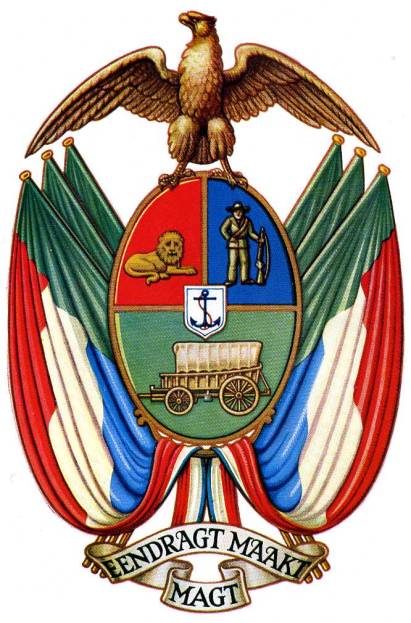 Indeksering:  Vaal Japie - Oktober 2016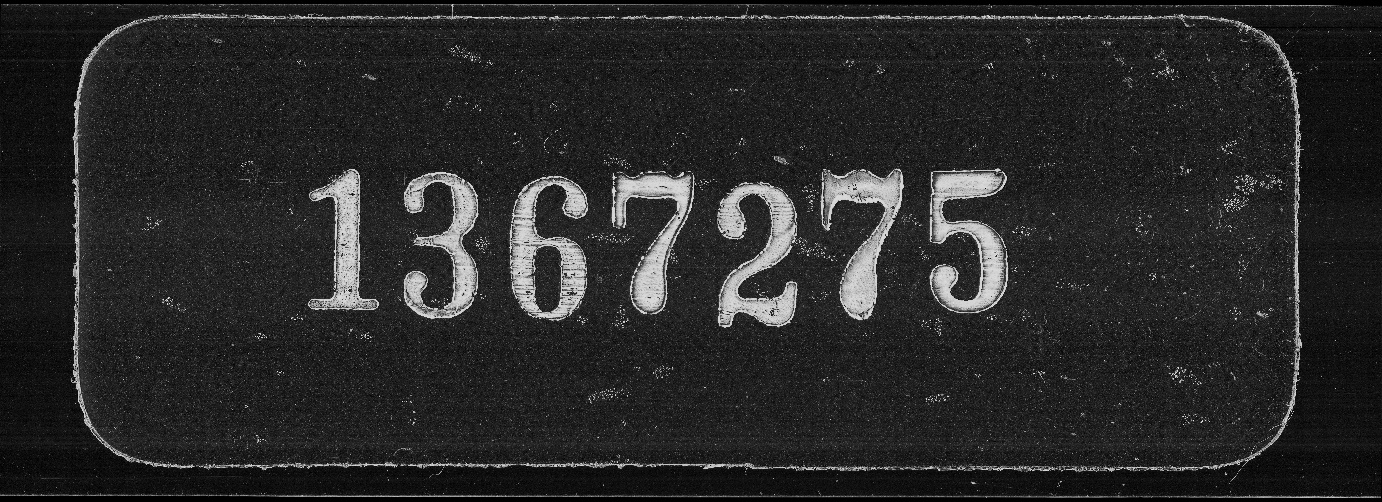 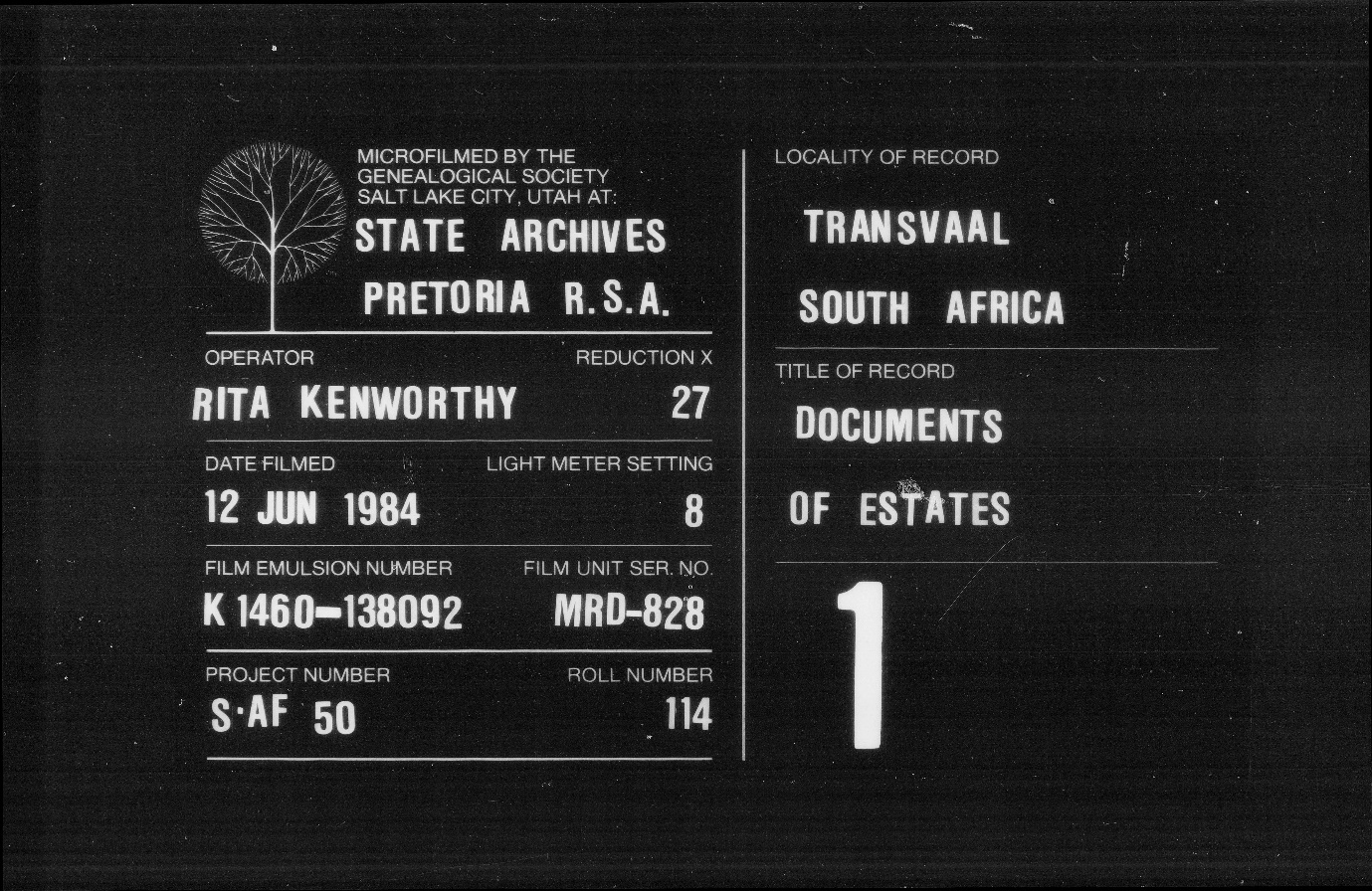 Verklarende SleutelsHierdie dokument beslaan die indeksering van gegewens vervat in 252 boedelleers van inwoners van Transvaal en Swaziland gedurende die era van die Zuid Afrikkansche Republiek.   Die gegewens is ontrek uit mikrofilm no. 1367275 wat in die argief van "The Church of Jesus Christ of Latter-day Saints in Salt Lake City in die VSA geberg word.Die volgende metodiek is in die samestelling van die dokument gebruik:a)	Die primere gegewens vervat in die boedelleers is 	eerstens in dieselfde kronologies volgorde waarin 	dit verfilm is getabuleer en vorm die tweede deel 	van hierdie indeks beginende op bladsy 21. "Hyper 	Link" skakels is in hierdie afdeling ingesluit om die 	navorser na 'n elektroniese (internet) kopie van  die 	onderskeie boedelleers op	te lei.b)	Ten einde navigasie en die soeke na spesifieke 	boedelleers te vergemaklik is alle betrokke 	familiename hierna ontrek en in alfabetiese 	volgorde in die eerste deel van hierdie indeks 	gerangskik. (beginende op bladsy 5)  Familiename in 	hierdie alfabetieselys is vervolgens by wyse van 	"boek merke" verbind met die betrokke boedelleer 	in deel twee van hierdie indeks - i.e. Deur op 'n 	spesifieke naam in die alfabetiese naamlys te klik 	word die navorser automaties na die betrokke 	boedelleer in deel twee van die indeks geneem.	Dit is belangrik om daarop te let dat geen 	ooglopende metodiek of patroon vir die 	rangskikking van die boedelleers tydens die vasle 	daarvan op mikroffilm bespeur kon 	word nie.  	(hetsy alfabeties, geografies of datum volgorde 	nie)	Alhoewel die samesteller alle redelike sorg gedra 	het om die akkuraatheid van transkripsies en die 	rangskikking van inligting te verseker word daar 	aanvaar dat foute wel kon insluip.  Hiervoor word 	volle verantwoordelikheid aanvaar en navorsers 	se hulp om sulke foute uit te wys sal hoog op prys 	gestel word. 	Die onderstaande skematiese voorstelling gee 'n 	oorsig van die gebruik van kolomme in deel twee van 	hierdie indeks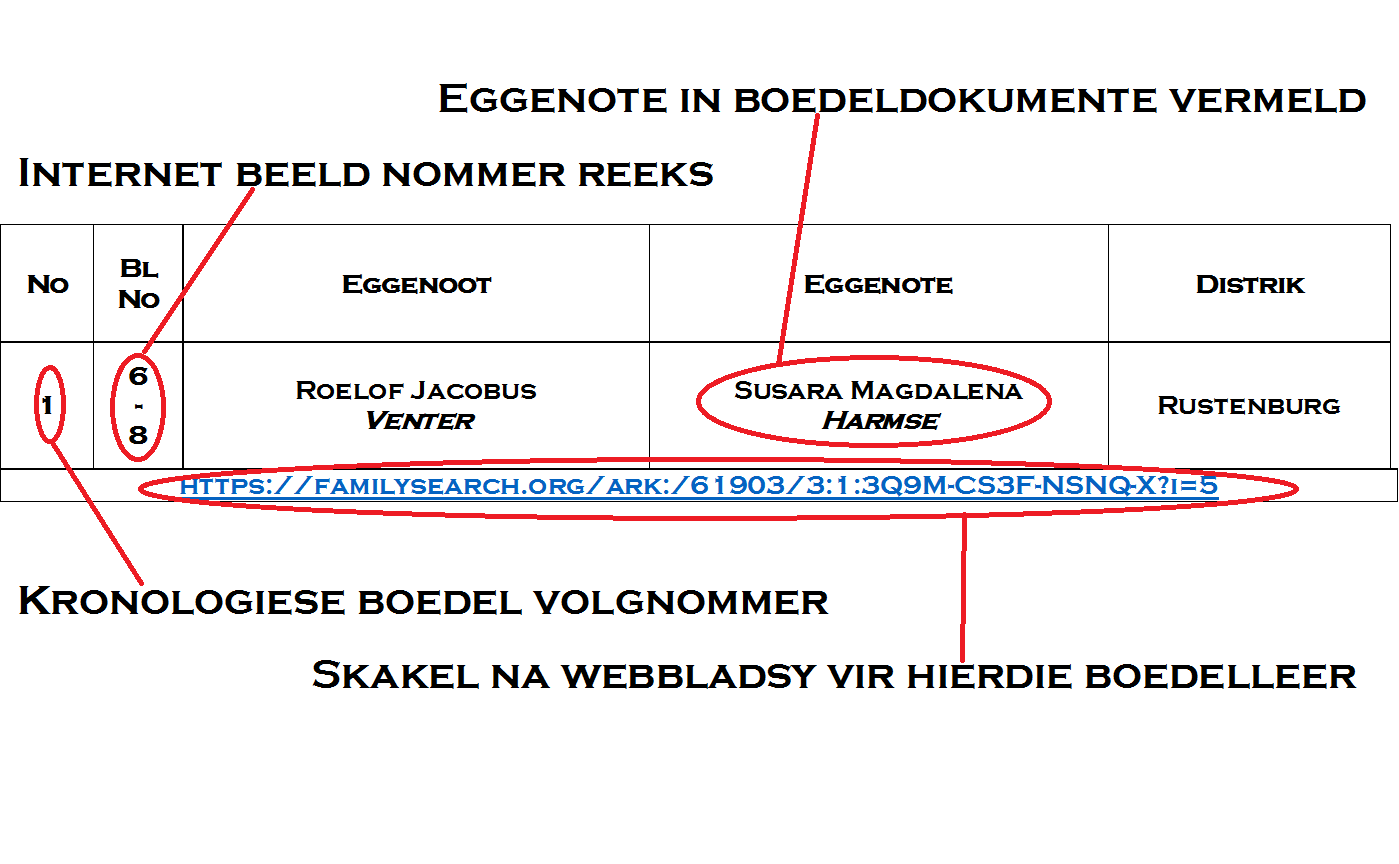 Jan H. van JaarsveldCanberra - Oktober 2016Naam IndeksSterftekennisgewings en Boedelrekeninge Transvaalse ArgiefFINISAAA158158Adcock   Frank183183Albrecht   W. C. 6464Alcock   George134134Allen   George121121Andrews Joseph Hobson181181Anson   JohnBBB210210Badenhorst   Pieter Jacobus228228Badenhorst   Pieter Jacobus1313Barnard   Heila Elizabeth233233Barnard   Hendrik Christoffel241241Barnard   Jacobus Nicolaas205205Barnard   Marthinus Christoffel184184Basson   Matthys Michiel Johannes189189Basson   Matijs Magiel Johannis204204Basson   Willem Johannes214214Beetge   Johannes Andries223223Beetge   Johannes Andries252252Bekker   Johanna252252Bekker   Johannes Jurrie200200Benade  Johannes Gerhardus186186Bernarde   Heiletje Magdalena245245Beukes   Johannes Andries247247Bezuidenhout   Coenraad224224Bezuidenhout   Gert Pieter224224Bezuidenhout   Maria Elizabeth203203Bezuidenhout   Maria Petronella188188Bezuidenhout   Petrus Gert203203Bezuidenhout   Petrus Jeremias246246Bezuidenhout   Sophia229229Bezuidenhout   W.132132Bierwisch   Heinrich Emile August175175Blignaut   M. C. C.176176Blignaut   Cecilia Jacomina212212Booysens   Cornelis Hermanus Zacharias104104Booysen   Hendrina Maria Magdalena233233Boshof   Isabella Jacoba239239Boshoff   Jacobus Johannes230230Botes   Antonie J.J.3636Botha   Anna Cornelia9797Botha   Anna Jacoba227227Botha   Elsie Catharina Maria Johanna104104Botha   Frederik Jacobus Johannes156156Botha   George Frederik216216Botha   Gertruida Maria Margaretha217217Botha   Hendrik Lambert199199Botha   Herculaas Philippus Roedolf220220Botha   Jacobus Frederik116116Botha   Jacobus Petrus Carel168168Botha  James Swan195195Botha   Jan Adriaan193193Botha   Jan Valentyn196196Botha  Johannes Lodewicus Petrus191191Botha   Johannes Petrus 107 107 Botha   Judith Susanna Margaretha232232Botha   Maria205205Botha   Maria Catharina218218Botha   Paul Stephanus193193Botha   Petronella Magdalena232232Botha   Piet244244Botha   Pieter Barend131131Botha   Rudolph Philippe130130Botha   Susanna Maria Margaritha3232Botha   Susara Frederica219219Botha   Theunis Johannes6868Botha   Theunis Louis226226Bothma   Petrus Gerhardus150150Bradbury   James236236Brand   Jacobus Gerhardus9999Brauer   Marie174174Breed   Voornaam Onbekend 213213Breed   Jacob240240Breet   David Johannes225225Breet   Johannes Theodorus192192Bredenbag   M. J.207207Breijtenbach   J. J.248248Breytenbach   Hendrik Johannes44Brieuwer   Johannes Jacobus (vroulik)2323Brits   Cornelia Geertruida246246Brits   Ockert251251Broekman   Carel Willem231231Bronkhorst   Voornaam nie vermeld216216Bronkhorst   Hendrik Lambert Johannes226226Bronkhorst   Hendrik Lambert185185Bronkhorst   Jacob Mattheus197197Bronkhorst   Jacob Mattheus241241Bronkhorst   Johannes Hendrik202202Bronkhorst   Martha Elizabeth Maria214214Bronkhorst   Sarah Johanna119119Buchanan   David Frederik249249Buhrmann   Hendrik Teodor190190Buitendag   Carel Hendrik117117Burton   Sheppard R.CCC138138Campher   Lourens Roelof126126Carlson  (Simonson)  George Frederick128128Clanson   Michael178178Coetzee   Hester Johanna226226Combrinck   Louisa Catharina103103Cook   HarryDDD126126Davenport   Eliza Sarah142142de Beer  Abraham Christoffel206206de Beer  Abraham Paulus211211de Beer   Adriaan Sarel222222de Beer   Christiaan Marthinus213213de Beer  Cornelia194194de Beer  Fernantus Marthinus238238de Beer   Hendrik Jacobus187187de Beer   J. J.215215de Beer   Johannes Hendrik208208de Beer   Johannes Jacobus240240de Beer   Louisa Johanna Wildemina Jacoba190190de Beer  Maria Magdalena234234de Beer  Mathys Jacobus243243de Beer   Samuel Jacobus235235de Beer  Voornaam nie vermeld200200de Beer   Wilhelmina Christina237237de Bruin   Christiaan Ernst Gerhardus209209de Bruyn   Theunis Johannes198198de Buys   Gabriel4444de Cock   Johanna Margaretha2424de Klerk   Maria Magdalena Isabella5555de Lange   Johanna Maria153153de Lange   Petrus Stefanus Gerhardus153153Delport   Filipiena Willemiena249249De Marre   Margaretha Magdalena162162de Schaaf   Tackele2828de Villiers   Jacob Abraham1818De Villiers   Sybrand Johannes3333de Wet   Christoffel3737de Wet   Hendrik Carel Gerhardus3535de Wet   Jacobus Christoffel Johannes3939Dormehl   Helena Geertruida Christa116116Drosky   Leonora Debora Carolina7676Duffal   James8383Duiven   Cornelia169169Dunn   Thomas Tylor167167Du Pisanie   Johan Jacob Francois3535du Plessis   Elizabeth Helena237237du Plessis   Jacoba Petronella Margaretha101101Dupont   Ethel Gladys105105Duprat   Jean Marie9696Duprat   William Emanuel228228Du Pree   Cornelia Carolina Christina Rachel Elizabeth8787du Preez   Johan Petrus133133du Preez   Susanna Margaretha5151du Toit   Martha Aletta2626Duvenage   Hendrina Jacoba Maria219219Duvenage   Susara Maria HendrikaE E E 9191Engelbrecht   Adrian Stephanus4747Engelbrecht   Elizabeth Magdalena229229Erasmus   Anna Sophia1212Erasmus   Petronella Aletta99Esterhuizen   Jacomina Margaretha8181Etherington   Edward Sydney114114Everitt   Harry ArthurFFF235235Fourie   Anna Sybella Johanna195195Fourie   Catharina Magdalena175175Fourie   Johan George206206Vorie (Fourie)   Johannes Francois230230Fourie   Maria Petronella135135Frames   Alfred Cromwell112112Fraser  Hugh Thomas151151Fraser James SeniorGGG7979Garner   William2020Gouws   Aletta Martina165165Graham   Theodorus6666Greef   Anna Jacoba191191Grobler   Hester Catharina Johanna143143Grobler   Maria Catharina Petronella4949Groenig   Catharina Aletta Agatha152152Greuning   Christian173173Groning   Catharina Petronella7474Gunter   Dina MariaHHH6161Halengryn   Elizabeth Johanna7171Hales   George Edward9595Hangerud   Andrew182182Harmse   Johanna Maria11Harmse   Susara Magdalena133133Herbst   Sarel Gerhardus Stefanus180180Hermitage   Anna Christina244244Hielman   Agatha Maria134134Hleza  (Mozambique)241241Holshuyse   Johanna Susanna2828Hutchinson   Mathilda250250Huysman   Johanna CatharinaJJJ179179Jacobs   Gilliam Johannes4343Jacobs   Johanna Aletta55Jacobs   Johanna Magdalena137137Johnson   Robert146146Johnston   Peter McDowell66Joubert   Johanna MagdalenaKKK234234Kampher   Anna Francina7777Kanemeyer   Gideon187187Kennecke   Elizabeth Francina125125Kestell   Cornelius Benjamin125125Kestell   Letty124124King   elisha172172Kleynhans   Voornaam Onbekend7575Klopper   Belsazar Marthinus3131Korb   Catharina Petronella173173Korp   Voornaam Onbekend123123Korsten   Jan Hendrik164164Koster   Willem9999Kroeger   Carl145145Kruger   Daniel Frederik77Kruger   Maria MagdalenaLLL159159Lake   Stanley Carl4141Landman   Maria Aletta Hendrika6262Leeman   P.J.7373le Roux   Catharina Elizabeth9393le Roux   Catharina Elizabeth178178Loots   Jan Christiaan5858Ludik   Carolina Magdalenammm141141Macdonald   Susan141141Maclachlan   Archibald251251Malan   Catharina Susara102102Marais   Pieter Daniel113113Martin   John111111McGregor   Duncan Walker111111McGregor   Elizabeth Grace122122McHafee   Charles150150McKellar   Agnes McFarlane8484McKinnon   Charles118118McNeil   Frederik Archibald231231Minnaar   Anna Susanna4646Mitchell   MargaretNNN2727Nagel   Leentje137137Naude   Martha Etrecia215215Nel   Maria Elizabeth4545Nel   Susara Johanna Maria Magdalena149149Norman   Edward SamuelOOO5959Oberholzer   Gertruida Johanna245245Olivier   Johannes Elizabeth223223Olivier   Maria Magdalena6868Oosthuizen Johanna Maria Petronella209209Opperman   Frederika WilhelminaPPP120120Paglan   David Foster129129Parish   William Frederik132132Parsons   Paulina Christoffelina Heila Levina174174Peterson   Elizabetta Francina115115Pienaar   Nicolaas8888Platts   William Henry7070Player   Innes Edward140140Potgieter   Coenraad Frederik220220Potgieter   Hester Johanna Cornelia160160Potgieter   Jan Harm218218Potgieter   Johanna Maria 161161Potgieter   Levina Catharina Magrita6060Potgieter   Susanna Elizabeth166166Pretorius   Johan Jacob147147Putter   Dorothea PetronellaRRR106106Rademeyer   Dina110110Rademeyer   P.H.V.N100100Raucher   Marguerite 69 69Robberts   Casper Jeremias 78 78Robberts   Casper Jeremias9898Rogers   Helena Susana9797Rogers   Robert236236Roode   Maria Magdalena catharina6767Roos   Elizabeth3434Roos   Maria MagdalenaSSS8989Savage   Alfred William6969Scheepers   Johanna Hendrika C,210210Schoeman   Maria Johanna135135Scott   Maria Agnesa9292Shere127127Sidney   E.W.8080Silo   Frank147147Slabbert   Mijndert Jacobus221221Smit   Anna Dorothea222222Smit   Anna Maryna Susanna5454Smit   Cecilia Martha Maria199199Smit   Judith Johanna Susanna143143Smit   Martinus Johannes160160Snijman   Petronella Sophia247247Snyders   Zacharia Jacomina22Spies   Maria161161Steenkamp   Jan  Harm157157Sterling   John3737Steyn   Margrietha Maria8282Steyn   Johannes Petrus4848Stoltz   Maria M.185185Swanepoel   Elsie Catharina171171Swanepoel   Hendrik Jacobus1515Swanepoel   Hester Maria208208Swanepoel   Maria jacoba Elizabeth179179Swart   Johanna Martina Christina Susanna212212Swart   Martha Johanna PetronellaUUU22Uys   Frederik JohannesVVV182182van Aarde   Abraham Matthys108108van Aswegen   Ockert Jacobus221221van Bosch   Johannes5757van den Berg   Aletta Jakoba243243van den Berg   Anna Susanna198198van den Berg   Catharina Petronella Hermina201201van den Berg   Catharina Petronella Hermina201201van den Berg   Jan Dirk196196van den Berg   Petronella Christina250250van den Berg   Pieter Adriaan202202van den Bosch   Johannes33van der Merwe   Anna Gerbrecht7878van der Merwe   Cecilia Johanna6363van der Merwe   Helena Susanna Johanna6565van der Merwe   Johanna Magdalena9393van der Merwe   Johannes Hendrik123123van der Schijff   Cecilia Johanna3434van der Walt   Johannes Lodewicus5151van der Walt   Michael Andries3030van der Werff   G. H.4040van der Westhuizen   Albert225225van der Westhuijsen   Johanna Magrieta Jacoba3636van der Westhuizen   Johannes Christiaan3838van der Westhuizen   Marcus Albertus5555van der Westhuizen   Marthinus Jacobus4343van der Westhuizen   Nicolaas Jacobus Gerhardus4545van der Westhuizen  Petrus Johannes105105van Graan   Wilhelmina Maria197197van Heerden   Hester Magdalena Aletta217217van Heerden   Louisa Jacoba3030van Rooijen   Martha Jacoba140140van Rooyen   Catharina Regina109109van Rooyen   Dirk1717Van Rooyen   Johanna Catharina Petronella192192van Staden   Catharina Maria Cornelia207207van Staden   Isabella Elizabeth139139van Staden   Jacobus Frederik148148van Strijp  Jasper Johannes148148van Strijp   M.163163van Tonder   Hendrik Cornelis88Janse van Vuren   Cornelia Maria1010Janse van Vuuren   Daniel Johannes Marthinus1212Janse van Vuuren   Isaac Jacobus Johannes2222Janse van Vuren   Johannes Petrus1414Janse van Vuuren   Jacobus Jeremias33Janse van Vuuren   Sarel Hendrik1010Janse van Vuuren   Susanna Cornelia2222van Wijk   Dina Johanna176176van Wijk   Koert Nicolaas8585van Wijke   William Henry5454van Wyk   Albertus Adriaan4444van Wyk   Johannes6666van Zijl   Willem Jacobus Johannes5959van Zyl   Andreas5858van Zyl   Johannes6060van Zyll   Hendrik Mathys6161van Zyl   Jacobus Albertus5757van Zyl   Philippus Petrus Johannes1919Vebeling   W. 115115Veldman   Christina Maria Frederika1515Veldman   Salomon Jonas1414Venter   Cornelia Maria1616Venter   Francois Phillipus139139Venter   Gertruida Adriana177177Venter   Hester Margaretha77Venter   Jan1616Venter   Johanna Catharina184184Venter   Maria Catharina189189Venter   Maria Catharina55Venter   Petrus Stephanus2424Venter   Pieter Johannes Lodewyk11Venter   Roelof Jacobus2626Venter   Stefanus Marthinus1818Venter   Willem Christiaan8787Vermaak   Catharina Susanna7373Vermaak   Coenraad Johannes7474Vermaak  Cornelis Tobias2323Vermaak   Salomon66Vermaak   Salomon Cornelis2525Vermaak   Susara Johanna7575Verplaats   Charles 239239Verwy   Susanna Maria 177177Viljoen   Voornaam Onbekend242242Viljoen   Geertruida Margrieta44Viljoen   Jacobus Hercules1313Viljoen   Jan Hendrik88Viljoen   Johannes Jurgens211211Viljoen   Regina Elizabeth Magdalena1111Visser   Flores99Visser   Johannes Hendrik180180Viviers   Petrus Jacobus2121Vorster   Jacobus Adriaan2020Vorster   Pieter Johannes6767Vos   Hendrik2727Vuijk   LeendertWWW3939Waldeck   Pieter Nicolaas4646Walker   Christopher170170Wallis   William144144Wandle   Eduard Herbert5353Ward   Edward4747Weber   Francois Andries3131Weber   Lourens Marthinus3232Weeber   Petrus Cornelius Jacobus4141Weilbach   Johan  Hendrik9090Weldon   Peter154154Wellmann   Johannes Heinrich5252Welmann   J.2929Wessels   Hans4848Weyers   Pieter9494Wheeler   Harold8686Whitburn   Georgina8686Whitburn   William172172White   Martina Johanna155155Wilkenson   Harry B.5050Williams   Aly7272Williams   John4949Williams   Michael John136136Wilson  William George Dawson5656Winkler   Ulbe4242Wooldridge   A.G. 6464Wynne   AnnieZZZ63Zwarts   Carel EduardZwarts   Carel Eduard65Zwarts   Gerhardus JacobusZwarts   Gerhardus JacobusNoNoNoNoNoBlNoBlNoEggenootEggenootEggenootEggenootEggenootEggenoteEggenoteEggenoteEggenoteEggenoteEggenoteDistrikDistrik111116-86-8Roelof JacobusVenterRoelof JacobusVenterRoelof JacobusVenterRoelof JacobusVenterRoelof JacobusVenterSusara MagdalenaHarmseSusara MagdalenaHarmseSusara MagdalenaHarmseSusara MagdalenaHarmseSusara MagdalenaHarmseSusara MagdalenaHarmseRustenburgRustenburghttps://familysearch.org/ark:/61903/3:1:3Q9M-CS3F-NSNQ-X?i=5https://familysearch.org/ark:/61903/3:1:3Q9M-CS3F-NSNQ-X?i=5https://familysearch.org/ark:/61903/3:1:3Q9M-CS3F-NSNQ-X?i=5https://familysearch.org/ark:/61903/3:1:3Q9M-CS3F-NSNQ-X?i=5https://familysearch.org/ark:/61903/3:1:3Q9M-CS3F-NSNQ-X?i=5https://familysearch.org/ark:/61903/3:1:3Q9M-CS3F-NSNQ-X?i=5https://familysearch.org/ark:/61903/3:1:3Q9M-CS3F-NSNQ-X?i=5https://familysearch.org/ark:/61903/3:1:3Q9M-CS3F-NSNQ-X?i=5https://familysearch.org/ark:/61903/3:1:3Q9M-CS3F-NSNQ-X?i=5https://familysearch.org/ark:/61903/3:1:3Q9M-CS3F-NSNQ-X?i=5https://familysearch.org/ark:/61903/3:1:3Q9M-CS3F-NSNQ-X?i=5https://familysearch.org/ark:/61903/3:1:3Q9M-CS3F-NSNQ-X?i=5https://familysearch.org/ark:/61903/3:1:3Q9M-CS3F-NSNQ-X?i=5https://familysearch.org/ark:/61903/3:1:3Q9M-CS3F-NSNQ-X?i=5https://familysearch.org/ark:/61903/3:1:3Q9M-CS3F-NSNQ-X?i=5https://familysearch.org/ark:/61903/3:1:3Q9M-CS3F-NSNQ-X?i=5https://familysearch.org/ark:/61903/3:1:3Q9M-CS3F-NSNQ-X?i=5https://familysearch.org/ark:/61903/3:1:3Q9M-CS3F-NSNQ-X?i=5https://familysearch.org/ark:/61903/3:1:3Q9M-CS3F-NSNQ-X?i=5https://familysearch.org/ark:/61903/3:1:3Q9M-CS3F-NSNQ-X?i=5https://familysearch.org/ark:/61903/3:1:3Q9M-CS3F-NSNQ-X?i=5222229-159-15Frederik JohannesUysFrederik JohannesUysFrederik JohannesUysFrederik JohannesUysChristina MariaSpiesChristina MariaSpiesChristina MariaSpiesChristina MariaSpiesChristina MariaSpiesChristina MariaSpiesVredeVredeVredeVredehttps://familysearch.org/ark:/61903/3:1:3Q9M-CS3F-NSVD-B?i=8https://familysearch.org/ark:/61903/3:1:3Q9M-CS3F-NSVD-B?i=8https://familysearch.org/ark:/61903/3:1:3Q9M-CS3F-NSVD-B?i=8https://familysearch.org/ark:/61903/3:1:3Q9M-CS3F-NSVD-B?i=8https://familysearch.org/ark:/61903/3:1:3Q9M-CS3F-NSVD-B?i=8https://familysearch.org/ark:/61903/3:1:3Q9M-CS3F-NSVD-B?i=8https://familysearch.org/ark:/61903/3:1:3Q9M-CS3F-NSVD-B?i=8https://familysearch.org/ark:/61903/3:1:3Q9M-CS3F-NSVD-B?i=8https://familysearch.org/ark:/61903/3:1:3Q9M-CS3F-NSVD-B?i=8https://familysearch.org/ark:/61903/3:1:3Q9M-CS3F-NSVD-B?i=8https://familysearch.org/ark:/61903/3:1:3Q9M-CS3F-NSVD-B?i=8https://familysearch.org/ark:/61903/3:1:3Q9M-CS3F-NSVD-B?i=8https://familysearch.org/ark:/61903/3:1:3Q9M-CS3F-NSVD-B?i=8https://familysearch.org/ark:/61903/3:1:3Q9M-CS3F-NSVD-B?i=8https://familysearch.org/ark:/61903/3:1:3Q9M-CS3F-NSVD-B?i=8https://familysearch.org/ark:/61903/3:1:3Q9M-CS3F-NSVD-B?i=8https://familysearch.org/ark:/61903/3:1:3Q9M-CS3F-NSVD-B?i=8https://familysearch.org/ark:/61903/3:1:3Q9M-CS3F-NSVD-B?i=8https://familysearch.org/ark:/61903/3:1:3Q9M-CS3F-NSVD-B?i=8https://familysearch.org/ark:/61903/3:1:3Q9M-CS3F-NSVD-B?i=8https://familysearch.org/ark:/61903/3:1:3Q9M-CS3F-NSVD-B?i=83333316-1916-19Sarel HendrikJanse van VuurenSarel HendrikJanse van VuurenSarel HendrikJanse van VuurenSarel HendrikJanse van VuurenAnna Gerbrechtvan der MerweAnna Gerbrechtvan der MerweAnna Gerbrechtvan der MerweAnna Gerbrechtvan der MerweAnna Gerbrechtvan der MerweAnna Gerbrechtvan der MerweHeidelbergHeidelbergHeidelbergHeidelberghttps://familysearch.org/ark:/61903/3:1:3Q9M-CS3F-NSFT-7?i=15https://familysearch.org/ark:/61903/3:1:3Q9M-CS3F-NSFT-7?i=15https://familysearch.org/ark:/61903/3:1:3Q9M-CS3F-NSFT-7?i=15https://familysearch.org/ark:/61903/3:1:3Q9M-CS3F-NSFT-7?i=15https://familysearch.org/ark:/61903/3:1:3Q9M-CS3F-NSFT-7?i=15https://familysearch.org/ark:/61903/3:1:3Q9M-CS3F-NSFT-7?i=15https://familysearch.org/ark:/61903/3:1:3Q9M-CS3F-NSFT-7?i=15https://familysearch.org/ark:/61903/3:1:3Q9M-CS3F-NSFT-7?i=15https://familysearch.org/ark:/61903/3:1:3Q9M-CS3F-NSFT-7?i=15https://familysearch.org/ark:/61903/3:1:3Q9M-CS3F-NSFT-7?i=15https://familysearch.org/ark:/61903/3:1:3Q9M-CS3F-NSFT-7?i=15https://familysearch.org/ark:/61903/3:1:3Q9M-CS3F-NSFT-7?i=15https://familysearch.org/ark:/61903/3:1:3Q9M-CS3F-NSFT-7?i=15https://familysearch.org/ark:/61903/3:1:3Q9M-CS3F-NSFT-7?i=15https://familysearch.org/ark:/61903/3:1:3Q9M-CS3F-NSFT-7?i=15https://familysearch.org/ark:/61903/3:1:3Q9M-CS3F-NSFT-7?i=15https://familysearch.org/ark:/61903/3:1:3Q9M-CS3F-NSFT-7?i=15https://familysearch.org/ark:/61903/3:1:3Q9M-CS3F-NSFT-7?i=15https://familysearch.org/ark:/61903/3:1:3Q9M-CS3F-NSFT-7?i=15https://familysearch.org/ark:/61903/3:1:3Q9M-CS3F-NSFT-7?i=15https://familysearch.org/ark:/61903/3:1:3Q9M-CS3F-NSFT-7?i=154444420-2120-21Jacobus HerculesViljoenJacobus HerculesViljoenJacobus HerculesViljoenJacobus HerculesViljoenJohannes JacobusBrieuwerJohannes JacobusBrieuwerJohannes JacobusBrieuwerJohannes JacobusBrieuwerJohannes JacobusBrieuwerJohannes JacobusBrieuwerRustenburgRustenburgRustenburgRustenburghttps://familysearch.org/ark:/61903/3:1:3Q9M-CS3F-NSVX-Q?i=19https://familysearch.org/ark:/61903/3:1:3Q9M-CS3F-NSVX-Q?i=19https://familysearch.org/ark:/61903/3:1:3Q9M-CS3F-NSVX-Q?i=19https://familysearch.org/ark:/61903/3:1:3Q9M-CS3F-NSVX-Q?i=19https://familysearch.org/ark:/61903/3:1:3Q9M-CS3F-NSVX-Q?i=19https://familysearch.org/ark:/61903/3:1:3Q9M-CS3F-NSVX-Q?i=19https://familysearch.org/ark:/61903/3:1:3Q9M-CS3F-NSVX-Q?i=19https://familysearch.org/ark:/61903/3:1:3Q9M-CS3F-NSVX-Q?i=19https://familysearch.org/ark:/61903/3:1:3Q9M-CS3F-NSVX-Q?i=19https://familysearch.org/ark:/61903/3:1:3Q9M-CS3F-NSVX-Q?i=19https://familysearch.org/ark:/61903/3:1:3Q9M-CS3F-NSVX-Q?i=19https://familysearch.org/ark:/61903/3:1:3Q9M-CS3F-NSVX-Q?i=19https://familysearch.org/ark:/61903/3:1:3Q9M-CS3F-NSVX-Q?i=19https://familysearch.org/ark:/61903/3:1:3Q9M-CS3F-NSVX-Q?i=19https://familysearch.org/ark:/61903/3:1:3Q9M-CS3F-NSVX-Q?i=19https://familysearch.org/ark:/61903/3:1:3Q9M-CS3F-NSVX-Q?i=19https://familysearch.org/ark:/61903/3:1:3Q9M-CS3F-NSVX-Q?i=19https://familysearch.org/ark:/61903/3:1:3Q9M-CS3F-NSVX-Q?i=19https://familysearch.org/ark:/61903/3:1:3Q9M-CS3F-NSVX-Q?i=19https://familysearch.org/ark:/61903/3:1:3Q9M-CS3F-NSVX-Q?i=19https://familysearch.org/ark:/61903/3:1:3Q9M-CS3F-NSVX-Q?i=195555522-2622-26Petrus StephanusVenterPetrus StephanusVenterPetrus StephanusVenterPetrus StephanusVenterJohanna MagdalenaJacobsJohanna MagdalenaJacobsJohanna MagdalenaJacobsJohanna MagdalenaJacobsJohanna MagdalenaJacobsJohanna MagdalenaJacobsPotchefstroomPotchefstroomPotchefstroomPotchefstroomhttps://familysearch.org/ark:/61903/3:1:3Q9M-CS3F-NSNQ-N?i=21https://familysearch.org/ark:/61903/3:1:3Q9M-CS3F-NSNQ-N?i=21https://familysearch.org/ark:/61903/3:1:3Q9M-CS3F-NSNQ-N?i=21https://familysearch.org/ark:/61903/3:1:3Q9M-CS3F-NSNQ-N?i=21https://familysearch.org/ark:/61903/3:1:3Q9M-CS3F-NSNQ-N?i=21https://familysearch.org/ark:/61903/3:1:3Q9M-CS3F-NSNQ-N?i=21https://familysearch.org/ark:/61903/3:1:3Q9M-CS3F-NSNQ-N?i=21https://familysearch.org/ark:/61903/3:1:3Q9M-CS3F-NSNQ-N?i=21https://familysearch.org/ark:/61903/3:1:3Q9M-CS3F-NSNQ-N?i=21https://familysearch.org/ark:/61903/3:1:3Q9M-CS3F-NSNQ-N?i=21https://familysearch.org/ark:/61903/3:1:3Q9M-CS3F-NSNQ-N?i=21https://familysearch.org/ark:/61903/3:1:3Q9M-CS3F-NSNQ-N?i=21https://familysearch.org/ark:/61903/3:1:3Q9M-CS3F-NSNQ-N?i=21https://familysearch.org/ark:/61903/3:1:3Q9M-CS3F-NSNQ-N?i=21https://familysearch.org/ark:/61903/3:1:3Q9M-CS3F-NSNQ-N?i=21https://familysearch.org/ark:/61903/3:1:3Q9M-CS3F-NSNQ-N?i=21https://familysearch.org/ark:/61903/3:1:3Q9M-CS3F-NSNQ-N?i=21https://familysearch.org/ark:/61903/3:1:3Q9M-CS3F-NSNQ-N?i=21https://familysearch.org/ark:/61903/3:1:3Q9M-CS3F-NSNQ-N?i=21https://familysearch.org/ark:/61903/3:1:3Q9M-CS3F-NSNQ-N?i=21https://familysearch.org/ark:/61903/3:1:3Q9M-CS3F-NSNQ-N?i=216666628-3028-30Salomon CornelisVermaakSalomon CornelisVermaakSalomon CornelisVermaakSalomon CornelisVermaakJohanna MagdalenaJoubertJohanna MagdalenaJoubertJohanna MagdalenaJoubertJohanna MagdalenaJoubertJohanna MagdalenaJoubertJohanna MagdalenaJoubertPotchefstroomPotchefstroomPotchefstroomPotchefstroomhttps://familysearch.org/ark:/61903/3:1:3Q9M-CS3F-NSFL-N?i=27https://familysearch.org/ark:/61903/3:1:3Q9M-CS3F-NSFL-N?i=27https://familysearch.org/ark:/61903/3:1:3Q9M-CS3F-NSFL-N?i=27https://familysearch.org/ark:/61903/3:1:3Q9M-CS3F-NSFL-N?i=27https://familysearch.org/ark:/61903/3:1:3Q9M-CS3F-NSFL-N?i=27https://familysearch.org/ark:/61903/3:1:3Q9M-CS3F-NSFL-N?i=27https://familysearch.org/ark:/61903/3:1:3Q9M-CS3F-NSFL-N?i=27https://familysearch.org/ark:/61903/3:1:3Q9M-CS3F-NSFL-N?i=27https://familysearch.org/ark:/61903/3:1:3Q9M-CS3F-NSFL-N?i=27https://familysearch.org/ark:/61903/3:1:3Q9M-CS3F-NSFL-N?i=27https://familysearch.org/ark:/61903/3:1:3Q9M-CS3F-NSFL-N?i=27https://familysearch.org/ark:/61903/3:1:3Q9M-CS3F-NSFL-N?i=27https://familysearch.org/ark:/61903/3:1:3Q9M-CS3F-NSFL-N?i=27https://familysearch.org/ark:/61903/3:1:3Q9M-CS3F-NSFL-N?i=27https://familysearch.org/ark:/61903/3:1:3Q9M-CS3F-NSFL-N?i=27https://familysearch.org/ark:/61903/3:1:3Q9M-CS3F-NSFL-N?i=27https://familysearch.org/ark:/61903/3:1:3Q9M-CS3F-NSFL-N?i=27https://familysearch.org/ark:/61903/3:1:3Q9M-CS3F-NSFL-N?i=27https://familysearch.org/ark:/61903/3:1:3Q9M-CS3F-NSFL-N?i=27https://familysearch.org/ark:/61903/3:1:3Q9M-CS3F-NSFL-N?i=27https://familysearch.org/ark:/61903/3:1:3Q9M-CS3F-NSFL-N?i=277777731-3331-33JanVenterJanVenterJanVenterJanVenterMaria MagdalenaKrugerMaria MagdalenaKrugerMaria MagdalenaKrugerMaria MagdalenaKrugerMaria MagdalenaKrugerMaria MagdalenaKrugerPotchefstroomPotchefstroomPotchefstroomPotchefstroomhttps://familysearch.org/ark:/61903/3:1:3Q9M-CS3F-NSVD-X?i=30https://familysearch.org/ark:/61903/3:1:3Q9M-CS3F-NSVD-X?i=30https://familysearch.org/ark:/61903/3:1:3Q9M-CS3F-NSVD-X?i=30https://familysearch.org/ark:/61903/3:1:3Q9M-CS3F-NSVD-X?i=30https://familysearch.org/ark:/61903/3:1:3Q9M-CS3F-NSVD-X?i=30https://familysearch.org/ark:/61903/3:1:3Q9M-CS3F-NSVD-X?i=30https://familysearch.org/ark:/61903/3:1:3Q9M-CS3F-NSVD-X?i=30https://familysearch.org/ark:/61903/3:1:3Q9M-CS3F-NSVD-X?i=30https://familysearch.org/ark:/61903/3:1:3Q9M-CS3F-NSVD-X?i=30https://familysearch.org/ark:/61903/3:1:3Q9M-CS3F-NSVD-X?i=30https://familysearch.org/ark:/61903/3:1:3Q9M-CS3F-NSVD-X?i=30https://familysearch.org/ark:/61903/3:1:3Q9M-CS3F-NSVD-X?i=30https://familysearch.org/ark:/61903/3:1:3Q9M-CS3F-NSVD-X?i=30https://familysearch.org/ark:/61903/3:1:3Q9M-CS3F-NSVD-X?i=30https://familysearch.org/ark:/61903/3:1:3Q9M-CS3F-NSVD-X?i=30https://familysearch.org/ark:/61903/3:1:3Q9M-CS3F-NSVD-X?i=30https://familysearch.org/ark:/61903/3:1:3Q9M-CS3F-NSVD-X?i=30https://familysearch.org/ark:/61903/3:1:3Q9M-CS3F-NSVD-X?i=30https://familysearch.org/ark:/61903/3:1:3Q9M-CS3F-NSVD-X?i=30https://familysearch.org/ark:/61903/3:1:3Q9M-CS3F-NSVD-X?i=30https://familysearch.org/ark:/61903/3:1:3Q9M-CS3F-NSVD-X?i=308888834-3734-37Johannes JurgensViljoenJohannes JurgensViljoenJohannes JurgensViljoenJohannes JurgensViljoenCornelia MariaJanse van VurenCornelia MariaJanse van VurenCornelia MariaJanse van VurenCornelia MariaJanse van VurenCornelia MariaJanse van VurenCornelia MariaJanse van VurenPotchefstroomPotchefstroomPotchefstroomPotchefstroomhttps://familysearch.org/ark:/61903/3:1:3Q9M-CS3F-NSVH-Y?i=33https://familysearch.org/ark:/61903/3:1:3Q9M-CS3F-NSVH-Y?i=33https://familysearch.org/ark:/61903/3:1:3Q9M-CS3F-NSVH-Y?i=33https://familysearch.org/ark:/61903/3:1:3Q9M-CS3F-NSVH-Y?i=33https://familysearch.org/ark:/61903/3:1:3Q9M-CS3F-NSVH-Y?i=33https://familysearch.org/ark:/61903/3:1:3Q9M-CS3F-NSVH-Y?i=33https://familysearch.org/ark:/61903/3:1:3Q9M-CS3F-NSVH-Y?i=33https://familysearch.org/ark:/61903/3:1:3Q9M-CS3F-NSVH-Y?i=33https://familysearch.org/ark:/61903/3:1:3Q9M-CS3F-NSVH-Y?i=33https://familysearch.org/ark:/61903/3:1:3Q9M-CS3F-NSVH-Y?i=33https://familysearch.org/ark:/61903/3:1:3Q9M-CS3F-NSVH-Y?i=33https://familysearch.org/ark:/61903/3:1:3Q9M-CS3F-NSVH-Y?i=33https://familysearch.org/ark:/61903/3:1:3Q9M-CS3F-NSVH-Y?i=33https://familysearch.org/ark:/61903/3:1:3Q9M-CS3F-NSVH-Y?i=33https://familysearch.org/ark:/61903/3:1:3Q9M-CS3F-NSVH-Y?i=33https://familysearch.org/ark:/61903/3:1:3Q9M-CS3F-NSVH-Y?i=33https://familysearch.org/ark:/61903/3:1:3Q9M-CS3F-NSVH-Y?i=33https://familysearch.org/ark:/61903/3:1:3Q9M-CS3F-NSVH-Y?i=33https://familysearch.org/ark:/61903/3:1:3Q9M-CS3F-NSVH-Y?i=33https://familysearch.org/ark:/61903/3:1:3Q9M-CS3F-NSVH-Y?i=33https://familysearch.org/ark:/61903/3:1:3Q9M-CS3F-NSVH-Y?i=339999938-4338-43Johannes HendrikVisserJohannes HendrikVisserJohannes HendrikVisserJohannes HendrikVisserJacomina MargarethaEsterhuizenJacomina MargarethaEsterhuizenJacomina MargarethaEsterhuizenJacomina MargarethaEsterhuizenJacomina MargarethaEsterhuizenJacomina MargarethaEsterhuizenPotchefstroomPotchefstroomPotchefstroomPotchefstroomhttps://familysearch.org/ark:/61903/3:1:3Q9M-CS3F-NSFR-4?i=37https://familysearch.org/ark:/61903/3:1:3Q9M-CS3F-NSFR-4?i=37https://familysearch.org/ark:/61903/3:1:3Q9M-CS3F-NSFR-4?i=37https://familysearch.org/ark:/61903/3:1:3Q9M-CS3F-NSFR-4?i=37https://familysearch.org/ark:/61903/3:1:3Q9M-CS3F-NSFR-4?i=37https://familysearch.org/ark:/61903/3:1:3Q9M-CS3F-NSFR-4?i=37https://familysearch.org/ark:/61903/3:1:3Q9M-CS3F-NSFR-4?i=37https://familysearch.org/ark:/61903/3:1:3Q9M-CS3F-NSFR-4?i=37https://familysearch.org/ark:/61903/3:1:3Q9M-CS3F-NSFR-4?i=37https://familysearch.org/ark:/61903/3:1:3Q9M-CS3F-NSFR-4?i=37https://familysearch.org/ark:/61903/3:1:3Q9M-CS3F-NSFR-4?i=37https://familysearch.org/ark:/61903/3:1:3Q9M-CS3F-NSFR-4?i=37https://familysearch.org/ark:/61903/3:1:3Q9M-CS3F-NSFR-4?i=37https://familysearch.org/ark:/61903/3:1:3Q9M-CS3F-NSFR-4?i=37https://familysearch.org/ark:/61903/3:1:3Q9M-CS3F-NSFR-4?i=37https://familysearch.org/ark:/61903/3:1:3Q9M-CS3F-NSFR-4?i=37https://familysearch.org/ark:/61903/3:1:3Q9M-CS3F-NSFR-4?i=37https://familysearch.org/ark:/61903/3:1:3Q9M-CS3F-NSFR-4?i=37https://familysearch.org/ark:/61903/3:1:3Q9M-CS3F-NSFR-4?i=37https://familysearch.org/ark:/61903/3:1:3Q9M-CS3F-NSFR-4?i=37https://familysearch.org/ark:/61903/3:1:3Q9M-CS3F-NSFR-4?i=37101010101044-4744-47Daniel Johannes MarthinusJanse van VuurenDaniel Johannes MarthinusJanse van VuurenDaniel Johannes MarthinusJanse van VuurenDaniel Johannes MarthinusJanse van VuurenSusanna CorneliaJanse van VuurenSusanna CorneliaJanse van VuurenSusanna CorneliaJanse van VuurenSusanna CorneliaJanse van VuurenSusanna CorneliaJanse van VuurenSusanna CorneliaJanse van VuurenPotchefstroomPotchefstroomPotchefstroomPotchefstroomhttps://familysearch.org/ark:/61903/3:1:3Q9M-CS3F-NSNM-G?i=43https://familysearch.org/ark:/61903/3:1:3Q9M-CS3F-NSNM-G?i=43https://familysearch.org/ark:/61903/3:1:3Q9M-CS3F-NSNM-G?i=43https://familysearch.org/ark:/61903/3:1:3Q9M-CS3F-NSNM-G?i=43https://familysearch.org/ark:/61903/3:1:3Q9M-CS3F-NSNM-G?i=43https://familysearch.org/ark:/61903/3:1:3Q9M-CS3F-NSNM-G?i=43https://familysearch.org/ark:/61903/3:1:3Q9M-CS3F-NSNM-G?i=43https://familysearch.org/ark:/61903/3:1:3Q9M-CS3F-NSNM-G?i=43https://familysearch.org/ark:/61903/3:1:3Q9M-CS3F-NSNM-G?i=43https://familysearch.org/ark:/61903/3:1:3Q9M-CS3F-NSNM-G?i=43https://familysearch.org/ark:/61903/3:1:3Q9M-CS3F-NSNM-G?i=43https://familysearch.org/ark:/61903/3:1:3Q9M-CS3F-NSNM-G?i=43https://familysearch.org/ark:/61903/3:1:3Q9M-CS3F-NSNM-G?i=43https://familysearch.org/ark:/61903/3:1:3Q9M-CS3F-NSNM-G?i=43https://familysearch.org/ark:/61903/3:1:3Q9M-CS3F-NSNM-G?i=43https://familysearch.org/ark:/61903/3:1:3Q9M-CS3F-NSNM-G?i=43https://familysearch.org/ark:/61903/3:1:3Q9M-CS3F-NSNM-G?i=43https://familysearch.org/ark:/61903/3:1:3Q9M-CS3F-NSNM-G?i=43https://familysearch.org/ark:/61903/3:1:3Q9M-CS3F-NSNM-G?i=43https://familysearch.org/ark:/61903/3:1:3Q9M-CS3F-NSNM-G?i=43https://familysearch.org/ark:/61903/3:1:3Q9M-CS3F-NSNM-G?i=43NoNoNoNoNoBlNoBlNoEggenootEggenootEggenootEggenootEggenootEggenoteEggenoteEggenoteEggenoteEggenoteEggenoteDistrikDistrik11111111114949FloresVisserFloresVisserFloresVisserFloresVisserGeen dokumente op leerGeen dokumente op leerGeen dokumente op leerGeen dokumente op leerGeen dokumente op leerGeen dokumente op leerPotchefstroomPotchefstroomhttps://familysearch.org/ark:/61903/3:1:3Q9M-CS3F-NSVH-L?i=48https://familysearch.org/ark:/61903/3:1:3Q9M-CS3F-NSVH-L?i=48https://familysearch.org/ark:/61903/3:1:3Q9M-CS3F-NSVH-L?i=48https://familysearch.org/ark:/61903/3:1:3Q9M-CS3F-NSVH-L?i=48https://familysearch.org/ark:/61903/3:1:3Q9M-CS3F-NSVH-L?i=48https://familysearch.org/ark:/61903/3:1:3Q9M-CS3F-NSVH-L?i=48https://familysearch.org/ark:/61903/3:1:3Q9M-CS3F-NSVH-L?i=48https://familysearch.org/ark:/61903/3:1:3Q9M-CS3F-NSVH-L?i=48https://familysearch.org/ark:/61903/3:1:3Q9M-CS3F-NSVH-L?i=48https://familysearch.org/ark:/61903/3:1:3Q9M-CS3F-NSVH-L?i=48https://familysearch.org/ark:/61903/3:1:3Q9M-CS3F-NSVH-L?i=48https://familysearch.org/ark:/61903/3:1:3Q9M-CS3F-NSVH-L?i=48https://familysearch.org/ark:/61903/3:1:3Q9M-CS3F-NSVH-L?i=48https://familysearch.org/ark:/61903/3:1:3Q9M-CS3F-NSVH-L?i=48https://familysearch.org/ark:/61903/3:1:3Q9M-CS3F-NSVH-L?i=48https://familysearch.org/ark:/61903/3:1:3Q9M-CS3F-NSVH-L?i=48https://familysearch.org/ark:/61903/3:1:3Q9M-CS3F-NSVH-L?i=48https://familysearch.org/ark:/61903/3:1:3Q9M-CS3F-NSVH-L?i=48https://familysearch.org/ark:/61903/3:1:3Q9M-CS3F-NSVH-L?i=481212121250-5550-5550-55Isaac Jacobus JohannesJanse van VuurenIsaac Jacobus JohannesJanse van VuurenIsaac Jacobus JohannesJanse van VuurenIsaac Jacobus JohannesJanse van VuurenPetronella AlettaErasmusPetronella AlettaErasmusPetronella AlettaErasmusPetronella AlettaErasmusPetronella AlettaErasmusPetronella AlettaErasmusPotchefstroomPotchefstroomhttps://familysearch.org/ark:/61903/3:1:3Q9M-CS3F-NSVC-9?i=49https://familysearch.org/ark:/61903/3:1:3Q9M-CS3F-NSVC-9?i=49https://familysearch.org/ark:/61903/3:1:3Q9M-CS3F-NSVC-9?i=49https://familysearch.org/ark:/61903/3:1:3Q9M-CS3F-NSVC-9?i=49https://familysearch.org/ark:/61903/3:1:3Q9M-CS3F-NSVC-9?i=49https://familysearch.org/ark:/61903/3:1:3Q9M-CS3F-NSVC-9?i=49https://familysearch.org/ark:/61903/3:1:3Q9M-CS3F-NSVC-9?i=49https://familysearch.org/ark:/61903/3:1:3Q9M-CS3F-NSVC-9?i=49https://familysearch.org/ark:/61903/3:1:3Q9M-CS3F-NSVC-9?i=49https://familysearch.org/ark:/61903/3:1:3Q9M-CS3F-NSVC-9?i=49https://familysearch.org/ark:/61903/3:1:3Q9M-CS3F-NSVC-9?i=49https://familysearch.org/ark:/61903/3:1:3Q9M-CS3F-NSVC-9?i=49https://familysearch.org/ark:/61903/3:1:3Q9M-CS3F-NSVC-9?i=49https://familysearch.org/ark:/61903/3:1:3Q9M-CS3F-NSVC-9?i=49https://familysearch.org/ark:/61903/3:1:3Q9M-CS3F-NSVC-9?i=49https://familysearch.org/ark:/61903/3:1:3Q9M-CS3F-NSVC-9?i=49https://familysearch.org/ark:/61903/3:1:3Q9M-CS3F-NSVC-9?i=49https://familysearch.org/ark:/61903/3:1:3Q9M-CS3F-NSVC-9?i=49https://familysearch.org/ark:/61903/3:1:3Q9M-CS3F-NSVC-9?i=491313131356-5956-5956-59Jan HendrikViljoen Jan HendrikViljoen Jan HendrikViljoen Jan HendrikViljoen Heila ElizabethBarnardHeila ElizabethBarnardHeila ElizabethBarnardHeila ElizabethBarnardHeila ElizabethBarnardHeila ElizabethBarnardPotchefstroomPotchefstroomhttps://familysearch.org/ark:/61903/3:1:3Q9M-CS3F-NSF2-1?i=55https://familysearch.org/ark:/61903/3:1:3Q9M-CS3F-NSF2-1?i=55https://familysearch.org/ark:/61903/3:1:3Q9M-CS3F-NSF2-1?i=55https://familysearch.org/ark:/61903/3:1:3Q9M-CS3F-NSF2-1?i=55https://familysearch.org/ark:/61903/3:1:3Q9M-CS3F-NSF2-1?i=55https://familysearch.org/ark:/61903/3:1:3Q9M-CS3F-NSF2-1?i=55https://familysearch.org/ark:/61903/3:1:3Q9M-CS3F-NSF2-1?i=55https://familysearch.org/ark:/61903/3:1:3Q9M-CS3F-NSF2-1?i=55https://familysearch.org/ark:/61903/3:1:3Q9M-CS3F-NSF2-1?i=55https://familysearch.org/ark:/61903/3:1:3Q9M-CS3F-NSF2-1?i=55https://familysearch.org/ark:/61903/3:1:3Q9M-CS3F-NSF2-1?i=55https://familysearch.org/ark:/61903/3:1:3Q9M-CS3F-NSF2-1?i=55https://familysearch.org/ark:/61903/3:1:3Q9M-CS3F-NSF2-1?i=55https://familysearch.org/ark:/61903/3:1:3Q9M-CS3F-NSF2-1?i=55https://familysearch.org/ark:/61903/3:1:3Q9M-CS3F-NSF2-1?i=55https://familysearch.org/ark:/61903/3:1:3Q9M-CS3F-NSF2-1?i=55https://familysearch.org/ark:/61903/3:1:3Q9M-CS3F-NSF2-1?i=55https://familysearch.org/ark:/61903/3:1:3Q9M-CS3F-NSF2-1?i=55https://familysearch.org/ark:/61903/3:1:3Q9M-CS3F-NSF2-1?i=551414141460-6860-6860-68Jacobus JeremiasJanse van VuurenJacobus JeremiasJanse van VuurenJacobus JeremiasJanse van VuurenJacobus JeremiasJanse van VuurenCornelia MariaVenterCornelia MariaVenterCornelia MariaVenterCornelia MariaVenterCornelia MariaVenterCornelia MariaVenterWakkerstroomWakkerstroomhttps://familysearch.org/ark:/61903/3:1:3Q9M-CS3F-NSFL-3?i=59https://familysearch.org/ark:/61903/3:1:3Q9M-CS3F-NSFL-3?i=59https://familysearch.org/ark:/61903/3:1:3Q9M-CS3F-NSFL-3?i=59https://familysearch.org/ark:/61903/3:1:3Q9M-CS3F-NSFL-3?i=59https://familysearch.org/ark:/61903/3:1:3Q9M-CS3F-NSFL-3?i=59https://familysearch.org/ark:/61903/3:1:3Q9M-CS3F-NSFL-3?i=59https://familysearch.org/ark:/61903/3:1:3Q9M-CS3F-NSFL-3?i=59https://familysearch.org/ark:/61903/3:1:3Q9M-CS3F-NSFL-3?i=59https://familysearch.org/ark:/61903/3:1:3Q9M-CS3F-NSFL-3?i=59https://familysearch.org/ark:/61903/3:1:3Q9M-CS3F-NSFL-3?i=59https://familysearch.org/ark:/61903/3:1:3Q9M-CS3F-NSFL-3?i=59https://familysearch.org/ark:/61903/3:1:3Q9M-CS3F-NSFL-3?i=59https://familysearch.org/ark:/61903/3:1:3Q9M-CS3F-NSFL-3?i=59https://familysearch.org/ark:/61903/3:1:3Q9M-CS3F-NSFL-3?i=59https://familysearch.org/ark:/61903/3:1:3Q9M-CS3F-NSFL-3?i=59https://familysearch.org/ark:/61903/3:1:3Q9M-CS3F-NSFL-3?i=59https://familysearch.org/ark:/61903/3:1:3Q9M-CS3F-NSFL-3?i=59https://familysearch.org/ark:/61903/3:1:3Q9M-CS3F-NSFL-3?i=59https://familysearch.org/ark:/61903/3:1:3Q9M-CS3F-NSFL-3?i=5915151569-7169-7169-7169-71Salomon JonasVeldmanSalomon JonasVeldmanSalomon JonasVeldmanSalomon JonasVeldmanSalomon JonasVeldmanSalomon JonasVeldmanHester MariaSwanepoelHester MariaSwanepoelWakkerstroomWakkerstroomWakkerstroomWakkerstroomhttps://familysearch.org/ark:/61903/3:1:3Q9M-CS3F-NSV9-C?i=68https://familysearch.org/ark:/61903/3:1:3Q9M-CS3F-NSV9-C?i=68https://familysearch.org/ark:/61903/3:1:3Q9M-CS3F-NSV9-C?i=68https://familysearch.org/ark:/61903/3:1:3Q9M-CS3F-NSV9-C?i=68https://familysearch.org/ark:/61903/3:1:3Q9M-CS3F-NSV9-C?i=68https://familysearch.org/ark:/61903/3:1:3Q9M-CS3F-NSV9-C?i=68https://familysearch.org/ark:/61903/3:1:3Q9M-CS3F-NSV9-C?i=68https://familysearch.org/ark:/61903/3:1:3Q9M-CS3F-NSV9-C?i=68https://familysearch.org/ark:/61903/3:1:3Q9M-CS3F-NSV9-C?i=68https://familysearch.org/ark:/61903/3:1:3Q9M-CS3F-NSV9-C?i=68https://familysearch.org/ark:/61903/3:1:3Q9M-CS3F-NSV9-C?i=68https://familysearch.org/ark:/61903/3:1:3Q9M-CS3F-NSV9-C?i=68https://familysearch.org/ark:/61903/3:1:3Q9M-CS3F-NSV9-C?i=68https://familysearch.org/ark:/61903/3:1:3Q9M-CS3F-NSV9-C?i=68https://familysearch.org/ark:/61903/3:1:3Q9M-CS3F-NSV9-C?i=68https://familysearch.org/ark:/61903/3:1:3Q9M-CS3F-NSV9-C?i=68https://familysearch.org/ark:/61903/3:1:3Q9M-CS3F-NSV9-C?i=68https://familysearch.org/ark:/61903/3:1:3Q9M-CS3F-NSV9-C?i=68https://familysearch.org/ark:/61903/3:1:3Q9M-CS3F-NSV9-C?i=6816161673-7473-7473-7473-74Francois PhillipusVenterFrancois PhillipusVenterFrancois PhillipusVenterFrancois PhillipusVenterFrancois PhillipusVenterFrancois PhillipusVenterJohanna CatharinaVenterJohanna CatharinaVenterWakkerstroomWakkerstroomWakkerstroomWakkerstroomhttps://familysearch.org/ark:/61903/3:1:3Q9M-CS3F-NSV9-J?i=72https://familysearch.org/ark:/61903/3:1:3Q9M-CS3F-NSV9-J?i=72https://familysearch.org/ark:/61903/3:1:3Q9M-CS3F-NSV9-J?i=72https://familysearch.org/ark:/61903/3:1:3Q9M-CS3F-NSV9-J?i=72https://familysearch.org/ark:/61903/3:1:3Q9M-CS3F-NSV9-J?i=72https://familysearch.org/ark:/61903/3:1:3Q9M-CS3F-NSV9-J?i=72https://familysearch.org/ark:/61903/3:1:3Q9M-CS3F-NSV9-J?i=72https://familysearch.org/ark:/61903/3:1:3Q9M-CS3F-NSV9-J?i=72https://familysearch.org/ark:/61903/3:1:3Q9M-CS3F-NSV9-J?i=72https://familysearch.org/ark:/61903/3:1:3Q9M-CS3F-NSV9-J?i=72https://familysearch.org/ark:/61903/3:1:3Q9M-CS3F-NSV9-J?i=72https://familysearch.org/ark:/61903/3:1:3Q9M-CS3F-NSV9-J?i=72https://familysearch.org/ark:/61903/3:1:3Q9M-CS3F-NSV9-J?i=72https://familysearch.org/ark:/61903/3:1:3Q9M-CS3F-NSV9-J?i=72https://familysearch.org/ark:/61903/3:1:3Q9M-CS3F-NSV9-J?i=72https://familysearch.org/ark:/61903/3:1:3Q9M-CS3F-NSV9-J?i=72https://familysearch.org/ark:/61903/3:1:3Q9M-CS3F-NSV9-J?i=72https://familysearch.org/ark:/61903/3:1:3Q9M-CS3F-NSV9-J?i=72https://familysearch.org/ark:/61903/3:1:3Q9M-CS3F-NSV9-J?i=7217171775-7675-7675-7675-76Sybrand JohannesDe VilliersSybrand JohannesDe VilliersSybrand JohannesDe VilliersSybrand JohannesDe VilliersSybrand JohannesDe VilliersSybrand JohannesDe VilliersJohanna Catharina PetronellaVan RooyenJohanna Catharina PetronellaVan RooyenKrugersdorpKrugersdorpKrugersdorpKrugersdorphttps://familysearch.org/ark:/61903/3:1:3Q9M-CS3F-NSVH-9?i=74https://familysearch.org/ark:/61903/3:1:3Q9M-CS3F-NSVH-9?i=74https://familysearch.org/ark:/61903/3:1:3Q9M-CS3F-NSVH-9?i=74https://familysearch.org/ark:/61903/3:1:3Q9M-CS3F-NSVH-9?i=74https://familysearch.org/ark:/61903/3:1:3Q9M-CS3F-NSVH-9?i=74https://familysearch.org/ark:/61903/3:1:3Q9M-CS3F-NSVH-9?i=74https://familysearch.org/ark:/61903/3:1:3Q9M-CS3F-NSVH-9?i=74https://familysearch.org/ark:/61903/3:1:3Q9M-CS3F-NSVH-9?i=74https://familysearch.org/ark:/61903/3:1:3Q9M-CS3F-NSVH-9?i=74https://familysearch.org/ark:/61903/3:1:3Q9M-CS3F-NSVH-9?i=74https://familysearch.org/ark:/61903/3:1:3Q9M-CS3F-NSVH-9?i=74https://familysearch.org/ark:/61903/3:1:3Q9M-CS3F-NSVH-9?i=74https://familysearch.org/ark:/61903/3:1:3Q9M-CS3F-NSVH-9?i=74https://familysearch.org/ark:/61903/3:1:3Q9M-CS3F-NSVH-9?i=74https://familysearch.org/ark:/61903/3:1:3Q9M-CS3F-NSVH-9?i=74https://familysearch.org/ark:/61903/3:1:3Q9M-CS3F-NSVH-9?i=74https://familysearch.org/ark:/61903/3:1:3Q9M-CS3F-NSVH-9?i=74https://familysearch.org/ark:/61903/3:1:3Q9M-CS3F-NSVH-9?i=74https://familysearch.org/ark:/61903/3:1:3Q9M-CS3F-NSVH-9?i=7418181877-7977-7977-7977-79Willem ChristiaanVenterWillem ChristiaanVenterWillem ChristiaanVenterWillem ChristiaanVenterWillem ChristiaanVenterWillem ChristiaanVenterNie GetroudNie GetroudHeidelbergHeidelbergHeidelbergHeidelberghttps://familysearch.org/ark:/61903/3:1:3Q9M-CS3F-NSVW-6?i=76https://familysearch.org/ark:/61903/3:1:3Q9M-CS3F-NSVW-6?i=76https://familysearch.org/ark:/61903/3:1:3Q9M-CS3F-NSVW-6?i=76https://familysearch.org/ark:/61903/3:1:3Q9M-CS3F-NSVW-6?i=76https://familysearch.org/ark:/61903/3:1:3Q9M-CS3F-NSVW-6?i=76https://familysearch.org/ark:/61903/3:1:3Q9M-CS3F-NSVW-6?i=76https://familysearch.org/ark:/61903/3:1:3Q9M-CS3F-NSVW-6?i=76https://familysearch.org/ark:/61903/3:1:3Q9M-CS3F-NSVW-6?i=76https://familysearch.org/ark:/61903/3:1:3Q9M-CS3F-NSVW-6?i=76https://familysearch.org/ark:/61903/3:1:3Q9M-CS3F-NSVW-6?i=76https://familysearch.org/ark:/61903/3:1:3Q9M-CS3F-NSVW-6?i=76https://familysearch.org/ark:/61903/3:1:3Q9M-CS3F-NSVW-6?i=76https://familysearch.org/ark:/61903/3:1:3Q9M-CS3F-NSVW-6?i=76https://familysearch.org/ark:/61903/3:1:3Q9M-CS3F-NSVW-6?i=76https://familysearch.org/ark:/61903/3:1:3Q9M-CS3F-NSVW-6?i=76https://familysearch.org/ark:/61903/3:1:3Q9M-CS3F-NSVW-6?i=76https://familysearch.org/ark:/61903/3:1:3Q9M-CS3F-NSVW-6?i=76https://familysearch.org/ark:/61903/3:1:3Q9M-CS3F-NSVW-6?i=76https://familysearch.org/ark:/61903/3:1:3Q9M-CS3F-NSVW-6?i=7619191980-8180-8180-8180-81W. VebelingW. VebelingW. VebelingW. VebelingW. VebelingW. VebelingNie GetroudNie GetroudHeidelbergHeidelbergHeidelbergHeidelberghttps://familysearch.org/ark:/61903/3:1:3Q9M-CS3F-NSFN-7?i=79https://familysearch.org/ark:/61903/3:1:3Q9M-CS3F-NSFN-7?i=79https://familysearch.org/ark:/61903/3:1:3Q9M-CS3F-NSFN-7?i=79https://familysearch.org/ark:/61903/3:1:3Q9M-CS3F-NSFN-7?i=79https://familysearch.org/ark:/61903/3:1:3Q9M-CS3F-NSFN-7?i=79https://familysearch.org/ark:/61903/3:1:3Q9M-CS3F-NSFN-7?i=79https://familysearch.org/ark:/61903/3:1:3Q9M-CS3F-NSFN-7?i=79https://familysearch.org/ark:/61903/3:1:3Q9M-CS3F-NSFN-7?i=79https://familysearch.org/ark:/61903/3:1:3Q9M-CS3F-NSFN-7?i=79https://familysearch.org/ark:/61903/3:1:3Q9M-CS3F-NSFN-7?i=79https://familysearch.org/ark:/61903/3:1:3Q9M-CS3F-NSFN-7?i=79https://familysearch.org/ark:/61903/3:1:3Q9M-CS3F-NSFN-7?i=79https://familysearch.org/ark:/61903/3:1:3Q9M-CS3F-NSFN-7?i=79https://familysearch.org/ark:/61903/3:1:3Q9M-CS3F-NSFN-7?i=79https://familysearch.org/ark:/61903/3:1:3Q9M-CS3F-NSFN-7?i=79https://familysearch.org/ark:/61903/3:1:3Q9M-CS3F-NSFN-7?i=79https://familysearch.org/ark:/61903/3:1:3Q9M-CS3F-NSFN-7?i=79https://familysearch.org/ark:/61903/3:1:3Q9M-CS3F-NSFN-7?i=79https://familysearch.org/ark:/61903/3:1:3Q9M-CS3F-NSFN-7?i=7920202082-8582-8582-8582-85Pieter JohannesVorsterPieter JohannesVorsterPieter JohannesVorsterPieter JohannesVorsterPieter JohannesVorsterPieter JohannesVorsterAletta MartinaGouwsAletta MartinaGouwsLijdenburgLijdenburgLijdenburgLijdenburghttps://familysearch.org/ark:/61903/3:1:3Q9M-CS3F-NSFF-P?i=81https://familysearch.org/ark:/61903/3:1:3Q9M-CS3F-NSFF-P?i=81https://familysearch.org/ark:/61903/3:1:3Q9M-CS3F-NSFF-P?i=81https://familysearch.org/ark:/61903/3:1:3Q9M-CS3F-NSFF-P?i=81https://familysearch.org/ark:/61903/3:1:3Q9M-CS3F-NSFF-P?i=81https://familysearch.org/ark:/61903/3:1:3Q9M-CS3F-NSFF-P?i=81https://familysearch.org/ark:/61903/3:1:3Q9M-CS3F-NSFF-P?i=81https://familysearch.org/ark:/61903/3:1:3Q9M-CS3F-NSFF-P?i=81https://familysearch.org/ark:/61903/3:1:3Q9M-CS3F-NSFF-P?i=81https://familysearch.org/ark:/61903/3:1:3Q9M-CS3F-NSFF-P?i=81https://familysearch.org/ark:/61903/3:1:3Q9M-CS3F-NSFF-P?i=81https://familysearch.org/ark:/61903/3:1:3Q9M-CS3F-NSFF-P?i=81https://familysearch.org/ark:/61903/3:1:3Q9M-CS3F-NSFF-P?i=81https://familysearch.org/ark:/61903/3:1:3Q9M-CS3F-NSFF-P?i=81https://familysearch.org/ark:/61903/3:1:3Q9M-CS3F-NSFF-P?i=81https://familysearch.org/ark:/61903/3:1:3Q9M-CS3F-NSFF-P?i=81https://familysearch.org/ark:/61903/3:1:3Q9M-CS3F-NSFF-P?i=81https://familysearch.org/ark:/61903/3:1:3Q9M-CS3F-NSFF-P?i=81https://familysearch.org/ark:/61903/3:1:3Q9M-CS3F-NSFF-P?i=8121212187-8987-8987-8987-89Jacobus AdriaanVorsterJacobus AdriaanVorsterJacobus AdriaanVorsterJacobus AdriaanVorsterJacobus AdriaanVorsterJacobus AdriaanVorsterNie GetroudNie GetroudLijdenburgLijdenburgLijdenburgLijdenburghttps://familysearch.org/ark:/61903/3:1:3Q9M-CS3F-NSJY-C?i=86https://familysearch.org/ark:/61903/3:1:3Q9M-CS3F-NSJY-C?i=86https://familysearch.org/ark:/61903/3:1:3Q9M-CS3F-NSJY-C?i=86https://familysearch.org/ark:/61903/3:1:3Q9M-CS3F-NSJY-C?i=86https://familysearch.org/ark:/61903/3:1:3Q9M-CS3F-NSJY-C?i=86https://familysearch.org/ark:/61903/3:1:3Q9M-CS3F-NSJY-C?i=86https://familysearch.org/ark:/61903/3:1:3Q9M-CS3F-NSJY-C?i=86https://familysearch.org/ark:/61903/3:1:3Q9M-CS3F-NSJY-C?i=86https://familysearch.org/ark:/61903/3:1:3Q9M-CS3F-NSJY-C?i=86https://familysearch.org/ark:/61903/3:1:3Q9M-CS3F-NSJY-C?i=86https://familysearch.org/ark:/61903/3:1:3Q9M-CS3F-NSJY-C?i=86https://familysearch.org/ark:/61903/3:1:3Q9M-CS3F-NSJY-C?i=86https://familysearch.org/ark:/61903/3:1:3Q9M-CS3F-NSJY-C?i=86https://familysearch.org/ark:/61903/3:1:3Q9M-CS3F-NSJY-C?i=86https://familysearch.org/ark:/61903/3:1:3Q9M-CS3F-NSJY-C?i=86https://familysearch.org/ark:/61903/3:1:3Q9M-CS3F-NSJY-C?i=86https://familysearch.org/ark:/61903/3:1:3Q9M-CS3F-NSJY-C?i=86https://familysearch.org/ark:/61903/3:1:3Q9M-CS3F-NSJY-C?i=86https://familysearch.org/ark:/61903/3:1:3Q9M-CS3F-NSJY-C?i=86NoNoNoBlNoBlNoBlNoBlNoEggenootEggenootEggenootEggenootEggenootEggenootEggenoteEggenoteDistrikDistrikDistrikDistrik22222290-9190-9190-9190-91Johannes PetrusJanse van VurenJohannes PetrusJanse van VurenJohannes PetrusJanse van VurenJohannes PetrusJanse van VurenJohannes PetrusJanse van VurenJohannes PetrusJanse van VurenDina JohannaVan WijkDina JohannaVan WijkLijdenburgLijdenburgLijdenburgLijdenburghttps://familysearch.org/ark:/61903/3:1:3Q9M-CS3F-NSJT-1?i=89https://familysearch.org/ark:/61903/3:1:3Q9M-CS3F-NSJT-1?i=89https://familysearch.org/ark:/61903/3:1:3Q9M-CS3F-NSJT-1?i=89https://familysearch.org/ark:/61903/3:1:3Q9M-CS3F-NSJT-1?i=89https://familysearch.org/ark:/61903/3:1:3Q9M-CS3F-NSJT-1?i=89https://familysearch.org/ark:/61903/3:1:3Q9M-CS3F-NSJT-1?i=89https://familysearch.org/ark:/61903/3:1:3Q9M-CS3F-NSJT-1?i=89https://familysearch.org/ark:/61903/3:1:3Q9M-CS3F-NSJT-1?i=89https://familysearch.org/ark:/61903/3:1:3Q9M-CS3F-NSJT-1?i=89https://familysearch.org/ark:/61903/3:1:3Q9M-CS3F-NSJT-1?i=89https://familysearch.org/ark:/61903/3:1:3Q9M-CS3F-NSJT-1?i=89https://familysearch.org/ark:/61903/3:1:3Q9M-CS3F-NSJT-1?i=89https://familysearch.org/ark:/61903/3:1:3Q9M-CS3F-NSJT-1?i=89https://familysearch.org/ark:/61903/3:1:3Q9M-CS3F-NSJT-1?i=89https://familysearch.org/ark:/61903/3:1:3Q9M-CS3F-NSJT-1?i=89https://familysearch.org/ark:/61903/3:1:3Q9M-CS3F-NSJT-1?i=89https://familysearch.org/ark:/61903/3:1:3Q9M-CS3F-NSJT-1?i=89https://familysearch.org/ark:/61903/3:1:3Q9M-CS3F-NSJT-1?i=89https://familysearch.org/ark:/61903/3:1:3Q9M-CS3F-NSJT-1?i=8923232392-9992-9992-9992-99SalomonVermaakSalomonVermaakSalomonVermaakSalomonVermaakSalomonVermaakSalomonVermaakCornelia GeertruidaBritsCornelia GeertruidaBritsLijdenburgLijdenburgLijdenburgLijdenburghttps://familysearch.org/ark:/61903/3:1:3Q9M-CS3F-NSFL-C?i=91https://familysearch.org/ark:/61903/3:1:3Q9M-CS3F-NSFL-C?i=91https://familysearch.org/ark:/61903/3:1:3Q9M-CS3F-NSFL-C?i=91https://familysearch.org/ark:/61903/3:1:3Q9M-CS3F-NSFL-C?i=91https://familysearch.org/ark:/61903/3:1:3Q9M-CS3F-NSFL-C?i=91https://familysearch.org/ark:/61903/3:1:3Q9M-CS3F-NSFL-C?i=91https://familysearch.org/ark:/61903/3:1:3Q9M-CS3F-NSFL-C?i=91https://familysearch.org/ark:/61903/3:1:3Q9M-CS3F-NSFL-C?i=91https://familysearch.org/ark:/61903/3:1:3Q9M-CS3F-NSFL-C?i=91https://familysearch.org/ark:/61903/3:1:3Q9M-CS3F-NSFL-C?i=91https://familysearch.org/ark:/61903/3:1:3Q9M-CS3F-NSFL-C?i=91https://familysearch.org/ark:/61903/3:1:3Q9M-CS3F-NSFL-C?i=91https://familysearch.org/ark:/61903/3:1:3Q9M-CS3F-NSFL-C?i=91https://familysearch.org/ark:/61903/3:1:3Q9M-CS3F-NSFL-C?i=91https://familysearch.org/ark:/61903/3:1:3Q9M-CS3F-NSFL-C?i=91https://familysearch.org/ark:/61903/3:1:3Q9M-CS3F-NSFL-C?i=91https://familysearch.org/ark:/61903/3:1:3Q9M-CS3F-NSFL-C?i=91https://familysearch.org/ark:/61903/3:1:3Q9M-CS3F-NSFL-C?i=91https://familysearch.org/ark:/61903/3:1:3Q9M-CS3F-NSFL-C?i=91242424100-106100-106100-106100-106Pieter Johannes LodewykVenterPieter Johannes LodewykVenterPieter Johannes LodewykVenterPieter Johannes LodewykVenterPieter Johannes LodewykVenterPieter Johannes LodewykVenterMaria Magdalena Isabellade KlerkMaria Magdalena Isabellade KlerkPretoriaPretoriaPretoriaPretoriahttps://familysearch.org/ark:/61903/3:1:3Q9M-CS3F-NSJT-B?i=99https://familysearch.org/ark:/61903/3:1:3Q9M-CS3F-NSJT-B?i=99https://familysearch.org/ark:/61903/3:1:3Q9M-CS3F-NSJT-B?i=99https://familysearch.org/ark:/61903/3:1:3Q9M-CS3F-NSJT-B?i=99https://familysearch.org/ark:/61903/3:1:3Q9M-CS3F-NSJT-B?i=99https://familysearch.org/ark:/61903/3:1:3Q9M-CS3F-NSJT-B?i=99https://familysearch.org/ark:/61903/3:1:3Q9M-CS3F-NSJT-B?i=99https://familysearch.org/ark:/61903/3:1:3Q9M-CS3F-NSJT-B?i=99https://familysearch.org/ark:/61903/3:1:3Q9M-CS3F-NSJT-B?i=99https://familysearch.org/ark:/61903/3:1:3Q9M-CS3F-NSJT-B?i=99https://familysearch.org/ark:/61903/3:1:3Q9M-CS3F-NSJT-B?i=99https://familysearch.org/ark:/61903/3:1:3Q9M-CS3F-NSJT-B?i=99https://familysearch.org/ark:/61903/3:1:3Q9M-CS3F-NSJT-B?i=99https://familysearch.org/ark:/61903/3:1:3Q9M-CS3F-NSJT-B?i=99https://familysearch.org/ark:/61903/3:1:3Q9M-CS3F-NSJT-B?i=99https://familysearch.org/ark:/61903/3:1:3Q9M-CS3F-NSJT-B?i=99https://familysearch.org/ark:/61903/3:1:3Q9M-CS3F-NSJT-B?i=99https://familysearch.org/ark:/61903/3:1:3Q9M-CS3F-NSJT-B?i=99https://familysearch.org/ark:/61903/3:1:3Q9M-CS3F-NSJT-B?i=99252525107-108107-108107-108107-108CharlesVerplaatsCharlesVerplaatsCharlesVerplaatsCharlesVerplaatsCharlesVerplaatsCharlesVerplaatsNie GetroudNie GetroudPretoriaPretoriaPretoriaPretoriahttps://familysearch.org/ark:/61903/3:1:3Q9M-CS3F-NSVM-9?i=106https://familysearch.org/ark:/61903/3:1:3Q9M-CS3F-NSVM-9?i=106https://familysearch.org/ark:/61903/3:1:3Q9M-CS3F-NSVM-9?i=106https://familysearch.org/ark:/61903/3:1:3Q9M-CS3F-NSVM-9?i=106https://familysearch.org/ark:/61903/3:1:3Q9M-CS3F-NSVM-9?i=106https://familysearch.org/ark:/61903/3:1:3Q9M-CS3F-NSVM-9?i=106https://familysearch.org/ark:/61903/3:1:3Q9M-CS3F-NSVM-9?i=106https://familysearch.org/ark:/61903/3:1:3Q9M-CS3F-NSVM-9?i=106https://familysearch.org/ark:/61903/3:1:3Q9M-CS3F-NSVM-9?i=106https://familysearch.org/ark:/61903/3:1:3Q9M-CS3F-NSVM-9?i=106https://familysearch.org/ark:/61903/3:1:3Q9M-CS3F-NSVM-9?i=106https://familysearch.org/ark:/61903/3:1:3Q9M-CS3F-NSVM-9?i=106https://familysearch.org/ark:/61903/3:1:3Q9M-CS3F-NSVM-9?i=106https://familysearch.org/ark:/61903/3:1:3Q9M-CS3F-NSVM-9?i=106https://familysearch.org/ark:/61903/3:1:3Q9M-CS3F-NSVM-9?i=106https://familysearch.org/ark:/61903/3:1:3Q9M-CS3F-NSVM-9?i=106https://familysearch.org/ark:/61903/3:1:3Q9M-CS3F-NSVM-9?i=106https://familysearch.org/ark:/61903/3:1:3Q9M-CS3F-NSVM-9?i=106https://familysearch.org/ark:/61903/3:1:3Q9M-CS3F-NSVM-9?i=106262626110-115110-115110-115110-115Stefanus MarthinusVenterStefanus MarthinusVenterStefanus MarthinusVenterStefanus MarthinusVenterStefanus MarthinusVenterStefanus MarthinusVenterHendrina Jacoba MariaDuvenageHendrina Jacoba MariaDuvenagePretoriaPretoriaPretoriaPretoriahttps://familysearch.org/ark:/61903/3:1:3Q9M-CS3F-NSJY-V?i=109https://familysearch.org/ark:/61903/3:1:3Q9M-CS3F-NSJY-V?i=109https://familysearch.org/ark:/61903/3:1:3Q9M-CS3F-NSJY-V?i=109https://familysearch.org/ark:/61903/3:1:3Q9M-CS3F-NSJY-V?i=109https://familysearch.org/ark:/61903/3:1:3Q9M-CS3F-NSJY-V?i=109https://familysearch.org/ark:/61903/3:1:3Q9M-CS3F-NSJY-V?i=109https://familysearch.org/ark:/61903/3:1:3Q9M-CS3F-NSJY-V?i=109https://familysearch.org/ark:/61903/3:1:3Q9M-CS3F-NSJY-V?i=109https://familysearch.org/ark:/61903/3:1:3Q9M-CS3F-NSJY-V?i=109https://familysearch.org/ark:/61903/3:1:3Q9M-CS3F-NSJY-V?i=109https://familysearch.org/ark:/61903/3:1:3Q9M-CS3F-NSJY-V?i=109https://familysearch.org/ark:/61903/3:1:3Q9M-CS3F-NSJY-V?i=109https://familysearch.org/ark:/61903/3:1:3Q9M-CS3F-NSJY-V?i=109https://familysearch.org/ark:/61903/3:1:3Q9M-CS3F-NSJY-V?i=109https://familysearch.org/ark:/61903/3:1:3Q9M-CS3F-NSJY-V?i=109https://familysearch.org/ark:/61903/3:1:3Q9M-CS3F-NSJY-V?i=109https://familysearch.org/ark:/61903/3:1:3Q9M-CS3F-NSJY-V?i=109https://familysearch.org/ark:/61903/3:1:3Q9M-CS3F-NSJY-V?i=109https://familysearch.org/ark:/61903/3:1:3Q9M-CS3F-NSJY-V?i=109272727116-118116-118116-118116-118LeendertVuijkLeendertVuijkLeendertVuijkLeendertVuijkLeendertVuijkLeendertVuijkLeentjeNagelLeentjeNagelPretoriaPretoriaPretoriaPretoriahttps://familysearch.org/ark:/61903/3:1:3Q9M-CS3F-NSFF-F?i=115https://familysearch.org/ark:/61903/3:1:3Q9M-CS3F-NSFF-F?i=115https://familysearch.org/ark:/61903/3:1:3Q9M-CS3F-NSFF-F?i=115https://familysearch.org/ark:/61903/3:1:3Q9M-CS3F-NSFF-F?i=115https://familysearch.org/ark:/61903/3:1:3Q9M-CS3F-NSFF-F?i=115https://familysearch.org/ark:/61903/3:1:3Q9M-CS3F-NSFF-F?i=115https://familysearch.org/ark:/61903/3:1:3Q9M-CS3F-NSFF-F?i=115https://familysearch.org/ark:/61903/3:1:3Q9M-CS3F-NSFF-F?i=115https://familysearch.org/ark:/61903/3:1:3Q9M-CS3F-NSFF-F?i=115https://familysearch.org/ark:/61903/3:1:3Q9M-CS3F-NSFF-F?i=115https://familysearch.org/ark:/61903/3:1:3Q9M-CS3F-NSFF-F?i=115https://familysearch.org/ark:/61903/3:1:3Q9M-CS3F-NSFF-F?i=115https://familysearch.org/ark:/61903/3:1:3Q9M-CS3F-NSFF-F?i=115https://familysearch.org/ark:/61903/3:1:3Q9M-CS3F-NSFF-F?i=115https://familysearch.org/ark:/61903/3:1:3Q9M-CS3F-NSFF-F?i=115https://familysearch.org/ark:/61903/3:1:3Q9M-CS3F-NSFF-F?i=115https://familysearch.org/ark:/61903/3:1:3Q9M-CS3F-NSFF-F?i=115https://familysearch.org/ark:/61903/3:1:3Q9M-CS3F-NSFF-F?i=115https://familysearch.org/ark:/61903/3:1:3Q9M-CS3F-NSFF-F?i=115282828119-120119-120119-120119-120Jacob Abrahamde VilliersJacob Abrahamde VilliersJacob Abrahamde VilliersJacob Abrahamde VilliersJacob Abrahamde VilliersJacob Abrahamde VilliersMathilda HutchinsonMathilda HutchinsonPretoriaPretoriaPretoriaPretoriahttps://familysearch.org/ark:/61903/3:1:3Q9M-CS3F-NSV7-6?i=118https://familysearch.org/ark:/61903/3:1:3Q9M-CS3F-NSV7-6?i=118https://familysearch.org/ark:/61903/3:1:3Q9M-CS3F-NSV7-6?i=118https://familysearch.org/ark:/61903/3:1:3Q9M-CS3F-NSV7-6?i=118https://familysearch.org/ark:/61903/3:1:3Q9M-CS3F-NSV7-6?i=118https://familysearch.org/ark:/61903/3:1:3Q9M-CS3F-NSV7-6?i=118https://familysearch.org/ark:/61903/3:1:3Q9M-CS3F-NSV7-6?i=118https://familysearch.org/ark:/61903/3:1:3Q9M-CS3F-NSV7-6?i=118https://familysearch.org/ark:/61903/3:1:3Q9M-CS3F-NSV7-6?i=118https://familysearch.org/ark:/61903/3:1:3Q9M-CS3F-NSV7-6?i=118https://familysearch.org/ark:/61903/3:1:3Q9M-CS3F-NSV7-6?i=118https://familysearch.org/ark:/61903/3:1:3Q9M-CS3F-NSV7-6?i=118https://familysearch.org/ark:/61903/3:1:3Q9M-CS3F-NSV7-6?i=118https://familysearch.org/ark:/61903/3:1:3Q9M-CS3F-NSV7-6?i=118https://familysearch.org/ark:/61903/3:1:3Q9M-CS3F-NSV7-6?i=118https://familysearch.org/ark:/61903/3:1:3Q9M-CS3F-NSV7-6?i=118https://familysearch.org/ark:/61903/3:1:3Q9M-CS3F-NSV7-6?i=118https://familysearch.org/ark:/61903/3:1:3Q9M-CS3F-NSV7-6?i=118https://familysearch.org/ark:/61903/3:1:3Q9M-CS3F-NSV7-6?i=11829292929121-124121-124121-124HansWesselsHansWesselsHansWesselsHansWesselsHansWesselsHansWesselsMaricoMaricoMaricoMaricohttps://familysearch.org/ark:/61903/3:1:3Q9M-CS3F-NSJ1-H?i=120https://familysearch.org/ark:/61903/3:1:3Q9M-CS3F-NSJ1-H?i=120https://familysearch.org/ark:/61903/3:1:3Q9M-CS3F-NSJ1-H?i=120https://familysearch.org/ark:/61903/3:1:3Q9M-CS3F-NSJ1-H?i=120https://familysearch.org/ark:/61903/3:1:3Q9M-CS3F-NSJ1-H?i=120https://familysearch.org/ark:/61903/3:1:3Q9M-CS3F-NSJ1-H?i=120https://familysearch.org/ark:/61903/3:1:3Q9M-CS3F-NSJ1-H?i=120https://familysearch.org/ark:/61903/3:1:3Q9M-CS3F-NSJ1-H?i=120https://familysearch.org/ark:/61903/3:1:3Q9M-CS3F-NSJ1-H?i=120https://familysearch.org/ark:/61903/3:1:3Q9M-CS3F-NSJ1-H?i=120https://familysearch.org/ark:/61903/3:1:3Q9M-CS3F-NSJ1-H?i=120https://familysearch.org/ark:/61903/3:1:3Q9M-CS3F-NSJ1-H?i=120https://familysearch.org/ark:/61903/3:1:3Q9M-CS3F-NSJ1-H?i=120https://familysearch.org/ark:/61903/3:1:3Q9M-CS3F-NSJ1-H?i=120https://familysearch.org/ark:/61903/3:1:3Q9M-CS3F-NSJ1-H?i=120https://familysearch.org/ark:/61903/3:1:3Q9M-CS3F-NSJ1-H?i=120https://familysearch.org/ark:/61903/3:1:3Q9M-CS3F-NSJ1-H?i=120https://familysearch.org/ark:/61903/3:1:3Q9M-CS3F-NSJ1-H?i=120https://familysearch.org/ark:/61903/3:1:3Q9M-CS3F-NSJ1-H?i=12030303030125-128125-128125-128G. H.van der WerffG. H.van der WerffG. H.van der WerffG. H.van der WerffG. H.van der WerffG. H.van der WerffMartha Jacobavan RooijenMartha Jacobavan RooijenPretoriaPretoriaPretoriaPretoriahttps://familysearch.org/ark:/61903/3:1:3Q9M-CS3F-NSF9-W?i=124https://familysearch.org/ark:/61903/3:1:3Q9M-CS3F-NSF9-W?i=124https://familysearch.org/ark:/61903/3:1:3Q9M-CS3F-NSF9-W?i=124https://familysearch.org/ark:/61903/3:1:3Q9M-CS3F-NSF9-W?i=124https://familysearch.org/ark:/61903/3:1:3Q9M-CS3F-NSF9-W?i=124https://familysearch.org/ark:/61903/3:1:3Q9M-CS3F-NSF9-W?i=124https://familysearch.org/ark:/61903/3:1:3Q9M-CS3F-NSF9-W?i=124https://familysearch.org/ark:/61903/3:1:3Q9M-CS3F-NSF9-W?i=124https://familysearch.org/ark:/61903/3:1:3Q9M-CS3F-NSF9-W?i=124https://familysearch.org/ark:/61903/3:1:3Q9M-CS3F-NSF9-W?i=124https://familysearch.org/ark:/61903/3:1:3Q9M-CS3F-NSF9-W?i=124https://familysearch.org/ark:/61903/3:1:3Q9M-CS3F-NSF9-W?i=124https://familysearch.org/ark:/61903/3:1:3Q9M-CS3F-NSF9-W?i=124https://familysearch.org/ark:/61903/3:1:3Q9M-CS3F-NSF9-W?i=124https://familysearch.org/ark:/61903/3:1:3Q9M-CS3F-NSF9-W?i=124https://familysearch.org/ark:/61903/3:1:3Q9M-CS3F-NSF9-W?i=124https://familysearch.org/ark:/61903/3:1:3Q9M-CS3F-NSF9-W?i=124https://familysearch.org/ark:/61903/3:1:3Q9M-CS3F-NSF9-W?i=124https://familysearch.org/ark:/61903/3:1:3Q9M-CS3F-NSF9-W?i=12431313131132-134132-134132-134Lourens MarthinusWeberLourens MarthinusWeberLourens MarthinusWeberLourens MarthinusWeberLourens MarthinusWeberLourens MarthinusWeberCatharina PetronellaKorbCatharina PetronellaKorbMaricoMaricoMaricoMaricohttps://familysearch.org/ark:/61903/3:1:3Q9M-CS3F-NSF6-C?i=131https://familysearch.org/ark:/61903/3:1:3Q9M-CS3F-NSF6-C?i=131https://familysearch.org/ark:/61903/3:1:3Q9M-CS3F-NSF6-C?i=131https://familysearch.org/ark:/61903/3:1:3Q9M-CS3F-NSF6-C?i=131https://familysearch.org/ark:/61903/3:1:3Q9M-CS3F-NSF6-C?i=131https://familysearch.org/ark:/61903/3:1:3Q9M-CS3F-NSF6-C?i=131https://familysearch.org/ark:/61903/3:1:3Q9M-CS3F-NSF6-C?i=131https://familysearch.org/ark:/61903/3:1:3Q9M-CS3F-NSF6-C?i=131https://familysearch.org/ark:/61903/3:1:3Q9M-CS3F-NSF6-C?i=131https://familysearch.org/ark:/61903/3:1:3Q9M-CS3F-NSF6-C?i=131https://familysearch.org/ark:/61903/3:1:3Q9M-CS3F-NSF6-C?i=131https://familysearch.org/ark:/61903/3:1:3Q9M-CS3F-NSF6-C?i=131https://familysearch.org/ark:/61903/3:1:3Q9M-CS3F-NSF6-C?i=131https://familysearch.org/ark:/61903/3:1:3Q9M-CS3F-NSF6-C?i=131https://familysearch.org/ark:/61903/3:1:3Q9M-CS3F-NSF6-C?i=131https://familysearch.org/ark:/61903/3:1:3Q9M-CS3F-NSF6-C?i=131https://familysearch.org/ark:/61903/3:1:3Q9M-CS3F-NSF6-C?i=131https://familysearch.org/ark:/61903/3:1:3Q9M-CS3F-NSF6-C?i=131https://familysearch.org/ark:/61903/3:1:3Q9M-CS3F-NSF6-C?i=13132323232135-138135-138135-138Petrus Cornelius JacobusWeeberPetrus Cornelius JacobusWeeberPetrus Cornelius JacobusWeeberPetrus Cornelius JacobusWeeberPetrus Cornelius JacobusWeeberPetrus Cornelius JacobusWeeberSusara FredericaBothaSusara FredericaBothaZoutpansbergZoutpansbergZoutpansbergZoutpansberghttps://familysearch.org/ark:/61903/3:1:3Q9M-CS3F-NSJG-G?i=134https://familysearch.org/ark:/61903/3:1:3Q9M-CS3F-NSJG-G?i=134https://familysearch.org/ark:/61903/3:1:3Q9M-CS3F-NSJG-G?i=134https://familysearch.org/ark:/61903/3:1:3Q9M-CS3F-NSJG-G?i=134https://familysearch.org/ark:/61903/3:1:3Q9M-CS3F-NSJG-G?i=134https://familysearch.org/ark:/61903/3:1:3Q9M-CS3F-NSJG-G?i=134https://familysearch.org/ark:/61903/3:1:3Q9M-CS3F-NSJG-G?i=134https://familysearch.org/ark:/61903/3:1:3Q9M-CS3F-NSJG-G?i=134https://familysearch.org/ark:/61903/3:1:3Q9M-CS3F-NSJG-G?i=134https://familysearch.org/ark:/61903/3:1:3Q9M-CS3F-NSJG-G?i=134https://familysearch.org/ark:/61903/3:1:3Q9M-CS3F-NSJG-G?i=134https://familysearch.org/ark:/61903/3:1:3Q9M-CS3F-NSJG-G?i=134https://familysearch.org/ark:/61903/3:1:3Q9M-CS3F-NSJG-G?i=134https://familysearch.org/ark:/61903/3:1:3Q9M-CS3F-NSJG-G?i=134https://familysearch.org/ark:/61903/3:1:3Q9M-CS3F-NSJG-G?i=134https://familysearch.org/ark:/61903/3:1:3Q9M-CS3F-NSJG-G?i=134https://familysearch.org/ark:/61903/3:1:3Q9M-CS3F-NSJG-G?i=134https://familysearch.org/ark:/61903/3:1:3Q9M-CS3F-NSJG-G?i=134https://familysearch.org/ark:/61903/3:1:3Q9M-CS3F-NSJG-G?i=134NONONONOBlNoBlNoBlNoEggenootEggenootEggenootEggenootEggenootEggenootEggenoteEggenoteDistrikDistrikDistrikDistrik33333333139139139Christoffelde WetChristoffelde WetChristoffelde WetChristoffelde WetChristoffelde WetChristoffelde WetGeen dokumente op LeerGeen dokumente op LeerRustenburgRustenburgRustenburgRustenburghttps://familysearch.org/ark:/61903/3:1:3Q9M-CS3F-NSFS-7?i=138https://familysearch.org/ark:/61903/3:1:3Q9M-CS3F-NSFS-7?i=138https://familysearch.org/ark:/61903/3:1:3Q9M-CS3F-NSFS-7?i=138https://familysearch.org/ark:/61903/3:1:3Q9M-CS3F-NSFS-7?i=138https://familysearch.org/ark:/61903/3:1:3Q9M-CS3F-NSFS-7?i=138https://familysearch.org/ark:/61903/3:1:3Q9M-CS3F-NSFS-7?i=138https://familysearch.org/ark:/61903/3:1:3Q9M-CS3F-NSFS-7?i=138https://familysearch.org/ark:/61903/3:1:3Q9M-CS3F-NSFS-7?i=138https://familysearch.org/ark:/61903/3:1:3Q9M-CS3F-NSFS-7?i=138https://familysearch.org/ark:/61903/3:1:3Q9M-CS3F-NSFS-7?i=138https://familysearch.org/ark:/61903/3:1:3Q9M-CS3F-NSFS-7?i=138https://familysearch.org/ark:/61903/3:1:3Q9M-CS3F-NSFS-7?i=138https://familysearch.org/ark:/61903/3:1:3Q9M-CS3F-NSFS-7?i=138https://familysearch.org/ark:/61903/3:1:3Q9M-CS3F-NSFS-7?i=138https://familysearch.org/ark:/61903/3:1:3Q9M-CS3F-NSFS-7?i=138https://familysearch.org/ark:/61903/3:1:3Q9M-CS3F-NSFS-7?i=138https://familysearch.org/ark:/61903/3:1:3Q9M-CS3F-NSFS-7?i=138https://familysearch.org/ark:/61903/3:1:3Q9M-CS3F-NSFS-7?i=138https://familysearch.org/ark:/61903/3:1:3Q9M-CS3F-NSFS-7?i=13834343434140-141140-141140-141Johannes Lodewicusvan der WaltJohannes Lodewicusvan der WaltJohannes Lodewicusvan der WaltJohannes Lodewicusvan der WaltJohannes Lodewicusvan der WaltJohannes Lodewicusvan der WaltMaria MagdalenaRoosMaria MagdalenaRoosRustenburgRustenburgRustenburgRustenburghttps://familysearch.org/ark:/61903/3:1:3Q9M-CS3F-NSJY-X?i=139https://familysearch.org/ark:/61903/3:1:3Q9M-CS3F-NSJY-X?i=139https://familysearch.org/ark:/61903/3:1:3Q9M-CS3F-NSJY-X?i=139https://familysearch.org/ark:/61903/3:1:3Q9M-CS3F-NSJY-X?i=139https://familysearch.org/ark:/61903/3:1:3Q9M-CS3F-NSJY-X?i=139https://familysearch.org/ark:/61903/3:1:3Q9M-CS3F-NSJY-X?i=139https://familysearch.org/ark:/61903/3:1:3Q9M-CS3F-NSJY-X?i=139https://familysearch.org/ark:/61903/3:1:3Q9M-CS3F-NSJY-X?i=139https://familysearch.org/ark:/61903/3:1:3Q9M-CS3F-NSJY-X?i=139https://familysearch.org/ark:/61903/3:1:3Q9M-CS3F-NSJY-X?i=139https://familysearch.org/ark:/61903/3:1:3Q9M-CS3F-NSJY-X?i=139https://familysearch.org/ark:/61903/3:1:3Q9M-CS3F-NSJY-X?i=139https://familysearch.org/ark:/61903/3:1:3Q9M-CS3F-NSJY-X?i=139https://familysearch.org/ark:/61903/3:1:3Q9M-CS3F-NSJY-X?i=139https://familysearch.org/ark:/61903/3:1:3Q9M-CS3F-NSJY-X?i=139https://familysearch.org/ark:/61903/3:1:3Q9M-CS3F-NSJY-X?i=139https://familysearch.org/ark:/61903/3:1:3Q9M-CS3F-NSJY-X?i=139https://familysearch.org/ark:/61903/3:1:3Q9M-CS3F-NSJY-X?i=139https://familysearch.org/ark:/61903/3:1:3Q9M-CS3F-NSJY-X?i=13935353535142-147142-147142-147Jacobus Christoffel Johannesde WetJacobus Christoffel Johannesde WetJacobus Christoffel Johannesde WetJacobus Christoffel Johannesde WetJacobus Christoffel Johannesde WetJacobus Christoffel Johannesde WetElizabeth Helenadu PlessisElizabeth Helenadu PlessisRustenburgRustenburgRustenburgRustenburghttps://familysearch.org/ark:/61903/3:1:3Q9M-CS3F-NSFM-C?i=141https://familysearch.org/ark:/61903/3:1:3Q9M-CS3F-NSFM-C?i=141https://familysearch.org/ark:/61903/3:1:3Q9M-CS3F-NSFM-C?i=141https://familysearch.org/ark:/61903/3:1:3Q9M-CS3F-NSFM-C?i=141https://familysearch.org/ark:/61903/3:1:3Q9M-CS3F-NSFM-C?i=141https://familysearch.org/ark:/61903/3:1:3Q9M-CS3F-NSFM-C?i=141https://familysearch.org/ark:/61903/3:1:3Q9M-CS3F-NSFM-C?i=141https://familysearch.org/ark:/61903/3:1:3Q9M-CS3F-NSFM-C?i=141https://familysearch.org/ark:/61903/3:1:3Q9M-CS3F-NSFM-C?i=141https://familysearch.org/ark:/61903/3:1:3Q9M-CS3F-NSFM-C?i=141https://familysearch.org/ark:/61903/3:1:3Q9M-CS3F-NSFM-C?i=141https://familysearch.org/ark:/61903/3:1:3Q9M-CS3F-NSFM-C?i=141https://familysearch.org/ark:/61903/3:1:3Q9M-CS3F-NSFM-C?i=141https://familysearch.org/ark:/61903/3:1:3Q9M-CS3F-NSFM-C?i=141https://familysearch.org/ark:/61903/3:1:3Q9M-CS3F-NSFM-C?i=141https://familysearch.org/ark:/61903/3:1:3Q9M-CS3F-NSFM-C?i=141https://familysearch.org/ark:/61903/3:1:3Q9M-CS3F-NSFM-C?i=141https://familysearch.org/ark:/61903/3:1:3Q9M-CS3F-NSFM-C?i=141https://familysearch.org/ark:/61903/3:1:3Q9M-CS3F-NSFM-C?i=14136363636149-155149-155149-155Johannes Christiaanvan der WesthuizenJohannes Christiaanvan der WesthuizenJohannes Christiaanvan der WesthuizenJohannes Christiaanvan der WesthuizenJohannes Christiaanvan der WesthuizenJohannes Christiaanvan der WesthuizenAnna CorneliaBothaAnna CorneliaBothaRustenburgRustenburgRustenburgRustenburghttps://familysearch.org/ark:/61903/3:1:3Q9M-CS3F-NSFM-R?i=148https://familysearch.org/ark:/61903/3:1:3Q9M-CS3F-NSFM-R?i=148https://familysearch.org/ark:/61903/3:1:3Q9M-CS3F-NSFM-R?i=148https://familysearch.org/ark:/61903/3:1:3Q9M-CS3F-NSFM-R?i=148https://familysearch.org/ark:/61903/3:1:3Q9M-CS3F-NSFM-R?i=148https://familysearch.org/ark:/61903/3:1:3Q9M-CS3F-NSFM-R?i=148https://familysearch.org/ark:/61903/3:1:3Q9M-CS3F-NSFM-R?i=148https://familysearch.org/ark:/61903/3:1:3Q9M-CS3F-NSFM-R?i=148https://familysearch.org/ark:/61903/3:1:3Q9M-CS3F-NSFM-R?i=148https://familysearch.org/ark:/61903/3:1:3Q9M-CS3F-NSFM-R?i=148https://familysearch.org/ark:/61903/3:1:3Q9M-CS3F-NSFM-R?i=148https://familysearch.org/ark:/61903/3:1:3Q9M-CS3F-NSFM-R?i=148https://familysearch.org/ark:/61903/3:1:3Q9M-CS3F-NSFM-R?i=148https://familysearch.org/ark:/61903/3:1:3Q9M-CS3F-NSFM-R?i=148https://familysearch.org/ark:/61903/3:1:3Q9M-CS3F-NSFM-R?i=148https://familysearch.org/ark:/61903/3:1:3Q9M-CS3F-NSFM-R?i=148https://familysearch.org/ark:/61903/3:1:3Q9M-CS3F-NSFM-R?i=148https://familysearch.org/ark:/61903/3:1:3Q9M-CS3F-NSFM-R?i=148https://familysearch.org/ark:/61903/3:1:3Q9M-CS3F-NSFM-R?i=14837373737156-165156-165156-165Hendrik Carel Gerhardusde WetHendrik Carel Gerhardusde WetHendrik Carel Gerhardusde WetHendrik Carel Gerhardusde WetHendrik Carel Gerhardusde WetHendrik Carel Gerhardusde WetMargrietha MariaSteynMargrietha MariaSteynRustenburgRustenburgRustenburgRustenburghttps://familysearch.org/ark:/61903/3:1:3Q9M-CS3F-NSJL-S?i=155https://familysearch.org/ark:/61903/3:1:3Q9M-CS3F-NSJL-S?i=155https://familysearch.org/ark:/61903/3:1:3Q9M-CS3F-NSJL-S?i=155https://familysearch.org/ark:/61903/3:1:3Q9M-CS3F-NSJL-S?i=155https://familysearch.org/ark:/61903/3:1:3Q9M-CS3F-NSJL-S?i=155https://familysearch.org/ark:/61903/3:1:3Q9M-CS3F-NSJL-S?i=155https://familysearch.org/ark:/61903/3:1:3Q9M-CS3F-NSJL-S?i=155https://familysearch.org/ark:/61903/3:1:3Q9M-CS3F-NSJL-S?i=155https://familysearch.org/ark:/61903/3:1:3Q9M-CS3F-NSJL-S?i=155https://familysearch.org/ark:/61903/3:1:3Q9M-CS3F-NSJL-S?i=155https://familysearch.org/ark:/61903/3:1:3Q9M-CS3F-NSJL-S?i=155https://familysearch.org/ark:/61903/3:1:3Q9M-CS3F-NSJL-S?i=155https://familysearch.org/ark:/61903/3:1:3Q9M-CS3F-NSJL-S?i=155https://familysearch.org/ark:/61903/3:1:3Q9M-CS3F-NSJL-S?i=155https://familysearch.org/ark:/61903/3:1:3Q9M-CS3F-NSJL-S?i=155https://familysearch.org/ark:/61903/3:1:3Q9M-CS3F-NSJL-S?i=155https://familysearch.org/ark:/61903/3:1:3Q9M-CS3F-NSJL-S?i=155https://familysearch.org/ark:/61903/3:1:3Q9M-CS3F-NSJL-S?i=155https://familysearch.org/ark:/61903/3:1:3Q9M-CS3F-NSJL-S?i=15538383838166-167166-167166-167Marcus Albertusvan der WesthuizenMarcus Albertusvan der WesthuizenMarcus Albertusvan der WesthuizenMarcus Albertusvan der WesthuizenMarcus Albertusvan der WesthuizenMarcus Albertusvan der WesthuizenAanstelling van EksekuteerAanstelling van EksekuteerHeidelbergHeidelbergHeidelbergHeidelberghttps://familysearch.org/ark:/61903/3:1:3Q9M-CS3F-NSF3-5?i=165https://familysearch.org/ark:/61903/3:1:3Q9M-CS3F-NSF3-5?i=165https://familysearch.org/ark:/61903/3:1:3Q9M-CS3F-NSF3-5?i=165https://familysearch.org/ark:/61903/3:1:3Q9M-CS3F-NSF3-5?i=165https://familysearch.org/ark:/61903/3:1:3Q9M-CS3F-NSF3-5?i=165https://familysearch.org/ark:/61903/3:1:3Q9M-CS3F-NSF3-5?i=165https://familysearch.org/ark:/61903/3:1:3Q9M-CS3F-NSF3-5?i=165https://familysearch.org/ark:/61903/3:1:3Q9M-CS3F-NSF3-5?i=165https://familysearch.org/ark:/61903/3:1:3Q9M-CS3F-NSF3-5?i=165https://familysearch.org/ark:/61903/3:1:3Q9M-CS3F-NSF3-5?i=165https://familysearch.org/ark:/61903/3:1:3Q9M-CS3F-NSF3-5?i=165https://familysearch.org/ark:/61903/3:1:3Q9M-CS3F-NSF3-5?i=165https://familysearch.org/ark:/61903/3:1:3Q9M-CS3F-NSF3-5?i=165https://familysearch.org/ark:/61903/3:1:3Q9M-CS3F-NSF3-5?i=165https://familysearch.org/ark:/61903/3:1:3Q9M-CS3F-NSF3-5?i=165https://familysearch.org/ark:/61903/3:1:3Q9M-CS3F-NSF3-5?i=165https://familysearch.org/ark:/61903/3:1:3Q9M-CS3F-NSF3-5?i=165https://familysearch.org/ark:/61903/3:1:3Q9M-CS3F-NSF3-5?i=165https://familysearch.org/ark:/61903/3:1:3Q9M-CS3F-NSF3-5?i=16539393939168-172168-172168-172Pieter NicolaasWaldeckPieter NicolaasWaldeckPieter NicolaasWaldeckPieter NicolaasWaldeckPieter NicolaasWaldeckPieter NicolaasWaldeckHelena Geertruida ChristaDormehlHelena Geertruida ChristaDormehlHeidelbergHeidelbergHeidelbergHeidelberghttps://familysearch.org/ark:/61903/3:1:3Q9M-CS3F-NSFS-G?i=167https://familysearch.org/ark:/61903/3:1:3Q9M-CS3F-NSFS-G?i=167https://familysearch.org/ark:/61903/3:1:3Q9M-CS3F-NSFS-G?i=167https://familysearch.org/ark:/61903/3:1:3Q9M-CS3F-NSFS-G?i=167https://familysearch.org/ark:/61903/3:1:3Q9M-CS3F-NSFS-G?i=167https://familysearch.org/ark:/61903/3:1:3Q9M-CS3F-NSFS-G?i=167https://familysearch.org/ark:/61903/3:1:3Q9M-CS3F-NSFS-G?i=167https://familysearch.org/ark:/61903/3:1:3Q9M-CS3F-NSFS-G?i=167https://familysearch.org/ark:/61903/3:1:3Q9M-CS3F-NSFS-G?i=167https://familysearch.org/ark:/61903/3:1:3Q9M-CS3F-NSFS-G?i=167https://familysearch.org/ark:/61903/3:1:3Q9M-CS3F-NSFS-G?i=167https://familysearch.org/ark:/61903/3:1:3Q9M-CS3F-NSFS-G?i=167https://familysearch.org/ark:/61903/3:1:3Q9M-CS3F-NSFS-G?i=167https://familysearch.org/ark:/61903/3:1:3Q9M-CS3F-NSFS-G?i=167https://familysearch.org/ark:/61903/3:1:3Q9M-CS3F-NSFS-G?i=167https://familysearch.org/ark:/61903/3:1:3Q9M-CS3F-NSFS-G?i=167https://familysearch.org/ark:/61903/3:1:3Q9M-CS3F-NSFS-G?i=167https://familysearch.org/ark:/61903/3:1:3Q9M-CS3F-NSFS-G?i=167https://familysearch.org/ark:/61903/3:1:3Q9M-CS3F-NSFS-G?i=16740404040173-174173-174173-174Albertvan der WesthuizenAlbertvan der WesthuizenAlbertvan der WesthuizenAlbertvan der WesthuizenAlbertvan der WesthuizenAlbertvan der WesthuizenGeen eggenote vermeldGeen eggenote vermeldHeidelbergHeidelbergHeidelbergHeidelberghttps://familysearch.org/ark:/61903/3:1:3Q9M-CS3F-NSX1-X?i=172https://familysearch.org/ark:/61903/3:1:3Q9M-CS3F-NSX1-X?i=172https://familysearch.org/ark:/61903/3:1:3Q9M-CS3F-NSX1-X?i=172https://familysearch.org/ark:/61903/3:1:3Q9M-CS3F-NSX1-X?i=172https://familysearch.org/ark:/61903/3:1:3Q9M-CS3F-NSX1-X?i=172https://familysearch.org/ark:/61903/3:1:3Q9M-CS3F-NSX1-X?i=172https://familysearch.org/ark:/61903/3:1:3Q9M-CS3F-NSX1-X?i=172https://familysearch.org/ark:/61903/3:1:3Q9M-CS3F-NSX1-X?i=172https://familysearch.org/ark:/61903/3:1:3Q9M-CS3F-NSX1-X?i=172https://familysearch.org/ark:/61903/3:1:3Q9M-CS3F-NSX1-X?i=172https://familysearch.org/ark:/61903/3:1:3Q9M-CS3F-NSX1-X?i=172https://familysearch.org/ark:/61903/3:1:3Q9M-CS3F-NSX1-X?i=172https://familysearch.org/ark:/61903/3:1:3Q9M-CS3F-NSX1-X?i=172https://familysearch.org/ark:/61903/3:1:3Q9M-CS3F-NSX1-X?i=172https://familysearch.org/ark:/61903/3:1:3Q9M-CS3F-NSX1-X?i=172https://familysearch.org/ark:/61903/3:1:3Q9M-CS3F-NSX1-X?i=172https://familysearch.org/ark:/61903/3:1:3Q9M-CS3F-NSX1-X?i=172https://familysearch.org/ark:/61903/3:1:3Q9M-CS3F-NSX1-X?i=172https://familysearch.org/ark:/61903/3:1:3Q9M-CS3F-NSX1-X?i=17241414141176-179176-179176-179Johan HendrikWeilbachJohan HendrikWeilbachJohan HendrikWeilbachJohan HendrikWeilbachJohan HendrikWeilbachJohan HendrikWeilbachMaria Aletta HendrikaLandmanMaria Aletta HendrikaLandmanPretoriaPretoriaPretoriaPretoriahttps://familysearch.org/ark:/61903/3:1:3Q9M-CS3F-NSJJ-6?i=175https://familysearch.org/ark:/61903/3:1:3Q9M-CS3F-NSJJ-6?i=175https://familysearch.org/ark:/61903/3:1:3Q9M-CS3F-NSJJ-6?i=175https://familysearch.org/ark:/61903/3:1:3Q9M-CS3F-NSJJ-6?i=175https://familysearch.org/ark:/61903/3:1:3Q9M-CS3F-NSJJ-6?i=175https://familysearch.org/ark:/61903/3:1:3Q9M-CS3F-NSJJ-6?i=175https://familysearch.org/ark:/61903/3:1:3Q9M-CS3F-NSJJ-6?i=175https://familysearch.org/ark:/61903/3:1:3Q9M-CS3F-NSJJ-6?i=175https://familysearch.org/ark:/61903/3:1:3Q9M-CS3F-NSJJ-6?i=175https://familysearch.org/ark:/61903/3:1:3Q9M-CS3F-NSJJ-6?i=175https://familysearch.org/ark:/61903/3:1:3Q9M-CS3F-NSJJ-6?i=175https://familysearch.org/ark:/61903/3:1:3Q9M-CS3F-NSJJ-6?i=175https://familysearch.org/ark:/61903/3:1:3Q9M-CS3F-NSJJ-6?i=175https://familysearch.org/ark:/61903/3:1:3Q9M-CS3F-NSJJ-6?i=175https://familysearch.org/ark:/61903/3:1:3Q9M-CS3F-NSJJ-6?i=175https://familysearch.org/ark:/61903/3:1:3Q9M-CS3F-NSJJ-6?i=175https://familysearch.org/ark:/61903/3:1:3Q9M-CS3F-NSJJ-6?i=175https://familysearch.org/ark:/61903/3:1:3Q9M-CS3F-NSJJ-6?i=175https://familysearch.org/ark:/61903/3:1:3Q9M-CS3F-NSJJ-6?i=17542424242180-183180-183180-183A.G. WooldridgeA.G. WooldridgeA.G. WooldridgeA.G. WooldridgeA.G. WooldridgeA.G. WooldridgeGeen EggenotevermeldGeen EggenotevermeldPotchefstroomPotchefstroomPotchefstroomPotchefstroomhttps://familysearch.org/ark:/61903/3:1:3Q9M-CS3F-NSXP-P?i=179https://familysearch.org/ark:/61903/3:1:3Q9M-CS3F-NSXP-P?i=179https://familysearch.org/ark:/61903/3:1:3Q9M-CS3F-NSXP-P?i=179https://familysearch.org/ark:/61903/3:1:3Q9M-CS3F-NSXP-P?i=179https://familysearch.org/ark:/61903/3:1:3Q9M-CS3F-NSXP-P?i=179https://familysearch.org/ark:/61903/3:1:3Q9M-CS3F-NSXP-P?i=179https://familysearch.org/ark:/61903/3:1:3Q9M-CS3F-NSXP-P?i=179https://familysearch.org/ark:/61903/3:1:3Q9M-CS3F-NSXP-P?i=179https://familysearch.org/ark:/61903/3:1:3Q9M-CS3F-NSXP-P?i=179https://familysearch.org/ark:/61903/3:1:3Q9M-CS3F-NSXP-P?i=179https://familysearch.org/ark:/61903/3:1:3Q9M-CS3F-NSXP-P?i=179https://familysearch.org/ark:/61903/3:1:3Q9M-CS3F-NSXP-P?i=179https://familysearch.org/ark:/61903/3:1:3Q9M-CS3F-NSXP-P?i=179https://familysearch.org/ark:/61903/3:1:3Q9M-CS3F-NSXP-P?i=179https://familysearch.org/ark:/61903/3:1:3Q9M-CS3F-NSXP-P?i=179https://familysearch.org/ark:/61903/3:1:3Q9M-CS3F-NSXP-P?i=179https://familysearch.org/ark:/61903/3:1:3Q9M-CS3F-NSXP-P?i=179https://familysearch.org/ark:/61903/3:1:3Q9M-CS3F-NSXP-P?i=179https://familysearch.org/ark:/61903/3:1:3Q9M-CS3F-NSXP-P?i=17943434343184-189184-189184-189Nicolaas Jacobus Gerhardusvan der WesthuizenNicolaas Jacobus Gerhardusvan der WesthuizenNicolaas Jacobus Gerhardusvan der WesthuizenNicolaas Jacobus Gerhardusvan der WesthuizenNicolaas Jacobus Gerhardusvan der WesthuizenNicolaas Jacobus Gerhardusvan der WesthuizenJohanna AlettaJacobsJohanna AlettaJacobsHeidelbergHeidelbergHeidelbergHeidelberghttps://familysearch.org/ark:/61903/3:1:3Q9M-CS3F-NSXP-M?i=183https://familysearch.org/ark:/61903/3:1:3Q9M-CS3F-NSXP-M?i=183https://familysearch.org/ark:/61903/3:1:3Q9M-CS3F-NSXP-M?i=183https://familysearch.org/ark:/61903/3:1:3Q9M-CS3F-NSXP-M?i=183https://familysearch.org/ark:/61903/3:1:3Q9M-CS3F-NSXP-M?i=183https://familysearch.org/ark:/61903/3:1:3Q9M-CS3F-NSXP-M?i=183https://familysearch.org/ark:/61903/3:1:3Q9M-CS3F-NSXP-M?i=183https://familysearch.org/ark:/61903/3:1:3Q9M-CS3F-NSXP-M?i=183https://familysearch.org/ark:/61903/3:1:3Q9M-CS3F-NSXP-M?i=183https://familysearch.org/ark:/61903/3:1:3Q9M-CS3F-NSXP-M?i=183https://familysearch.org/ark:/61903/3:1:3Q9M-CS3F-NSXP-M?i=183https://familysearch.org/ark:/61903/3:1:3Q9M-CS3F-NSXP-M?i=183https://familysearch.org/ark:/61903/3:1:3Q9M-CS3F-NSXP-M?i=183https://familysearch.org/ark:/61903/3:1:3Q9M-CS3F-NSXP-M?i=183https://familysearch.org/ark:/61903/3:1:3Q9M-CS3F-NSXP-M?i=183https://familysearch.org/ark:/61903/3:1:3Q9M-CS3F-NSXP-M?i=183https://familysearch.org/ark:/61903/3:1:3Q9M-CS3F-NSXP-M?i=183https://familysearch.org/ark:/61903/3:1:3Q9M-CS3F-NSXP-M?i=183https://familysearch.org/ark:/61903/3:1:3Q9M-CS3F-NSXP-M?i=183NoNoBlNoBlNoBlNoBlNoBlNoEggenootEggenootEggenootEggenootEggenootEggenootEggenoteEggenoteDistrikDistrikDistrikDistrik4444190-191190-191190-191190-191190-191Johannesvan WykJohannesvan WykJohannesvan WykJohannesvan WykJohannesvan WykJohannesvan WykJohanna Margaretha de Cock Johanna Margaretha de Cock HeidelbergHeidelbergHeidelbergHeidelberghttps://familysearch.org/ark:/61903/3:1:3Q9M-CS3F-NSXG-G?i=189https://familysearch.org/ark:/61903/3:1:3Q9M-CS3F-NSXG-G?i=189https://familysearch.org/ark:/61903/3:1:3Q9M-CS3F-NSXG-G?i=189https://familysearch.org/ark:/61903/3:1:3Q9M-CS3F-NSXG-G?i=189https://familysearch.org/ark:/61903/3:1:3Q9M-CS3F-NSXG-G?i=189https://familysearch.org/ark:/61903/3:1:3Q9M-CS3F-NSXG-G?i=189https://familysearch.org/ark:/61903/3:1:3Q9M-CS3F-NSXG-G?i=189https://familysearch.org/ark:/61903/3:1:3Q9M-CS3F-NSXG-G?i=189https://familysearch.org/ark:/61903/3:1:3Q9M-CS3F-NSXG-G?i=189https://familysearch.org/ark:/61903/3:1:3Q9M-CS3F-NSXG-G?i=189https://familysearch.org/ark:/61903/3:1:3Q9M-CS3F-NSXG-G?i=189https://familysearch.org/ark:/61903/3:1:3Q9M-CS3F-NSXG-G?i=189https://familysearch.org/ark:/61903/3:1:3Q9M-CS3F-NSXG-G?i=189https://familysearch.org/ark:/61903/3:1:3Q9M-CS3F-NSXG-G?i=189https://familysearch.org/ark:/61903/3:1:3Q9M-CS3F-NSXG-G?i=189https://familysearch.org/ark:/61903/3:1:3Q9M-CS3F-NSXG-G?i=189https://familysearch.org/ark:/61903/3:1:3Q9M-CS3F-NSXG-G?i=189https://familysearch.org/ark:/61903/3:1:3Q9M-CS3F-NSXG-G?i=189https://familysearch.org/ark:/61903/3:1:3Q9M-CS3F-NSXG-G?i=1894545192-196192-196192-196192-196192-196Petrus Johannesvan der WesthuizenPetrus Johannesvan der WesthuizenPetrus Johannesvan der WesthuizenPetrus Johannesvan der WesthuizenPetrus Johannesvan der WesthuizenPetrus Johannesvan der WesthuizenSusara Johanna MariaMagdalenaNelSusara Johanna MariaMagdalenaNelPotchefstroomPotchefstroomPotchefstroomPotchefstroomhttps://familysearch.org/ark:/61903/3:1:3Q9M-CS3F-NSXL-R?i=191https://familysearch.org/ark:/61903/3:1:3Q9M-CS3F-NSXL-R?i=191https://familysearch.org/ark:/61903/3:1:3Q9M-CS3F-NSXL-R?i=191https://familysearch.org/ark:/61903/3:1:3Q9M-CS3F-NSXL-R?i=191https://familysearch.org/ark:/61903/3:1:3Q9M-CS3F-NSXL-R?i=191https://familysearch.org/ark:/61903/3:1:3Q9M-CS3F-NSXL-R?i=191https://familysearch.org/ark:/61903/3:1:3Q9M-CS3F-NSXL-R?i=191https://familysearch.org/ark:/61903/3:1:3Q9M-CS3F-NSXL-R?i=191https://familysearch.org/ark:/61903/3:1:3Q9M-CS3F-NSXL-R?i=191https://familysearch.org/ark:/61903/3:1:3Q9M-CS3F-NSXL-R?i=191https://familysearch.org/ark:/61903/3:1:3Q9M-CS3F-NSXL-R?i=191https://familysearch.org/ark:/61903/3:1:3Q9M-CS3F-NSXL-R?i=191https://familysearch.org/ark:/61903/3:1:3Q9M-CS3F-NSXL-R?i=191https://familysearch.org/ark:/61903/3:1:3Q9M-CS3F-NSXL-R?i=191https://familysearch.org/ark:/61903/3:1:3Q9M-CS3F-NSXL-R?i=191https://familysearch.org/ark:/61903/3:1:3Q9M-CS3F-NSXL-R?i=191https://familysearch.org/ark:/61903/3:1:3Q9M-CS3F-NSXL-R?i=191https://familysearch.org/ark:/61903/3:1:3Q9M-CS3F-NSXL-R?i=191https://familysearch.org/ark:/61903/3:1:3Q9M-CS3F-NSXL-R?i=1914646198-201198-201198-201198-201198-201ChristopherWalkerChristopherWalkerChristopherWalkerChristopherWalkerChristopherWalkerChristopherWalkerMargaretMitchellMargaretMitchellPotchefstroomPotchefstroomPotchefstroomPotchefstroomhttps://familysearch.org/ark:/61903/3:1:3Q9M-CS3F-NSJN-1?i=197https://familysearch.org/ark:/61903/3:1:3Q9M-CS3F-NSJN-1?i=197https://familysearch.org/ark:/61903/3:1:3Q9M-CS3F-NSJN-1?i=197https://familysearch.org/ark:/61903/3:1:3Q9M-CS3F-NSJN-1?i=197https://familysearch.org/ark:/61903/3:1:3Q9M-CS3F-NSJN-1?i=197https://familysearch.org/ark:/61903/3:1:3Q9M-CS3F-NSJN-1?i=197https://familysearch.org/ark:/61903/3:1:3Q9M-CS3F-NSJN-1?i=197https://familysearch.org/ark:/61903/3:1:3Q9M-CS3F-NSJN-1?i=197https://familysearch.org/ark:/61903/3:1:3Q9M-CS3F-NSJN-1?i=197https://familysearch.org/ark:/61903/3:1:3Q9M-CS3F-NSJN-1?i=197https://familysearch.org/ark:/61903/3:1:3Q9M-CS3F-NSJN-1?i=197https://familysearch.org/ark:/61903/3:1:3Q9M-CS3F-NSJN-1?i=197https://familysearch.org/ark:/61903/3:1:3Q9M-CS3F-NSJN-1?i=197https://familysearch.org/ark:/61903/3:1:3Q9M-CS3F-NSJN-1?i=197https://familysearch.org/ark:/61903/3:1:3Q9M-CS3F-NSJN-1?i=197https://familysearch.org/ark:/61903/3:1:3Q9M-CS3F-NSJN-1?i=197https://familysearch.org/ark:/61903/3:1:3Q9M-CS3F-NSJN-1?i=197https://familysearch.org/ark:/61903/3:1:3Q9M-CS3F-NSJN-1?i=197https://familysearch.org/ark:/61903/3:1:3Q9M-CS3F-NSJN-1?i=1974747202-203202-203202-203202-203202-203Francois AndriesWeberFrancois AndriesWeberFrancois AndriesWeberFrancois AndriesWeberFrancois AndriesWeberFrancois AndriesWeberElizabeth MagdalenaEngelbrechtElizabeth MagdalenaEngelbrechtPotchefstroomPotchefstroomPotchefstroomPotchefstroomhttps://familysearch.org/ark:/61903/3:1:3Q9M-CS3F-NSJN-4?i=201https://familysearch.org/ark:/61903/3:1:3Q9M-CS3F-NSJN-4?i=201https://familysearch.org/ark:/61903/3:1:3Q9M-CS3F-NSJN-4?i=201https://familysearch.org/ark:/61903/3:1:3Q9M-CS3F-NSJN-4?i=201https://familysearch.org/ark:/61903/3:1:3Q9M-CS3F-NSJN-4?i=201https://familysearch.org/ark:/61903/3:1:3Q9M-CS3F-NSJN-4?i=201https://familysearch.org/ark:/61903/3:1:3Q9M-CS3F-NSJN-4?i=201https://familysearch.org/ark:/61903/3:1:3Q9M-CS3F-NSJN-4?i=201https://familysearch.org/ark:/61903/3:1:3Q9M-CS3F-NSJN-4?i=201https://familysearch.org/ark:/61903/3:1:3Q9M-CS3F-NSJN-4?i=201https://familysearch.org/ark:/61903/3:1:3Q9M-CS3F-NSJN-4?i=201https://familysearch.org/ark:/61903/3:1:3Q9M-CS3F-NSJN-4?i=201https://familysearch.org/ark:/61903/3:1:3Q9M-CS3F-NSJN-4?i=201https://familysearch.org/ark:/61903/3:1:3Q9M-CS3F-NSJN-4?i=201https://familysearch.org/ark:/61903/3:1:3Q9M-CS3F-NSJN-4?i=201https://familysearch.org/ark:/61903/3:1:3Q9M-CS3F-NSJN-4?i=201https://familysearch.org/ark:/61903/3:1:3Q9M-CS3F-NSJN-4?i=201https://familysearch.org/ark:/61903/3:1:3Q9M-CS3F-NSJN-4?i=201https://familysearch.org/ark:/61903/3:1:3Q9M-CS3F-NSJN-4?i=2014848204-205204-205204-205204-205204-205PieterWeyersPieterWeyersPieterWeyersPieterWeyersPieterWeyersPieterWeyersMaria M.StoltzMaria M.StoltzPotchefstroomPotchefstroomPotchefstroomPotchefstroomhttps://familysearch.org/ark:/61903/3:1:3Q9M-CS3F-NSXK-Y?i=203https://familysearch.org/ark:/61903/3:1:3Q9M-CS3F-NSXK-Y?i=203https://familysearch.org/ark:/61903/3:1:3Q9M-CS3F-NSXK-Y?i=203https://familysearch.org/ark:/61903/3:1:3Q9M-CS3F-NSXK-Y?i=203https://familysearch.org/ark:/61903/3:1:3Q9M-CS3F-NSXK-Y?i=203https://familysearch.org/ark:/61903/3:1:3Q9M-CS3F-NSXK-Y?i=203https://familysearch.org/ark:/61903/3:1:3Q9M-CS3F-NSXK-Y?i=203https://familysearch.org/ark:/61903/3:1:3Q9M-CS3F-NSXK-Y?i=203https://familysearch.org/ark:/61903/3:1:3Q9M-CS3F-NSXK-Y?i=203https://familysearch.org/ark:/61903/3:1:3Q9M-CS3F-NSXK-Y?i=203https://familysearch.org/ark:/61903/3:1:3Q9M-CS3F-NSXK-Y?i=203https://familysearch.org/ark:/61903/3:1:3Q9M-CS3F-NSXK-Y?i=203https://familysearch.org/ark:/61903/3:1:3Q9M-CS3F-NSXK-Y?i=203https://familysearch.org/ark:/61903/3:1:3Q9M-CS3F-NSXK-Y?i=203https://familysearch.org/ark:/61903/3:1:3Q9M-CS3F-NSXK-Y?i=203https://familysearch.org/ark:/61903/3:1:3Q9M-CS3F-NSXK-Y?i=203https://familysearch.org/ark:/61903/3:1:3Q9M-CS3F-NSXK-Y?i=203https://familysearch.org/ark:/61903/3:1:3Q9M-CS3F-NSXK-Y?i=203https://familysearch.org/ark:/61903/3:1:3Q9M-CS3F-NSXK-Y?i=2034949206-209206-209206-209206-209206-209Michael JohnWilliamsMichael JohnWilliamsMichael JohnWilliamsMichael JohnWilliamsMichael JohnWilliamsMichael JohnWilliamsCatharina Aletta AgathaGroenigCatharina Aletta AgathaGroenigWakkerstroomWakkerstroomWakkerstroomWakkerstroomhttps://familysearch.org/ark:/61903/3:1:3Q9M-CS3F-NSXP-7?i=205https://familysearch.org/ark:/61903/3:1:3Q9M-CS3F-NSXP-7?i=205https://familysearch.org/ark:/61903/3:1:3Q9M-CS3F-NSXP-7?i=205https://familysearch.org/ark:/61903/3:1:3Q9M-CS3F-NSXP-7?i=205https://familysearch.org/ark:/61903/3:1:3Q9M-CS3F-NSXP-7?i=205https://familysearch.org/ark:/61903/3:1:3Q9M-CS3F-NSXP-7?i=205https://familysearch.org/ark:/61903/3:1:3Q9M-CS3F-NSXP-7?i=205https://familysearch.org/ark:/61903/3:1:3Q9M-CS3F-NSXP-7?i=205https://familysearch.org/ark:/61903/3:1:3Q9M-CS3F-NSXP-7?i=205https://familysearch.org/ark:/61903/3:1:3Q9M-CS3F-NSXP-7?i=205https://familysearch.org/ark:/61903/3:1:3Q9M-CS3F-NSXP-7?i=205https://familysearch.org/ark:/61903/3:1:3Q9M-CS3F-NSXP-7?i=205https://familysearch.org/ark:/61903/3:1:3Q9M-CS3F-NSXP-7?i=205https://familysearch.org/ark:/61903/3:1:3Q9M-CS3F-NSXP-7?i=205https://familysearch.org/ark:/61903/3:1:3Q9M-CS3F-NSXP-7?i=205https://familysearch.org/ark:/61903/3:1:3Q9M-CS3F-NSXP-7?i=205https://familysearch.org/ark:/61903/3:1:3Q9M-CS3F-NSXP-7?i=205https://familysearch.org/ark:/61903/3:1:3Q9M-CS3F-NSXP-7?i=205https://familysearch.org/ark:/61903/3:1:3Q9M-CS3F-NSXP-7?i=2055050210-211210-211210-211210-211210-211AlyWilliamsAlyWilliamsAlyWilliamsAlyWilliamsAlyWilliamsAlyWilliamsJohannesburgJohannesburgJohannesburgJohannesburghttps://familysearch.org/ark:/61903/3:1:3Q9M-CS3F-NSXK-N?i=209https://familysearch.org/ark:/61903/3:1:3Q9M-CS3F-NSXK-N?i=209https://familysearch.org/ark:/61903/3:1:3Q9M-CS3F-NSXK-N?i=209https://familysearch.org/ark:/61903/3:1:3Q9M-CS3F-NSXK-N?i=209https://familysearch.org/ark:/61903/3:1:3Q9M-CS3F-NSXK-N?i=209https://familysearch.org/ark:/61903/3:1:3Q9M-CS3F-NSXK-N?i=209https://familysearch.org/ark:/61903/3:1:3Q9M-CS3F-NSXK-N?i=209https://familysearch.org/ark:/61903/3:1:3Q9M-CS3F-NSXK-N?i=209https://familysearch.org/ark:/61903/3:1:3Q9M-CS3F-NSXK-N?i=209https://familysearch.org/ark:/61903/3:1:3Q9M-CS3F-NSXK-N?i=209https://familysearch.org/ark:/61903/3:1:3Q9M-CS3F-NSXK-N?i=209https://familysearch.org/ark:/61903/3:1:3Q9M-CS3F-NSXK-N?i=209https://familysearch.org/ark:/61903/3:1:3Q9M-CS3F-NSXK-N?i=209https://familysearch.org/ark:/61903/3:1:3Q9M-CS3F-NSXK-N?i=209https://familysearch.org/ark:/61903/3:1:3Q9M-CS3F-NSXK-N?i=209https://familysearch.org/ark:/61903/3:1:3Q9M-CS3F-NSXK-N?i=209https://familysearch.org/ark:/61903/3:1:3Q9M-CS3F-NSXK-N?i=209https://familysearch.org/ark:/61903/3:1:3Q9M-CS3F-NSXK-N?i=209https://familysearch.org/ark:/61903/3:1:3Q9M-CS3F-NSXK-N?i=2095151213-216213-216213-216213-216213-216Michael Andriesvan der WaltMichael Andriesvan der WaltMichael Andriesvan der WaltMichael Andriesvan der WaltMichael Andriesvan der WaltMichael Andriesvan der WaltMartha Alettadu ToitMartha Alettadu ToitLydenburgLydenburgLydenburgLydenburghttps://familysearch.org/ark:/61903/3:1:3Q9M-CS3F-NSJX-M?i=212https://familysearch.org/ark:/61903/3:1:3Q9M-CS3F-NSJX-M?i=212https://familysearch.org/ark:/61903/3:1:3Q9M-CS3F-NSJX-M?i=212https://familysearch.org/ark:/61903/3:1:3Q9M-CS3F-NSJX-M?i=212https://familysearch.org/ark:/61903/3:1:3Q9M-CS3F-NSJX-M?i=212https://familysearch.org/ark:/61903/3:1:3Q9M-CS3F-NSJX-M?i=212https://familysearch.org/ark:/61903/3:1:3Q9M-CS3F-NSJX-M?i=212https://familysearch.org/ark:/61903/3:1:3Q9M-CS3F-NSJX-M?i=212https://familysearch.org/ark:/61903/3:1:3Q9M-CS3F-NSJX-M?i=212https://familysearch.org/ark:/61903/3:1:3Q9M-CS3F-NSJX-M?i=212https://familysearch.org/ark:/61903/3:1:3Q9M-CS3F-NSJX-M?i=212https://familysearch.org/ark:/61903/3:1:3Q9M-CS3F-NSJX-M?i=212https://familysearch.org/ark:/61903/3:1:3Q9M-CS3F-NSJX-M?i=212https://familysearch.org/ark:/61903/3:1:3Q9M-CS3F-NSJX-M?i=212https://familysearch.org/ark:/61903/3:1:3Q9M-CS3F-NSJX-M?i=212https://familysearch.org/ark:/61903/3:1:3Q9M-CS3F-NSJX-M?i=212https://familysearch.org/ark:/61903/3:1:3Q9M-CS3F-NSJX-M?i=212https://familysearch.org/ark:/61903/3:1:3Q9M-CS3F-NSJX-M?i=212https://familysearch.org/ark:/61903/3:1:3Q9M-CS3F-NSJX-M?i=2125252217-218217-218217-218217-218217-218J.WelmannJ.WelmannJ.WelmannJ.WelmannJ.WelmannJ.WelmannUtrechtUtrechtUtrechtUtrechthttps://familysearch.org/ark:/61903/3:1:3Q9M-CS3F-NSJD-9?i=216https://familysearch.org/ark:/61903/3:1:3Q9M-CS3F-NSJD-9?i=216https://familysearch.org/ark:/61903/3:1:3Q9M-CS3F-NSJD-9?i=216https://familysearch.org/ark:/61903/3:1:3Q9M-CS3F-NSJD-9?i=216https://familysearch.org/ark:/61903/3:1:3Q9M-CS3F-NSJD-9?i=216https://familysearch.org/ark:/61903/3:1:3Q9M-CS3F-NSJD-9?i=216https://familysearch.org/ark:/61903/3:1:3Q9M-CS3F-NSJD-9?i=216https://familysearch.org/ark:/61903/3:1:3Q9M-CS3F-NSJD-9?i=216https://familysearch.org/ark:/61903/3:1:3Q9M-CS3F-NSJD-9?i=216https://familysearch.org/ark:/61903/3:1:3Q9M-CS3F-NSJD-9?i=216https://familysearch.org/ark:/61903/3:1:3Q9M-CS3F-NSJD-9?i=216https://familysearch.org/ark:/61903/3:1:3Q9M-CS3F-NSJD-9?i=216https://familysearch.org/ark:/61903/3:1:3Q9M-CS3F-NSJD-9?i=216https://familysearch.org/ark:/61903/3:1:3Q9M-CS3F-NSJD-9?i=216https://familysearch.org/ark:/61903/3:1:3Q9M-CS3F-NSJD-9?i=216https://familysearch.org/ark:/61903/3:1:3Q9M-CS3F-NSJD-9?i=216https://familysearch.org/ark:/61903/3:1:3Q9M-CS3F-NSJD-9?i=216https://familysearch.org/ark:/61903/3:1:3Q9M-CS3F-NSJD-9?i=216https://familysearch.org/ark:/61903/3:1:3Q9M-CS3F-NSJD-9?i=2165353219-220219-220219-220219-220219-220EdwardWardEdwardWardEdwardWardEdwardWardEdwardWardEdwardWardVrijheidVrijheidVrijheidVrijheidhttps://familysearch.org/ark:/61903/3:1:3Q9M-CS3F-NSJ6-C?i=218https://familysearch.org/ark:/61903/3:1:3Q9M-CS3F-NSJ6-C?i=218https://familysearch.org/ark:/61903/3:1:3Q9M-CS3F-NSJ6-C?i=218https://familysearch.org/ark:/61903/3:1:3Q9M-CS3F-NSJ6-C?i=218https://familysearch.org/ark:/61903/3:1:3Q9M-CS3F-NSJ6-C?i=218https://familysearch.org/ark:/61903/3:1:3Q9M-CS3F-NSJ6-C?i=218https://familysearch.org/ark:/61903/3:1:3Q9M-CS3F-NSJ6-C?i=218https://familysearch.org/ark:/61903/3:1:3Q9M-CS3F-NSJ6-C?i=218https://familysearch.org/ark:/61903/3:1:3Q9M-CS3F-NSJ6-C?i=218https://familysearch.org/ark:/61903/3:1:3Q9M-CS3F-NSJ6-C?i=218https://familysearch.org/ark:/61903/3:1:3Q9M-CS3F-NSJ6-C?i=218https://familysearch.org/ark:/61903/3:1:3Q9M-CS3F-NSJ6-C?i=218https://familysearch.org/ark:/61903/3:1:3Q9M-CS3F-NSJ6-C?i=218https://familysearch.org/ark:/61903/3:1:3Q9M-CS3F-NSJ6-C?i=218https://familysearch.org/ark:/61903/3:1:3Q9M-CS3F-NSJ6-C?i=218https://familysearch.org/ark:/61903/3:1:3Q9M-CS3F-NSJ6-C?i=218https://familysearch.org/ark:/61903/3:1:3Q9M-CS3F-NSJ6-C?i=218https://familysearch.org/ark:/61903/3:1:3Q9M-CS3F-NSJ6-C?i=218https://familysearch.org/ark:/61903/3:1:3Q9M-CS3F-NSJ6-C?i=2185454221-224221-224221-224221-224221-224Albertus Adriaanvan WykAlbertus Adriaanvan WykAlbertus Adriaanvan WykAlbertus Adriaanvan WykAlbertus Adriaanvan WykAlbertus Adriaanvan WykCecilia Martha MariaSmitCecilia Martha MariaSmitPretoriaPretoriaPretoriaPretoriahttps://familysearch.org/ark:/61903/3:1:3Q9M-CS3F-NSJN-S?i=220https://familysearch.org/ark:/61903/3:1:3Q9M-CS3F-NSJN-S?i=220https://familysearch.org/ark:/61903/3:1:3Q9M-CS3F-NSJN-S?i=220https://familysearch.org/ark:/61903/3:1:3Q9M-CS3F-NSJN-S?i=220https://familysearch.org/ark:/61903/3:1:3Q9M-CS3F-NSJN-S?i=220https://familysearch.org/ark:/61903/3:1:3Q9M-CS3F-NSJN-S?i=220https://familysearch.org/ark:/61903/3:1:3Q9M-CS3F-NSJN-S?i=220https://familysearch.org/ark:/61903/3:1:3Q9M-CS3F-NSJN-S?i=220https://familysearch.org/ark:/61903/3:1:3Q9M-CS3F-NSJN-S?i=220https://familysearch.org/ark:/61903/3:1:3Q9M-CS3F-NSJN-S?i=220https://familysearch.org/ark:/61903/3:1:3Q9M-CS3F-NSJN-S?i=220https://familysearch.org/ark:/61903/3:1:3Q9M-CS3F-NSJN-S?i=220https://familysearch.org/ark:/61903/3:1:3Q9M-CS3F-NSJN-S?i=220https://familysearch.org/ark:/61903/3:1:3Q9M-CS3F-NSJN-S?i=220https://familysearch.org/ark:/61903/3:1:3Q9M-CS3F-NSJN-S?i=220https://familysearch.org/ark:/61903/3:1:3Q9M-CS3F-NSJN-S?i=220https://familysearch.org/ark:/61903/3:1:3Q9M-CS3F-NSJN-S?i=220https://familysearch.org/ark:/61903/3:1:3Q9M-CS3F-NSJN-S?i=220https://familysearch.org/ark:/61903/3:1:3Q9M-CS3F-NSJN-S?i=220NoNoBlNoBlNoBlNoBlNoBlNoEggenootEggenootEggenootEggenootEggenootEggenootEggenoteEggenoteDistrikDistrikDistrikDistrik5555225-229225-229225-229225-229225-229Marthinus Jacobusvan der WesthuizenMarthinus Jacobusvan der WesthuizenMarthinus Jacobusvan der WesthuizenMarthinus Jacobusvan der WesthuizenMarthinus Jacobusvan der WesthuizenMarthinus Jacobusvan der WesthuizenJohanna Mariade LangeJohanna Mariade LangePretoriaPretoriaPretoriaPretoriahttps://familysearch.org/ark:/61903/3:1:3Q9M-CS3F-NSJF-M?i=224https://familysearch.org/ark:/61903/3:1:3Q9M-CS3F-NSJF-M?i=224https://familysearch.org/ark:/61903/3:1:3Q9M-CS3F-NSJF-M?i=224https://familysearch.org/ark:/61903/3:1:3Q9M-CS3F-NSJF-M?i=224https://familysearch.org/ark:/61903/3:1:3Q9M-CS3F-NSJF-M?i=224https://familysearch.org/ark:/61903/3:1:3Q9M-CS3F-NSJF-M?i=224https://familysearch.org/ark:/61903/3:1:3Q9M-CS3F-NSJF-M?i=224https://familysearch.org/ark:/61903/3:1:3Q9M-CS3F-NSJF-M?i=224https://familysearch.org/ark:/61903/3:1:3Q9M-CS3F-NSJF-M?i=224https://familysearch.org/ark:/61903/3:1:3Q9M-CS3F-NSJF-M?i=224https://familysearch.org/ark:/61903/3:1:3Q9M-CS3F-NSJF-M?i=224https://familysearch.org/ark:/61903/3:1:3Q9M-CS3F-NSJF-M?i=224https://familysearch.org/ark:/61903/3:1:3Q9M-CS3F-NSJF-M?i=224https://familysearch.org/ark:/61903/3:1:3Q9M-CS3F-NSJF-M?i=224https://familysearch.org/ark:/61903/3:1:3Q9M-CS3F-NSJF-M?i=224https://familysearch.org/ark:/61903/3:1:3Q9M-CS3F-NSJF-M?i=224https://familysearch.org/ark:/61903/3:1:3Q9M-CS3F-NSJF-M?i=224https://familysearch.org/ark:/61903/3:1:3Q9M-CS3F-NSJF-M?i=224https://familysearch.org/ark:/61903/3:1:3Q9M-CS3F-NSJF-M?i=2245656231-233231-233231-233231-233231-233UlbeWinklerUlbeWinklerUlbeWinklerUlbeWinklerUlbeWinklerUlbeWinklerOngetroudOngetroudPretoriaPretoriaPretoriaPretoriahttps://familysearch.org/ark:/61903/3:1:3Q9M-CS3F-NSXV-3?i=230https://familysearch.org/ark:/61903/3:1:3Q9M-CS3F-NSXV-3?i=230https://familysearch.org/ark:/61903/3:1:3Q9M-CS3F-NSXV-3?i=230https://familysearch.org/ark:/61903/3:1:3Q9M-CS3F-NSXV-3?i=230https://familysearch.org/ark:/61903/3:1:3Q9M-CS3F-NSXV-3?i=230https://familysearch.org/ark:/61903/3:1:3Q9M-CS3F-NSXV-3?i=230https://familysearch.org/ark:/61903/3:1:3Q9M-CS3F-NSXV-3?i=230https://familysearch.org/ark:/61903/3:1:3Q9M-CS3F-NSXV-3?i=230https://familysearch.org/ark:/61903/3:1:3Q9M-CS3F-NSXV-3?i=230https://familysearch.org/ark:/61903/3:1:3Q9M-CS3F-NSXV-3?i=230https://familysearch.org/ark:/61903/3:1:3Q9M-CS3F-NSXV-3?i=230https://familysearch.org/ark:/61903/3:1:3Q9M-CS3F-NSXV-3?i=230https://familysearch.org/ark:/61903/3:1:3Q9M-CS3F-NSXV-3?i=230https://familysearch.org/ark:/61903/3:1:3Q9M-CS3F-NSXV-3?i=230https://familysearch.org/ark:/61903/3:1:3Q9M-CS3F-NSXV-3?i=230https://familysearch.org/ark:/61903/3:1:3Q9M-CS3F-NSXV-3?i=230https://familysearch.org/ark:/61903/3:1:3Q9M-CS3F-NSXV-3?i=230https://familysearch.org/ark:/61903/3:1:3Q9M-CS3F-NSXV-3?i=230https://familysearch.org/ark:/61903/3:1:3Q9M-CS3F-NSXV-3?i=2305757234-237234-237234-237234-237234-237Philippus Petrus Johannesvan ZylPhilippus Petrus Johannesvan ZylPhilippus Petrus Johannesvan ZylPhilippus Petrus Johannesvan ZylPhilippus Petrus Johannesvan ZylPhilippus Petrus Johannesvan ZylAletta Jakobavan den BergAletta Jakobavan den BergPotchefstroomPotchefstroomPotchefstroomPotchefstroomhttps://familysearch.org/ark:/61903/3:1:3Q9M-CS3F-NSJ8-S?i=233https://familysearch.org/ark:/61903/3:1:3Q9M-CS3F-NSJ8-S?i=233https://familysearch.org/ark:/61903/3:1:3Q9M-CS3F-NSJ8-S?i=233https://familysearch.org/ark:/61903/3:1:3Q9M-CS3F-NSJ8-S?i=233https://familysearch.org/ark:/61903/3:1:3Q9M-CS3F-NSJ8-S?i=233https://familysearch.org/ark:/61903/3:1:3Q9M-CS3F-NSJ8-S?i=233https://familysearch.org/ark:/61903/3:1:3Q9M-CS3F-NSJ8-S?i=233https://familysearch.org/ark:/61903/3:1:3Q9M-CS3F-NSJ8-S?i=233https://familysearch.org/ark:/61903/3:1:3Q9M-CS3F-NSJ8-S?i=233https://familysearch.org/ark:/61903/3:1:3Q9M-CS3F-NSJ8-S?i=233https://familysearch.org/ark:/61903/3:1:3Q9M-CS3F-NSJ8-S?i=233https://familysearch.org/ark:/61903/3:1:3Q9M-CS3F-NSJ8-S?i=233https://familysearch.org/ark:/61903/3:1:3Q9M-CS3F-NSJ8-S?i=233https://familysearch.org/ark:/61903/3:1:3Q9M-CS3F-NSJ8-S?i=233https://familysearch.org/ark:/61903/3:1:3Q9M-CS3F-NSJ8-S?i=233https://familysearch.org/ark:/61903/3:1:3Q9M-CS3F-NSJ8-S?i=233https://familysearch.org/ark:/61903/3:1:3Q9M-CS3F-NSJ8-S?i=233https://familysearch.org/ark:/61903/3:1:3Q9M-CS3F-NSJ8-S?i=233https://familysearch.org/ark:/61903/3:1:3Q9M-CS3F-NSJ8-S?i=2335858238-243238-243238-243238-243238-243Johannesvan ZylJohannesvan ZylJohannesvan ZylJohannesvan ZylJohannesvan ZylJohannesvan ZylCarolina MagdalenaLudikCarolina MagdalenaLudikLichtenburgLichtenburgLichtenburgLichtenburghttps://familysearch.org/ark:/61903/3:1:3Q9M-CS3F-NSXN-2?i=237https://familysearch.org/ark:/61903/3:1:3Q9M-CS3F-NSXN-2?i=237https://familysearch.org/ark:/61903/3:1:3Q9M-CS3F-NSXN-2?i=237https://familysearch.org/ark:/61903/3:1:3Q9M-CS3F-NSXN-2?i=237https://familysearch.org/ark:/61903/3:1:3Q9M-CS3F-NSXN-2?i=237https://familysearch.org/ark:/61903/3:1:3Q9M-CS3F-NSXN-2?i=237https://familysearch.org/ark:/61903/3:1:3Q9M-CS3F-NSXN-2?i=237https://familysearch.org/ark:/61903/3:1:3Q9M-CS3F-NSXN-2?i=237https://familysearch.org/ark:/61903/3:1:3Q9M-CS3F-NSXN-2?i=237https://familysearch.org/ark:/61903/3:1:3Q9M-CS3F-NSXN-2?i=237https://familysearch.org/ark:/61903/3:1:3Q9M-CS3F-NSXN-2?i=237https://familysearch.org/ark:/61903/3:1:3Q9M-CS3F-NSXN-2?i=237https://familysearch.org/ark:/61903/3:1:3Q9M-CS3F-NSXN-2?i=237https://familysearch.org/ark:/61903/3:1:3Q9M-CS3F-NSXN-2?i=237https://familysearch.org/ark:/61903/3:1:3Q9M-CS3F-NSXN-2?i=237https://familysearch.org/ark:/61903/3:1:3Q9M-CS3F-NSXN-2?i=237https://familysearch.org/ark:/61903/3:1:3Q9M-CS3F-NSXN-2?i=237https://familysearch.org/ark:/61903/3:1:3Q9M-CS3F-NSXN-2?i=237https://familysearch.org/ark:/61903/3:1:3Q9M-CS3F-NSXN-2?i=23759244-245244-245244-245244-245244-245244-245Andreasvan ZylAndreasvan ZylAndreasvan ZylAndreasvan ZylAndreasvan ZylAndreasvan ZylGertruida JohannaOberholzerGertruida JohannaOberholzerBloemhofBloemhofBloemhofBloemhofhttps://familysearch.org/ark:/61903/3:1:3Q9M-CS3F-NSJH-5?i=243https://familysearch.org/ark:/61903/3:1:3Q9M-CS3F-NSJH-5?i=243https://familysearch.org/ark:/61903/3:1:3Q9M-CS3F-NSJH-5?i=243https://familysearch.org/ark:/61903/3:1:3Q9M-CS3F-NSJH-5?i=243https://familysearch.org/ark:/61903/3:1:3Q9M-CS3F-NSJH-5?i=243https://familysearch.org/ark:/61903/3:1:3Q9M-CS3F-NSJH-5?i=243https://familysearch.org/ark:/61903/3:1:3Q9M-CS3F-NSJH-5?i=243https://familysearch.org/ark:/61903/3:1:3Q9M-CS3F-NSJH-5?i=243https://familysearch.org/ark:/61903/3:1:3Q9M-CS3F-NSJH-5?i=243https://familysearch.org/ark:/61903/3:1:3Q9M-CS3F-NSJH-5?i=243https://familysearch.org/ark:/61903/3:1:3Q9M-CS3F-NSJH-5?i=243https://familysearch.org/ark:/61903/3:1:3Q9M-CS3F-NSJH-5?i=243https://familysearch.org/ark:/61903/3:1:3Q9M-CS3F-NSJH-5?i=243https://familysearch.org/ark:/61903/3:1:3Q9M-CS3F-NSJH-5?i=243https://familysearch.org/ark:/61903/3:1:3Q9M-CS3F-NSJH-5?i=243https://familysearch.org/ark:/61903/3:1:3Q9M-CS3F-NSJH-5?i=243https://familysearch.org/ark:/61903/3:1:3Q9M-CS3F-NSJH-5?i=243https://familysearch.org/ark:/61903/3:1:3Q9M-CS3F-NSJH-5?i=243https://familysearch.org/ark:/61903/3:1:3Q9M-CS3F-NSJH-5?i=24360246-249246-249246-249246-249246-249246-249Hendrik Mathysvan ZyllHendrik Mathysvan ZyllHendrik Mathysvan ZyllHendrik Mathysvan ZyllHendrik Mathysvan ZyllHendrik Mathysvan ZyllSusanna ElizabethPotgieterSusanna ElizabethPotgieterPotchefstroomPotchefstroomPotchefstroomPotchefstroomhttps://familysearch.org/ark:/61903/3:1:3Q9M-CS3F-NSJN-D?i=245https://familysearch.org/ark:/61903/3:1:3Q9M-CS3F-NSJN-D?i=245https://familysearch.org/ark:/61903/3:1:3Q9M-CS3F-NSJN-D?i=245https://familysearch.org/ark:/61903/3:1:3Q9M-CS3F-NSJN-D?i=245https://familysearch.org/ark:/61903/3:1:3Q9M-CS3F-NSJN-D?i=245https://familysearch.org/ark:/61903/3:1:3Q9M-CS3F-NSJN-D?i=245https://familysearch.org/ark:/61903/3:1:3Q9M-CS3F-NSJN-D?i=245https://familysearch.org/ark:/61903/3:1:3Q9M-CS3F-NSJN-D?i=245https://familysearch.org/ark:/61903/3:1:3Q9M-CS3F-NSJN-D?i=245https://familysearch.org/ark:/61903/3:1:3Q9M-CS3F-NSJN-D?i=245https://familysearch.org/ark:/61903/3:1:3Q9M-CS3F-NSJN-D?i=245https://familysearch.org/ark:/61903/3:1:3Q9M-CS3F-NSJN-D?i=245https://familysearch.org/ark:/61903/3:1:3Q9M-CS3F-NSJN-D?i=245https://familysearch.org/ark:/61903/3:1:3Q9M-CS3F-NSJN-D?i=245https://familysearch.org/ark:/61903/3:1:3Q9M-CS3F-NSJN-D?i=245https://familysearch.org/ark:/61903/3:1:3Q9M-CS3F-NSJN-D?i=245https://familysearch.org/ark:/61903/3:1:3Q9M-CS3F-NSJN-D?i=245https://familysearch.org/ark:/61903/3:1:3Q9M-CS3F-NSJN-D?i=245https://familysearch.org/ark:/61903/3:1:3Q9M-CS3F-NSJN-D?i=24561253  -257253  -257253  -257253  -257253  -257253  -257Jacobus Albertusvan ZylJacobus Albertusvan ZylJacobus Albertusvan ZylJacobus Albertusvan ZylJacobus Albertusvan ZylJacobus Albertusvan ZylElizabeth JohannaHalengrynElizabeth JohannaHalengrynPotchefstroomPotchefstroomPotchefstroomPotchefstroomhttps://familysearch.org/ark:/61903/3:1:3Q9M-CS3F-NSJF-J?i=252https://familysearch.org/ark:/61903/3:1:3Q9M-CS3F-NSJF-J?i=252https://familysearch.org/ark:/61903/3:1:3Q9M-CS3F-NSJF-J?i=252https://familysearch.org/ark:/61903/3:1:3Q9M-CS3F-NSJF-J?i=252https://familysearch.org/ark:/61903/3:1:3Q9M-CS3F-NSJF-J?i=252https://familysearch.org/ark:/61903/3:1:3Q9M-CS3F-NSJF-J?i=252https://familysearch.org/ark:/61903/3:1:3Q9M-CS3F-NSJF-J?i=252https://familysearch.org/ark:/61903/3:1:3Q9M-CS3F-NSJF-J?i=252https://familysearch.org/ark:/61903/3:1:3Q9M-CS3F-NSJF-J?i=252https://familysearch.org/ark:/61903/3:1:3Q9M-CS3F-NSJF-J?i=252https://familysearch.org/ark:/61903/3:1:3Q9M-CS3F-NSJF-J?i=252https://familysearch.org/ark:/61903/3:1:3Q9M-CS3F-NSJF-J?i=252https://familysearch.org/ark:/61903/3:1:3Q9M-CS3F-NSJF-J?i=252https://familysearch.org/ark:/61903/3:1:3Q9M-CS3F-NSJF-J?i=252https://familysearch.org/ark:/61903/3:1:3Q9M-CS3F-NSJF-J?i=252https://familysearch.org/ark:/61903/3:1:3Q9M-CS3F-NSJF-J?i=252https://familysearch.org/ark:/61903/3:1:3Q9M-CS3F-NSJF-J?i=252https://familysearch.org/ark:/61903/3:1:3Q9M-CS3F-NSJF-J?i=252https://familysearch.org/ark:/61903/3:1:3Q9M-CS3F-NSJF-J?i=25262258-259258-259258-259258-259258-259258-259P.J.LeemanP.J.LeemanP.J.LeemanP.J.LeemanP.J.LeemanP.J.LeemanHeidelbergHeidelbergHeidelbergHeidelberghttps://familysearch.org/ark:/61903/3:1:3Q9M-CS3F-NSJZ-6?i=257https://familysearch.org/ark:/61903/3:1:3Q9M-CS3F-NSJZ-6?i=257https://familysearch.org/ark:/61903/3:1:3Q9M-CS3F-NSJZ-6?i=257https://familysearch.org/ark:/61903/3:1:3Q9M-CS3F-NSJZ-6?i=257https://familysearch.org/ark:/61903/3:1:3Q9M-CS3F-NSJZ-6?i=257https://familysearch.org/ark:/61903/3:1:3Q9M-CS3F-NSJZ-6?i=257https://familysearch.org/ark:/61903/3:1:3Q9M-CS3F-NSJZ-6?i=257https://familysearch.org/ark:/61903/3:1:3Q9M-CS3F-NSJZ-6?i=257https://familysearch.org/ark:/61903/3:1:3Q9M-CS3F-NSJZ-6?i=257https://familysearch.org/ark:/61903/3:1:3Q9M-CS3F-NSJZ-6?i=257https://familysearch.org/ark:/61903/3:1:3Q9M-CS3F-NSJZ-6?i=257https://familysearch.org/ark:/61903/3:1:3Q9M-CS3F-NSJZ-6?i=257https://familysearch.org/ark:/61903/3:1:3Q9M-CS3F-NSJZ-6?i=257https://familysearch.org/ark:/61903/3:1:3Q9M-CS3F-NSJZ-6?i=257https://familysearch.org/ark:/61903/3:1:3Q9M-CS3F-NSJZ-6?i=257https://familysearch.org/ark:/61903/3:1:3Q9M-CS3F-NSJZ-6?i=257https://familysearch.org/ark:/61903/3:1:3Q9M-CS3F-NSJZ-6?i=257https://familysearch.org/ark:/61903/3:1:3Q9M-CS3F-NSJZ-6?i=257https://familysearch.org/ark:/61903/3:1:3Q9M-CS3F-NSJZ-6?i=25763260-262260-262260-262260-262260-262260-262Carel EduardZwartsCarel EduardZwartsCarel EduardZwartsCarel EduardZwartsCarel EduardZwartsCarel EduardZwartsHelena Susanna Johannavan der MerweHelena Susanna Johannavan der MerweWakkerstroomWakkerstroomWakkerstroomWakkerstroomhttps://familysearch.org/ark:/61903/3:1:3Q9M-CS3F-NSXF-9?i=259https://familysearch.org/ark:/61903/3:1:3Q9M-CS3F-NSXF-9?i=259https://familysearch.org/ark:/61903/3:1:3Q9M-CS3F-NSXF-9?i=259https://familysearch.org/ark:/61903/3:1:3Q9M-CS3F-NSXF-9?i=259https://familysearch.org/ark:/61903/3:1:3Q9M-CS3F-NSXF-9?i=259https://familysearch.org/ark:/61903/3:1:3Q9M-CS3F-NSXF-9?i=259https://familysearch.org/ark:/61903/3:1:3Q9M-CS3F-NSXF-9?i=259https://familysearch.org/ark:/61903/3:1:3Q9M-CS3F-NSXF-9?i=259https://familysearch.org/ark:/61903/3:1:3Q9M-CS3F-NSXF-9?i=259https://familysearch.org/ark:/61903/3:1:3Q9M-CS3F-NSXF-9?i=259https://familysearch.org/ark:/61903/3:1:3Q9M-CS3F-NSXF-9?i=259https://familysearch.org/ark:/61903/3:1:3Q9M-CS3F-NSXF-9?i=259https://familysearch.org/ark:/61903/3:1:3Q9M-CS3F-NSXF-9?i=259https://familysearch.org/ark:/61903/3:1:3Q9M-CS3F-NSXF-9?i=259https://familysearch.org/ark:/61903/3:1:3Q9M-CS3F-NSXF-9?i=259https://familysearch.org/ark:/61903/3:1:3Q9M-CS3F-NSXF-9?i=259https://familysearch.org/ark:/61903/3:1:3Q9M-CS3F-NSXF-9?i=259https://familysearch.org/ark:/61903/3:1:3Q9M-CS3F-NSXF-9?i=259https://familysearch.org/ark:/61903/3:1:3Q9M-CS3F-NSXF-9?i=25964263-264263-264263-264263-264263-264263-264GeorgeAlcockGeorgeAlcockGeorgeAlcockGeorgeAlcockGeorgeAlcockGeorgeAlcockAnnieWynneAnnieWynneHeidelbergHeidelbergHeidelbergHeidelberghttps://familysearch.org/ark:/61903/3:1:3Q9M-CS3F-NSXF-5?i=262https://familysearch.org/ark:/61903/3:1:3Q9M-CS3F-NSXF-5?i=262https://familysearch.org/ark:/61903/3:1:3Q9M-CS3F-NSXF-5?i=262https://familysearch.org/ark:/61903/3:1:3Q9M-CS3F-NSXF-5?i=262https://familysearch.org/ark:/61903/3:1:3Q9M-CS3F-NSXF-5?i=262https://familysearch.org/ark:/61903/3:1:3Q9M-CS3F-NSXF-5?i=262https://familysearch.org/ark:/61903/3:1:3Q9M-CS3F-NSXF-5?i=262https://familysearch.org/ark:/61903/3:1:3Q9M-CS3F-NSXF-5?i=262https://familysearch.org/ark:/61903/3:1:3Q9M-CS3F-NSXF-5?i=262https://familysearch.org/ark:/61903/3:1:3Q9M-CS3F-NSXF-5?i=262https://familysearch.org/ark:/61903/3:1:3Q9M-CS3F-NSXF-5?i=262https://familysearch.org/ark:/61903/3:1:3Q9M-CS3F-NSXF-5?i=262https://familysearch.org/ark:/61903/3:1:3Q9M-CS3F-NSXF-5?i=262https://familysearch.org/ark:/61903/3:1:3Q9M-CS3F-NSXF-5?i=262https://familysearch.org/ark:/61903/3:1:3Q9M-CS3F-NSXF-5?i=262https://familysearch.org/ark:/61903/3:1:3Q9M-CS3F-NSXF-5?i=262https://familysearch.org/ark:/61903/3:1:3Q9M-CS3F-NSXF-5?i=262https://familysearch.org/ark:/61903/3:1:3Q9M-CS3F-NSXF-5?i=262https://familysearch.org/ark:/61903/3:1:3Q9M-CS3F-NSXF-5?i=26265265-267265-267265-267265-267265-267265-267Gerhardus JacobusZwartsGerhardus JacobusZwartsGerhardus JacobusZwartsGerhardus JacobusZwartsGerhardus JacobusZwartsGerhardus JacobusZwartsJohanna Magdalenavan der MerweJohanna Magdalenavan der MerweWakkerstroomWakkerstroomWakkerstroomWakkerstroomhttps://familysearch.org/ark:/61903/3:1:3Q9M-CS3F-NSXV-Y?i=264https://familysearch.org/ark:/61903/3:1:3Q9M-CS3F-NSXV-Y?i=264https://familysearch.org/ark:/61903/3:1:3Q9M-CS3F-NSXV-Y?i=264https://familysearch.org/ark:/61903/3:1:3Q9M-CS3F-NSXV-Y?i=264https://familysearch.org/ark:/61903/3:1:3Q9M-CS3F-NSXV-Y?i=264https://familysearch.org/ark:/61903/3:1:3Q9M-CS3F-NSXV-Y?i=264https://familysearch.org/ark:/61903/3:1:3Q9M-CS3F-NSXV-Y?i=264https://familysearch.org/ark:/61903/3:1:3Q9M-CS3F-NSXV-Y?i=264https://familysearch.org/ark:/61903/3:1:3Q9M-CS3F-NSXV-Y?i=264https://familysearch.org/ark:/61903/3:1:3Q9M-CS3F-NSXV-Y?i=264https://familysearch.org/ark:/61903/3:1:3Q9M-CS3F-NSXV-Y?i=264https://familysearch.org/ark:/61903/3:1:3Q9M-CS3F-NSXV-Y?i=264https://familysearch.org/ark:/61903/3:1:3Q9M-CS3F-NSXV-Y?i=264https://familysearch.org/ark:/61903/3:1:3Q9M-CS3F-NSXV-Y?i=264https://familysearch.org/ark:/61903/3:1:3Q9M-CS3F-NSXV-Y?i=264https://familysearch.org/ark:/61903/3:1:3Q9M-CS3F-NSXV-Y?i=264https://familysearch.org/ark:/61903/3:1:3Q9M-CS3F-NSXV-Y?i=264https://familysearch.org/ark:/61903/3:1:3Q9M-CS3F-NSXV-Y?i=264https://familysearch.org/ark:/61903/3:1:3Q9M-CS3F-NSXV-Y?i=264NoNoBlNoBlNoBlNoBlNoBlNoEggenootEggenootEggenootEggenootEggenootEggenootEggenoteEggenoteDistrikDistrikDistrikDistrik66268-272268-272268-272268-272268-272268-272Willem Jacobus Johannesvan Zijl Willem Jacobus Johannesvan Zijl Willem Jacobus Johannesvan Zijl Willem Jacobus Johannesvan Zijl Willem Jacobus Johannesvan Zijl Willem Jacobus Johannesvan Zijl Anna JacobaGreefAnna JacobaGreefPretoriaPretoriaPretoriaPretoriahttps://familysearch.org/ark:/61903/3:1:3Q9M-CS3F-NSXF-T?i=267https://familysearch.org/ark:/61903/3:1:3Q9M-CS3F-NSXF-T?i=267https://familysearch.org/ark:/61903/3:1:3Q9M-CS3F-NSXF-T?i=267https://familysearch.org/ark:/61903/3:1:3Q9M-CS3F-NSXF-T?i=267https://familysearch.org/ark:/61903/3:1:3Q9M-CS3F-NSXF-T?i=267https://familysearch.org/ark:/61903/3:1:3Q9M-CS3F-NSXF-T?i=267https://familysearch.org/ark:/61903/3:1:3Q9M-CS3F-NSXF-T?i=267https://familysearch.org/ark:/61903/3:1:3Q9M-CS3F-NSXF-T?i=267https://familysearch.org/ark:/61903/3:1:3Q9M-CS3F-NSXF-T?i=267https://familysearch.org/ark:/61903/3:1:3Q9M-CS3F-NSXF-T?i=267https://familysearch.org/ark:/61903/3:1:3Q9M-CS3F-NSXF-T?i=267https://familysearch.org/ark:/61903/3:1:3Q9M-CS3F-NSXF-T?i=267https://familysearch.org/ark:/61903/3:1:3Q9M-CS3F-NSXF-T?i=267https://familysearch.org/ark:/61903/3:1:3Q9M-CS3F-NSXF-T?i=267https://familysearch.org/ark:/61903/3:1:3Q9M-CS3F-NSXF-T?i=267https://familysearch.org/ark:/61903/3:1:3Q9M-CS3F-NSXF-T?i=267https://familysearch.org/ark:/61903/3:1:3Q9M-CS3F-NSXF-T?i=267https://familysearch.org/ark:/61903/3:1:3Q9M-CS3F-NSXF-T?i=267https://familysearch.org/ark:/61903/3:1:3Q9M-CS3F-NSXF-T?i=26767273-299273-299273-299273-299273-299273-299HendrikVosHendrikVosHendrikVosHendrikVosHendrikVosHendrikVosElizabethRoosElizabethRoosLaingsnekLaingsnekLaingsnekLaingsnekhttps://familysearch.org/ark:/61903/3:1:3Q9M-CS3F-NSJ7-W?i=272https://familysearch.org/ark:/61903/3:1:3Q9M-CS3F-NSJ7-W?i=272https://familysearch.org/ark:/61903/3:1:3Q9M-CS3F-NSJ7-W?i=272https://familysearch.org/ark:/61903/3:1:3Q9M-CS3F-NSJ7-W?i=272https://familysearch.org/ark:/61903/3:1:3Q9M-CS3F-NSJ7-W?i=272https://familysearch.org/ark:/61903/3:1:3Q9M-CS3F-NSJ7-W?i=272https://familysearch.org/ark:/61903/3:1:3Q9M-CS3F-NSJ7-W?i=272https://familysearch.org/ark:/61903/3:1:3Q9M-CS3F-NSJ7-W?i=272https://familysearch.org/ark:/61903/3:1:3Q9M-CS3F-NSJ7-W?i=272https://familysearch.org/ark:/61903/3:1:3Q9M-CS3F-NSJ7-W?i=272https://familysearch.org/ark:/61903/3:1:3Q9M-CS3F-NSJ7-W?i=272https://familysearch.org/ark:/61903/3:1:3Q9M-CS3F-NSJ7-W?i=272https://familysearch.org/ark:/61903/3:1:3Q9M-CS3F-NSJ7-W?i=272https://familysearch.org/ark:/61903/3:1:3Q9M-CS3F-NSJ7-W?i=272https://familysearch.org/ark:/61903/3:1:3Q9M-CS3F-NSJ7-W?i=272https://familysearch.org/ark:/61903/3:1:3Q9M-CS3F-NSJ7-W?i=272https://familysearch.org/ark:/61903/3:1:3Q9M-CS3F-NSJ7-W?i=272https://familysearch.org/ark:/61903/3:1:3Q9M-CS3F-NSJ7-W?i=272https://familysearch.org/ark:/61903/3:1:3Q9M-CS3F-NSJ7-W?i=27268300-309300-309300-309300-309300-309300-309Theunis LouisBothaTheunis LouisBothaTheunis LouisBothaTheunis LouisBothaTheunis LouisBothaTheunis LouisBothaJohanna Maria PetronellaOosthuizenJohanna Maria PetronellaOosthuizenBremersdorp(Swaziland)Bremersdorp(Swaziland)Bremersdorp(Swaziland)Bremersdorp(Swaziland)https://familysearch.org/ark:/61903/3:1:3Q9M-CS3F-NSJC-Q?i=299https://familysearch.org/ark:/61903/3:1:3Q9M-CS3F-NSJC-Q?i=299https://familysearch.org/ark:/61903/3:1:3Q9M-CS3F-NSJC-Q?i=299https://familysearch.org/ark:/61903/3:1:3Q9M-CS3F-NSJC-Q?i=299https://familysearch.org/ark:/61903/3:1:3Q9M-CS3F-NSJC-Q?i=299https://familysearch.org/ark:/61903/3:1:3Q9M-CS3F-NSJC-Q?i=299https://familysearch.org/ark:/61903/3:1:3Q9M-CS3F-NSJC-Q?i=299https://familysearch.org/ark:/61903/3:1:3Q9M-CS3F-NSJC-Q?i=299https://familysearch.org/ark:/61903/3:1:3Q9M-CS3F-NSJC-Q?i=299https://familysearch.org/ark:/61903/3:1:3Q9M-CS3F-NSJC-Q?i=299https://familysearch.org/ark:/61903/3:1:3Q9M-CS3F-NSJC-Q?i=299https://familysearch.org/ark:/61903/3:1:3Q9M-CS3F-NSJC-Q?i=299https://familysearch.org/ark:/61903/3:1:3Q9M-CS3F-NSJC-Q?i=299https://familysearch.org/ark:/61903/3:1:3Q9M-CS3F-NSJC-Q?i=299https://familysearch.org/ark:/61903/3:1:3Q9M-CS3F-NSJC-Q?i=299https://familysearch.org/ark:/61903/3:1:3Q9M-CS3F-NSJC-Q?i=299https://familysearch.org/ark:/61903/3:1:3Q9M-CS3F-NSJC-Q?i=299https://familysearch.org/ark:/61903/3:1:3Q9M-CS3F-NSJC-Q?i=299https://familysearch.org/ark:/61903/3:1:3Q9M-CS3F-NSJC-Q?i=29969311-313311-313311-313311-313311-313311-313Casper JeremiasRobbertsCasper JeremiasRobbertsCasper JeremiasRobbertsCasper JeremiasRobbertsCasper JeremiasRobbertsCasper JeremiasRobbertsJohanna Hendrika C,ScheepersJohanna Hendrika C,ScheepersStrydkraal(Swaziland)Strydkraal(Swaziland)Strydkraal(Swaziland)Strydkraal(Swaziland)https://familysearch.org/ark:/61903/3:1:3Q9M-CS3F-NSXX-2?i=310https://familysearch.org/ark:/61903/3:1:3Q9M-CS3F-NSXX-2?i=310https://familysearch.org/ark:/61903/3:1:3Q9M-CS3F-NSXX-2?i=310https://familysearch.org/ark:/61903/3:1:3Q9M-CS3F-NSXX-2?i=310https://familysearch.org/ark:/61903/3:1:3Q9M-CS3F-NSXX-2?i=310https://familysearch.org/ark:/61903/3:1:3Q9M-CS3F-NSXX-2?i=310https://familysearch.org/ark:/61903/3:1:3Q9M-CS3F-NSXX-2?i=310https://familysearch.org/ark:/61903/3:1:3Q9M-CS3F-NSXX-2?i=310https://familysearch.org/ark:/61903/3:1:3Q9M-CS3F-NSXX-2?i=310https://familysearch.org/ark:/61903/3:1:3Q9M-CS3F-NSXX-2?i=310https://familysearch.org/ark:/61903/3:1:3Q9M-CS3F-NSXX-2?i=310https://familysearch.org/ark:/61903/3:1:3Q9M-CS3F-NSXX-2?i=310https://familysearch.org/ark:/61903/3:1:3Q9M-CS3F-NSXX-2?i=310https://familysearch.org/ark:/61903/3:1:3Q9M-CS3F-NSXX-2?i=310https://familysearch.org/ark:/61903/3:1:3Q9M-CS3F-NSXX-2?i=310https://familysearch.org/ark:/61903/3:1:3Q9M-CS3F-NSXX-2?i=310https://familysearch.org/ark:/61903/3:1:3Q9M-CS3F-NSXX-2?i=310https://familysearch.org/ark:/61903/3:1:3Q9M-CS3F-NSXX-2?i=310https://familysearch.org/ark:/61903/3:1:3Q9M-CS3F-NSXX-2?i=31070314-317314-317314-317314-317314-317314-317Innes EdwardPlayerInnes EdwardPlayerInnes EdwardPlayerInnes EdwardPlayerInnes EdwardPlayerInnes EdwardPlayerOngetroudOngetroudLebombo(Swaziland)Lebombo(Swaziland)Lebombo(Swaziland)Lebombo(Swaziland)https://familysearch.org/ark:/61903/3:1:3Q9M-CS3F-NSX6-9?i=313https://familysearch.org/ark:/61903/3:1:3Q9M-CS3F-NSX6-9?i=313https://familysearch.org/ark:/61903/3:1:3Q9M-CS3F-NSX6-9?i=313https://familysearch.org/ark:/61903/3:1:3Q9M-CS3F-NSX6-9?i=313https://familysearch.org/ark:/61903/3:1:3Q9M-CS3F-NSX6-9?i=313https://familysearch.org/ark:/61903/3:1:3Q9M-CS3F-NSX6-9?i=313https://familysearch.org/ark:/61903/3:1:3Q9M-CS3F-NSX6-9?i=313https://familysearch.org/ark:/61903/3:1:3Q9M-CS3F-NSX6-9?i=313https://familysearch.org/ark:/61903/3:1:3Q9M-CS3F-NSX6-9?i=313https://familysearch.org/ark:/61903/3:1:3Q9M-CS3F-NSX6-9?i=313https://familysearch.org/ark:/61903/3:1:3Q9M-CS3F-NSX6-9?i=313https://familysearch.org/ark:/61903/3:1:3Q9M-CS3F-NSX6-9?i=313https://familysearch.org/ark:/61903/3:1:3Q9M-CS3F-NSX6-9?i=313https://familysearch.org/ark:/61903/3:1:3Q9M-CS3F-NSX6-9?i=313https://familysearch.org/ark:/61903/3:1:3Q9M-CS3F-NSX6-9?i=313https://familysearch.org/ark:/61903/3:1:3Q9M-CS3F-NSX6-9?i=313https://familysearch.org/ark:/61903/3:1:3Q9M-CS3F-NSX6-9?i=313https://familysearch.org/ark:/61903/3:1:3Q9M-CS3F-NSX6-9?i=313https://familysearch.org/ark:/61903/3:1:3Q9M-CS3F-NSX6-9?i=3137171319-323319-323319-323319-323319-323George EdwardHalesGeorge EdwardHalesGeorge EdwardHalesGeorge EdwardHalesGeorge EdwardHalesGeorge EdwardHalesVrou se name nie opgemerkName van Kinders wordvermeldVrou se name nie opgemerkName van Kinders wordvermeldHluti(Swaziland)Hluti(Swaziland)Hluti(Swaziland)Hluti(Swaziland)https://familysearch.org/ark:/61903/3:1:3Q9M-CS3F-NSX6-1?i=318https://familysearch.org/ark:/61903/3:1:3Q9M-CS3F-NSX6-1?i=318https://familysearch.org/ark:/61903/3:1:3Q9M-CS3F-NSX6-1?i=318https://familysearch.org/ark:/61903/3:1:3Q9M-CS3F-NSX6-1?i=318https://familysearch.org/ark:/61903/3:1:3Q9M-CS3F-NSX6-1?i=318https://familysearch.org/ark:/61903/3:1:3Q9M-CS3F-NSX6-1?i=318https://familysearch.org/ark:/61903/3:1:3Q9M-CS3F-NSX6-1?i=318https://familysearch.org/ark:/61903/3:1:3Q9M-CS3F-NSX6-1?i=318https://familysearch.org/ark:/61903/3:1:3Q9M-CS3F-NSX6-1?i=318https://familysearch.org/ark:/61903/3:1:3Q9M-CS3F-NSX6-1?i=318https://familysearch.org/ark:/61903/3:1:3Q9M-CS3F-NSX6-1?i=318https://familysearch.org/ark:/61903/3:1:3Q9M-CS3F-NSX6-1?i=318https://familysearch.org/ark:/61903/3:1:3Q9M-CS3F-NSX6-1?i=318https://familysearch.org/ark:/61903/3:1:3Q9M-CS3F-NSX6-1?i=318https://familysearch.org/ark:/61903/3:1:3Q9M-CS3F-NSX6-1?i=318https://familysearch.org/ark:/61903/3:1:3Q9M-CS3F-NSX6-1?i=318https://familysearch.org/ark:/61903/3:1:3Q9M-CS3F-NSX6-1?i=318https://familysearch.org/ark:/61903/3:1:3Q9M-CS3F-NSX6-1?i=318https://familysearch.org/ark:/61903/3:1:3Q9M-CS3F-NSX6-1?i=3187272324-325324-325324-325324-325324-325JohnWilliamsJohnWilliamsJohnWilliamsJohnWilliamsJohnWilliamsJohnWilliamsOngetroudOngetroudLebombo(Swaziland)Lebombo(Swaziland)Lebombo(Swaziland)Lebombo(Swaziland)https://familysearch.org/ark:/61903/3:1:3Q9M-CS3F-NSX6-3?i=323https://familysearch.org/ark:/61903/3:1:3Q9M-CS3F-NSX6-3?i=323https://familysearch.org/ark:/61903/3:1:3Q9M-CS3F-NSX6-3?i=323https://familysearch.org/ark:/61903/3:1:3Q9M-CS3F-NSX6-3?i=323https://familysearch.org/ark:/61903/3:1:3Q9M-CS3F-NSX6-3?i=323https://familysearch.org/ark:/61903/3:1:3Q9M-CS3F-NSX6-3?i=323https://familysearch.org/ark:/61903/3:1:3Q9M-CS3F-NSX6-3?i=323https://familysearch.org/ark:/61903/3:1:3Q9M-CS3F-NSX6-3?i=323https://familysearch.org/ark:/61903/3:1:3Q9M-CS3F-NSX6-3?i=323https://familysearch.org/ark:/61903/3:1:3Q9M-CS3F-NSX6-3?i=323https://familysearch.org/ark:/61903/3:1:3Q9M-CS3F-NSX6-3?i=323https://familysearch.org/ark:/61903/3:1:3Q9M-CS3F-NSX6-3?i=323https://familysearch.org/ark:/61903/3:1:3Q9M-CS3F-NSX6-3?i=323https://familysearch.org/ark:/61903/3:1:3Q9M-CS3F-NSX6-3?i=323https://familysearch.org/ark:/61903/3:1:3Q9M-CS3F-NSX6-3?i=323https://familysearch.org/ark:/61903/3:1:3Q9M-CS3F-NSX6-3?i=323https://familysearch.org/ark:/61903/3:1:3Q9M-CS3F-NSX6-3?i=323https://familysearch.org/ark:/61903/3:1:3Q9M-CS3F-NSX6-3?i=323https://familysearch.org/ark:/61903/3:1:3Q9M-CS3F-NSX6-3?i=3237373327-336327-336327-336327-336327-336Coenraad JohannesVermaakCoenraad JohannesVermaakCoenraad JohannesVermaakCoenraad JohannesVermaakCoenraad JohannesVermaakCoenraad JohannesVermaakCatharina Elizabethle RouxCatharina Elizabethle RouxSwazilandSwazilandSwazilandSwazilandhttps://familysearch.org/ark:/61903/3:1:3Q9M-CS3F-NSXN-H?i=326https://familysearch.org/ark:/61903/3:1:3Q9M-CS3F-NSXN-H?i=326https://familysearch.org/ark:/61903/3:1:3Q9M-CS3F-NSXN-H?i=326https://familysearch.org/ark:/61903/3:1:3Q9M-CS3F-NSXN-H?i=326https://familysearch.org/ark:/61903/3:1:3Q9M-CS3F-NSXN-H?i=326https://familysearch.org/ark:/61903/3:1:3Q9M-CS3F-NSXN-H?i=326https://familysearch.org/ark:/61903/3:1:3Q9M-CS3F-NSXN-H?i=326https://familysearch.org/ark:/61903/3:1:3Q9M-CS3F-NSXN-H?i=326https://familysearch.org/ark:/61903/3:1:3Q9M-CS3F-NSXN-H?i=326https://familysearch.org/ark:/61903/3:1:3Q9M-CS3F-NSXN-H?i=326https://familysearch.org/ark:/61903/3:1:3Q9M-CS3F-NSXN-H?i=326https://familysearch.org/ark:/61903/3:1:3Q9M-CS3F-NSXN-H?i=326https://familysearch.org/ark:/61903/3:1:3Q9M-CS3F-NSXN-H?i=326https://familysearch.org/ark:/61903/3:1:3Q9M-CS3F-NSXN-H?i=326https://familysearch.org/ark:/61903/3:1:3Q9M-CS3F-NSXN-H?i=326https://familysearch.org/ark:/61903/3:1:3Q9M-CS3F-NSXN-H?i=326https://familysearch.org/ark:/61903/3:1:3Q9M-CS3F-NSXN-H?i=326https://familysearch.org/ark:/61903/3:1:3Q9M-CS3F-NSXN-H?i=326https://familysearch.org/ark:/61903/3:1:3Q9M-CS3F-NSXN-H?i=32674340-345340-345340-345340-345340-345340-345Cornelis TobiasVermaakCornelis TobiasVermaakCornelis TobiasVermaakCornelis TobiasVermaakCornelis TobiasVermaakCornelis TobiasVermaakDina MariaGunterDina MariaGunterSwazilandSwazilandSwazilandSwazilandhttps://familysearch.org/ark:/61903/3:1:3Q9M-CS3F-NSX6-J?i=339https://familysearch.org/ark:/61903/3:1:3Q9M-CS3F-NSX6-J?i=339https://familysearch.org/ark:/61903/3:1:3Q9M-CS3F-NSX6-J?i=339https://familysearch.org/ark:/61903/3:1:3Q9M-CS3F-NSX6-J?i=339https://familysearch.org/ark:/61903/3:1:3Q9M-CS3F-NSX6-J?i=339https://familysearch.org/ark:/61903/3:1:3Q9M-CS3F-NSX6-J?i=339https://familysearch.org/ark:/61903/3:1:3Q9M-CS3F-NSX6-J?i=339https://familysearch.org/ark:/61903/3:1:3Q9M-CS3F-NSX6-J?i=339https://familysearch.org/ark:/61903/3:1:3Q9M-CS3F-NSX6-J?i=339https://familysearch.org/ark:/61903/3:1:3Q9M-CS3F-NSX6-J?i=339https://familysearch.org/ark:/61903/3:1:3Q9M-CS3F-NSX6-J?i=339https://familysearch.org/ark:/61903/3:1:3Q9M-CS3F-NSX6-J?i=339https://familysearch.org/ark:/61903/3:1:3Q9M-CS3F-NSX6-J?i=339https://familysearch.org/ark:/61903/3:1:3Q9M-CS3F-NSX6-J?i=339https://familysearch.org/ark:/61903/3:1:3Q9M-CS3F-NSX6-J?i=339https://familysearch.org/ark:/61903/3:1:3Q9M-CS3F-NSX6-J?i=339https://familysearch.org/ark:/61903/3:1:3Q9M-CS3F-NSX6-J?i=339https://familysearch.org/ark:/61903/3:1:3Q9M-CS3F-NSX6-J?i=339https://familysearch.org/ark:/61903/3:1:3Q9M-CS3F-NSX6-J?i=33975346-347346-347346-347346-347346-347346-347Belsazar MarthinusKlopperBelsazar MarthinusKlopperBelsazar MarthinusKlopperBelsazar MarthinusKlopperBelsazar MarthinusKlopperBelsazar MarthinusKlopperSusara JohannaVermaakSusara JohannaVermaakMahamba(Swaziland)Mahamba(Swaziland)Mahamba(Swaziland)Mahamba(Swaziland)https://familysearch.org/ark:/61903/3:1:3Q9M-CS3F-NSJS-Y?i=345https://familysearch.org/ark:/61903/3:1:3Q9M-CS3F-NSJS-Y?i=345https://familysearch.org/ark:/61903/3:1:3Q9M-CS3F-NSJS-Y?i=345https://familysearch.org/ark:/61903/3:1:3Q9M-CS3F-NSJS-Y?i=345https://familysearch.org/ark:/61903/3:1:3Q9M-CS3F-NSJS-Y?i=345https://familysearch.org/ark:/61903/3:1:3Q9M-CS3F-NSJS-Y?i=345https://familysearch.org/ark:/61903/3:1:3Q9M-CS3F-NSJS-Y?i=345https://familysearch.org/ark:/61903/3:1:3Q9M-CS3F-NSJS-Y?i=345https://familysearch.org/ark:/61903/3:1:3Q9M-CS3F-NSJS-Y?i=345https://familysearch.org/ark:/61903/3:1:3Q9M-CS3F-NSJS-Y?i=345https://familysearch.org/ark:/61903/3:1:3Q9M-CS3F-NSJS-Y?i=345https://familysearch.org/ark:/61903/3:1:3Q9M-CS3F-NSJS-Y?i=345https://familysearch.org/ark:/61903/3:1:3Q9M-CS3F-NSJS-Y?i=345https://familysearch.org/ark:/61903/3:1:3Q9M-CS3F-NSJS-Y?i=345https://familysearch.org/ark:/61903/3:1:3Q9M-CS3F-NSJS-Y?i=345https://familysearch.org/ark:/61903/3:1:3Q9M-CS3F-NSJS-Y?i=345https://familysearch.org/ark:/61903/3:1:3Q9M-CS3F-NSJS-Y?i=345https://familysearch.org/ark:/61903/3:1:3Q9M-CS3F-NSJS-Y?i=345https://familysearch.org/ark:/61903/3:1:3Q9M-CS3F-NSJS-Y?i=345https://familysearch.org/ark:/61903/3:1:3Q9M-CS3F-NSJS-Y?i=34576348-350348-350348-350348-350348-350348-350JamesDuffalJamesDuffalJamesDuffalJamesDuffalJamesDuffalJamesDuffalBremersdorp(Swaziland)Bremersdorp(Swaziland)Bremersdorp(Swaziland)Bremersdorp(Swaziland)https://familysearch.org/ark:/61903/3:1:3Q9M-CS3F-NSXJ-H?i=347https://familysearch.org/ark:/61903/3:1:3Q9M-CS3F-NSXJ-H?i=347https://familysearch.org/ark:/61903/3:1:3Q9M-CS3F-NSXJ-H?i=347https://familysearch.org/ark:/61903/3:1:3Q9M-CS3F-NSXJ-H?i=347https://familysearch.org/ark:/61903/3:1:3Q9M-CS3F-NSXJ-H?i=347https://familysearch.org/ark:/61903/3:1:3Q9M-CS3F-NSXJ-H?i=347https://familysearch.org/ark:/61903/3:1:3Q9M-CS3F-NSXJ-H?i=347https://familysearch.org/ark:/61903/3:1:3Q9M-CS3F-NSXJ-H?i=347https://familysearch.org/ark:/61903/3:1:3Q9M-CS3F-NSXJ-H?i=347https://familysearch.org/ark:/61903/3:1:3Q9M-CS3F-NSXJ-H?i=347https://familysearch.org/ark:/61903/3:1:3Q9M-CS3F-NSXJ-H?i=347https://familysearch.org/ark:/61903/3:1:3Q9M-CS3F-NSXJ-H?i=347https://familysearch.org/ark:/61903/3:1:3Q9M-CS3F-NSXJ-H?i=347https://familysearch.org/ark:/61903/3:1:3Q9M-CS3F-NSXJ-H?i=347https://familysearch.org/ark:/61903/3:1:3Q9M-CS3F-NSXJ-H?i=347https://familysearch.org/ark:/61903/3:1:3Q9M-CS3F-NSXJ-H?i=347https://familysearch.org/ark:/61903/3:1:3Q9M-CS3F-NSXJ-H?i=347https://familysearch.org/ark:/61903/3:1:3Q9M-CS3F-NSXJ-H?i=347https://familysearch.org/ark:/61903/3:1:3Q9M-CS3F-NSXJ-H?i=347https://familysearch.org/ark:/61903/3:1:3Q9M-CS3F-NSXJ-H?i=347NoNoBlNoBlNoBlNoBlNoBlNoBlNoEggenootEggenootEggenootEggenootEggenootEggenoteEggenoteDistrikDistrikDistrikDistrikDistrik77351-354351-354351-354351-354351-354351-354351-354GideonKanemeyerGideonKanemeyerGideonKanemeyerGideonKanemeyerGideonKanemeyerOngetroudOngetroudBremersdorp(Swaziland)Bremersdorp(Swaziland)Bremersdorp(Swaziland)Bremersdorp(Swaziland)https://familysearch.org/ark:/61903/3:1:3Q9M-CS3F-NSXX-9?i=350https://familysearch.org/ark:/61903/3:1:3Q9M-CS3F-NSXX-9?i=350https://familysearch.org/ark:/61903/3:1:3Q9M-CS3F-NSXX-9?i=350https://familysearch.org/ark:/61903/3:1:3Q9M-CS3F-NSXX-9?i=350https://familysearch.org/ark:/61903/3:1:3Q9M-CS3F-NSXX-9?i=350https://familysearch.org/ark:/61903/3:1:3Q9M-CS3F-NSXX-9?i=350https://familysearch.org/ark:/61903/3:1:3Q9M-CS3F-NSXX-9?i=350https://familysearch.org/ark:/61903/3:1:3Q9M-CS3F-NSXX-9?i=350https://familysearch.org/ark:/61903/3:1:3Q9M-CS3F-NSXX-9?i=350https://familysearch.org/ark:/61903/3:1:3Q9M-CS3F-NSXX-9?i=350https://familysearch.org/ark:/61903/3:1:3Q9M-CS3F-NSXX-9?i=350https://familysearch.org/ark:/61903/3:1:3Q9M-CS3F-NSXX-9?i=350https://familysearch.org/ark:/61903/3:1:3Q9M-CS3F-NSXX-9?i=350https://familysearch.org/ark:/61903/3:1:3Q9M-CS3F-NSXX-9?i=350https://familysearch.org/ark:/61903/3:1:3Q9M-CS3F-NSXX-9?i=350https://familysearch.org/ark:/61903/3:1:3Q9M-CS3F-NSXX-9?i=350https://familysearch.org/ark:/61903/3:1:3Q9M-CS3F-NSXX-9?i=350https://familysearch.org/ark:/61903/3:1:3Q9M-CS3F-NSXX-9?i=350https://familysearch.org/ark:/61903/3:1:3Q9M-CS3F-NSXX-9?i=35078356-362356-362356-362356-362356-362356-362Casper JeremiasRobbertsCasper JeremiasRobbertsCasper JeremiasRobbertsCasper JeremiasRobbertsCasper JeremiasRobbertsCasper JeremiasRobbertsCecilia Johannavan der MerweCecilia Johannavan der MerweSwazilandSwazilandSwazilandSwazilandhttps://familysearch.org/ark:/61903/3:1:3Q9M-CS3F-NSJH-F?i=355https://familysearch.org/ark:/61903/3:1:3Q9M-CS3F-NSJH-F?i=355https://familysearch.org/ark:/61903/3:1:3Q9M-CS3F-NSJH-F?i=355https://familysearch.org/ark:/61903/3:1:3Q9M-CS3F-NSJH-F?i=355https://familysearch.org/ark:/61903/3:1:3Q9M-CS3F-NSJH-F?i=355https://familysearch.org/ark:/61903/3:1:3Q9M-CS3F-NSJH-F?i=355https://familysearch.org/ark:/61903/3:1:3Q9M-CS3F-NSJH-F?i=355https://familysearch.org/ark:/61903/3:1:3Q9M-CS3F-NSJH-F?i=355https://familysearch.org/ark:/61903/3:1:3Q9M-CS3F-NSJH-F?i=355https://familysearch.org/ark:/61903/3:1:3Q9M-CS3F-NSJH-F?i=355https://familysearch.org/ark:/61903/3:1:3Q9M-CS3F-NSJH-F?i=355https://familysearch.org/ark:/61903/3:1:3Q9M-CS3F-NSJH-F?i=355https://familysearch.org/ark:/61903/3:1:3Q9M-CS3F-NSJH-F?i=355https://familysearch.org/ark:/61903/3:1:3Q9M-CS3F-NSJH-F?i=355https://familysearch.org/ark:/61903/3:1:3Q9M-CS3F-NSJH-F?i=355https://familysearch.org/ark:/61903/3:1:3Q9M-CS3F-NSJH-F?i=355https://familysearch.org/ark:/61903/3:1:3Q9M-CS3F-NSJH-F?i=355https://familysearch.org/ark:/61903/3:1:3Q9M-CS3F-NSJH-F?i=355https://familysearch.org/ark:/61903/3:1:3Q9M-CS3F-NSJH-F?i=35579363-366363-366363-366363-366363-366363-366WilliamGarnerWilliamGarnerWilliamGarnerWilliamGarnerWilliamGarnerWilliamGarnerOngetroudOngetroudSwazilandSwazilandSwazilandSwazilandhttps://familysearch.org/ark:/61903/3:1:3Q9M-CS3F-NSJQ-N?i=362https://familysearch.org/ark:/61903/3:1:3Q9M-CS3F-NSJQ-N?i=362https://familysearch.org/ark:/61903/3:1:3Q9M-CS3F-NSJQ-N?i=362https://familysearch.org/ark:/61903/3:1:3Q9M-CS3F-NSJQ-N?i=362https://familysearch.org/ark:/61903/3:1:3Q9M-CS3F-NSJQ-N?i=362https://familysearch.org/ark:/61903/3:1:3Q9M-CS3F-NSJQ-N?i=362https://familysearch.org/ark:/61903/3:1:3Q9M-CS3F-NSJQ-N?i=362https://familysearch.org/ark:/61903/3:1:3Q9M-CS3F-NSJQ-N?i=362https://familysearch.org/ark:/61903/3:1:3Q9M-CS3F-NSJQ-N?i=362https://familysearch.org/ark:/61903/3:1:3Q9M-CS3F-NSJQ-N?i=362https://familysearch.org/ark:/61903/3:1:3Q9M-CS3F-NSJQ-N?i=362https://familysearch.org/ark:/61903/3:1:3Q9M-CS3F-NSJQ-N?i=362https://familysearch.org/ark:/61903/3:1:3Q9M-CS3F-NSJQ-N?i=362https://familysearch.org/ark:/61903/3:1:3Q9M-CS3F-NSJQ-N?i=362https://familysearch.org/ark:/61903/3:1:3Q9M-CS3F-NSJQ-N?i=362https://familysearch.org/ark:/61903/3:1:3Q9M-CS3F-NSJQ-N?i=362https://familysearch.org/ark:/61903/3:1:3Q9M-CS3F-NSJQ-N?i=362https://familysearch.org/ark:/61903/3:1:3Q9M-CS3F-NSJQ-N?i=362https://familysearch.org/ark:/61903/3:1:3Q9M-CS3F-NSJQ-N?i=36280367-377367-377367-377367-377367-377367-377FrankSiloFrankSiloFrankSiloFrankSiloFrankSiloFrankSiloSwazilandSwazilandSwazilandSwazilandhttps://familysearch.org/ark:/61903/3:1:3Q9M-CS3F-NSJ3-8?i=366https://familysearch.org/ark:/61903/3:1:3Q9M-CS3F-NSJ3-8?i=366https://familysearch.org/ark:/61903/3:1:3Q9M-CS3F-NSJ3-8?i=366https://familysearch.org/ark:/61903/3:1:3Q9M-CS3F-NSJ3-8?i=366https://familysearch.org/ark:/61903/3:1:3Q9M-CS3F-NSJ3-8?i=366https://familysearch.org/ark:/61903/3:1:3Q9M-CS3F-NSJ3-8?i=366https://familysearch.org/ark:/61903/3:1:3Q9M-CS3F-NSJ3-8?i=366https://familysearch.org/ark:/61903/3:1:3Q9M-CS3F-NSJ3-8?i=366https://familysearch.org/ark:/61903/3:1:3Q9M-CS3F-NSJ3-8?i=366https://familysearch.org/ark:/61903/3:1:3Q9M-CS3F-NSJ3-8?i=366https://familysearch.org/ark:/61903/3:1:3Q9M-CS3F-NSJ3-8?i=366https://familysearch.org/ark:/61903/3:1:3Q9M-CS3F-NSJ3-8?i=366https://familysearch.org/ark:/61903/3:1:3Q9M-CS3F-NSJ3-8?i=366https://familysearch.org/ark:/61903/3:1:3Q9M-CS3F-NSJ3-8?i=366https://familysearch.org/ark:/61903/3:1:3Q9M-CS3F-NSJ3-8?i=366https://familysearch.org/ark:/61903/3:1:3Q9M-CS3F-NSJ3-8?i=366https://familysearch.org/ark:/61903/3:1:3Q9M-CS3F-NSJ3-8?i=366https://familysearch.org/ark:/61903/3:1:3Q9M-CS3F-NSJ3-8?i=366https://familysearch.org/ark:/61903/3:1:3Q9M-CS3F-NSJ3-8?i=36681378-380378-380378-380378-380378-380378-380Edward SydneyEtheringtonEdward SydneyEtheringtonEdward SydneyEtheringtonEdward SydneyEtheringtonEdward SydneyEtheringtonEdward SydneyEtheringtonOngetroudOngetroudBremersdorp(Swaziland)Bremersdorp(Swaziland)Bremersdorp(Swaziland)Bremersdorp(Swaziland)https://familysearch.org/ark:/61903/3:1:3Q9M-CS3F-NSXD-D?i=377https://familysearch.org/ark:/61903/3:1:3Q9M-CS3F-NSXD-D?i=377https://familysearch.org/ark:/61903/3:1:3Q9M-CS3F-NSXD-D?i=377https://familysearch.org/ark:/61903/3:1:3Q9M-CS3F-NSXD-D?i=377https://familysearch.org/ark:/61903/3:1:3Q9M-CS3F-NSXD-D?i=377https://familysearch.org/ark:/61903/3:1:3Q9M-CS3F-NSXD-D?i=377https://familysearch.org/ark:/61903/3:1:3Q9M-CS3F-NSXD-D?i=377https://familysearch.org/ark:/61903/3:1:3Q9M-CS3F-NSXD-D?i=377https://familysearch.org/ark:/61903/3:1:3Q9M-CS3F-NSXD-D?i=377https://familysearch.org/ark:/61903/3:1:3Q9M-CS3F-NSXD-D?i=377https://familysearch.org/ark:/61903/3:1:3Q9M-CS3F-NSXD-D?i=377https://familysearch.org/ark:/61903/3:1:3Q9M-CS3F-NSXD-D?i=377https://familysearch.org/ark:/61903/3:1:3Q9M-CS3F-NSXD-D?i=377https://familysearch.org/ark:/61903/3:1:3Q9M-CS3F-NSXD-D?i=377https://familysearch.org/ark:/61903/3:1:3Q9M-CS3F-NSXD-D?i=377https://familysearch.org/ark:/61903/3:1:3Q9M-CS3F-NSXD-D?i=377https://familysearch.org/ark:/61903/3:1:3Q9M-CS3F-NSXD-D?i=377https://familysearch.org/ark:/61903/3:1:3Q9M-CS3F-NSXD-D?i=377https://familysearch.org/ark:/61903/3:1:3Q9M-CS3F-NSXD-D?i=37782381381381381381381Johannes PetrusSteynJohannes PetrusSteynJohannes PetrusSteynJohannes PetrusSteynJohannes PetrusSteynJohannes PetrusSteynGeen dokumente op leerGeen dokumente op leerhttps://familysearch.org/ark:/61903/3:1:3Q9M-CS3F-NSN1-3?i=380https://familysearch.org/ark:/61903/3:1:3Q9M-CS3F-NSN1-3?i=380https://familysearch.org/ark:/61903/3:1:3Q9M-CS3F-NSN1-3?i=380https://familysearch.org/ark:/61903/3:1:3Q9M-CS3F-NSN1-3?i=380https://familysearch.org/ark:/61903/3:1:3Q9M-CS3F-NSN1-3?i=380https://familysearch.org/ark:/61903/3:1:3Q9M-CS3F-NSN1-3?i=380https://familysearch.org/ark:/61903/3:1:3Q9M-CS3F-NSN1-3?i=380https://familysearch.org/ark:/61903/3:1:3Q9M-CS3F-NSN1-3?i=380https://familysearch.org/ark:/61903/3:1:3Q9M-CS3F-NSN1-3?i=380https://familysearch.org/ark:/61903/3:1:3Q9M-CS3F-NSN1-3?i=380https://familysearch.org/ark:/61903/3:1:3Q9M-CS3F-NSN1-3?i=380https://familysearch.org/ark:/61903/3:1:3Q9M-CS3F-NSN1-3?i=380https://familysearch.org/ark:/61903/3:1:3Q9M-CS3F-NSN1-3?i=380https://familysearch.org/ark:/61903/3:1:3Q9M-CS3F-NSN1-3?i=380https://familysearch.org/ark:/61903/3:1:3Q9M-CS3F-NSN1-3?i=380https://familysearch.org/ark:/61903/3:1:3Q9M-CS3F-NSN1-3?i=380https://familysearch.org/ark:/61903/3:1:3Q9M-CS3F-NSN1-3?i=380https://familysearch.org/ark:/61903/3:1:3Q9M-CS3F-NSN1-3?i=380https://familysearch.org/ark:/61903/3:1:3Q9M-CS3F-NSN1-3?i=38083383-384383-384383-384383-384383-384383-384Minderjarig - OngetroudMinderjarig - OngetroudMinderjarig - OngetroudMinderjarig - OngetroudMinderjarig - OngetroudMinderjarig - OngetroudCorneliaDuiven CorneliaDuiven Bremersdorp(Swaziland)Bremersdorp(Swaziland)Bremersdorp(Swaziland)Bremersdorp(Swaziland)https://familysearch.org/ark:/61903/3:1:3Q9M-CS3F-NSNY-1?i=382https://familysearch.org/ark:/61903/3:1:3Q9M-CS3F-NSNY-1?i=382https://familysearch.org/ark:/61903/3:1:3Q9M-CS3F-NSNY-1?i=382https://familysearch.org/ark:/61903/3:1:3Q9M-CS3F-NSNY-1?i=382https://familysearch.org/ark:/61903/3:1:3Q9M-CS3F-NSNY-1?i=382https://familysearch.org/ark:/61903/3:1:3Q9M-CS3F-NSNY-1?i=382https://familysearch.org/ark:/61903/3:1:3Q9M-CS3F-NSNY-1?i=382https://familysearch.org/ark:/61903/3:1:3Q9M-CS3F-NSNY-1?i=382https://familysearch.org/ark:/61903/3:1:3Q9M-CS3F-NSNY-1?i=382https://familysearch.org/ark:/61903/3:1:3Q9M-CS3F-NSNY-1?i=382https://familysearch.org/ark:/61903/3:1:3Q9M-CS3F-NSNY-1?i=382https://familysearch.org/ark:/61903/3:1:3Q9M-CS3F-NSNY-1?i=382https://familysearch.org/ark:/61903/3:1:3Q9M-CS3F-NSNY-1?i=382https://familysearch.org/ark:/61903/3:1:3Q9M-CS3F-NSNY-1?i=382https://familysearch.org/ark:/61903/3:1:3Q9M-CS3F-NSNY-1?i=382https://familysearch.org/ark:/61903/3:1:3Q9M-CS3F-NSNY-1?i=382https://familysearch.org/ark:/61903/3:1:3Q9M-CS3F-NSNY-1?i=382https://familysearch.org/ark:/61903/3:1:3Q9M-CS3F-NSNY-1?i=382https://familysearch.org/ark:/61903/3:1:3Q9M-CS3F-NSNY-1?i=38284385-386385-386385-386385-386385-386385-386Charles McKinnonCharles McKinnonCharles McKinnonCharles McKinnonCharles McKinnonCharles McKinnonLebombo Berg(Swaziland)Lebombo Berg(Swaziland)Lebombo Berg(Swaziland)Lebombo Berg(Swaziland)https://familysearch.org/ark:/61903/3:1:3Q9M-CS3F-NSXZ-1?i=384https://familysearch.org/ark:/61903/3:1:3Q9M-CS3F-NSXZ-1?i=384https://familysearch.org/ark:/61903/3:1:3Q9M-CS3F-NSXZ-1?i=384https://familysearch.org/ark:/61903/3:1:3Q9M-CS3F-NSXZ-1?i=384https://familysearch.org/ark:/61903/3:1:3Q9M-CS3F-NSXZ-1?i=384https://familysearch.org/ark:/61903/3:1:3Q9M-CS3F-NSXZ-1?i=384https://familysearch.org/ark:/61903/3:1:3Q9M-CS3F-NSXZ-1?i=384https://familysearch.org/ark:/61903/3:1:3Q9M-CS3F-NSXZ-1?i=384https://familysearch.org/ark:/61903/3:1:3Q9M-CS3F-NSXZ-1?i=384https://familysearch.org/ark:/61903/3:1:3Q9M-CS3F-NSXZ-1?i=384https://familysearch.org/ark:/61903/3:1:3Q9M-CS3F-NSXZ-1?i=384https://familysearch.org/ark:/61903/3:1:3Q9M-CS3F-NSXZ-1?i=384https://familysearch.org/ark:/61903/3:1:3Q9M-CS3F-NSXZ-1?i=384https://familysearch.org/ark:/61903/3:1:3Q9M-CS3F-NSXZ-1?i=384https://familysearch.org/ark:/61903/3:1:3Q9M-CS3F-NSXZ-1?i=384https://familysearch.org/ark:/61903/3:1:3Q9M-CS3F-NSXZ-1?i=384https://familysearch.org/ark:/61903/3:1:3Q9M-CS3F-NSXZ-1?i=384https://familysearch.org/ark:/61903/3:1:3Q9M-CS3F-NSXZ-1?i=384https://familysearch.org/ark:/61903/3:1:3Q9M-CS3F-NSXZ-1?i=3848585389-390389-390389-390389-390389-390William Henryvan WijkeWilliam Henryvan WijkeWilliam Henryvan WijkeWilliam Henryvan WijkeWilliam Henryvan WijkeWilliam Henryvan WijkeMinderjarige - OngetroudMinderjarige - OngetroudBremersdorpSwaziland)BremersdorpSwaziland)BremersdorpSwaziland)BremersdorpSwaziland)https://familysearch.org/ark:/61903/3:1:3Q9M-CS3F-NSNB-D?i=388https://familysearch.org/ark:/61903/3:1:3Q9M-CS3F-NSNB-D?i=388https://familysearch.org/ark:/61903/3:1:3Q9M-CS3F-NSNB-D?i=388https://familysearch.org/ark:/61903/3:1:3Q9M-CS3F-NSNB-D?i=388https://familysearch.org/ark:/61903/3:1:3Q9M-CS3F-NSNB-D?i=388https://familysearch.org/ark:/61903/3:1:3Q9M-CS3F-NSNB-D?i=388https://familysearch.org/ark:/61903/3:1:3Q9M-CS3F-NSNB-D?i=388https://familysearch.org/ark:/61903/3:1:3Q9M-CS3F-NSNB-D?i=388https://familysearch.org/ark:/61903/3:1:3Q9M-CS3F-NSNB-D?i=388https://familysearch.org/ark:/61903/3:1:3Q9M-CS3F-NSNB-D?i=388https://familysearch.org/ark:/61903/3:1:3Q9M-CS3F-NSNB-D?i=388https://familysearch.org/ark:/61903/3:1:3Q9M-CS3F-NSNB-D?i=388https://familysearch.org/ark:/61903/3:1:3Q9M-CS3F-NSNB-D?i=388https://familysearch.org/ark:/61903/3:1:3Q9M-CS3F-NSNB-D?i=388https://familysearch.org/ark:/61903/3:1:3Q9M-CS3F-NSNB-D?i=388https://familysearch.org/ark:/61903/3:1:3Q9M-CS3F-NSNB-D?i=388https://familysearch.org/ark:/61903/3:1:3Q9M-CS3F-NSNB-D?i=388https://familysearch.org/ark:/61903/3:1:3Q9M-CS3F-NSNB-D?i=388https://familysearch.org/ark:/61903/3:1:3Q9M-CS3F-NSNB-D?i=3888686391-393391-393391-393391-393391-393WilliamWhitburnWilliamWhitburnWilliamWhitburnWilliamWhitburnWilliamWhitburnWilliamWhitburnGeorginaWhitburnGeorginaWhitburnUsutu(Swaziland)Usutu(Swaziland)Usutu(Swaziland)Usutu(Swaziland)https://familysearch.org/ark:/61903/3:1:3Q9M-CS3F-NSJ3-G?i=390https://familysearch.org/ark:/61903/3:1:3Q9M-CS3F-NSJ3-G?i=390https://familysearch.org/ark:/61903/3:1:3Q9M-CS3F-NSJ3-G?i=390https://familysearch.org/ark:/61903/3:1:3Q9M-CS3F-NSJ3-G?i=390https://familysearch.org/ark:/61903/3:1:3Q9M-CS3F-NSJ3-G?i=390https://familysearch.org/ark:/61903/3:1:3Q9M-CS3F-NSJ3-G?i=390https://familysearch.org/ark:/61903/3:1:3Q9M-CS3F-NSJ3-G?i=390https://familysearch.org/ark:/61903/3:1:3Q9M-CS3F-NSJ3-G?i=390https://familysearch.org/ark:/61903/3:1:3Q9M-CS3F-NSJ3-G?i=390https://familysearch.org/ark:/61903/3:1:3Q9M-CS3F-NSJ3-G?i=390https://familysearch.org/ark:/61903/3:1:3Q9M-CS3F-NSJ3-G?i=390https://familysearch.org/ark:/61903/3:1:3Q9M-CS3F-NSJ3-G?i=390https://familysearch.org/ark:/61903/3:1:3Q9M-CS3F-NSJ3-G?i=390https://familysearch.org/ark:/61903/3:1:3Q9M-CS3F-NSJ3-G?i=390https://familysearch.org/ark:/61903/3:1:3Q9M-CS3F-NSJ3-G?i=390https://familysearch.org/ark:/61903/3:1:3Q9M-CS3F-NSJ3-G?i=390https://familysearch.org/ark:/61903/3:1:3Q9M-CS3F-NSJ3-G?i=390https://familysearch.org/ark:/61903/3:1:3Q9M-CS3F-NSJ3-G?i=390https://familysearch.org/ark:/61903/3:1:3Q9M-CS3F-NSJ3-G?i=3908787395-398395-398395-398395-398395-398395-398Johan Petrusdu PreezJohan Petrusdu PreezJohan Petrusdu PreezJohan Petrusdu PreezJohan Petrusdu PreezCatharina SusannaVermaakCatharina SusannaVermaakHluti(Swaziland)Hluti(Swaziland)Hluti(Swaziland)Hluti(Swaziland)https://familysearch.org/ark:/61903/3:1:3Q9M-CS3F-NSX8-5?i=394https://familysearch.org/ark:/61903/3:1:3Q9M-CS3F-NSX8-5?i=394https://familysearch.org/ark:/61903/3:1:3Q9M-CS3F-NSX8-5?i=394https://familysearch.org/ark:/61903/3:1:3Q9M-CS3F-NSX8-5?i=394https://familysearch.org/ark:/61903/3:1:3Q9M-CS3F-NSX8-5?i=394https://familysearch.org/ark:/61903/3:1:3Q9M-CS3F-NSX8-5?i=394https://familysearch.org/ark:/61903/3:1:3Q9M-CS3F-NSX8-5?i=394https://familysearch.org/ark:/61903/3:1:3Q9M-CS3F-NSX8-5?i=394https://familysearch.org/ark:/61903/3:1:3Q9M-CS3F-NSX8-5?i=394https://familysearch.org/ark:/61903/3:1:3Q9M-CS3F-NSX8-5?i=394https://familysearch.org/ark:/61903/3:1:3Q9M-CS3F-NSX8-5?i=394https://familysearch.org/ark:/61903/3:1:3Q9M-CS3F-NSX8-5?i=394https://familysearch.org/ark:/61903/3:1:3Q9M-CS3F-NSX8-5?i=394https://familysearch.org/ark:/61903/3:1:3Q9M-CS3F-NSX8-5?i=394https://familysearch.org/ark:/61903/3:1:3Q9M-CS3F-NSX8-5?i=394https://familysearch.org/ark:/61903/3:1:3Q9M-CS3F-NSX8-5?i=394https://familysearch.org/ark:/61903/3:1:3Q9M-CS3F-NSX8-5?i=394https://familysearch.org/ark:/61903/3:1:3Q9M-CS3F-NSX8-5?i=394https://familysearch.org/ark:/61903/3:1:3Q9M-CS3F-NSX8-5?i=394NoBl NoBl NoBl NoBl NoBl NoBl NoEggenootEggenootEggenootEggenootEggenootEggenootEggenoteEggenoteDistrikDistrikDistrikDistrik88399-400399-400399-400399-400399-400399-400William HenryPlattsWilliam HenryPlattsWilliam HenryPlattsWilliam HenryPlattsWilliam HenryPlattsWilliam HenryPlattsEggenote se naam nie vermeldEggenote se naam nie vermeldMt Dimbe(Swaziland)Mt Dimbe(Swaziland)Mt Dimbe(Swaziland)Mt Dimbe(Swaziland)https://familysearch.org/ark:/61903/3:1:3Q9M-CS3F-NSNY-4?i=398https://familysearch.org/ark:/61903/3:1:3Q9M-CS3F-NSNY-4?i=398https://familysearch.org/ark:/61903/3:1:3Q9M-CS3F-NSNY-4?i=398https://familysearch.org/ark:/61903/3:1:3Q9M-CS3F-NSNY-4?i=398https://familysearch.org/ark:/61903/3:1:3Q9M-CS3F-NSNY-4?i=398https://familysearch.org/ark:/61903/3:1:3Q9M-CS3F-NSNY-4?i=398https://familysearch.org/ark:/61903/3:1:3Q9M-CS3F-NSNY-4?i=398https://familysearch.org/ark:/61903/3:1:3Q9M-CS3F-NSNY-4?i=398https://familysearch.org/ark:/61903/3:1:3Q9M-CS3F-NSNY-4?i=398https://familysearch.org/ark:/61903/3:1:3Q9M-CS3F-NSNY-4?i=398https://familysearch.org/ark:/61903/3:1:3Q9M-CS3F-NSNY-4?i=398https://familysearch.org/ark:/61903/3:1:3Q9M-CS3F-NSNY-4?i=398https://familysearch.org/ark:/61903/3:1:3Q9M-CS3F-NSNY-4?i=398https://familysearch.org/ark:/61903/3:1:3Q9M-CS3F-NSNY-4?i=398https://familysearch.org/ark:/61903/3:1:3Q9M-CS3F-NSNY-4?i=398https://familysearch.org/ark:/61903/3:1:3Q9M-CS3F-NSNY-4?i=398https://familysearch.org/ark:/61903/3:1:3Q9M-CS3F-NSNY-4?i=398https://familysearch.org/ark:/61903/3:1:3Q9M-CS3F-NSNY-4?i=398https://familysearch.org/ark:/61903/3:1:3Q9M-CS3F-NSNY-4?i=39889401-405401-405401-405401-405401-405401-405Alfred WilliamSavageAlfred WilliamSavageAlfred WilliamSavageAlfred WilliamSavageAlfred WilliamSavageAlfred WilliamSavageOngetroudOngetroudMt Dimbe(Swaziland)Mt Dimbe(Swaziland)Mt Dimbe(Swaziland)Mt Dimbe(Swaziland)https://familysearch.org/ark:/61903/3:1:3Q9M-CS3F-NSX8-4?i=400https://familysearch.org/ark:/61903/3:1:3Q9M-CS3F-NSX8-4?i=400https://familysearch.org/ark:/61903/3:1:3Q9M-CS3F-NSX8-4?i=400https://familysearch.org/ark:/61903/3:1:3Q9M-CS3F-NSX8-4?i=400https://familysearch.org/ark:/61903/3:1:3Q9M-CS3F-NSX8-4?i=400https://familysearch.org/ark:/61903/3:1:3Q9M-CS3F-NSX8-4?i=400https://familysearch.org/ark:/61903/3:1:3Q9M-CS3F-NSX8-4?i=400https://familysearch.org/ark:/61903/3:1:3Q9M-CS3F-NSX8-4?i=400https://familysearch.org/ark:/61903/3:1:3Q9M-CS3F-NSX8-4?i=400https://familysearch.org/ark:/61903/3:1:3Q9M-CS3F-NSX8-4?i=400https://familysearch.org/ark:/61903/3:1:3Q9M-CS3F-NSX8-4?i=400https://familysearch.org/ark:/61903/3:1:3Q9M-CS3F-NSX8-4?i=400https://familysearch.org/ark:/61903/3:1:3Q9M-CS3F-NSX8-4?i=400https://familysearch.org/ark:/61903/3:1:3Q9M-CS3F-NSX8-4?i=400https://familysearch.org/ark:/61903/3:1:3Q9M-CS3F-NSX8-4?i=400https://familysearch.org/ark:/61903/3:1:3Q9M-CS3F-NSX8-4?i=400https://familysearch.org/ark:/61903/3:1:3Q9M-CS3F-NSX8-4?i=400https://familysearch.org/ark:/61903/3:1:3Q9M-CS3F-NSX8-4?i=400https://familysearch.org/ark:/61903/3:1:3Q9M-CS3F-NSX8-4?i=40090406-407406-407406-407406-407406-407406-407PeterWeldonPeterWeldonPeterWeldonPeterWeldonPeterWeldonPeterWeldonOngetroudOngetroudTshilute Hill(Swaziland)Tshilute Hill(Swaziland)Tshilute Hill(Swaziland)Tshilute Hill(Swaziland)https://familysearch.org/ark:/61903/3:1:3Q9M-CS3F-NSJH-W?i=405https://familysearch.org/ark:/61903/3:1:3Q9M-CS3F-NSJH-W?i=405https://familysearch.org/ark:/61903/3:1:3Q9M-CS3F-NSJH-W?i=405https://familysearch.org/ark:/61903/3:1:3Q9M-CS3F-NSJH-W?i=405https://familysearch.org/ark:/61903/3:1:3Q9M-CS3F-NSJH-W?i=405https://familysearch.org/ark:/61903/3:1:3Q9M-CS3F-NSJH-W?i=405https://familysearch.org/ark:/61903/3:1:3Q9M-CS3F-NSJH-W?i=405https://familysearch.org/ark:/61903/3:1:3Q9M-CS3F-NSJH-W?i=405https://familysearch.org/ark:/61903/3:1:3Q9M-CS3F-NSJH-W?i=405https://familysearch.org/ark:/61903/3:1:3Q9M-CS3F-NSJH-W?i=405https://familysearch.org/ark:/61903/3:1:3Q9M-CS3F-NSJH-W?i=405https://familysearch.org/ark:/61903/3:1:3Q9M-CS3F-NSJH-W?i=405https://familysearch.org/ark:/61903/3:1:3Q9M-CS3F-NSJH-W?i=405https://familysearch.org/ark:/61903/3:1:3Q9M-CS3F-NSJH-W?i=405https://familysearch.org/ark:/61903/3:1:3Q9M-CS3F-NSJH-W?i=405https://familysearch.org/ark:/61903/3:1:3Q9M-CS3F-NSJH-W?i=405https://familysearch.org/ark:/61903/3:1:3Q9M-CS3F-NSJH-W?i=405https://familysearch.org/ark:/61903/3:1:3Q9M-CS3F-NSJH-W?i=405https://familysearch.org/ark:/61903/3:1:3Q9M-CS3F-NSJH-W?i=40591408-409408-409408-409408-409408-409408-409Adrian StephanusEngelbrechtAdrian StephanusEngelbrechtAdrian StephanusEngelbrechtAdrian StephanusEngelbrechtAdrian StephanusEngelbrechtAdrian StephanusEngelbrechtEggenote se naam nie vermeldEggenote se naam nie vermeldUithoek(Swaziland)Uithoek(Swaziland)Uithoek(Swaziland)Uithoek(Swaziland)https://familysearch.org/ark:/61903/3:1:3Q9M-CS3F-NSX8-9?i=407https://familysearch.org/ark:/61903/3:1:3Q9M-CS3F-NSX8-9?i=407https://familysearch.org/ark:/61903/3:1:3Q9M-CS3F-NSX8-9?i=407https://familysearch.org/ark:/61903/3:1:3Q9M-CS3F-NSX8-9?i=407https://familysearch.org/ark:/61903/3:1:3Q9M-CS3F-NSX8-9?i=407https://familysearch.org/ark:/61903/3:1:3Q9M-CS3F-NSX8-9?i=407https://familysearch.org/ark:/61903/3:1:3Q9M-CS3F-NSX8-9?i=407https://familysearch.org/ark:/61903/3:1:3Q9M-CS3F-NSX8-9?i=407https://familysearch.org/ark:/61903/3:1:3Q9M-CS3F-NSX8-9?i=407https://familysearch.org/ark:/61903/3:1:3Q9M-CS3F-NSX8-9?i=407https://familysearch.org/ark:/61903/3:1:3Q9M-CS3F-NSX8-9?i=407https://familysearch.org/ark:/61903/3:1:3Q9M-CS3F-NSX8-9?i=407https://familysearch.org/ark:/61903/3:1:3Q9M-CS3F-NSX8-9?i=407https://familysearch.org/ark:/61903/3:1:3Q9M-CS3F-NSX8-9?i=407https://familysearch.org/ark:/61903/3:1:3Q9M-CS3F-NSX8-9?i=407https://familysearch.org/ark:/61903/3:1:3Q9M-CS3F-NSX8-9?i=407https://familysearch.org/ark:/61903/3:1:3Q9M-CS3F-NSX8-9?i=407https://familysearch.org/ark:/61903/3:1:3Q9M-CS3F-NSX8-9?i=407https://familysearch.org/ark:/61903/3:1:3Q9M-CS3F-NSX8-9?i=40792411-412411-412411-412411-412411-412411-412ShereShereShereShereShereShereNie BekendNie BekendSwazilandSwazilandSwazilandSwazilandhttps://familysearch.org/ark:/61903/3:1:3Q9M-CS3F-NSNY-L?i=410https://familysearch.org/ark:/61903/3:1:3Q9M-CS3F-NSNY-L?i=410https://familysearch.org/ark:/61903/3:1:3Q9M-CS3F-NSNY-L?i=410https://familysearch.org/ark:/61903/3:1:3Q9M-CS3F-NSNY-L?i=410https://familysearch.org/ark:/61903/3:1:3Q9M-CS3F-NSNY-L?i=410https://familysearch.org/ark:/61903/3:1:3Q9M-CS3F-NSNY-L?i=410https://familysearch.org/ark:/61903/3:1:3Q9M-CS3F-NSNY-L?i=410https://familysearch.org/ark:/61903/3:1:3Q9M-CS3F-NSNY-L?i=410https://familysearch.org/ark:/61903/3:1:3Q9M-CS3F-NSNY-L?i=410https://familysearch.org/ark:/61903/3:1:3Q9M-CS3F-NSNY-L?i=410https://familysearch.org/ark:/61903/3:1:3Q9M-CS3F-NSNY-L?i=410https://familysearch.org/ark:/61903/3:1:3Q9M-CS3F-NSNY-L?i=410https://familysearch.org/ark:/61903/3:1:3Q9M-CS3F-NSNY-L?i=410https://familysearch.org/ark:/61903/3:1:3Q9M-CS3F-NSNY-L?i=410https://familysearch.org/ark:/61903/3:1:3Q9M-CS3F-NSNY-L?i=410https://familysearch.org/ark:/61903/3:1:3Q9M-CS3F-NSNY-L?i=410https://familysearch.org/ark:/61903/3:1:3Q9M-CS3F-NSNY-L?i=410https://familysearch.org/ark:/61903/3:1:3Q9M-CS3F-NSNY-L?i=410https://familysearch.org/ark:/61903/3:1:3Q9M-CS3F-NSNY-L?i=41093413-414413-414413-414413-414413-414413-414Johannes Hendrikvan der MerweJohannes Hendrikvan der MerweJohannes Hendrikvan der MerweJohannes Hendrikvan der MerweJohannes Hendrikvan der MerweJohannes Hendrikvan der MerweCatharina Elizabethle RouxCatharina Elizabethle RouxMantambe(Swaziland)Mantambe(Swaziland)Mantambe(Swaziland)Mantambe(Swaziland)https://familysearch.org/ark:/61903/3:1:3Q9M-CS3F-NSN1-K?i=412https://familysearch.org/ark:/61903/3:1:3Q9M-CS3F-NSN1-K?i=412https://familysearch.org/ark:/61903/3:1:3Q9M-CS3F-NSN1-K?i=412https://familysearch.org/ark:/61903/3:1:3Q9M-CS3F-NSN1-K?i=412https://familysearch.org/ark:/61903/3:1:3Q9M-CS3F-NSN1-K?i=412https://familysearch.org/ark:/61903/3:1:3Q9M-CS3F-NSN1-K?i=412https://familysearch.org/ark:/61903/3:1:3Q9M-CS3F-NSN1-K?i=412https://familysearch.org/ark:/61903/3:1:3Q9M-CS3F-NSN1-K?i=412https://familysearch.org/ark:/61903/3:1:3Q9M-CS3F-NSN1-K?i=412https://familysearch.org/ark:/61903/3:1:3Q9M-CS3F-NSN1-K?i=412https://familysearch.org/ark:/61903/3:1:3Q9M-CS3F-NSN1-K?i=412https://familysearch.org/ark:/61903/3:1:3Q9M-CS3F-NSN1-K?i=412https://familysearch.org/ark:/61903/3:1:3Q9M-CS3F-NSN1-K?i=412https://familysearch.org/ark:/61903/3:1:3Q9M-CS3F-NSN1-K?i=412https://familysearch.org/ark:/61903/3:1:3Q9M-CS3F-NSN1-K?i=412https://familysearch.org/ark:/61903/3:1:3Q9M-CS3F-NSN1-K?i=412https://familysearch.org/ark:/61903/3:1:3Q9M-CS3F-NSN1-K?i=412https://familysearch.org/ark:/61903/3:1:3Q9M-CS3F-NSN1-K?i=412https://familysearch.org/ark:/61903/3:1:3Q9M-CS3F-NSN1-K?i=41294415-418415-418415-418415-418415-418415-418HaroldWheelerHaroldWheelerHaroldWheelerHaroldWheelerHaroldWheelerHaroldWheelerOngetroudOngetroudKobolondo(Swaziland)Kobolondo(Swaziland)Kobolondo(Swaziland)Kobolondo(Swaziland)https://familysearch.org/ark:/61903/3:1:3Q9M-CS3F-NSX8-C?i=414https://familysearch.org/ark:/61903/3:1:3Q9M-CS3F-NSX8-C?i=414https://familysearch.org/ark:/61903/3:1:3Q9M-CS3F-NSX8-C?i=414https://familysearch.org/ark:/61903/3:1:3Q9M-CS3F-NSX8-C?i=414https://familysearch.org/ark:/61903/3:1:3Q9M-CS3F-NSX8-C?i=414https://familysearch.org/ark:/61903/3:1:3Q9M-CS3F-NSX8-C?i=414https://familysearch.org/ark:/61903/3:1:3Q9M-CS3F-NSX8-C?i=414https://familysearch.org/ark:/61903/3:1:3Q9M-CS3F-NSX8-C?i=414https://familysearch.org/ark:/61903/3:1:3Q9M-CS3F-NSX8-C?i=414https://familysearch.org/ark:/61903/3:1:3Q9M-CS3F-NSX8-C?i=414https://familysearch.org/ark:/61903/3:1:3Q9M-CS3F-NSX8-C?i=414https://familysearch.org/ark:/61903/3:1:3Q9M-CS3F-NSX8-C?i=414https://familysearch.org/ark:/61903/3:1:3Q9M-CS3F-NSX8-C?i=414https://familysearch.org/ark:/61903/3:1:3Q9M-CS3F-NSX8-C?i=414https://familysearch.org/ark:/61903/3:1:3Q9M-CS3F-NSX8-C?i=414https://familysearch.org/ark:/61903/3:1:3Q9M-CS3F-NSX8-C?i=414https://familysearch.org/ark:/61903/3:1:3Q9M-CS3F-NSX8-C?i=414https://familysearch.org/ark:/61903/3:1:3Q9M-CS3F-NSX8-C?i=414https://familysearch.org/ark:/61903/3:1:3Q9M-CS3F-NSX8-C?i=41495419-420419-420419-420419-420419-420419-420AndrewHangerudAndrewHangerudAndrewHangerudAndrewHangerudAndrewHangerudAndrewHangerudOngetroudOngetroudBulunga Trading Station(Swaziland)Bulunga Trading Station(Swaziland)Bulunga Trading Station(Swaziland)Bulunga Trading Station(Swaziland)https://familysearch.org/ark:/61903/3:1:3Q9M-CS3F-NSXC-B?i=418https://familysearch.org/ark:/61903/3:1:3Q9M-CS3F-NSXC-B?i=418https://familysearch.org/ark:/61903/3:1:3Q9M-CS3F-NSXC-B?i=418https://familysearch.org/ark:/61903/3:1:3Q9M-CS3F-NSXC-B?i=418https://familysearch.org/ark:/61903/3:1:3Q9M-CS3F-NSXC-B?i=418https://familysearch.org/ark:/61903/3:1:3Q9M-CS3F-NSXC-B?i=418https://familysearch.org/ark:/61903/3:1:3Q9M-CS3F-NSXC-B?i=418https://familysearch.org/ark:/61903/3:1:3Q9M-CS3F-NSXC-B?i=418https://familysearch.org/ark:/61903/3:1:3Q9M-CS3F-NSXC-B?i=418https://familysearch.org/ark:/61903/3:1:3Q9M-CS3F-NSXC-B?i=418https://familysearch.org/ark:/61903/3:1:3Q9M-CS3F-NSXC-B?i=418https://familysearch.org/ark:/61903/3:1:3Q9M-CS3F-NSXC-B?i=418https://familysearch.org/ark:/61903/3:1:3Q9M-CS3F-NSXC-B?i=418https://familysearch.org/ark:/61903/3:1:3Q9M-CS3F-NSXC-B?i=418https://familysearch.org/ark:/61903/3:1:3Q9M-CS3F-NSXC-B?i=418https://familysearch.org/ark:/61903/3:1:3Q9M-CS3F-NSXC-B?i=418https://familysearch.org/ark:/61903/3:1:3Q9M-CS3F-NSXC-B?i=418https://familysearch.org/ark:/61903/3:1:3Q9M-CS3F-NSXC-B?i=418https://familysearch.org/ark:/61903/3:1:3Q9M-CS3F-NSXC-B?i=41896421-422421-422421-422421-422421-422421-422William EmanuelDupratWilliam EmanuelDupratWilliam EmanuelDupratWilliam EmanuelDupratWilliam EmanuelDupratWilliam EmanuelDupratMinderjarigMinderjarigBremersdorp(Swaziland)Bremersdorp(Swaziland)Bremersdorp(Swaziland)Bremersdorp(Swaziland)https://familysearch.org/ark:/61903/3:1:3Q9M-CS3F-NSXZ-6?mode=g&i=420https://familysearch.org/ark:/61903/3:1:3Q9M-CS3F-NSXZ-6?mode=g&i=420https://familysearch.org/ark:/61903/3:1:3Q9M-CS3F-NSXZ-6?mode=g&i=420https://familysearch.org/ark:/61903/3:1:3Q9M-CS3F-NSXZ-6?mode=g&i=420https://familysearch.org/ark:/61903/3:1:3Q9M-CS3F-NSXZ-6?mode=g&i=420https://familysearch.org/ark:/61903/3:1:3Q9M-CS3F-NSXZ-6?mode=g&i=420https://familysearch.org/ark:/61903/3:1:3Q9M-CS3F-NSXZ-6?mode=g&i=420https://familysearch.org/ark:/61903/3:1:3Q9M-CS3F-NSXZ-6?mode=g&i=420https://familysearch.org/ark:/61903/3:1:3Q9M-CS3F-NSXZ-6?mode=g&i=420https://familysearch.org/ark:/61903/3:1:3Q9M-CS3F-NSXZ-6?mode=g&i=420https://familysearch.org/ark:/61903/3:1:3Q9M-CS3F-NSXZ-6?mode=g&i=420https://familysearch.org/ark:/61903/3:1:3Q9M-CS3F-NSXZ-6?mode=g&i=420https://familysearch.org/ark:/61903/3:1:3Q9M-CS3F-NSXZ-6?mode=g&i=420https://familysearch.org/ark:/61903/3:1:3Q9M-CS3F-NSXZ-6?mode=g&i=420https://familysearch.org/ark:/61903/3:1:3Q9M-CS3F-NSXZ-6?mode=g&i=420https://familysearch.org/ark:/61903/3:1:3Q9M-CS3F-NSXZ-6?mode=g&i=420https://familysearch.org/ark:/61903/3:1:3Q9M-CS3F-NSXZ-6?mode=g&i=420https://familysearch.org/ark:/61903/3:1:3Q9M-CS3F-NSXZ-6?mode=g&i=420https://familysearch.org/ark:/61903/3:1:3Q9M-CS3F-NSXZ-6?mode=g&i=42097424-427424-427424-427424-427424-427424-427RobertRogersRobertRogersRobertRogersRobertRogersRobertRogersRobertRogersAnna JacobaBothaAnna JacobaBothaThe Junction(Swaziland)The Junction(Swaziland)The Junction(Swaziland)The Junction(Swaziland)https://familysearch.org/ark:/61903/3:1:3Q9M-CS3F-NSXZ-M?i=423https://familysearch.org/ark:/61903/3:1:3Q9M-CS3F-NSXZ-M?i=423https://familysearch.org/ark:/61903/3:1:3Q9M-CS3F-NSXZ-M?i=423https://familysearch.org/ark:/61903/3:1:3Q9M-CS3F-NSXZ-M?i=423https://familysearch.org/ark:/61903/3:1:3Q9M-CS3F-NSXZ-M?i=423https://familysearch.org/ark:/61903/3:1:3Q9M-CS3F-NSXZ-M?i=423https://familysearch.org/ark:/61903/3:1:3Q9M-CS3F-NSXZ-M?i=423https://familysearch.org/ark:/61903/3:1:3Q9M-CS3F-NSXZ-M?i=423https://familysearch.org/ark:/61903/3:1:3Q9M-CS3F-NSXZ-M?i=423https://familysearch.org/ark:/61903/3:1:3Q9M-CS3F-NSXZ-M?i=423https://familysearch.org/ark:/61903/3:1:3Q9M-CS3F-NSXZ-M?i=423https://familysearch.org/ark:/61903/3:1:3Q9M-CS3F-NSXZ-M?i=423https://familysearch.org/ark:/61903/3:1:3Q9M-CS3F-NSXZ-M?i=423https://familysearch.org/ark:/61903/3:1:3Q9M-CS3F-NSXZ-M?i=423https://familysearch.org/ark:/61903/3:1:3Q9M-CS3F-NSXZ-M?i=423https://familysearch.org/ark:/61903/3:1:3Q9M-CS3F-NSXZ-M?i=423https://familysearch.org/ark:/61903/3:1:3Q9M-CS3F-NSXZ-M?i=423https://familysearch.org/ark:/61903/3:1:3Q9M-CS3F-NSXZ-M?i=423https://familysearch.org/ark:/61903/3:1:3Q9M-CS3F-NSXZ-M?i=4239898427427427427427427Ongetroud (Baba)Ongetroud (Baba)Ongetroud (Baba)Ongetroud (Baba)Ongetroud (Baba)Helena SusanaRogersHelena SusanaRogersBuffelshoogte(Swaziland)Buffelshoogte(Swaziland)Buffelshoogte(Swaziland)Buffelshoogte(Swaziland)https://familysearch.org/ark:/61903/3:1:3Q9M-CS3F-NSXZ-H?i=426https://familysearch.org/ark:/61903/3:1:3Q9M-CS3F-NSXZ-H?i=426https://familysearch.org/ark:/61903/3:1:3Q9M-CS3F-NSXZ-H?i=426https://familysearch.org/ark:/61903/3:1:3Q9M-CS3F-NSXZ-H?i=426https://familysearch.org/ark:/61903/3:1:3Q9M-CS3F-NSXZ-H?i=426https://familysearch.org/ark:/61903/3:1:3Q9M-CS3F-NSXZ-H?i=426https://familysearch.org/ark:/61903/3:1:3Q9M-CS3F-NSXZ-H?i=426https://familysearch.org/ark:/61903/3:1:3Q9M-CS3F-NSXZ-H?i=426https://familysearch.org/ark:/61903/3:1:3Q9M-CS3F-NSXZ-H?i=426https://familysearch.org/ark:/61903/3:1:3Q9M-CS3F-NSXZ-H?i=426https://familysearch.org/ark:/61903/3:1:3Q9M-CS3F-NSXZ-H?i=426https://familysearch.org/ark:/61903/3:1:3Q9M-CS3F-NSXZ-H?i=426https://familysearch.org/ark:/61903/3:1:3Q9M-CS3F-NSXZ-H?i=426https://familysearch.org/ark:/61903/3:1:3Q9M-CS3F-NSXZ-H?i=426https://familysearch.org/ark:/61903/3:1:3Q9M-CS3F-NSXZ-H?i=426https://familysearch.org/ark:/61903/3:1:3Q9M-CS3F-NSXZ-H?i=426https://familysearch.org/ark:/61903/3:1:3Q9M-CS3F-NSXZ-H?i=426https://familysearch.org/ark:/61903/3:1:3Q9M-CS3F-NSXZ-H?i=426https://familysearch.org/ark:/61903/3:1:3Q9M-CS3F-NSXZ-H?i=426NoNoNoNoNoNoBl NoBl NoBl NoEggenootEggenootEggenootEggenootEggenoteEggenoteDistrikDistrikDistrikDistrik999999999999428-429428-429428-429CarlKroegerCarlKroegerCarlKroegerCarlKroegerMarieBrauerMarieBrauerBremersdorp(Swaziland)Bremersdorp(Swaziland)Bremersdorp(Swaziland)Bremersdorp(Swaziland)https://familysearch.org/ark:/61903/3:1:3Q9M-CS3F-NSX6-K?i=427https://familysearch.org/ark:/61903/3:1:3Q9M-CS3F-NSX6-K?i=427https://familysearch.org/ark:/61903/3:1:3Q9M-CS3F-NSX6-K?i=427https://familysearch.org/ark:/61903/3:1:3Q9M-CS3F-NSX6-K?i=427https://familysearch.org/ark:/61903/3:1:3Q9M-CS3F-NSX6-K?i=427https://familysearch.org/ark:/61903/3:1:3Q9M-CS3F-NSX6-K?i=427https://familysearch.org/ark:/61903/3:1:3Q9M-CS3F-NSX6-K?i=427https://familysearch.org/ark:/61903/3:1:3Q9M-CS3F-NSX6-K?i=427https://familysearch.org/ark:/61903/3:1:3Q9M-CS3F-NSX6-K?i=427https://familysearch.org/ark:/61903/3:1:3Q9M-CS3F-NSX6-K?i=427https://familysearch.org/ark:/61903/3:1:3Q9M-CS3F-NSX6-K?i=427https://familysearch.org/ark:/61903/3:1:3Q9M-CS3F-NSX6-K?i=427https://familysearch.org/ark:/61903/3:1:3Q9M-CS3F-NSX6-K?i=427https://familysearch.org/ark:/61903/3:1:3Q9M-CS3F-NSX6-K?i=427https://familysearch.org/ark:/61903/3:1:3Q9M-CS3F-NSX6-K?i=427https://familysearch.org/ark:/61903/3:1:3Q9M-CS3F-NSX6-K?i=427https://familysearch.org/ark:/61903/3:1:3Q9M-CS3F-NSX6-K?i=427https://familysearch.org/ark:/61903/3:1:3Q9M-CS3F-NSX6-K?i=427https://familysearch.org/ark:/61903/3:1:3Q9M-CS3F-NSX6-K?i=427https://familysearch.org/ark:/61903/3:1:3Q9M-CS3F-NSX6-K?i=427100100100100100100430-431430-431430-431MinderjarigMinderjarigMinderjarigMinderjarigMargueriteRaucherMargueriteRaucherMargueriteRaucherBremersdorp(Swaziland)Bremersdorp(Swaziland)Bremersdorp(Swaziland)Bremersdorp(Swaziland)https://familysearch.org/ark:/61903/3:1:3Q9M-CS3F-NSXZ-S?i=429https://familysearch.org/ark:/61903/3:1:3Q9M-CS3F-NSXZ-S?i=429https://familysearch.org/ark:/61903/3:1:3Q9M-CS3F-NSXZ-S?i=429https://familysearch.org/ark:/61903/3:1:3Q9M-CS3F-NSXZ-S?i=429https://familysearch.org/ark:/61903/3:1:3Q9M-CS3F-NSXZ-S?i=429https://familysearch.org/ark:/61903/3:1:3Q9M-CS3F-NSXZ-S?i=429https://familysearch.org/ark:/61903/3:1:3Q9M-CS3F-NSXZ-S?i=429https://familysearch.org/ark:/61903/3:1:3Q9M-CS3F-NSXZ-S?i=429https://familysearch.org/ark:/61903/3:1:3Q9M-CS3F-NSXZ-S?i=429https://familysearch.org/ark:/61903/3:1:3Q9M-CS3F-NSXZ-S?i=429https://familysearch.org/ark:/61903/3:1:3Q9M-CS3F-NSXZ-S?i=429https://familysearch.org/ark:/61903/3:1:3Q9M-CS3F-NSXZ-S?i=429https://familysearch.org/ark:/61903/3:1:3Q9M-CS3F-NSXZ-S?i=429https://familysearch.org/ark:/61903/3:1:3Q9M-CS3F-NSXZ-S?i=429https://familysearch.org/ark:/61903/3:1:3Q9M-CS3F-NSXZ-S?i=429https://familysearch.org/ark:/61903/3:1:3Q9M-CS3F-NSXZ-S?i=429https://familysearch.org/ark:/61903/3:1:3Q9M-CS3F-NSXZ-S?i=429https://familysearch.org/ark:/61903/3:1:3Q9M-CS3F-NSXZ-S?i=429https://familysearch.org/ark:/61903/3:1:3Q9M-CS3F-NSXZ-S?i=429https://familysearch.org/ark:/61903/3:1:3Q9M-CS3F-NSXZ-S?i=429101101101101101101432-433432-433432-433MinderjarigMinderjarigMinderjarigMinderjarigEthel GladysDupontEthel GladysDupontEthel GladysDupontLebombo(Swaziland)Lebombo(Swaziland)Lebombo(Swaziland)Lebombo(Swaziland)https://familysearch.org/ark:/61903/3:1:3Q9M-CS3F-NSX8-J?i=431https://familysearch.org/ark:/61903/3:1:3Q9M-CS3F-NSX8-J?i=431https://familysearch.org/ark:/61903/3:1:3Q9M-CS3F-NSX8-J?i=431https://familysearch.org/ark:/61903/3:1:3Q9M-CS3F-NSX8-J?i=431https://familysearch.org/ark:/61903/3:1:3Q9M-CS3F-NSX8-J?i=431https://familysearch.org/ark:/61903/3:1:3Q9M-CS3F-NSX8-J?i=431https://familysearch.org/ark:/61903/3:1:3Q9M-CS3F-NSX8-J?i=431https://familysearch.org/ark:/61903/3:1:3Q9M-CS3F-NSX8-J?i=431https://familysearch.org/ark:/61903/3:1:3Q9M-CS3F-NSX8-J?i=431https://familysearch.org/ark:/61903/3:1:3Q9M-CS3F-NSX8-J?i=431https://familysearch.org/ark:/61903/3:1:3Q9M-CS3F-NSX8-J?i=431https://familysearch.org/ark:/61903/3:1:3Q9M-CS3F-NSX8-J?i=431https://familysearch.org/ark:/61903/3:1:3Q9M-CS3F-NSX8-J?i=431https://familysearch.org/ark:/61903/3:1:3Q9M-CS3F-NSX8-J?i=431https://familysearch.org/ark:/61903/3:1:3Q9M-CS3F-NSX8-J?i=431https://familysearch.org/ark:/61903/3:1:3Q9M-CS3F-NSX8-J?i=431https://familysearch.org/ark:/61903/3:1:3Q9M-CS3F-NSX8-J?i=431https://familysearch.org/ark:/61903/3:1:3Q9M-CS3F-NSX8-J?i=431https://familysearch.org/ark:/61903/3:1:3Q9M-CS3F-NSX8-J?i=431https://familysearch.org/ark:/61903/3:1:3Q9M-CS3F-NSX8-J?i=431102102102102102102434-435434-435434-435Pieter DanielMaraisPieter DanielMaraisPieter DanielMaraisPieter DanielMaraisNaam nie vermeldNaam nie vermeldNaam nie vermeldSwazilandSwazilandSwazilandSwazilandhttps://familysearch.org/ark:/61903/3:1:3Q9M-CS3F-NSNR-5?i=433https://familysearch.org/ark:/61903/3:1:3Q9M-CS3F-NSNR-5?i=433https://familysearch.org/ark:/61903/3:1:3Q9M-CS3F-NSNR-5?i=433https://familysearch.org/ark:/61903/3:1:3Q9M-CS3F-NSNR-5?i=433https://familysearch.org/ark:/61903/3:1:3Q9M-CS3F-NSNR-5?i=433https://familysearch.org/ark:/61903/3:1:3Q9M-CS3F-NSNR-5?i=433https://familysearch.org/ark:/61903/3:1:3Q9M-CS3F-NSNR-5?i=433https://familysearch.org/ark:/61903/3:1:3Q9M-CS3F-NSNR-5?i=433https://familysearch.org/ark:/61903/3:1:3Q9M-CS3F-NSNR-5?i=433https://familysearch.org/ark:/61903/3:1:3Q9M-CS3F-NSNR-5?i=433https://familysearch.org/ark:/61903/3:1:3Q9M-CS3F-NSNR-5?i=433https://familysearch.org/ark:/61903/3:1:3Q9M-CS3F-NSNR-5?i=433https://familysearch.org/ark:/61903/3:1:3Q9M-CS3F-NSNR-5?i=433https://familysearch.org/ark:/61903/3:1:3Q9M-CS3F-NSNR-5?i=433https://familysearch.org/ark:/61903/3:1:3Q9M-CS3F-NSNR-5?i=433https://familysearch.org/ark:/61903/3:1:3Q9M-CS3F-NSNR-5?i=433https://familysearch.org/ark:/61903/3:1:3Q9M-CS3F-NSNR-5?i=433https://familysearch.org/ark:/61903/3:1:3Q9M-CS3F-NSNR-5?i=433https://familysearch.org/ark:/61903/3:1:3Q9M-CS3F-NSNR-5?i=433https://familysearch.org/ark:/61903/3:1:3Q9M-CS3F-NSNR-5?i=433103103103103103103439-440439-440439-440HarryCookHarryCookHarryCookHarryCookOngetroudOngetroudOngetroudBremersdorp(Swaziland)Bremersdorp(Swaziland)Bremersdorp(Swaziland)Bremersdorp(Swaziland)https://familysearch.org/ark:/61903/3:1:3Q9M-CS3F-NSXC-L?i=438https://familysearch.org/ark:/61903/3:1:3Q9M-CS3F-NSXC-L?i=438https://familysearch.org/ark:/61903/3:1:3Q9M-CS3F-NSXC-L?i=438https://familysearch.org/ark:/61903/3:1:3Q9M-CS3F-NSXC-L?i=438https://familysearch.org/ark:/61903/3:1:3Q9M-CS3F-NSXC-L?i=438https://familysearch.org/ark:/61903/3:1:3Q9M-CS3F-NSXC-L?i=438https://familysearch.org/ark:/61903/3:1:3Q9M-CS3F-NSXC-L?i=438https://familysearch.org/ark:/61903/3:1:3Q9M-CS3F-NSXC-L?i=438https://familysearch.org/ark:/61903/3:1:3Q9M-CS3F-NSXC-L?i=438https://familysearch.org/ark:/61903/3:1:3Q9M-CS3F-NSXC-L?i=438https://familysearch.org/ark:/61903/3:1:3Q9M-CS3F-NSXC-L?i=438https://familysearch.org/ark:/61903/3:1:3Q9M-CS3F-NSXC-L?i=438https://familysearch.org/ark:/61903/3:1:3Q9M-CS3F-NSXC-L?i=438https://familysearch.org/ark:/61903/3:1:3Q9M-CS3F-NSXC-L?i=438https://familysearch.org/ark:/61903/3:1:3Q9M-CS3F-NSXC-L?i=438https://familysearch.org/ark:/61903/3:1:3Q9M-CS3F-NSXC-L?i=438https://familysearch.org/ark:/61903/3:1:3Q9M-CS3F-NSXC-L?i=438https://familysearch.org/ark:/61903/3:1:3Q9M-CS3F-NSXC-L?i=438https://familysearch.org/ark:/61903/3:1:3Q9M-CS3F-NSXC-L?i=438https://familysearch.org/ark:/61903/3:1:3Q9M-CS3F-NSXC-L?i=438104104104104104104441-445441-445441-445Frederik Jacobus JohannesBothaFrederik Jacobus JohannesBothaFrederik Jacobus JohannesBothaFrederik Jacobus JohannesBothaHendrina Maria MagdalenaBooysensHendrina Maria MagdalenaBooysensHendrina Maria MagdalenaBooysensBremersdorp(Swaziland)Bremersdorp(Swaziland)Bremersdorp(Swaziland)Bremersdorp(Swaziland)https://familysearch.org/ark:/61903/3:1:3Q9M-CS3F-NSJ9-7?i=440https://familysearch.org/ark:/61903/3:1:3Q9M-CS3F-NSJ9-7?i=440https://familysearch.org/ark:/61903/3:1:3Q9M-CS3F-NSJ9-7?i=440https://familysearch.org/ark:/61903/3:1:3Q9M-CS3F-NSJ9-7?i=440https://familysearch.org/ark:/61903/3:1:3Q9M-CS3F-NSJ9-7?i=440https://familysearch.org/ark:/61903/3:1:3Q9M-CS3F-NSJ9-7?i=440https://familysearch.org/ark:/61903/3:1:3Q9M-CS3F-NSJ9-7?i=440https://familysearch.org/ark:/61903/3:1:3Q9M-CS3F-NSJ9-7?i=440https://familysearch.org/ark:/61903/3:1:3Q9M-CS3F-NSJ9-7?i=440https://familysearch.org/ark:/61903/3:1:3Q9M-CS3F-NSJ9-7?i=440https://familysearch.org/ark:/61903/3:1:3Q9M-CS3F-NSJ9-7?i=440https://familysearch.org/ark:/61903/3:1:3Q9M-CS3F-NSJ9-7?i=440https://familysearch.org/ark:/61903/3:1:3Q9M-CS3F-NSJ9-7?i=440https://familysearch.org/ark:/61903/3:1:3Q9M-CS3F-NSJ9-7?i=440https://familysearch.org/ark:/61903/3:1:3Q9M-CS3F-NSJ9-7?i=440https://familysearch.org/ark:/61903/3:1:3Q9M-CS3F-NSJ9-7?i=440https://familysearch.org/ark:/61903/3:1:3Q9M-CS3F-NSJ9-7?i=440https://familysearch.org/ark:/61903/3:1:3Q9M-CS3F-NSJ9-7?i=440https://familysearch.org/ark:/61903/3:1:3Q9M-CS3F-NSJ9-7?i=440https://familysearch.org/ark:/61903/3:1:3Q9M-CS3F-NSJ9-7?i=440105105105105105105446-451446-451446-451Jean MarieDupratJean MarieDupratJean MarieDupratJean MarieDupratWilhelmina Mariavan GraanWilhelmina Mariavan GraanWilhelmina Mariavan GraanBremersdorp(Swaziland)Bremersdorp(Swaziland)Bremersdorp(Swaziland)Bremersdorp(Swaziland)https://familysearch.org/ark:/61903/3:1:3Q9M-CS3F-NSNP-2?i=445https://familysearch.org/ark:/61903/3:1:3Q9M-CS3F-NSNP-2?i=445https://familysearch.org/ark:/61903/3:1:3Q9M-CS3F-NSNP-2?i=445https://familysearch.org/ark:/61903/3:1:3Q9M-CS3F-NSNP-2?i=445https://familysearch.org/ark:/61903/3:1:3Q9M-CS3F-NSNP-2?i=445https://familysearch.org/ark:/61903/3:1:3Q9M-CS3F-NSNP-2?i=445https://familysearch.org/ark:/61903/3:1:3Q9M-CS3F-NSNP-2?i=445https://familysearch.org/ark:/61903/3:1:3Q9M-CS3F-NSNP-2?i=445https://familysearch.org/ark:/61903/3:1:3Q9M-CS3F-NSNP-2?i=445https://familysearch.org/ark:/61903/3:1:3Q9M-CS3F-NSNP-2?i=445https://familysearch.org/ark:/61903/3:1:3Q9M-CS3F-NSNP-2?i=445https://familysearch.org/ark:/61903/3:1:3Q9M-CS3F-NSNP-2?i=445https://familysearch.org/ark:/61903/3:1:3Q9M-CS3F-NSNP-2?i=445https://familysearch.org/ark:/61903/3:1:3Q9M-CS3F-NSNP-2?i=445https://familysearch.org/ark:/61903/3:1:3Q9M-CS3F-NSNP-2?i=445https://familysearch.org/ark:/61903/3:1:3Q9M-CS3F-NSNP-2?i=445https://familysearch.org/ark:/61903/3:1:3Q9M-CS3F-NSNP-2?i=445https://familysearch.org/ark:/61903/3:1:3Q9M-CS3F-NSNP-2?i=445https://familysearch.org/ark:/61903/3:1:3Q9M-CS3F-NSNP-2?i=445https://familysearch.org/ark:/61903/3:1:3Q9M-CS3F-NSNP-2?i=445106106106106106106452-453452-453452-453BabaBabaBabaBabaDinaRademeyerDinaRademeyerDinaRademeyerBremersdorp(Swaziland)Bremersdorp(Swaziland)Bremersdorp(Swaziland)Bremersdorp(Swaziland)https://familysearch.org/ark:/61903/3:1:3Q9M-CS3F-NSNP-7?i=451https://familysearch.org/ark:/61903/3:1:3Q9M-CS3F-NSNP-7?i=451https://familysearch.org/ark:/61903/3:1:3Q9M-CS3F-NSNP-7?i=451https://familysearch.org/ark:/61903/3:1:3Q9M-CS3F-NSNP-7?i=451https://familysearch.org/ark:/61903/3:1:3Q9M-CS3F-NSNP-7?i=451https://familysearch.org/ark:/61903/3:1:3Q9M-CS3F-NSNP-7?i=451https://familysearch.org/ark:/61903/3:1:3Q9M-CS3F-NSNP-7?i=451https://familysearch.org/ark:/61903/3:1:3Q9M-CS3F-NSNP-7?i=451https://familysearch.org/ark:/61903/3:1:3Q9M-CS3F-NSNP-7?i=451https://familysearch.org/ark:/61903/3:1:3Q9M-CS3F-NSNP-7?i=451https://familysearch.org/ark:/61903/3:1:3Q9M-CS3F-NSNP-7?i=451https://familysearch.org/ark:/61903/3:1:3Q9M-CS3F-NSNP-7?i=451https://familysearch.org/ark:/61903/3:1:3Q9M-CS3F-NSNP-7?i=451https://familysearch.org/ark:/61903/3:1:3Q9M-CS3F-NSNP-7?i=451https://familysearch.org/ark:/61903/3:1:3Q9M-CS3F-NSNP-7?i=451https://familysearch.org/ark:/61903/3:1:3Q9M-CS3F-NSNP-7?i=451https://familysearch.org/ark:/61903/3:1:3Q9M-CS3F-NSNP-7?i=451https://familysearch.org/ark:/61903/3:1:3Q9M-CS3F-NSNP-7?i=451https://familysearch.org/ark:/61903/3:1:3Q9M-CS3F-NSNP-7?i=451https://familysearch.org/ark:/61903/3:1:3Q9M-CS3F-NSNP-7?i=451107107107107107107454-455454-455454-455OngetroudOngetroudOngetroudOngetroudJudith Susanna MargarethaBothaJudith Susanna MargarethaBothaJudith Susanna MargarethaBothaBremersdorp(Swaziland)Bremersdorp(Swaziland)Bremersdorp(Swaziland)Bremersdorp(Swaziland)https://familysearch.org/ark:/61903/3:1:3Q9M-CS3F-NSXZ-R?i=453https://familysearch.org/ark:/61903/3:1:3Q9M-CS3F-NSXZ-R?i=453https://familysearch.org/ark:/61903/3:1:3Q9M-CS3F-NSXZ-R?i=453https://familysearch.org/ark:/61903/3:1:3Q9M-CS3F-NSXZ-R?i=453https://familysearch.org/ark:/61903/3:1:3Q9M-CS3F-NSXZ-R?i=453https://familysearch.org/ark:/61903/3:1:3Q9M-CS3F-NSXZ-R?i=453https://familysearch.org/ark:/61903/3:1:3Q9M-CS3F-NSXZ-R?i=453https://familysearch.org/ark:/61903/3:1:3Q9M-CS3F-NSXZ-R?i=453https://familysearch.org/ark:/61903/3:1:3Q9M-CS3F-NSXZ-R?i=453https://familysearch.org/ark:/61903/3:1:3Q9M-CS3F-NSXZ-R?i=453https://familysearch.org/ark:/61903/3:1:3Q9M-CS3F-NSXZ-R?i=453https://familysearch.org/ark:/61903/3:1:3Q9M-CS3F-NSXZ-R?i=453https://familysearch.org/ark:/61903/3:1:3Q9M-CS3F-NSXZ-R?i=453https://familysearch.org/ark:/61903/3:1:3Q9M-CS3F-NSXZ-R?i=453https://familysearch.org/ark:/61903/3:1:3Q9M-CS3F-NSXZ-R?i=453https://familysearch.org/ark:/61903/3:1:3Q9M-CS3F-NSXZ-R?i=453https://familysearch.org/ark:/61903/3:1:3Q9M-CS3F-NSXZ-R?i=453https://familysearch.org/ark:/61903/3:1:3Q9M-CS3F-NSXZ-R?i=453https://familysearch.org/ark:/61903/3:1:3Q9M-CS3F-NSXZ-R?i=453https://familysearch.org/ark:/61903/3:1:3Q9M-CS3F-NSXZ-R?i=453108108108108108108457-458457-458457-458Ockert Jacobusvan AswegenOckert Jacobusvan AswegenOckert Jacobusvan AswegenOckert Jacobusvan AswegenBabaBabaBabaBremersdorp(Swaziland)Bremersdorp(Swaziland)Bremersdorp(Swaziland)Bremersdorp(Swaziland)https://familysearch.org/ark:/61903/3:1:3Q9M-CS3F-NSN5-R?mode=g&i=456https://familysearch.org/ark:/61903/3:1:3Q9M-CS3F-NSN5-R?mode=g&i=456https://familysearch.org/ark:/61903/3:1:3Q9M-CS3F-NSN5-R?mode=g&i=456https://familysearch.org/ark:/61903/3:1:3Q9M-CS3F-NSN5-R?mode=g&i=456https://familysearch.org/ark:/61903/3:1:3Q9M-CS3F-NSN5-R?mode=g&i=456https://familysearch.org/ark:/61903/3:1:3Q9M-CS3F-NSN5-R?mode=g&i=456https://familysearch.org/ark:/61903/3:1:3Q9M-CS3F-NSN5-R?mode=g&i=456https://familysearch.org/ark:/61903/3:1:3Q9M-CS3F-NSN5-R?mode=g&i=456https://familysearch.org/ark:/61903/3:1:3Q9M-CS3F-NSN5-R?mode=g&i=456https://familysearch.org/ark:/61903/3:1:3Q9M-CS3F-NSN5-R?mode=g&i=456https://familysearch.org/ark:/61903/3:1:3Q9M-CS3F-NSN5-R?mode=g&i=456https://familysearch.org/ark:/61903/3:1:3Q9M-CS3F-NSN5-R?mode=g&i=456https://familysearch.org/ark:/61903/3:1:3Q9M-CS3F-NSN5-R?mode=g&i=456https://familysearch.org/ark:/61903/3:1:3Q9M-CS3F-NSN5-R?mode=g&i=456https://familysearch.org/ark:/61903/3:1:3Q9M-CS3F-NSN5-R?mode=g&i=456https://familysearch.org/ark:/61903/3:1:3Q9M-CS3F-NSN5-R?mode=g&i=456https://familysearch.org/ark:/61903/3:1:3Q9M-CS3F-NSN5-R?mode=g&i=456https://familysearch.org/ark:/61903/3:1:3Q9M-CS3F-NSN5-R?mode=g&i=456https://familysearch.org/ark:/61903/3:1:3Q9M-CS3F-NSN5-R?mode=g&i=456https://familysearch.org/ark:/61903/3:1:3Q9M-CS3F-NSN5-R?mode=g&i=456109109109109109109459-460459-460459-460Dirkvan RooyenDirkvan RooyenDirkvan RooyenDirkvan RooyenNie Vermeld nieNie Vermeld nieNie Vermeld nieBremersdorp(Swaziland)Bremersdorp(Swaziland)Bremersdorp(Swaziland)Bremersdorp(Swaziland)https://familysearch.org/ark:/61903/3:1:3Q9M-CS3F-NSN5-D?i=458https://familysearch.org/ark:/61903/3:1:3Q9M-CS3F-NSN5-D?i=458https://familysearch.org/ark:/61903/3:1:3Q9M-CS3F-NSN5-D?i=458https://familysearch.org/ark:/61903/3:1:3Q9M-CS3F-NSN5-D?i=458https://familysearch.org/ark:/61903/3:1:3Q9M-CS3F-NSN5-D?i=458https://familysearch.org/ark:/61903/3:1:3Q9M-CS3F-NSN5-D?i=458https://familysearch.org/ark:/61903/3:1:3Q9M-CS3F-NSN5-D?i=458https://familysearch.org/ark:/61903/3:1:3Q9M-CS3F-NSN5-D?i=458https://familysearch.org/ark:/61903/3:1:3Q9M-CS3F-NSN5-D?i=458https://familysearch.org/ark:/61903/3:1:3Q9M-CS3F-NSN5-D?i=458https://familysearch.org/ark:/61903/3:1:3Q9M-CS3F-NSN5-D?i=458https://familysearch.org/ark:/61903/3:1:3Q9M-CS3F-NSN5-D?i=458https://familysearch.org/ark:/61903/3:1:3Q9M-CS3F-NSN5-D?i=458https://familysearch.org/ark:/61903/3:1:3Q9M-CS3F-NSN5-D?i=458https://familysearch.org/ark:/61903/3:1:3Q9M-CS3F-NSN5-D?i=458https://familysearch.org/ark:/61903/3:1:3Q9M-CS3F-NSN5-D?i=458https://familysearch.org/ark:/61903/3:1:3Q9M-CS3F-NSN5-D?i=458https://familysearch.org/ark:/61903/3:1:3Q9M-CS3F-NSN5-D?i=458https://familysearch.org/ark:/61903/3:1:3Q9M-CS3F-NSN5-D?i=458https://familysearch.org/ark:/61903/3:1:3Q9M-CS3F-NSN5-D?i=458NoNoNoNoNoNoBl NoBl NoBl NoEggenootEggenootEggenootEggenootEggenoteEggenoteEggenoteDistrikDistrikDistrikDistrik110110110110110110461-462461-462461-462P.H.V.NRademeyerP.H.V.NRademeyerP.H.V.NRademeyerP.H.V.NRademeyerMinderjarigeMinderjarigeMinderjarigeBremersdorp(Swaziland)Bremersdorp(Swaziland)Bremersdorp(Swaziland)Bremersdorp(Swaziland)https://familysearch.org/ark:/61903/3:1:3Q9M-CS3F-NSXC-R?i=460https://familysearch.org/ark:/61903/3:1:3Q9M-CS3F-NSXC-R?i=460https://familysearch.org/ark:/61903/3:1:3Q9M-CS3F-NSXC-R?i=460https://familysearch.org/ark:/61903/3:1:3Q9M-CS3F-NSXC-R?i=460https://familysearch.org/ark:/61903/3:1:3Q9M-CS3F-NSXC-R?i=460https://familysearch.org/ark:/61903/3:1:3Q9M-CS3F-NSXC-R?i=460https://familysearch.org/ark:/61903/3:1:3Q9M-CS3F-NSXC-R?i=460https://familysearch.org/ark:/61903/3:1:3Q9M-CS3F-NSXC-R?i=460https://familysearch.org/ark:/61903/3:1:3Q9M-CS3F-NSXC-R?i=460https://familysearch.org/ark:/61903/3:1:3Q9M-CS3F-NSXC-R?i=460https://familysearch.org/ark:/61903/3:1:3Q9M-CS3F-NSXC-R?i=460https://familysearch.org/ark:/61903/3:1:3Q9M-CS3F-NSXC-R?i=460https://familysearch.org/ark:/61903/3:1:3Q9M-CS3F-NSXC-R?i=460https://familysearch.org/ark:/61903/3:1:3Q9M-CS3F-NSXC-R?i=460https://familysearch.org/ark:/61903/3:1:3Q9M-CS3F-NSXC-R?i=460https://familysearch.org/ark:/61903/3:1:3Q9M-CS3F-NSXC-R?i=460https://familysearch.org/ark:/61903/3:1:3Q9M-CS3F-NSXC-R?i=460https://familysearch.org/ark:/61903/3:1:3Q9M-CS3F-NSXC-R?i=460https://familysearch.org/ark:/61903/3:1:3Q9M-CS3F-NSXC-R?i=460https://familysearch.org/ark:/61903/3:1:3Q9M-CS3F-NSXC-R?i=460111111111111111111463-465463-465463-465Duncan WalkerMcGregorDuncan WalkerMcGregorDuncan WalkerMcGregorDuncan WalkerMcGregorElizabeth GraceMcGregorElizabeth GraceMcGregorElizabeth GraceMcGregorThe Junction(Swaziland)The Junction(Swaziland)The Junction(Swaziland)The Junction(Swaziland)https://familysearch.org/ark:/61903/3:1:3Q9M-CS3F-NSNP-R?i=462https://familysearch.org/ark:/61903/3:1:3Q9M-CS3F-NSNP-R?i=462https://familysearch.org/ark:/61903/3:1:3Q9M-CS3F-NSNP-R?i=462https://familysearch.org/ark:/61903/3:1:3Q9M-CS3F-NSNP-R?i=462https://familysearch.org/ark:/61903/3:1:3Q9M-CS3F-NSNP-R?i=462https://familysearch.org/ark:/61903/3:1:3Q9M-CS3F-NSNP-R?i=462https://familysearch.org/ark:/61903/3:1:3Q9M-CS3F-NSNP-R?i=462https://familysearch.org/ark:/61903/3:1:3Q9M-CS3F-NSNP-R?i=462https://familysearch.org/ark:/61903/3:1:3Q9M-CS3F-NSNP-R?i=462https://familysearch.org/ark:/61903/3:1:3Q9M-CS3F-NSNP-R?i=462https://familysearch.org/ark:/61903/3:1:3Q9M-CS3F-NSNP-R?i=462https://familysearch.org/ark:/61903/3:1:3Q9M-CS3F-NSNP-R?i=462https://familysearch.org/ark:/61903/3:1:3Q9M-CS3F-NSNP-R?i=462https://familysearch.org/ark:/61903/3:1:3Q9M-CS3F-NSNP-R?i=462https://familysearch.org/ark:/61903/3:1:3Q9M-CS3F-NSNP-R?i=462https://familysearch.org/ark:/61903/3:1:3Q9M-CS3F-NSNP-R?i=462https://familysearch.org/ark:/61903/3:1:3Q9M-CS3F-NSNP-R?i=462https://familysearch.org/ark:/61903/3:1:3Q9M-CS3F-NSNP-R?i=462https://familysearch.org/ark:/61903/3:1:3Q9M-CS3F-NSNP-R?i=462https://familysearch.org/ark:/61903/3:1:3Q9M-CS3F-NSNP-R?i=462112112112112112112466-468466-468466-468Hugh Thomas FraserHugh Thomas FraserHugh Thomas FraserHugh Thomas FraserOngetroudOngetroudOngetroudBremersdorp(Swaziland)Bremersdorp(Swaziland)Bremersdorp(Swaziland)Bremersdorp(Swaziland)https://familysearch.org/ark:/61903/3:1:3Q9M-CS3F-NSKS-F?i=465https://familysearch.org/ark:/61903/3:1:3Q9M-CS3F-NSKS-F?i=465https://familysearch.org/ark:/61903/3:1:3Q9M-CS3F-NSKS-F?i=465https://familysearch.org/ark:/61903/3:1:3Q9M-CS3F-NSKS-F?i=465https://familysearch.org/ark:/61903/3:1:3Q9M-CS3F-NSKS-F?i=465https://familysearch.org/ark:/61903/3:1:3Q9M-CS3F-NSKS-F?i=465https://familysearch.org/ark:/61903/3:1:3Q9M-CS3F-NSKS-F?i=465https://familysearch.org/ark:/61903/3:1:3Q9M-CS3F-NSKS-F?i=465https://familysearch.org/ark:/61903/3:1:3Q9M-CS3F-NSKS-F?i=465https://familysearch.org/ark:/61903/3:1:3Q9M-CS3F-NSKS-F?i=465https://familysearch.org/ark:/61903/3:1:3Q9M-CS3F-NSKS-F?i=465https://familysearch.org/ark:/61903/3:1:3Q9M-CS3F-NSKS-F?i=465https://familysearch.org/ark:/61903/3:1:3Q9M-CS3F-NSKS-F?i=465https://familysearch.org/ark:/61903/3:1:3Q9M-CS3F-NSKS-F?i=465https://familysearch.org/ark:/61903/3:1:3Q9M-CS3F-NSKS-F?i=465https://familysearch.org/ark:/61903/3:1:3Q9M-CS3F-NSKS-F?i=465https://familysearch.org/ark:/61903/3:1:3Q9M-CS3F-NSKS-F?i=465https://familysearch.org/ark:/61903/3:1:3Q9M-CS3F-NSKS-F?i=465https://familysearch.org/ark:/61903/3:1:3Q9M-CS3F-NSKS-F?i=465https://familysearch.org/ark:/61903/3:1:3Q9M-CS3F-NSKS-F?i=465113113113113113113470-472470-472470-472JohnMartinJohnMartinJohnMartinJohnMartinWewenaarWewenaarWewenaarBremersdorp(Swaziland)Bremersdorp(Swaziland)Bremersdorp(Swaziland)Bremersdorp(Swaziland)https://familysearch.org/ark:/61903/3:1:3Q9M-CS3F-NSK7-7?i=469https://familysearch.org/ark:/61903/3:1:3Q9M-CS3F-NSK7-7?i=469https://familysearch.org/ark:/61903/3:1:3Q9M-CS3F-NSK7-7?i=469https://familysearch.org/ark:/61903/3:1:3Q9M-CS3F-NSK7-7?i=469https://familysearch.org/ark:/61903/3:1:3Q9M-CS3F-NSK7-7?i=469https://familysearch.org/ark:/61903/3:1:3Q9M-CS3F-NSK7-7?i=469https://familysearch.org/ark:/61903/3:1:3Q9M-CS3F-NSK7-7?i=469https://familysearch.org/ark:/61903/3:1:3Q9M-CS3F-NSK7-7?i=469https://familysearch.org/ark:/61903/3:1:3Q9M-CS3F-NSK7-7?i=469https://familysearch.org/ark:/61903/3:1:3Q9M-CS3F-NSK7-7?i=469https://familysearch.org/ark:/61903/3:1:3Q9M-CS3F-NSK7-7?i=469https://familysearch.org/ark:/61903/3:1:3Q9M-CS3F-NSK7-7?i=469https://familysearch.org/ark:/61903/3:1:3Q9M-CS3F-NSK7-7?i=469https://familysearch.org/ark:/61903/3:1:3Q9M-CS3F-NSK7-7?i=469https://familysearch.org/ark:/61903/3:1:3Q9M-CS3F-NSK7-7?i=469https://familysearch.org/ark:/61903/3:1:3Q9M-CS3F-NSK7-7?i=469https://familysearch.org/ark:/61903/3:1:3Q9M-CS3F-NSK7-7?i=469https://familysearch.org/ark:/61903/3:1:3Q9M-CS3F-NSK7-7?i=469https://familysearch.org/ark:/61903/3:1:3Q9M-CS3F-NSK7-7?i=469https://familysearch.org/ark:/61903/3:1:3Q9M-CS3F-NSK7-7?i=469114114114114114114473-474473-474473-474Harry ArthurEverittHarry ArthurEverittHarry ArthurEverittHarry ArthurEverittMinderjarigeMinderjarigeMinderjarigeBremersdorp(Swaziland)Bremersdorp(Swaziland)Bremersdorp(Swaziland)Bremersdorp(Swaziland)https://familysearch.org/ark:/61903/3:1:3Q9M-CS3F-NSK7-M?i=472https://familysearch.org/ark:/61903/3:1:3Q9M-CS3F-NSK7-M?i=472https://familysearch.org/ark:/61903/3:1:3Q9M-CS3F-NSK7-M?i=472https://familysearch.org/ark:/61903/3:1:3Q9M-CS3F-NSK7-M?i=472https://familysearch.org/ark:/61903/3:1:3Q9M-CS3F-NSK7-M?i=472https://familysearch.org/ark:/61903/3:1:3Q9M-CS3F-NSK7-M?i=472https://familysearch.org/ark:/61903/3:1:3Q9M-CS3F-NSK7-M?i=472https://familysearch.org/ark:/61903/3:1:3Q9M-CS3F-NSK7-M?i=472https://familysearch.org/ark:/61903/3:1:3Q9M-CS3F-NSK7-M?i=472https://familysearch.org/ark:/61903/3:1:3Q9M-CS3F-NSK7-M?i=472https://familysearch.org/ark:/61903/3:1:3Q9M-CS3F-NSK7-M?i=472https://familysearch.org/ark:/61903/3:1:3Q9M-CS3F-NSK7-M?i=472https://familysearch.org/ark:/61903/3:1:3Q9M-CS3F-NSK7-M?i=472https://familysearch.org/ark:/61903/3:1:3Q9M-CS3F-NSK7-M?i=472https://familysearch.org/ark:/61903/3:1:3Q9M-CS3F-NSK7-M?i=472https://familysearch.org/ark:/61903/3:1:3Q9M-CS3F-NSK7-M?i=472https://familysearch.org/ark:/61903/3:1:3Q9M-CS3F-NSK7-M?i=472https://familysearch.org/ark:/61903/3:1:3Q9M-CS3F-NSK7-M?i=472https://familysearch.org/ark:/61903/3:1:3Q9M-CS3F-NSK7-M?i=472https://familysearch.org/ark:/61903/3:1:3Q9M-CS3F-NSK7-M?i=472115115115115115115475-480475-480475-480NicolaasPienaarNicolaasPienaarNicolaasPienaarNicolaasPienaarChristina Maria FrederikaVeldmanChristina Maria FrederikaVeldmanChristina Maria FrederikaVeldmanBakenkop(PIet Retief)Bakenkop(PIet Retief)Bakenkop(PIet Retief)Bakenkop(PIet Retief)https://familysearch.org/ark:/61903/3:1:3Q9M-CS3F-NSNK-V?i=474https://familysearch.org/ark:/61903/3:1:3Q9M-CS3F-NSNK-V?i=474https://familysearch.org/ark:/61903/3:1:3Q9M-CS3F-NSNK-V?i=474https://familysearch.org/ark:/61903/3:1:3Q9M-CS3F-NSNK-V?i=474https://familysearch.org/ark:/61903/3:1:3Q9M-CS3F-NSNK-V?i=474https://familysearch.org/ark:/61903/3:1:3Q9M-CS3F-NSNK-V?i=474https://familysearch.org/ark:/61903/3:1:3Q9M-CS3F-NSNK-V?i=474https://familysearch.org/ark:/61903/3:1:3Q9M-CS3F-NSNK-V?i=474https://familysearch.org/ark:/61903/3:1:3Q9M-CS3F-NSNK-V?i=474https://familysearch.org/ark:/61903/3:1:3Q9M-CS3F-NSNK-V?i=474https://familysearch.org/ark:/61903/3:1:3Q9M-CS3F-NSNK-V?i=474https://familysearch.org/ark:/61903/3:1:3Q9M-CS3F-NSNK-V?i=474https://familysearch.org/ark:/61903/3:1:3Q9M-CS3F-NSNK-V?i=474https://familysearch.org/ark:/61903/3:1:3Q9M-CS3F-NSNK-V?i=474https://familysearch.org/ark:/61903/3:1:3Q9M-CS3F-NSNK-V?i=474https://familysearch.org/ark:/61903/3:1:3Q9M-CS3F-NSNK-V?i=474https://familysearch.org/ark:/61903/3:1:3Q9M-CS3F-NSNK-V?i=474https://familysearch.org/ark:/61903/3:1:3Q9M-CS3F-NSNK-V?i=474https://familysearch.org/ark:/61903/3:1:3Q9M-CS3F-NSNK-V?i=474https://familysearch.org/ark:/61903/3:1:3Q9M-CS3F-NSNK-V?i=474116116116116116116481481481Jacobus Petrus CarelBothaJacobus Petrus CarelBothaJacobus Petrus CarelBothaJacobus Petrus CarelBothaLeonora Debora CarolinaDroskyLeonora Debora CarolinaDroskyLeonora Debora CarolinaDroskyGeen dokumente op LeerGeen dokumente op LeerGeen dokumente op LeerGeen dokumente op Leerhttps://familysearch.org/ark:/61903/3:1:3Q9M-CS3F-NSNL-D?i=480https://familysearch.org/ark:/61903/3:1:3Q9M-CS3F-NSNL-D?i=480https://familysearch.org/ark:/61903/3:1:3Q9M-CS3F-NSNL-D?i=480https://familysearch.org/ark:/61903/3:1:3Q9M-CS3F-NSNL-D?i=480https://familysearch.org/ark:/61903/3:1:3Q9M-CS3F-NSNL-D?i=480https://familysearch.org/ark:/61903/3:1:3Q9M-CS3F-NSNL-D?i=480https://familysearch.org/ark:/61903/3:1:3Q9M-CS3F-NSNL-D?i=480https://familysearch.org/ark:/61903/3:1:3Q9M-CS3F-NSNL-D?i=480https://familysearch.org/ark:/61903/3:1:3Q9M-CS3F-NSNL-D?i=480https://familysearch.org/ark:/61903/3:1:3Q9M-CS3F-NSNL-D?i=480https://familysearch.org/ark:/61903/3:1:3Q9M-CS3F-NSNL-D?i=480https://familysearch.org/ark:/61903/3:1:3Q9M-CS3F-NSNL-D?i=480https://familysearch.org/ark:/61903/3:1:3Q9M-CS3F-NSNL-D?i=480https://familysearch.org/ark:/61903/3:1:3Q9M-CS3F-NSNL-D?i=480https://familysearch.org/ark:/61903/3:1:3Q9M-CS3F-NSNL-D?i=480https://familysearch.org/ark:/61903/3:1:3Q9M-CS3F-NSNL-D?i=480https://familysearch.org/ark:/61903/3:1:3Q9M-CS3F-NSNL-D?i=480https://familysearch.org/ark:/61903/3:1:3Q9M-CS3F-NSNL-D?i=480https://familysearch.org/ark:/61903/3:1:3Q9M-CS3F-NSNL-D?i=480https://familysearch.org/ark:/61903/3:1:3Q9M-CS3F-NSNL-D?i=480117117117117117117482-483482-483482-483Sheppard R.BurtonSheppard R.BurtonSheppard R.BurtonSheppard R.BurtonGeskeiGeskeiGeskeiHobolondo(Swaziland)Hobolondo(Swaziland)Hobolondo(Swaziland)Hobolondo(Swaziland)https://familysearch.org/ark:/61903/3:1:3Q9M-CS3F-NSK4-5?i=481https://familysearch.org/ark:/61903/3:1:3Q9M-CS3F-NSK4-5?i=481https://familysearch.org/ark:/61903/3:1:3Q9M-CS3F-NSK4-5?i=481https://familysearch.org/ark:/61903/3:1:3Q9M-CS3F-NSK4-5?i=481https://familysearch.org/ark:/61903/3:1:3Q9M-CS3F-NSK4-5?i=481https://familysearch.org/ark:/61903/3:1:3Q9M-CS3F-NSK4-5?i=481https://familysearch.org/ark:/61903/3:1:3Q9M-CS3F-NSK4-5?i=481https://familysearch.org/ark:/61903/3:1:3Q9M-CS3F-NSK4-5?i=481https://familysearch.org/ark:/61903/3:1:3Q9M-CS3F-NSK4-5?i=481https://familysearch.org/ark:/61903/3:1:3Q9M-CS3F-NSK4-5?i=481https://familysearch.org/ark:/61903/3:1:3Q9M-CS3F-NSK4-5?i=481https://familysearch.org/ark:/61903/3:1:3Q9M-CS3F-NSK4-5?i=481https://familysearch.org/ark:/61903/3:1:3Q9M-CS3F-NSK4-5?i=481https://familysearch.org/ark:/61903/3:1:3Q9M-CS3F-NSK4-5?i=481https://familysearch.org/ark:/61903/3:1:3Q9M-CS3F-NSK4-5?i=481https://familysearch.org/ark:/61903/3:1:3Q9M-CS3F-NSK4-5?i=481https://familysearch.org/ark:/61903/3:1:3Q9M-CS3F-NSK4-5?i=481https://familysearch.org/ark:/61903/3:1:3Q9M-CS3F-NSK4-5?i=481https://familysearch.org/ark:/61903/3:1:3Q9M-CS3F-NSK4-5?i=481https://familysearch.org/ark:/61903/3:1:3Q9M-CS3F-NSK4-5?i=481118118118118118118485-487485-487485-487Frederik ArchibaldMcNeilFrederik ArchibaldMcNeilFrederik ArchibaldMcNeilFrederik ArchibaldMcNeilOngetroudOngetroudOngetroudMahamba(Swaziland)Mahamba(Swaziland)Mahamba(Swaziland)Mahamba(Swaziland)https://familysearch.org/ark:/61903/3:1:3Q9M-CS3F-NSK4-3?i=484https://familysearch.org/ark:/61903/3:1:3Q9M-CS3F-NSK4-3?i=484https://familysearch.org/ark:/61903/3:1:3Q9M-CS3F-NSK4-3?i=484https://familysearch.org/ark:/61903/3:1:3Q9M-CS3F-NSK4-3?i=484https://familysearch.org/ark:/61903/3:1:3Q9M-CS3F-NSK4-3?i=484https://familysearch.org/ark:/61903/3:1:3Q9M-CS3F-NSK4-3?i=484https://familysearch.org/ark:/61903/3:1:3Q9M-CS3F-NSK4-3?i=484https://familysearch.org/ark:/61903/3:1:3Q9M-CS3F-NSK4-3?i=484https://familysearch.org/ark:/61903/3:1:3Q9M-CS3F-NSK4-3?i=484https://familysearch.org/ark:/61903/3:1:3Q9M-CS3F-NSK4-3?i=484https://familysearch.org/ark:/61903/3:1:3Q9M-CS3F-NSK4-3?i=484https://familysearch.org/ark:/61903/3:1:3Q9M-CS3F-NSK4-3?i=484https://familysearch.org/ark:/61903/3:1:3Q9M-CS3F-NSK4-3?i=484https://familysearch.org/ark:/61903/3:1:3Q9M-CS3F-NSK4-3?i=484https://familysearch.org/ark:/61903/3:1:3Q9M-CS3F-NSK4-3?i=484https://familysearch.org/ark:/61903/3:1:3Q9M-CS3F-NSK4-3?i=484https://familysearch.org/ark:/61903/3:1:3Q9M-CS3F-NSK4-3?i=484https://familysearch.org/ark:/61903/3:1:3Q9M-CS3F-NSK4-3?i=484https://familysearch.org/ark:/61903/3:1:3Q9M-CS3F-NSK4-3?i=484https://familysearch.org/ark:/61903/3:1:3Q9M-CS3F-NSK4-3?i=484119119119119119119488-489488-489488-489David FrederikBuchananDavid FrederikBuchananDavid FrederikBuchananDavid FrederikBuchananWewenaarWewenaarWewenaarBremersdorp(Swaziland)Bremersdorp(Swaziland)Bremersdorp(Swaziland)Bremersdorp(Swaziland)https://familysearch.org/ark:/61903/3:1:3Q9M-CS3F-NSK7-V?i=487https://familysearch.org/ark:/61903/3:1:3Q9M-CS3F-NSK7-V?i=487https://familysearch.org/ark:/61903/3:1:3Q9M-CS3F-NSK7-V?i=487https://familysearch.org/ark:/61903/3:1:3Q9M-CS3F-NSK7-V?i=487https://familysearch.org/ark:/61903/3:1:3Q9M-CS3F-NSK7-V?i=487https://familysearch.org/ark:/61903/3:1:3Q9M-CS3F-NSK7-V?i=487https://familysearch.org/ark:/61903/3:1:3Q9M-CS3F-NSK7-V?i=487https://familysearch.org/ark:/61903/3:1:3Q9M-CS3F-NSK7-V?i=487https://familysearch.org/ark:/61903/3:1:3Q9M-CS3F-NSK7-V?i=487https://familysearch.org/ark:/61903/3:1:3Q9M-CS3F-NSK7-V?i=487https://familysearch.org/ark:/61903/3:1:3Q9M-CS3F-NSK7-V?i=487https://familysearch.org/ark:/61903/3:1:3Q9M-CS3F-NSK7-V?i=487https://familysearch.org/ark:/61903/3:1:3Q9M-CS3F-NSK7-V?i=487https://familysearch.org/ark:/61903/3:1:3Q9M-CS3F-NSK7-V?i=487https://familysearch.org/ark:/61903/3:1:3Q9M-CS3F-NSK7-V?i=487https://familysearch.org/ark:/61903/3:1:3Q9M-CS3F-NSK7-V?i=487https://familysearch.org/ark:/61903/3:1:3Q9M-CS3F-NSK7-V?i=487https://familysearch.org/ark:/61903/3:1:3Q9M-CS3F-NSK7-V?i=487https://familysearch.org/ark:/61903/3:1:3Q9M-CS3F-NSK7-V?i=487https://familysearch.org/ark:/61903/3:1:3Q9M-CS3F-NSK7-V?i=487120120120120120120490490490David FosterPaglanDavid FosterPaglanDavid FosterPaglanDavid FosterPaglanOngetroudOngetroudOngetroudGeen dokumenteGeen dokumenteGeen dokumenteGeen dokumentehttps://familysearch.org/ark:/61903/3:1:3Q9M-CS3F-NSNK-R?i=489https://familysearch.org/ark:/61903/3:1:3Q9M-CS3F-NSNK-R?i=489https://familysearch.org/ark:/61903/3:1:3Q9M-CS3F-NSNK-R?i=489https://familysearch.org/ark:/61903/3:1:3Q9M-CS3F-NSNK-R?i=489https://familysearch.org/ark:/61903/3:1:3Q9M-CS3F-NSNK-R?i=489https://familysearch.org/ark:/61903/3:1:3Q9M-CS3F-NSNK-R?i=489https://familysearch.org/ark:/61903/3:1:3Q9M-CS3F-NSNK-R?i=489https://familysearch.org/ark:/61903/3:1:3Q9M-CS3F-NSNK-R?i=489https://familysearch.org/ark:/61903/3:1:3Q9M-CS3F-NSNK-R?i=489https://familysearch.org/ark:/61903/3:1:3Q9M-CS3F-NSNK-R?i=489https://familysearch.org/ark:/61903/3:1:3Q9M-CS3F-NSNK-R?i=489https://familysearch.org/ark:/61903/3:1:3Q9M-CS3F-NSNK-R?i=489https://familysearch.org/ark:/61903/3:1:3Q9M-CS3F-NSNK-R?i=489https://familysearch.org/ark:/61903/3:1:3Q9M-CS3F-NSNK-R?i=489https://familysearch.org/ark:/61903/3:1:3Q9M-CS3F-NSNK-R?i=489https://familysearch.org/ark:/61903/3:1:3Q9M-CS3F-NSNK-R?i=489https://familysearch.org/ark:/61903/3:1:3Q9M-CS3F-NSNK-R?i=489https://familysearch.org/ark:/61903/3:1:3Q9M-CS3F-NSNK-R?i=489https://familysearch.org/ark:/61903/3:1:3Q9M-CS3F-NSNK-R?i=489https://familysearch.org/ark:/61903/3:1:3Q9M-CS3F-NSNK-R?i=489NoNoNoNoNoNoBl NoBl NoBl NoEggenootEggenootEggenootEggenootEggenoteEggenoteEggenoteDistrikDistrikDistrikDistrik121121121121121121491-494491-494491-494Joseph HobsonAndrewsJoseph HobsonAndrewsJoseph HobsonAndrewsJoseph HobsonAndrewsOngetroudOngetroudOngetroudBremersdorp(Swaziland)Bremersdorp(Swaziland)Bremersdorp(Swaziland)Bremersdorp(Swaziland)https://familysearch.org/ark:/61903/3:1:3Q9M-CS3F-NSN2-V?i=490https://familysearch.org/ark:/61903/3:1:3Q9M-CS3F-NSN2-V?i=490https://familysearch.org/ark:/61903/3:1:3Q9M-CS3F-NSN2-V?i=490https://familysearch.org/ark:/61903/3:1:3Q9M-CS3F-NSN2-V?i=490https://familysearch.org/ark:/61903/3:1:3Q9M-CS3F-NSN2-V?i=490https://familysearch.org/ark:/61903/3:1:3Q9M-CS3F-NSN2-V?i=490https://familysearch.org/ark:/61903/3:1:3Q9M-CS3F-NSN2-V?i=490https://familysearch.org/ark:/61903/3:1:3Q9M-CS3F-NSN2-V?i=490https://familysearch.org/ark:/61903/3:1:3Q9M-CS3F-NSN2-V?i=490https://familysearch.org/ark:/61903/3:1:3Q9M-CS3F-NSN2-V?i=490https://familysearch.org/ark:/61903/3:1:3Q9M-CS3F-NSN2-V?i=490https://familysearch.org/ark:/61903/3:1:3Q9M-CS3F-NSN2-V?i=490https://familysearch.org/ark:/61903/3:1:3Q9M-CS3F-NSN2-V?i=490https://familysearch.org/ark:/61903/3:1:3Q9M-CS3F-NSN2-V?i=490https://familysearch.org/ark:/61903/3:1:3Q9M-CS3F-NSN2-V?i=490https://familysearch.org/ark:/61903/3:1:3Q9M-CS3F-NSN2-V?i=490https://familysearch.org/ark:/61903/3:1:3Q9M-CS3F-NSN2-V?i=490https://familysearch.org/ark:/61903/3:1:3Q9M-CS3F-NSN2-V?i=490https://familysearch.org/ark:/61903/3:1:3Q9M-CS3F-NSN2-V?i=490https://familysearch.org/ark:/61903/3:1:3Q9M-CS3F-NSN2-V?i=490122122122122122122495-496495-496495-496CharlesMcHafeeCharlesMcHafeeCharlesMcHafeeCharlesMcHafeeOngetroudOngetroudOngetroudBremersdorp(Swaziland)Bremersdorp(Swaziland)Bremersdorp(Swaziland)Bremersdorp(Swaziland)https://familysearch.org/ark:/61903/3:1:3Q9M-CS3F-NSK9-6?i=494https://familysearch.org/ark:/61903/3:1:3Q9M-CS3F-NSK9-6?i=494https://familysearch.org/ark:/61903/3:1:3Q9M-CS3F-NSK9-6?i=494https://familysearch.org/ark:/61903/3:1:3Q9M-CS3F-NSK9-6?i=494https://familysearch.org/ark:/61903/3:1:3Q9M-CS3F-NSK9-6?i=494https://familysearch.org/ark:/61903/3:1:3Q9M-CS3F-NSK9-6?i=494https://familysearch.org/ark:/61903/3:1:3Q9M-CS3F-NSK9-6?i=494https://familysearch.org/ark:/61903/3:1:3Q9M-CS3F-NSK9-6?i=494https://familysearch.org/ark:/61903/3:1:3Q9M-CS3F-NSK9-6?i=494https://familysearch.org/ark:/61903/3:1:3Q9M-CS3F-NSK9-6?i=494https://familysearch.org/ark:/61903/3:1:3Q9M-CS3F-NSK9-6?i=494https://familysearch.org/ark:/61903/3:1:3Q9M-CS3F-NSK9-6?i=494https://familysearch.org/ark:/61903/3:1:3Q9M-CS3F-NSK9-6?i=494https://familysearch.org/ark:/61903/3:1:3Q9M-CS3F-NSK9-6?i=494https://familysearch.org/ark:/61903/3:1:3Q9M-CS3F-NSK9-6?i=494https://familysearch.org/ark:/61903/3:1:3Q9M-CS3F-NSK9-6?i=494https://familysearch.org/ark:/61903/3:1:3Q9M-CS3F-NSK9-6?i=494https://familysearch.org/ark:/61903/3:1:3Q9M-CS3F-NSK9-6?i=494https://familysearch.org/ark:/61903/3:1:3Q9M-CS3F-NSK9-6?i=494https://familysearch.org/ark:/61903/3:1:3Q9M-CS3F-NSK9-6?i=494123123123123123123498-500498-500498-500Jan HendrikKorstenJan HendrikKorstenJan HendrikKorstenJan HendrikKorstenCecilia Johannavan der SchijffCecilia Johannavan der SchijffCecilia Johannavan der SchijffSwazilandSwazilandSwazilandSwazilandhttps://familysearch.org/ark:/61903/3:1:3Q9M-CS3F-NSNV-G?i=497https://familysearch.org/ark:/61903/3:1:3Q9M-CS3F-NSNV-G?i=497https://familysearch.org/ark:/61903/3:1:3Q9M-CS3F-NSNV-G?i=497https://familysearch.org/ark:/61903/3:1:3Q9M-CS3F-NSNV-G?i=497https://familysearch.org/ark:/61903/3:1:3Q9M-CS3F-NSNV-G?i=497https://familysearch.org/ark:/61903/3:1:3Q9M-CS3F-NSNV-G?i=497https://familysearch.org/ark:/61903/3:1:3Q9M-CS3F-NSNV-G?i=497https://familysearch.org/ark:/61903/3:1:3Q9M-CS3F-NSNV-G?i=497https://familysearch.org/ark:/61903/3:1:3Q9M-CS3F-NSNV-G?i=497https://familysearch.org/ark:/61903/3:1:3Q9M-CS3F-NSNV-G?i=497https://familysearch.org/ark:/61903/3:1:3Q9M-CS3F-NSNV-G?i=497https://familysearch.org/ark:/61903/3:1:3Q9M-CS3F-NSNV-G?i=497https://familysearch.org/ark:/61903/3:1:3Q9M-CS3F-NSNV-G?i=497https://familysearch.org/ark:/61903/3:1:3Q9M-CS3F-NSNV-G?i=497https://familysearch.org/ark:/61903/3:1:3Q9M-CS3F-NSNV-G?i=497https://familysearch.org/ark:/61903/3:1:3Q9M-CS3F-NSNV-G?i=497https://familysearch.org/ark:/61903/3:1:3Q9M-CS3F-NSNV-G?i=497https://familysearch.org/ark:/61903/3:1:3Q9M-CS3F-NSNV-G?i=497https://familysearch.org/ark:/61903/3:1:3Q9M-CS3F-NSNV-G?i=497https://familysearch.org/ark:/61903/3:1:3Q9M-CS3F-NSNV-G?i=497124124124124124124501-503501-503501-503elishaKingelishaKingelishaKingelishaKingNie vermeldNie vermeldNie vermeldSwazilandSwazilandSwazilandSwazilandhttps://familysearch.org/ark:/61903/3:1:3Q9M-CS3F-NSKW-G?i=500https://familysearch.org/ark:/61903/3:1:3Q9M-CS3F-NSKW-G?i=500https://familysearch.org/ark:/61903/3:1:3Q9M-CS3F-NSKW-G?i=500https://familysearch.org/ark:/61903/3:1:3Q9M-CS3F-NSKW-G?i=500https://familysearch.org/ark:/61903/3:1:3Q9M-CS3F-NSKW-G?i=500https://familysearch.org/ark:/61903/3:1:3Q9M-CS3F-NSKW-G?i=500https://familysearch.org/ark:/61903/3:1:3Q9M-CS3F-NSKW-G?i=500https://familysearch.org/ark:/61903/3:1:3Q9M-CS3F-NSKW-G?i=500https://familysearch.org/ark:/61903/3:1:3Q9M-CS3F-NSKW-G?i=500https://familysearch.org/ark:/61903/3:1:3Q9M-CS3F-NSKW-G?i=500https://familysearch.org/ark:/61903/3:1:3Q9M-CS3F-NSKW-G?i=500https://familysearch.org/ark:/61903/3:1:3Q9M-CS3F-NSKW-G?i=500https://familysearch.org/ark:/61903/3:1:3Q9M-CS3F-NSKW-G?i=500https://familysearch.org/ark:/61903/3:1:3Q9M-CS3F-NSKW-G?i=500https://familysearch.org/ark:/61903/3:1:3Q9M-CS3F-NSKW-G?i=500https://familysearch.org/ark:/61903/3:1:3Q9M-CS3F-NSKW-G?i=500https://familysearch.org/ark:/61903/3:1:3Q9M-CS3F-NSKW-G?i=500https://familysearch.org/ark:/61903/3:1:3Q9M-CS3F-NSKW-G?i=500https://familysearch.org/ark:/61903/3:1:3Q9M-CS3F-NSKW-G?i=500https://familysearch.org/ark:/61903/3:1:3Q9M-CS3F-NSKW-G?i=500125125125125125125504-506504-506504-506Cornelius BenjaminKestellCornelius BenjaminKestellCornelius BenjaminKestellCornelius BenjaminKestellLettyKestellLettyKestellLettyKestellLebomboPortugese GrondgebiedLebomboPortugese GrondgebiedLebomboPortugese GrondgebiedLebomboPortugese Grondgebiedhttps://familysearch.org/ark:/61903/3:1:3Q9M-CS3F-NSN2-X?i=503https://familysearch.org/ark:/61903/3:1:3Q9M-CS3F-NSN2-X?i=503https://familysearch.org/ark:/61903/3:1:3Q9M-CS3F-NSN2-X?i=503https://familysearch.org/ark:/61903/3:1:3Q9M-CS3F-NSN2-X?i=503https://familysearch.org/ark:/61903/3:1:3Q9M-CS3F-NSN2-X?i=503https://familysearch.org/ark:/61903/3:1:3Q9M-CS3F-NSN2-X?i=503https://familysearch.org/ark:/61903/3:1:3Q9M-CS3F-NSN2-X?i=503https://familysearch.org/ark:/61903/3:1:3Q9M-CS3F-NSN2-X?i=503https://familysearch.org/ark:/61903/3:1:3Q9M-CS3F-NSN2-X?i=503https://familysearch.org/ark:/61903/3:1:3Q9M-CS3F-NSN2-X?i=503https://familysearch.org/ark:/61903/3:1:3Q9M-CS3F-NSN2-X?i=503https://familysearch.org/ark:/61903/3:1:3Q9M-CS3F-NSN2-X?i=503https://familysearch.org/ark:/61903/3:1:3Q9M-CS3F-NSN2-X?i=503https://familysearch.org/ark:/61903/3:1:3Q9M-CS3F-NSN2-X?i=503https://familysearch.org/ark:/61903/3:1:3Q9M-CS3F-NSN2-X?i=503https://familysearch.org/ark:/61903/3:1:3Q9M-CS3F-NSN2-X?i=503https://familysearch.org/ark:/61903/3:1:3Q9M-CS3F-NSN2-X?i=503https://familysearch.org/ark:/61903/3:1:3Q9M-CS3F-NSN2-X?i=503https://familysearch.org/ark:/61903/3:1:3Q9M-CS3F-NSN2-X?i=503https://familysearch.org/ark:/61903/3:1:3Q9M-CS3F-NSN2-X?i=503126126126126126126507-518507-518507-518George Frederick(Simonson)CarlsonGeorge Frederick(Simonson)CarlsonGeorge Frederick(Simonson)CarlsonGeorge Frederick(Simonson)CarlsonEliza SarahDavenportEliza SarahDavenportEliza SarahDavenportShulozana Mission(Swaziland)Shulozana Mission(Swaziland)Shulozana Mission(Swaziland)Shulozana Mission(Swaziland)https://familysearch.org/ark:/61903/3:1:3Q9M-CS3F-NSKW-W?i=506https://familysearch.org/ark:/61903/3:1:3Q9M-CS3F-NSKW-W?i=506https://familysearch.org/ark:/61903/3:1:3Q9M-CS3F-NSKW-W?i=506https://familysearch.org/ark:/61903/3:1:3Q9M-CS3F-NSKW-W?i=506https://familysearch.org/ark:/61903/3:1:3Q9M-CS3F-NSKW-W?i=506https://familysearch.org/ark:/61903/3:1:3Q9M-CS3F-NSKW-W?i=506https://familysearch.org/ark:/61903/3:1:3Q9M-CS3F-NSKW-W?i=506https://familysearch.org/ark:/61903/3:1:3Q9M-CS3F-NSKW-W?i=506https://familysearch.org/ark:/61903/3:1:3Q9M-CS3F-NSKW-W?i=506https://familysearch.org/ark:/61903/3:1:3Q9M-CS3F-NSKW-W?i=506https://familysearch.org/ark:/61903/3:1:3Q9M-CS3F-NSKW-W?i=506https://familysearch.org/ark:/61903/3:1:3Q9M-CS3F-NSKW-W?i=506https://familysearch.org/ark:/61903/3:1:3Q9M-CS3F-NSKW-W?i=506https://familysearch.org/ark:/61903/3:1:3Q9M-CS3F-NSKW-W?i=506https://familysearch.org/ark:/61903/3:1:3Q9M-CS3F-NSKW-W?i=506https://familysearch.org/ark:/61903/3:1:3Q9M-CS3F-NSKW-W?i=506https://familysearch.org/ark:/61903/3:1:3Q9M-CS3F-NSKW-W?i=506https://familysearch.org/ark:/61903/3:1:3Q9M-CS3F-NSKW-W?i=506https://familysearch.org/ark:/61903/3:1:3Q9M-CS3F-NSKW-W?i=506https://familysearch.org/ark:/61903/3:1:3Q9M-CS3F-NSKW-W?i=506127127127127127127519-520519-520519-520E.W.SidneyE.W.SidneyE.W.SidneyE.W.SidneyOngetroudOngetroudOngetroudPiggs Peak(Swaziland)Piggs Peak(Swaziland)Piggs Peak(Swaziland)Piggs Peak(Swaziland)https://familysearch.org/ark:/61903/3:1:3Q9M-CS3F-NSK9-9?i=518https://familysearch.org/ark:/61903/3:1:3Q9M-CS3F-NSK9-9?i=518https://familysearch.org/ark:/61903/3:1:3Q9M-CS3F-NSK9-9?i=518https://familysearch.org/ark:/61903/3:1:3Q9M-CS3F-NSK9-9?i=518https://familysearch.org/ark:/61903/3:1:3Q9M-CS3F-NSK9-9?i=518https://familysearch.org/ark:/61903/3:1:3Q9M-CS3F-NSK9-9?i=518https://familysearch.org/ark:/61903/3:1:3Q9M-CS3F-NSK9-9?i=518https://familysearch.org/ark:/61903/3:1:3Q9M-CS3F-NSK9-9?i=518https://familysearch.org/ark:/61903/3:1:3Q9M-CS3F-NSK9-9?i=518https://familysearch.org/ark:/61903/3:1:3Q9M-CS3F-NSK9-9?i=518https://familysearch.org/ark:/61903/3:1:3Q9M-CS3F-NSK9-9?i=518https://familysearch.org/ark:/61903/3:1:3Q9M-CS3F-NSK9-9?i=518https://familysearch.org/ark:/61903/3:1:3Q9M-CS3F-NSK9-9?i=518https://familysearch.org/ark:/61903/3:1:3Q9M-CS3F-NSK9-9?i=518https://familysearch.org/ark:/61903/3:1:3Q9M-CS3F-NSK9-9?i=518https://familysearch.org/ark:/61903/3:1:3Q9M-CS3F-NSK9-9?i=518https://familysearch.org/ark:/61903/3:1:3Q9M-CS3F-NSK9-9?i=518https://familysearch.org/ark:/61903/3:1:3Q9M-CS3F-NSK9-9?i=518https://familysearch.org/ark:/61903/3:1:3Q9M-CS3F-NSK9-9?i=518https://familysearch.org/ark:/61903/3:1:3Q9M-CS3F-NSK9-9?i=518128128128128128128521-523521-523521-523MichaelClansonMichaelClansonMichaelClansonMichaelClansonOngetroudOngetroudOngetroudBremersdorp(Swaziland)Bremersdorp(Swaziland)Bremersdorp(Swaziland)Bremersdorp(Swaziland)https://familysearch.org/ark:/61903/3:1:3Q9M-CS3F-NSNG-7?i=520https://familysearch.org/ark:/61903/3:1:3Q9M-CS3F-NSNG-7?i=520https://familysearch.org/ark:/61903/3:1:3Q9M-CS3F-NSNG-7?i=520https://familysearch.org/ark:/61903/3:1:3Q9M-CS3F-NSNG-7?i=520https://familysearch.org/ark:/61903/3:1:3Q9M-CS3F-NSNG-7?i=520https://familysearch.org/ark:/61903/3:1:3Q9M-CS3F-NSNG-7?i=520https://familysearch.org/ark:/61903/3:1:3Q9M-CS3F-NSNG-7?i=520https://familysearch.org/ark:/61903/3:1:3Q9M-CS3F-NSNG-7?i=520https://familysearch.org/ark:/61903/3:1:3Q9M-CS3F-NSNG-7?i=520https://familysearch.org/ark:/61903/3:1:3Q9M-CS3F-NSNG-7?i=520https://familysearch.org/ark:/61903/3:1:3Q9M-CS3F-NSNG-7?i=520https://familysearch.org/ark:/61903/3:1:3Q9M-CS3F-NSNG-7?i=520https://familysearch.org/ark:/61903/3:1:3Q9M-CS3F-NSNG-7?i=520https://familysearch.org/ark:/61903/3:1:3Q9M-CS3F-NSNG-7?i=520https://familysearch.org/ark:/61903/3:1:3Q9M-CS3F-NSNG-7?i=520https://familysearch.org/ark:/61903/3:1:3Q9M-CS3F-NSNG-7?i=520https://familysearch.org/ark:/61903/3:1:3Q9M-CS3F-NSNG-7?i=520https://familysearch.org/ark:/61903/3:1:3Q9M-CS3F-NSNG-7?i=520https://familysearch.org/ark:/61903/3:1:3Q9M-CS3F-NSNG-7?i=520https://familysearch.org/ark:/61903/3:1:3Q9M-CS3F-NSNG-7?i=520129129129129129129525-528525-528525-528William FrederikParishWilliam FrederikParishWilliam FrederikParishWilliam FrederikParishOngetroudOngetroudOngetroudSwazilandSwazilandSwazilandSwazilandhttps://familysearch.org/ark:/61903/3:1:3Q9M-CS3F-NSN6-K?i=524https://familysearch.org/ark:/61903/3:1:3Q9M-CS3F-NSN6-K?i=524https://familysearch.org/ark:/61903/3:1:3Q9M-CS3F-NSN6-K?i=524https://familysearch.org/ark:/61903/3:1:3Q9M-CS3F-NSN6-K?i=524https://familysearch.org/ark:/61903/3:1:3Q9M-CS3F-NSN6-K?i=524https://familysearch.org/ark:/61903/3:1:3Q9M-CS3F-NSN6-K?i=524https://familysearch.org/ark:/61903/3:1:3Q9M-CS3F-NSN6-K?i=524https://familysearch.org/ark:/61903/3:1:3Q9M-CS3F-NSN6-K?i=524https://familysearch.org/ark:/61903/3:1:3Q9M-CS3F-NSN6-K?i=524https://familysearch.org/ark:/61903/3:1:3Q9M-CS3F-NSN6-K?i=524https://familysearch.org/ark:/61903/3:1:3Q9M-CS3F-NSN6-K?i=524https://familysearch.org/ark:/61903/3:1:3Q9M-CS3F-NSN6-K?i=524https://familysearch.org/ark:/61903/3:1:3Q9M-CS3F-NSN6-K?i=524https://familysearch.org/ark:/61903/3:1:3Q9M-CS3F-NSN6-K?i=524https://familysearch.org/ark:/61903/3:1:3Q9M-CS3F-NSN6-K?i=524https://familysearch.org/ark:/61903/3:1:3Q9M-CS3F-NSN6-K?i=524https://familysearch.org/ark:/61903/3:1:3Q9M-CS3F-NSN6-K?i=524https://familysearch.org/ark:/61903/3:1:3Q9M-CS3F-NSN6-K?i=524https://familysearch.org/ark:/61903/3:1:3Q9M-CS3F-NSN6-K?i=524https://familysearch.org/ark:/61903/3:1:3Q9M-CS3F-NSN6-K?i=524130130130130130130529-530529-530529-530MinderjarigeMinderjarigeMinderjarigeMinderjarigeSusanna Maria MargarithaBothaSusanna Maria MargarithaBothaSusanna Maria MargarithaBothaBremersdorp(Swaziland)Bremersdorp(Swaziland)Bremersdorp(Swaziland)Bremersdorp(Swaziland)https://familysearch.org/ark:/61903/3:1:3Q9M-CS3F-NSVT-T?i=528https://familysearch.org/ark:/61903/3:1:3Q9M-CS3F-NSVT-T?i=528https://familysearch.org/ark:/61903/3:1:3Q9M-CS3F-NSVT-T?i=528https://familysearch.org/ark:/61903/3:1:3Q9M-CS3F-NSVT-T?i=528https://familysearch.org/ark:/61903/3:1:3Q9M-CS3F-NSVT-T?i=528https://familysearch.org/ark:/61903/3:1:3Q9M-CS3F-NSVT-T?i=528https://familysearch.org/ark:/61903/3:1:3Q9M-CS3F-NSVT-T?i=528https://familysearch.org/ark:/61903/3:1:3Q9M-CS3F-NSVT-T?i=528https://familysearch.org/ark:/61903/3:1:3Q9M-CS3F-NSVT-T?i=528https://familysearch.org/ark:/61903/3:1:3Q9M-CS3F-NSVT-T?i=528https://familysearch.org/ark:/61903/3:1:3Q9M-CS3F-NSVT-T?i=528https://familysearch.org/ark:/61903/3:1:3Q9M-CS3F-NSVT-T?i=528https://familysearch.org/ark:/61903/3:1:3Q9M-CS3F-NSVT-T?i=528https://familysearch.org/ark:/61903/3:1:3Q9M-CS3F-NSVT-T?i=528https://familysearch.org/ark:/61903/3:1:3Q9M-CS3F-NSVT-T?i=528https://familysearch.org/ark:/61903/3:1:3Q9M-CS3F-NSVT-T?i=528https://familysearch.org/ark:/61903/3:1:3Q9M-CS3F-NSVT-T?i=528https://familysearch.org/ark:/61903/3:1:3Q9M-CS3F-NSVT-T?i=528https://familysearch.org/ark:/61903/3:1:3Q9M-CS3F-NSVT-T?i=528https://familysearch.org/ark:/61903/3:1:3Q9M-CS3F-NSVT-T?i=528131131131131131131531-532531-532531-532Rudolph PhilippeBothaRudolph PhilippeBothaRudolph PhilippeBothaRudolph PhilippeBothaMinderjarigeMinderjarigeMinderjarigeBremersdorp(Swaziland)Bremersdorp(Swaziland)Bremersdorp(Swaziland)Bremersdorp(Swaziland)https://familysearch.org/ark:/61903/3:1:3Q9M-CS3F-NSN8-B?i=530https://familysearch.org/ark:/61903/3:1:3Q9M-CS3F-NSN8-B?i=530https://familysearch.org/ark:/61903/3:1:3Q9M-CS3F-NSN8-B?i=530https://familysearch.org/ark:/61903/3:1:3Q9M-CS3F-NSN8-B?i=530https://familysearch.org/ark:/61903/3:1:3Q9M-CS3F-NSN8-B?i=530https://familysearch.org/ark:/61903/3:1:3Q9M-CS3F-NSN8-B?i=530https://familysearch.org/ark:/61903/3:1:3Q9M-CS3F-NSN8-B?i=530https://familysearch.org/ark:/61903/3:1:3Q9M-CS3F-NSN8-B?i=530https://familysearch.org/ark:/61903/3:1:3Q9M-CS3F-NSN8-B?i=530https://familysearch.org/ark:/61903/3:1:3Q9M-CS3F-NSN8-B?i=530https://familysearch.org/ark:/61903/3:1:3Q9M-CS3F-NSN8-B?i=530https://familysearch.org/ark:/61903/3:1:3Q9M-CS3F-NSN8-B?i=530https://familysearch.org/ark:/61903/3:1:3Q9M-CS3F-NSN8-B?i=530https://familysearch.org/ark:/61903/3:1:3Q9M-CS3F-NSN8-B?i=530https://familysearch.org/ark:/61903/3:1:3Q9M-CS3F-NSN8-B?i=530https://familysearch.org/ark:/61903/3:1:3Q9M-CS3F-NSN8-B?i=530https://familysearch.org/ark:/61903/3:1:3Q9M-CS3F-NSN8-B?i=530https://familysearch.org/ark:/61903/3:1:3Q9M-CS3F-NSN8-B?i=530https://familysearch.org/ark:/61903/3:1:3Q9M-CS3F-NSN8-B?i=530https://familysearch.org/ark:/61903/3:1:3Q9M-CS3F-NSN8-B?i=530NoNoNoNoNoNoBl NoBl NoBl NoEggenootEggenootEggenootEggenootEggenoteEggenoteDistrikDistrikDistrikDistrikDistrikDistrik132132132132132132533-535533-535533-535Heinrich Emile AugustBierwischHeinrich Emile AugustBierwischHeinrich Emile AugustBierwischHeinrich Emile AugustBierwischPaulina Christoffelina Heila LevinaParsonsPaulina Christoffelina Heila LevinaParsonsBremersdorp(Swaziland)Bremersdorp(Swaziland)Bremersdorp(Swaziland)Bremersdorp(Swaziland)Bremersdorp(Swaziland)Bremersdorp(Swaziland)https://familysearch.org/ark:/61903/3:1:3Q9M-CS3F-NSK9-H?i=532https://familysearch.org/ark:/61903/3:1:3Q9M-CS3F-NSK9-H?i=532https://familysearch.org/ark:/61903/3:1:3Q9M-CS3F-NSK9-H?i=532https://familysearch.org/ark:/61903/3:1:3Q9M-CS3F-NSK9-H?i=532https://familysearch.org/ark:/61903/3:1:3Q9M-CS3F-NSK9-H?i=532https://familysearch.org/ark:/61903/3:1:3Q9M-CS3F-NSK9-H?i=532https://familysearch.org/ark:/61903/3:1:3Q9M-CS3F-NSK9-H?i=532https://familysearch.org/ark:/61903/3:1:3Q9M-CS3F-NSK9-H?i=532https://familysearch.org/ark:/61903/3:1:3Q9M-CS3F-NSK9-H?i=532https://familysearch.org/ark:/61903/3:1:3Q9M-CS3F-NSK9-H?i=532https://familysearch.org/ark:/61903/3:1:3Q9M-CS3F-NSK9-H?i=532https://familysearch.org/ark:/61903/3:1:3Q9M-CS3F-NSK9-H?i=532https://familysearch.org/ark:/61903/3:1:3Q9M-CS3F-NSK9-H?i=532https://familysearch.org/ark:/61903/3:1:3Q9M-CS3F-NSK9-H?i=532https://familysearch.org/ark:/61903/3:1:3Q9M-CS3F-NSK9-H?i=532https://familysearch.org/ark:/61903/3:1:3Q9M-CS3F-NSK9-H?i=532https://familysearch.org/ark:/61903/3:1:3Q9M-CS3F-NSK9-H?i=532https://familysearch.org/ark:/61903/3:1:3Q9M-CS3F-NSK9-H?i=532https://familysearch.org/ark:/61903/3:1:3Q9M-CS3F-NSK9-H?i=532https://familysearch.org/ark:/61903/3:1:3Q9M-CS3F-NSK9-H?i=532https://familysearch.org/ark:/61903/3:1:3Q9M-CS3F-NSK9-H?i=532133133133133133133536-541536-541536-541Sarel Gerhardus StefanusHerbstSarel Gerhardus StefanusHerbstSarel Gerhardus StefanusHerbstSarel Gerhardus StefanusHerbstSusanna Margarethadu PreezSusanna Margarethadu PreezSusanna Margarethadu PreezHambahoela (Swaziland)Hambahoela (Swaziland)Hambahoela (Swaziland)Hambahoela (Swaziland)Hambahoela (Swaziland)https://familysearch.org/ark:/61903/3:1:3Q9M-CS3F-NSKS-L?i=535https://familysearch.org/ark:/61903/3:1:3Q9M-CS3F-NSKS-L?i=535https://familysearch.org/ark:/61903/3:1:3Q9M-CS3F-NSKS-L?i=535https://familysearch.org/ark:/61903/3:1:3Q9M-CS3F-NSKS-L?i=535https://familysearch.org/ark:/61903/3:1:3Q9M-CS3F-NSKS-L?i=535https://familysearch.org/ark:/61903/3:1:3Q9M-CS3F-NSKS-L?i=535https://familysearch.org/ark:/61903/3:1:3Q9M-CS3F-NSKS-L?i=535https://familysearch.org/ark:/61903/3:1:3Q9M-CS3F-NSKS-L?i=535https://familysearch.org/ark:/61903/3:1:3Q9M-CS3F-NSKS-L?i=535https://familysearch.org/ark:/61903/3:1:3Q9M-CS3F-NSKS-L?i=535https://familysearch.org/ark:/61903/3:1:3Q9M-CS3F-NSKS-L?i=535https://familysearch.org/ark:/61903/3:1:3Q9M-CS3F-NSKS-L?i=535https://familysearch.org/ark:/61903/3:1:3Q9M-CS3F-NSKS-L?i=535https://familysearch.org/ark:/61903/3:1:3Q9M-CS3F-NSKS-L?i=535https://familysearch.org/ark:/61903/3:1:3Q9M-CS3F-NSKS-L?i=535https://familysearch.org/ark:/61903/3:1:3Q9M-CS3F-NSKS-L?i=535https://familysearch.org/ark:/61903/3:1:3Q9M-CS3F-NSKS-L?i=535https://familysearch.org/ark:/61903/3:1:3Q9M-CS3F-NSKS-L?i=535https://familysearch.org/ark:/61903/3:1:3Q9M-CS3F-NSKS-L?i=535https://familysearch.org/ark:/61903/3:1:3Q9M-CS3F-NSKS-L?i=535https://familysearch.org/ark:/61903/3:1:3Q9M-CS3F-NSKS-L?i=535134134134134134134545-558545-558545-558GeorgeAllenGeorgeAllenGeorgeAllenGeorgeAllenHleza(Mozambique)Hleza(Mozambique)Hleza(Mozambique)Lebombo(Swaziland)Lebombo(Swaziland)Lebombo(Swaziland)Lebombo(Swaziland)Lebombo(Swaziland)https://familysearch.org/ark:/61903/3:1:3Q9M-CS3F-NSK9-Q?i=544https://familysearch.org/ark:/61903/3:1:3Q9M-CS3F-NSK9-Q?i=544https://familysearch.org/ark:/61903/3:1:3Q9M-CS3F-NSK9-Q?i=544https://familysearch.org/ark:/61903/3:1:3Q9M-CS3F-NSK9-Q?i=544https://familysearch.org/ark:/61903/3:1:3Q9M-CS3F-NSK9-Q?i=544https://familysearch.org/ark:/61903/3:1:3Q9M-CS3F-NSK9-Q?i=544https://familysearch.org/ark:/61903/3:1:3Q9M-CS3F-NSK9-Q?i=544https://familysearch.org/ark:/61903/3:1:3Q9M-CS3F-NSK9-Q?i=544https://familysearch.org/ark:/61903/3:1:3Q9M-CS3F-NSK9-Q?i=544https://familysearch.org/ark:/61903/3:1:3Q9M-CS3F-NSK9-Q?i=544https://familysearch.org/ark:/61903/3:1:3Q9M-CS3F-NSK9-Q?i=544https://familysearch.org/ark:/61903/3:1:3Q9M-CS3F-NSK9-Q?i=544https://familysearch.org/ark:/61903/3:1:3Q9M-CS3F-NSK9-Q?i=544https://familysearch.org/ark:/61903/3:1:3Q9M-CS3F-NSK9-Q?i=544https://familysearch.org/ark:/61903/3:1:3Q9M-CS3F-NSK9-Q?i=544https://familysearch.org/ark:/61903/3:1:3Q9M-CS3F-NSK9-Q?i=544https://familysearch.org/ark:/61903/3:1:3Q9M-CS3F-NSK9-Q?i=544https://familysearch.org/ark:/61903/3:1:3Q9M-CS3F-NSK9-Q?i=544https://familysearch.org/ark:/61903/3:1:3Q9M-CS3F-NSK9-Q?i=544https://familysearch.org/ark:/61903/3:1:3Q9M-CS3F-NSK9-Q?i=544https://familysearch.org/ark:/61903/3:1:3Q9M-CS3F-NSK9-Q?i=544135135135135135135559-563559-563559-563Alfred CromwellFramesAlfred CromwellFramesAlfred CromwellFramesAlfred CromwellFramesMaria AgnesaScottMaria AgnesaScottMaria AgnesaScottPiggs Peak(Swaziland)Piggs Peak(Swaziland)Piggs Peak(Swaziland)Piggs Peak(Swaziland)Piggs Peak(Swaziland)https://familysearch.org/ark:/61903/3:1:3Q9M-CS3F-NSKM-X?i=558https://familysearch.org/ark:/61903/3:1:3Q9M-CS3F-NSKM-X?i=558https://familysearch.org/ark:/61903/3:1:3Q9M-CS3F-NSKM-X?i=558https://familysearch.org/ark:/61903/3:1:3Q9M-CS3F-NSKM-X?i=558https://familysearch.org/ark:/61903/3:1:3Q9M-CS3F-NSKM-X?i=558https://familysearch.org/ark:/61903/3:1:3Q9M-CS3F-NSKM-X?i=558https://familysearch.org/ark:/61903/3:1:3Q9M-CS3F-NSKM-X?i=558https://familysearch.org/ark:/61903/3:1:3Q9M-CS3F-NSKM-X?i=558https://familysearch.org/ark:/61903/3:1:3Q9M-CS3F-NSKM-X?i=558https://familysearch.org/ark:/61903/3:1:3Q9M-CS3F-NSKM-X?i=558https://familysearch.org/ark:/61903/3:1:3Q9M-CS3F-NSKM-X?i=558https://familysearch.org/ark:/61903/3:1:3Q9M-CS3F-NSKM-X?i=558https://familysearch.org/ark:/61903/3:1:3Q9M-CS3F-NSKM-X?i=558https://familysearch.org/ark:/61903/3:1:3Q9M-CS3F-NSKM-X?i=558https://familysearch.org/ark:/61903/3:1:3Q9M-CS3F-NSKM-X?i=558https://familysearch.org/ark:/61903/3:1:3Q9M-CS3F-NSKM-X?i=558https://familysearch.org/ark:/61903/3:1:3Q9M-CS3F-NSKM-X?i=558https://familysearch.org/ark:/61903/3:1:3Q9M-CS3F-NSKM-X?i=558https://familysearch.org/ark:/61903/3:1:3Q9M-CS3F-NSKM-X?i=558https://familysearch.org/ark:/61903/3:1:3Q9M-CS3F-NSKM-X?i=558https://familysearch.org/ark:/61903/3:1:3Q9M-CS3F-NSKM-X?i=558136136136136136136564-565564-565564-565William George DawsonWilsonWilliam George DawsonWilsonWilliam George DawsonWilsonWilliam George DawsonWilsonOngetroudOngetroudOngetroudLebombo(Swaziland)Lebombo(Swaziland)Lebombo(Swaziland)Lebombo(Swaziland)Lebombo(Swaziland)https://familysearch.org/ark:/61903/3:1:3Q9M-CS3F-NSNX-V?i=563https://familysearch.org/ark:/61903/3:1:3Q9M-CS3F-NSNX-V?i=563https://familysearch.org/ark:/61903/3:1:3Q9M-CS3F-NSNX-V?i=563https://familysearch.org/ark:/61903/3:1:3Q9M-CS3F-NSNX-V?i=563https://familysearch.org/ark:/61903/3:1:3Q9M-CS3F-NSNX-V?i=563https://familysearch.org/ark:/61903/3:1:3Q9M-CS3F-NSNX-V?i=563https://familysearch.org/ark:/61903/3:1:3Q9M-CS3F-NSNX-V?i=563https://familysearch.org/ark:/61903/3:1:3Q9M-CS3F-NSNX-V?i=563https://familysearch.org/ark:/61903/3:1:3Q9M-CS3F-NSNX-V?i=563https://familysearch.org/ark:/61903/3:1:3Q9M-CS3F-NSNX-V?i=563https://familysearch.org/ark:/61903/3:1:3Q9M-CS3F-NSNX-V?i=563https://familysearch.org/ark:/61903/3:1:3Q9M-CS3F-NSNX-V?i=563https://familysearch.org/ark:/61903/3:1:3Q9M-CS3F-NSNX-V?i=563https://familysearch.org/ark:/61903/3:1:3Q9M-CS3F-NSNX-V?i=563https://familysearch.org/ark:/61903/3:1:3Q9M-CS3F-NSNX-V?i=563https://familysearch.org/ark:/61903/3:1:3Q9M-CS3F-NSNX-V?i=563https://familysearch.org/ark:/61903/3:1:3Q9M-CS3F-NSNX-V?i=563https://familysearch.org/ark:/61903/3:1:3Q9M-CS3F-NSNX-V?i=563https://familysearch.org/ark:/61903/3:1:3Q9M-CS3F-NSNX-V?i=563https://familysearch.org/ark:/61903/3:1:3Q9M-CS3F-NSNX-V?i=563https://familysearch.org/ark:/61903/3:1:3Q9M-CS3F-NSNX-V?i=563137137137137137137566-571566-571566-571RobertJohnsonRobertJohnsonRobertJohnsonRobertJohnsonMartha EtreciaNaudeMartha EtreciaNaudeMartha EtreciaNaudeBremersdorp(Swaziland)Bremersdorp(Swaziland)Bremersdorp(Swaziland)Bremersdorp(Swaziland)Bremersdorp(Swaziland)https://familysearch.org/ark:/61903/3:1:3Q9M-CS3F-NSVR-X?i=565https://familysearch.org/ark:/61903/3:1:3Q9M-CS3F-NSVR-X?i=565https://familysearch.org/ark:/61903/3:1:3Q9M-CS3F-NSVR-X?i=565https://familysearch.org/ark:/61903/3:1:3Q9M-CS3F-NSVR-X?i=565https://familysearch.org/ark:/61903/3:1:3Q9M-CS3F-NSVR-X?i=565https://familysearch.org/ark:/61903/3:1:3Q9M-CS3F-NSVR-X?i=565https://familysearch.org/ark:/61903/3:1:3Q9M-CS3F-NSVR-X?i=565https://familysearch.org/ark:/61903/3:1:3Q9M-CS3F-NSVR-X?i=565https://familysearch.org/ark:/61903/3:1:3Q9M-CS3F-NSVR-X?i=565https://familysearch.org/ark:/61903/3:1:3Q9M-CS3F-NSVR-X?i=565https://familysearch.org/ark:/61903/3:1:3Q9M-CS3F-NSVR-X?i=565https://familysearch.org/ark:/61903/3:1:3Q9M-CS3F-NSVR-X?i=565https://familysearch.org/ark:/61903/3:1:3Q9M-CS3F-NSVR-X?i=565https://familysearch.org/ark:/61903/3:1:3Q9M-CS3F-NSVR-X?i=565https://familysearch.org/ark:/61903/3:1:3Q9M-CS3F-NSVR-X?i=565https://familysearch.org/ark:/61903/3:1:3Q9M-CS3F-NSVR-X?i=565https://familysearch.org/ark:/61903/3:1:3Q9M-CS3F-NSVR-X?i=565https://familysearch.org/ark:/61903/3:1:3Q9M-CS3F-NSVR-X?i=565https://familysearch.org/ark:/61903/3:1:3Q9M-CS3F-NSVR-X?i=565https://familysearch.org/ark:/61903/3:1:3Q9M-CS3F-NSVR-X?i=565https://familysearch.org/ark:/61903/3:1:3Q9M-CS3F-NSVR-X?i=565138138138138138138572-573572-573572-573Lourens RoelofCampherLourens RoelofCampherLourens RoelofCampherLourens RoelofCampherOngetroudOngetroudOngetroudBremersdorp(Swaziland)Bremersdorp(Swaziland)Bremersdorp(Swaziland)Bremersdorp(Swaziland)Bremersdorp(Swaziland)https://familysearch.org/ark:/61903/3:1:3Q9M-CS3F-NSVT-7?i=571https://familysearch.org/ark:/61903/3:1:3Q9M-CS3F-NSVT-7?i=571https://familysearch.org/ark:/61903/3:1:3Q9M-CS3F-NSVT-7?i=571https://familysearch.org/ark:/61903/3:1:3Q9M-CS3F-NSVT-7?i=571https://familysearch.org/ark:/61903/3:1:3Q9M-CS3F-NSVT-7?i=571https://familysearch.org/ark:/61903/3:1:3Q9M-CS3F-NSVT-7?i=571https://familysearch.org/ark:/61903/3:1:3Q9M-CS3F-NSVT-7?i=571https://familysearch.org/ark:/61903/3:1:3Q9M-CS3F-NSVT-7?i=571https://familysearch.org/ark:/61903/3:1:3Q9M-CS3F-NSVT-7?i=571https://familysearch.org/ark:/61903/3:1:3Q9M-CS3F-NSVT-7?i=571https://familysearch.org/ark:/61903/3:1:3Q9M-CS3F-NSVT-7?i=571https://familysearch.org/ark:/61903/3:1:3Q9M-CS3F-NSVT-7?i=571https://familysearch.org/ark:/61903/3:1:3Q9M-CS3F-NSVT-7?i=571https://familysearch.org/ark:/61903/3:1:3Q9M-CS3F-NSVT-7?i=571https://familysearch.org/ark:/61903/3:1:3Q9M-CS3F-NSVT-7?i=571https://familysearch.org/ark:/61903/3:1:3Q9M-CS3F-NSVT-7?i=571https://familysearch.org/ark:/61903/3:1:3Q9M-CS3F-NSVT-7?i=571https://familysearch.org/ark:/61903/3:1:3Q9M-CS3F-NSVT-7?i=571https://familysearch.org/ark:/61903/3:1:3Q9M-CS3F-NSVT-7?i=571https://familysearch.org/ark:/61903/3:1:3Q9M-CS3F-NSVT-7?i=571https://familysearch.org/ark:/61903/3:1:3Q9M-CS3F-NSVT-7?i=571139139139139139139575575575Jacobus Frederikvan StadenJacobus Frederikvan StadenJacobus Frederikvan StadenJacobus Frederikvan StadenGertruida AdrianaVenterGertruida AdrianaVenterGertruida AdrianaVenterGeen dokumente op leerGeen dokumente op leerGeen dokumente op leerGeen dokumente op leerGeen dokumente op leerhttps://familysearch.org/ark:/61903/3:1:3Q9M-CS3F-NSVP-1?i=574https://familysearch.org/ark:/61903/3:1:3Q9M-CS3F-NSVP-1?i=574https://familysearch.org/ark:/61903/3:1:3Q9M-CS3F-NSVP-1?i=574https://familysearch.org/ark:/61903/3:1:3Q9M-CS3F-NSVP-1?i=574https://familysearch.org/ark:/61903/3:1:3Q9M-CS3F-NSVP-1?i=574https://familysearch.org/ark:/61903/3:1:3Q9M-CS3F-NSVP-1?i=574https://familysearch.org/ark:/61903/3:1:3Q9M-CS3F-NSVP-1?i=574https://familysearch.org/ark:/61903/3:1:3Q9M-CS3F-NSVP-1?i=574https://familysearch.org/ark:/61903/3:1:3Q9M-CS3F-NSVP-1?i=574https://familysearch.org/ark:/61903/3:1:3Q9M-CS3F-NSVP-1?i=574https://familysearch.org/ark:/61903/3:1:3Q9M-CS3F-NSVP-1?i=574https://familysearch.org/ark:/61903/3:1:3Q9M-CS3F-NSVP-1?i=574https://familysearch.org/ark:/61903/3:1:3Q9M-CS3F-NSVP-1?i=574https://familysearch.org/ark:/61903/3:1:3Q9M-CS3F-NSVP-1?i=574https://familysearch.org/ark:/61903/3:1:3Q9M-CS3F-NSVP-1?i=574https://familysearch.org/ark:/61903/3:1:3Q9M-CS3F-NSVP-1?i=574https://familysearch.org/ark:/61903/3:1:3Q9M-CS3F-NSVP-1?i=574https://familysearch.org/ark:/61903/3:1:3Q9M-CS3F-NSVP-1?i=574https://familysearch.org/ark:/61903/3:1:3Q9M-CS3F-NSVP-1?i=574https://familysearch.org/ark:/61903/3:1:3Q9M-CS3F-NSVP-1?i=574https://familysearch.org/ark:/61903/3:1:3Q9M-CS3F-NSVP-1?i=574140140140140140140576-580576-580576-580Coenraad FrederikPotgieterCoenraad FrederikPotgieterCoenraad FrederikPotgieterCoenraad FrederikPotgieterCatharina Reginavan RooyenCatharina Reginavan RooyenCatharina Reginavan RooyenStrydkraalUmkwakwene(Swaziland)StrydkraalUmkwakwene(Swaziland)StrydkraalUmkwakwene(Swaziland)StrydkraalUmkwakwene(Swaziland)StrydkraalUmkwakwene(Swaziland)https://familysearch.org/ark:/61903/3:1:3Q9M-CS3F-NSNN-S?i=575https://familysearch.org/ark:/61903/3:1:3Q9M-CS3F-NSNN-S?i=575https://familysearch.org/ark:/61903/3:1:3Q9M-CS3F-NSNN-S?i=575https://familysearch.org/ark:/61903/3:1:3Q9M-CS3F-NSNN-S?i=575https://familysearch.org/ark:/61903/3:1:3Q9M-CS3F-NSNN-S?i=575https://familysearch.org/ark:/61903/3:1:3Q9M-CS3F-NSNN-S?i=575https://familysearch.org/ark:/61903/3:1:3Q9M-CS3F-NSNN-S?i=575https://familysearch.org/ark:/61903/3:1:3Q9M-CS3F-NSNN-S?i=575https://familysearch.org/ark:/61903/3:1:3Q9M-CS3F-NSNN-S?i=575https://familysearch.org/ark:/61903/3:1:3Q9M-CS3F-NSNN-S?i=575https://familysearch.org/ark:/61903/3:1:3Q9M-CS3F-NSNN-S?i=575https://familysearch.org/ark:/61903/3:1:3Q9M-CS3F-NSNN-S?i=575https://familysearch.org/ark:/61903/3:1:3Q9M-CS3F-NSNN-S?i=575https://familysearch.org/ark:/61903/3:1:3Q9M-CS3F-NSNN-S?i=575https://familysearch.org/ark:/61903/3:1:3Q9M-CS3F-NSNN-S?i=575https://familysearch.org/ark:/61903/3:1:3Q9M-CS3F-NSNN-S?i=575https://familysearch.org/ark:/61903/3:1:3Q9M-CS3F-NSNN-S?i=575https://familysearch.org/ark:/61903/3:1:3Q9M-CS3F-NSNN-S?i=575https://familysearch.org/ark:/61903/3:1:3Q9M-CS3F-NSNN-S?i=575https://familysearch.org/ark:/61903/3:1:3Q9M-CS3F-NSNN-S?i=575https://familysearch.org/ark:/61903/3:1:3Q9M-CS3F-NSNN-S?i=575141141141141141141581-584581-584581-584ArchibaldMaclachlanArchibaldMaclachlanArchibaldMaclachlanArchibaldMaclachlanSusanMacdonaldSusanMacdonaldSusanMacdonaldBremersdorp(Swaziland)Bremersdorp(Swaziland)Bremersdorp(Swaziland)Bremersdorp(Swaziland)Bremersdorp(Swaziland)https://familysearch.org/ark:/61903/3:1:3Q9M-CS3F-NSVT-D?i=580https://familysearch.org/ark:/61903/3:1:3Q9M-CS3F-NSVT-D?i=580https://familysearch.org/ark:/61903/3:1:3Q9M-CS3F-NSVT-D?i=580https://familysearch.org/ark:/61903/3:1:3Q9M-CS3F-NSVT-D?i=580https://familysearch.org/ark:/61903/3:1:3Q9M-CS3F-NSVT-D?i=580https://familysearch.org/ark:/61903/3:1:3Q9M-CS3F-NSVT-D?i=580https://familysearch.org/ark:/61903/3:1:3Q9M-CS3F-NSVT-D?i=580https://familysearch.org/ark:/61903/3:1:3Q9M-CS3F-NSVT-D?i=580https://familysearch.org/ark:/61903/3:1:3Q9M-CS3F-NSVT-D?i=580https://familysearch.org/ark:/61903/3:1:3Q9M-CS3F-NSVT-D?i=580https://familysearch.org/ark:/61903/3:1:3Q9M-CS3F-NSVT-D?i=580https://familysearch.org/ark:/61903/3:1:3Q9M-CS3F-NSVT-D?i=580https://familysearch.org/ark:/61903/3:1:3Q9M-CS3F-NSVT-D?i=580https://familysearch.org/ark:/61903/3:1:3Q9M-CS3F-NSVT-D?i=580https://familysearch.org/ark:/61903/3:1:3Q9M-CS3F-NSVT-D?i=580https://familysearch.org/ark:/61903/3:1:3Q9M-CS3F-NSVT-D?i=580https://familysearch.org/ark:/61903/3:1:3Q9M-CS3F-NSVT-D?i=580https://familysearch.org/ark:/61903/3:1:3Q9M-CS3F-NSVT-D?i=580https://familysearch.org/ark:/61903/3:1:3Q9M-CS3F-NSVT-D?i=580https://familysearch.org/ark:/61903/3:1:3Q9M-CS3F-NSVT-D?i=580https://familysearch.org/ark:/61903/3:1:3Q9M-CS3F-NSVT-D?i=580142142142142142142585-587585-587585-587Abraham Christoffelde BeerAbraham Christoffelde BeerAbraham Christoffelde BeerAbraham Christoffelde BeerNaam nie vermeldNaam nie vermeldNaam nie vermeldBremersdorp(Swaziland)Bremersdorp(Swaziland)Bremersdorp(Swaziland)Bremersdorp(Swaziland)Bremersdorp(Swaziland)https://familysearch.org/ark:/61903/3:1:3Q9M-CS3F-NSNX-D?i=584https://familysearch.org/ark:/61903/3:1:3Q9M-CS3F-NSNX-D?i=584https://familysearch.org/ark:/61903/3:1:3Q9M-CS3F-NSNX-D?i=584https://familysearch.org/ark:/61903/3:1:3Q9M-CS3F-NSNX-D?i=584https://familysearch.org/ark:/61903/3:1:3Q9M-CS3F-NSNX-D?i=584https://familysearch.org/ark:/61903/3:1:3Q9M-CS3F-NSNX-D?i=584https://familysearch.org/ark:/61903/3:1:3Q9M-CS3F-NSNX-D?i=584https://familysearch.org/ark:/61903/3:1:3Q9M-CS3F-NSNX-D?i=584https://familysearch.org/ark:/61903/3:1:3Q9M-CS3F-NSNX-D?i=584https://familysearch.org/ark:/61903/3:1:3Q9M-CS3F-NSNX-D?i=584https://familysearch.org/ark:/61903/3:1:3Q9M-CS3F-NSNX-D?i=584https://familysearch.org/ark:/61903/3:1:3Q9M-CS3F-NSNX-D?i=584https://familysearch.org/ark:/61903/3:1:3Q9M-CS3F-NSNX-D?i=584https://familysearch.org/ark:/61903/3:1:3Q9M-CS3F-NSNX-D?i=584https://familysearch.org/ark:/61903/3:1:3Q9M-CS3F-NSNX-D?i=584https://familysearch.org/ark:/61903/3:1:3Q9M-CS3F-NSNX-D?i=584https://familysearch.org/ark:/61903/3:1:3Q9M-CS3F-NSNX-D?i=584https://familysearch.org/ark:/61903/3:1:3Q9M-CS3F-NSNX-D?i=584https://familysearch.org/ark:/61903/3:1:3Q9M-CS3F-NSNX-D?i=584https://familysearch.org/ark:/61903/3:1:3Q9M-CS3F-NSNX-D?i=584https://familysearch.org/ark:/61903/3:1:3Q9M-CS3F-NSNX-D?i=584NONONONONONOBl N0Bl N0Bl N0EggenootEggenootEggenootEggenootEggenoteEggenoteEggenoteDistrikDistrikDistrikDistrikDistrik143143143143143143588-590588-590588-590Martinus JohannesSmitMartinus JohannesSmitMartinus JohannesSmitMartinus JohannesSmitMaria Catharina PetronellaGroblerMaria Catharina PetronellaGroblerMaria Catharina PetronellaGroblerWakkerstroomZARWakkerstroomZARWakkerstroomZARWakkerstroomZARWakkerstroomZARhttps://familysearch.org/ark:/61903/3:1:3Q9M-CS3F-NSKM-T?i=587https://familysearch.org/ark:/61903/3:1:3Q9M-CS3F-NSKM-T?i=587https://familysearch.org/ark:/61903/3:1:3Q9M-CS3F-NSKM-T?i=587https://familysearch.org/ark:/61903/3:1:3Q9M-CS3F-NSKM-T?i=587https://familysearch.org/ark:/61903/3:1:3Q9M-CS3F-NSKM-T?i=587https://familysearch.org/ark:/61903/3:1:3Q9M-CS3F-NSKM-T?i=587https://familysearch.org/ark:/61903/3:1:3Q9M-CS3F-NSKM-T?i=587https://familysearch.org/ark:/61903/3:1:3Q9M-CS3F-NSKM-T?i=587https://familysearch.org/ark:/61903/3:1:3Q9M-CS3F-NSKM-T?i=587https://familysearch.org/ark:/61903/3:1:3Q9M-CS3F-NSKM-T?i=587https://familysearch.org/ark:/61903/3:1:3Q9M-CS3F-NSKM-T?i=587https://familysearch.org/ark:/61903/3:1:3Q9M-CS3F-NSKM-T?i=587https://familysearch.org/ark:/61903/3:1:3Q9M-CS3F-NSKM-T?i=587https://familysearch.org/ark:/61903/3:1:3Q9M-CS3F-NSKM-T?i=587https://familysearch.org/ark:/61903/3:1:3Q9M-CS3F-NSKM-T?i=587https://familysearch.org/ark:/61903/3:1:3Q9M-CS3F-NSKM-T?i=587https://familysearch.org/ark:/61903/3:1:3Q9M-CS3F-NSKM-T?i=587https://familysearch.org/ark:/61903/3:1:3Q9M-CS3F-NSKM-T?i=587https://familysearch.org/ark:/61903/3:1:3Q9M-CS3F-NSKM-T?i=587https://familysearch.org/ark:/61903/3:1:3Q9M-CS3F-NSKM-T?i=587https://familysearch.org/ark:/61903/3:1:3Q9M-CS3F-NSKM-T?i=587144144144144144144592-594592-594592-594Eduard HerbertWandleEduard HerbertWandleEduard HerbertWandleEduard HerbertWandleWewenaar(vrou se naam onbekend) Wewenaar(vrou se naam onbekend) Wewenaar(vrou se naam onbekend) Bremersdorp(Swaziland)Bremersdorp(Swaziland)Bremersdorp(Swaziland)Bremersdorp(Swaziland)Bremersdorp(Swaziland)https://familysearch.org/ark:/61903/3:1:3Q9M-CS3F-NSNZ-8?i=591https://familysearch.org/ark:/61903/3:1:3Q9M-CS3F-NSNZ-8?i=591https://familysearch.org/ark:/61903/3:1:3Q9M-CS3F-NSNZ-8?i=591https://familysearch.org/ark:/61903/3:1:3Q9M-CS3F-NSNZ-8?i=591https://familysearch.org/ark:/61903/3:1:3Q9M-CS3F-NSNZ-8?i=591https://familysearch.org/ark:/61903/3:1:3Q9M-CS3F-NSNZ-8?i=591https://familysearch.org/ark:/61903/3:1:3Q9M-CS3F-NSNZ-8?i=591https://familysearch.org/ark:/61903/3:1:3Q9M-CS3F-NSNZ-8?i=591https://familysearch.org/ark:/61903/3:1:3Q9M-CS3F-NSNZ-8?i=591https://familysearch.org/ark:/61903/3:1:3Q9M-CS3F-NSNZ-8?i=591https://familysearch.org/ark:/61903/3:1:3Q9M-CS3F-NSNZ-8?i=591https://familysearch.org/ark:/61903/3:1:3Q9M-CS3F-NSNZ-8?i=591https://familysearch.org/ark:/61903/3:1:3Q9M-CS3F-NSNZ-8?i=591https://familysearch.org/ark:/61903/3:1:3Q9M-CS3F-NSNZ-8?i=591https://familysearch.org/ark:/61903/3:1:3Q9M-CS3F-NSNZ-8?i=591https://familysearch.org/ark:/61903/3:1:3Q9M-CS3F-NSNZ-8?i=591https://familysearch.org/ark:/61903/3:1:3Q9M-CS3F-NSNZ-8?i=591https://familysearch.org/ark:/61903/3:1:3Q9M-CS3F-NSNZ-8?i=591https://familysearch.org/ark:/61903/3:1:3Q9M-CS3F-NSNZ-8?i=591https://familysearch.org/ark:/61903/3:1:3Q9M-CS3F-NSNZ-8?i=591https://familysearch.org/ark:/61903/3:1:3Q9M-CS3F-NSNZ-8?i=591145145145145145145595595595Daniel FrederikKrugerDaniel FrederikKrugerDaniel FrederikKrugerDaniel FrederikKrugerGeen dokumente op leerGeen dokumente op leerGeen dokumente op leerhttps://familysearch.org/ark:/61903/3:1:3Q9M-CS3F-NSVY-J?i=594https://familysearch.org/ark:/61903/3:1:3Q9M-CS3F-NSVY-J?i=594https://familysearch.org/ark:/61903/3:1:3Q9M-CS3F-NSVY-J?i=594https://familysearch.org/ark:/61903/3:1:3Q9M-CS3F-NSVY-J?i=594https://familysearch.org/ark:/61903/3:1:3Q9M-CS3F-NSVY-J?i=594https://familysearch.org/ark:/61903/3:1:3Q9M-CS3F-NSVY-J?i=594https://familysearch.org/ark:/61903/3:1:3Q9M-CS3F-NSVY-J?i=594https://familysearch.org/ark:/61903/3:1:3Q9M-CS3F-NSVY-J?i=594https://familysearch.org/ark:/61903/3:1:3Q9M-CS3F-NSVY-J?i=594https://familysearch.org/ark:/61903/3:1:3Q9M-CS3F-NSVY-J?i=594https://familysearch.org/ark:/61903/3:1:3Q9M-CS3F-NSVY-J?i=594https://familysearch.org/ark:/61903/3:1:3Q9M-CS3F-NSVY-J?i=594https://familysearch.org/ark:/61903/3:1:3Q9M-CS3F-NSVY-J?i=594https://familysearch.org/ark:/61903/3:1:3Q9M-CS3F-NSVY-J?i=594https://familysearch.org/ark:/61903/3:1:3Q9M-CS3F-NSVY-J?i=594https://familysearch.org/ark:/61903/3:1:3Q9M-CS3F-NSVY-J?i=594https://familysearch.org/ark:/61903/3:1:3Q9M-CS3F-NSVY-J?i=594https://familysearch.org/ark:/61903/3:1:3Q9M-CS3F-NSVY-J?i=594https://familysearch.org/ark:/61903/3:1:3Q9M-CS3F-NSVY-J?i=594https://familysearch.org/ark:/61903/3:1:3Q9M-CS3F-NSVY-J?i=594https://familysearch.org/ark:/61903/3:1:3Q9M-CS3F-NSVY-J?i=594146146146146146146596-601596-601596-601Peter McDowellJohnstonPeter McDowellJohnstonPeter McDowellJohnstonPeter McDowellJohnstonWewenaar(vrou se naam onbekend)Wewenaar(vrou se naam onbekend)Wewenaar(vrou se naam onbekend)Bremersdorp(Swaziland)Bremersdorp(Swaziland)Bremersdorp(Swaziland)Bremersdorp(Swaziland)Bremersdorp(Swaziland)https://familysearch.org/ark:/61903/3:1:3Q9M-CS3F-NSVV-2?i=595https://familysearch.org/ark:/61903/3:1:3Q9M-CS3F-NSVV-2?i=595https://familysearch.org/ark:/61903/3:1:3Q9M-CS3F-NSVV-2?i=595https://familysearch.org/ark:/61903/3:1:3Q9M-CS3F-NSVV-2?i=595https://familysearch.org/ark:/61903/3:1:3Q9M-CS3F-NSVV-2?i=595https://familysearch.org/ark:/61903/3:1:3Q9M-CS3F-NSVV-2?i=595https://familysearch.org/ark:/61903/3:1:3Q9M-CS3F-NSVV-2?i=595https://familysearch.org/ark:/61903/3:1:3Q9M-CS3F-NSVV-2?i=595https://familysearch.org/ark:/61903/3:1:3Q9M-CS3F-NSVV-2?i=595https://familysearch.org/ark:/61903/3:1:3Q9M-CS3F-NSVV-2?i=595https://familysearch.org/ark:/61903/3:1:3Q9M-CS3F-NSVV-2?i=595https://familysearch.org/ark:/61903/3:1:3Q9M-CS3F-NSVV-2?i=595https://familysearch.org/ark:/61903/3:1:3Q9M-CS3F-NSVV-2?i=595https://familysearch.org/ark:/61903/3:1:3Q9M-CS3F-NSVV-2?i=595https://familysearch.org/ark:/61903/3:1:3Q9M-CS3F-NSVV-2?i=595https://familysearch.org/ark:/61903/3:1:3Q9M-CS3F-NSVV-2?i=595https://familysearch.org/ark:/61903/3:1:3Q9M-CS3F-NSVV-2?i=595https://familysearch.org/ark:/61903/3:1:3Q9M-CS3F-NSVV-2?i=595https://familysearch.org/ark:/61903/3:1:3Q9M-CS3F-NSVV-2?i=595https://familysearch.org/ark:/61903/3:1:3Q9M-CS3F-NSVV-2?i=595https://familysearch.org/ark:/61903/3:1:3Q9M-CS3F-NSVV-2?i=595147147147147147147602-605602-605602-605Mijndert JacobusSlabbertMijndert JacobusSlabbertMijndert JacobusSlabbertMijndert JacobusSlabbertDorothea PetronellaPutterDorothea PetronellaPutterDorothea PetronellaPutterBremersdorp(Swaziland)Bremersdorp(Swaziland)Bremersdorp(Swaziland)Bremersdorp(Swaziland)Bremersdorp(Swaziland)https://familysearch.org/ark:/61903/3:1:3Q9M-CS3F-NSVY-H?i=601https://familysearch.org/ark:/61903/3:1:3Q9M-CS3F-NSVY-H?i=601https://familysearch.org/ark:/61903/3:1:3Q9M-CS3F-NSVY-H?i=601https://familysearch.org/ark:/61903/3:1:3Q9M-CS3F-NSVY-H?i=601https://familysearch.org/ark:/61903/3:1:3Q9M-CS3F-NSVY-H?i=601https://familysearch.org/ark:/61903/3:1:3Q9M-CS3F-NSVY-H?i=601https://familysearch.org/ark:/61903/3:1:3Q9M-CS3F-NSVY-H?i=601https://familysearch.org/ark:/61903/3:1:3Q9M-CS3F-NSVY-H?i=601https://familysearch.org/ark:/61903/3:1:3Q9M-CS3F-NSVY-H?i=601https://familysearch.org/ark:/61903/3:1:3Q9M-CS3F-NSVY-H?i=601https://familysearch.org/ark:/61903/3:1:3Q9M-CS3F-NSVY-H?i=601https://familysearch.org/ark:/61903/3:1:3Q9M-CS3F-NSVY-H?i=601https://familysearch.org/ark:/61903/3:1:3Q9M-CS3F-NSVY-H?i=601https://familysearch.org/ark:/61903/3:1:3Q9M-CS3F-NSVY-H?i=601https://familysearch.org/ark:/61903/3:1:3Q9M-CS3F-NSVY-H?i=601https://familysearch.org/ark:/61903/3:1:3Q9M-CS3F-NSVY-H?i=601https://familysearch.org/ark:/61903/3:1:3Q9M-CS3F-NSVY-H?i=601https://familysearch.org/ark:/61903/3:1:3Q9M-CS3F-NSVY-H?i=601https://familysearch.org/ark:/61903/3:1:3Q9M-CS3F-NSVY-H?i=601https://familysearch.org/ark:/61903/3:1:3Q9M-CS3F-NSVY-H?i=601https://familysearch.org/ark:/61903/3:1:3Q9M-CS3F-NSVY-H?i=601148148148148148148606-607606-607606-607Jasper Johannesvan StrijpJasper Johannesvan StrijpJasper Johannesvan StrijpJasper Johannesvan StrijpM. D.van StrijpM. D.van StrijpM. D.van StrijpPiet RetiefPiet RetiefPiet RetiefPiet RetiefPiet Retiefhttps://familysearch.org/ark:/61903/3:1:3Q9M-CS3F-NSVT-3?i=605https://familysearch.org/ark:/61903/3:1:3Q9M-CS3F-NSVT-3?i=605https://familysearch.org/ark:/61903/3:1:3Q9M-CS3F-NSVT-3?i=605https://familysearch.org/ark:/61903/3:1:3Q9M-CS3F-NSVT-3?i=605https://familysearch.org/ark:/61903/3:1:3Q9M-CS3F-NSVT-3?i=605https://familysearch.org/ark:/61903/3:1:3Q9M-CS3F-NSVT-3?i=605https://familysearch.org/ark:/61903/3:1:3Q9M-CS3F-NSVT-3?i=605https://familysearch.org/ark:/61903/3:1:3Q9M-CS3F-NSVT-3?i=605https://familysearch.org/ark:/61903/3:1:3Q9M-CS3F-NSVT-3?i=605https://familysearch.org/ark:/61903/3:1:3Q9M-CS3F-NSVT-3?i=605https://familysearch.org/ark:/61903/3:1:3Q9M-CS3F-NSVT-3?i=605https://familysearch.org/ark:/61903/3:1:3Q9M-CS3F-NSVT-3?i=605https://familysearch.org/ark:/61903/3:1:3Q9M-CS3F-NSVT-3?i=605https://familysearch.org/ark:/61903/3:1:3Q9M-CS3F-NSVT-3?i=605https://familysearch.org/ark:/61903/3:1:3Q9M-CS3F-NSVT-3?i=605https://familysearch.org/ark:/61903/3:1:3Q9M-CS3F-NSVT-3?i=605https://familysearch.org/ark:/61903/3:1:3Q9M-CS3F-NSVT-3?i=605https://familysearch.org/ark:/61903/3:1:3Q9M-CS3F-NSVT-3?i=605https://familysearch.org/ark:/61903/3:1:3Q9M-CS3F-NSVT-3?i=605https://familysearch.org/ark:/61903/3:1:3Q9M-CS3F-NSVT-3?i=605https://familysearch.org/ark:/61903/3:1:3Q9M-CS3F-NSVT-3?i=605149149149149149149609 -614609 -614609 -614Edward SamuelNormanEdward SamuelNormanEdward SamuelNormanEdward SamuelNormanOngetroudOngetroudOngetroudBremersdorp(Swaziland)Bremersdorp(Swaziland)Bremersdorp(Swaziland)Bremersdorp(Swaziland)Bremersdorp(Swaziland)https://familysearch.org/ark:/61903/3:1:3Q9M-CS3F-NSN4-N?i=608https://familysearch.org/ark:/61903/3:1:3Q9M-CS3F-NSN4-N?i=608https://familysearch.org/ark:/61903/3:1:3Q9M-CS3F-NSN4-N?i=608https://familysearch.org/ark:/61903/3:1:3Q9M-CS3F-NSN4-N?i=608https://familysearch.org/ark:/61903/3:1:3Q9M-CS3F-NSN4-N?i=608https://familysearch.org/ark:/61903/3:1:3Q9M-CS3F-NSN4-N?i=608https://familysearch.org/ark:/61903/3:1:3Q9M-CS3F-NSN4-N?i=608https://familysearch.org/ark:/61903/3:1:3Q9M-CS3F-NSN4-N?i=608https://familysearch.org/ark:/61903/3:1:3Q9M-CS3F-NSN4-N?i=608https://familysearch.org/ark:/61903/3:1:3Q9M-CS3F-NSN4-N?i=608https://familysearch.org/ark:/61903/3:1:3Q9M-CS3F-NSN4-N?i=608https://familysearch.org/ark:/61903/3:1:3Q9M-CS3F-NSN4-N?i=608https://familysearch.org/ark:/61903/3:1:3Q9M-CS3F-NSN4-N?i=608https://familysearch.org/ark:/61903/3:1:3Q9M-CS3F-NSN4-N?i=608https://familysearch.org/ark:/61903/3:1:3Q9M-CS3F-NSN4-N?i=608https://familysearch.org/ark:/61903/3:1:3Q9M-CS3F-NSN4-N?i=608https://familysearch.org/ark:/61903/3:1:3Q9M-CS3F-NSN4-N?i=608https://familysearch.org/ark:/61903/3:1:3Q9M-CS3F-NSN4-N?i=608https://familysearch.org/ark:/61903/3:1:3Q9M-CS3F-NSN4-N?i=608https://familysearch.org/ark:/61903/3:1:3Q9M-CS3F-NSN4-N?i=608https://familysearch.org/ark:/61903/3:1:3Q9M-CS3F-NSN4-N?i=608150150150150150150615-616615-616615-616JamesBradburyJamesBradburyJamesBradburyJamesBradburyAgnes McFarlaneMcKellarAgnes McFarlaneMcKellarAgnes McFarlaneMcKellarBremersdorp(Swaziland)Bremersdorp(Swaziland)Bremersdorp(Swaziland)Bremersdorp(Swaziland)Bremersdorp(Swaziland)https://familysearch.org/ark:/61903/3:1:3Q9M-CS3F-NSVB-K?i=614https://familysearch.org/ark:/61903/3:1:3Q9M-CS3F-NSVB-K?i=614https://familysearch.org/ark:/61903/3:1:3Q9M-CS3F-NSVB-K?i=614https://familysearch.org/ark:/61903/3:1:3Q9M-CS3F-NSVB-K?i=614https://familysearch.org/ark:/61903/3:1:3Q9M-CS3F-NSVB-K?i=614https://familysearch.org/ark:/61903/3:1:3Q9M-CS3F-NSVB-K?i=614https://familysearch.org/ark:/61903/3:1:3Q9M-CS3F-NSVB-K?i=614https://familysearch.org/ark:/61903/3:1:3Q9M-CS3F-NSVB-K?i=614https://familysearch.org/ark:/61903/3:1:3Q9M-CS3F-NSVB-K?i=614https://familysearch.org/ark:/61903/3:1:3Q9M-CS3F-NSVB-K?i=614https://familysearch.org/ark:/61903/3:1:3Q9M-CS3F-NSVB-K?i=614https://familysearch.org/ark:/61903/3:1:3Q9M-CS3F-NSVB-K?i=614https://familysearch.org/ark:/61903/3:1:3Q9M-CS3F-NSVB-K?i=614https://familysearch.org/ark:/61903/3:1:3Q9M-CS3F-NSVB-K?i=614https://familysearch.org/ark:/61903/3:1:3Q9M-CS3F-NSVB-K?i=614https://familysearch.org/ark:/61903/3:1:3Q9M-CS3F-NSVB-K?i=614https://familysearch.org/ark:/61903/3:1:3Q9M-CS3F-NSVB-K?i=614https://familysearch.org/ark:/61903/3:1:3Q9M-CS3F-NSVB-K?i=614https://familysearch.org/ark:/61903/3:1:3Q9M-CS3F-NSVB-K?i=614https://familysearch.org/ark:/61903/3:1:3Q9M-CS3F-NSVB-K?i=614https://familysearch.org/ark:/61903/3:1:3Q9M-CS3F-NSVB-K?i=614151151151151151151617-621617-621617-621James SeniorFraserJames SeniorFraserJames SeniorFraserJames SeniorFraserOngetroudOngetroudOngetroudPiggs Peak(Swaziland)Piggs Peak(Swaziland)Piggs Peak(Swaziland)Piggs Peak(Swaziland)Piggs Peak(Swaziland)https://familysearch.org/ark:/61903/3:1:3Q9M-CS3F-NSVG-W?i=616https://familysearch.org/ark:/61903/3:1:3Q9M-CS3F-NSVG-W?i=616https://familysearch.org/ark:/61903/3:1:3Q9M-CS3F-NSVG-W?i=616https://familysearch.org/ark:/61903/3:1:3Q9M-CS3F-NSVG-W?i=616https://familysearch.org/ark:/61903/3:1:3Q9M-CS3F-NSVG-W?i=616https://familysearch.org/ark:/61903/3:1:3Q9M-CS3F-NSVG-W?i=616https://familysearch.org/ark:/61903/3:1:3Q9M-CS3F-NSVG-W?i=616https://familysearch.org/ark:/61903/3:1:3Q9M-CS3F-NSVG-W?i=616https://familysearch.org/ark:/61903/3:1:3Q9M-CS3F-NSVG-W?i=616https://familysearch.org/ark:/61903/3:1:3Q9M-CS3F-NSVG-W?i=616https://familysearch.org/ark:/61903/3:1:3Q9M-CS3F-NSVG-W?i=616https://familysearch.org/ark:/61903/3:1:3Q9M-CS3F-NSVG-W?i=616https://familysearch.org/ark:/61903/3:1:3Q9M-CS3F-NSVG-W?i=616https://familysearch.org/ark:/61903/3:1:3Q9M-CS3F-NSVG-W?i=616https://familysearch.org/ark:/61903/3:1:3Q9M-CS3F-NSVG-W?i=616https://familysearch.org/ark:/61903/3:1:3Q9M-CS3F-NSVG-W?i=616https://familysearch.org/ark:/61903/3:1:3Q9M-CS3F-NSVG-W?i=616https://familysearch.org/ark:/61903/3:1:3Q9M-CS3F-NSVG-W?i=616https://familysearch.org/ark:/61903/3:1:3Q9M-CS3F-NSVG-W?i=616https://familysearch.org/ark:/61903/3:1:3Q9M-CS3F-NSVG-W?i=616https://familysearch.org/ark:/61903/3:1:3Q9M-CS3F-NSVG-W?i=616152152152152152152622-624622-624622-624ChristianGreuningChristianGreuningChristianGreuningChristianGreuningGemeenregtelikeHuwelikGemeenregtelikeHuwelikGemeenregtelikeHuwelikLebombo(Swaziland)Lebombo(Swaziland)Lebombo(Swaziland)Lebombo(Swaziland)Lebombo(Swaziland)https://familysearch.org/ark:/61903/3:1:3Q9M-CS3F-NSN4-B?i=621https://familysearch.org/ark:/61903/3:1:3Q9M-CS3F-NSN4-B?i=621https://familysearch.org/ark:/61903/3:1:3Q9M-CS3F-NSN4-B?i=621https://familysearch.org/ark:/61903/3:1:3Q9M-CS3F-NSN4-B?i=621https://familysearch.org/ark:/61903/3:1:3Q9M-CS3F-NSN4-B?i=621https://familysearch.org/ark:/61903/3:1:3Q9M-CS3F-NSN4-B?i=621https://familysearch.org/ark:/61903/3:1:3Q9M-CS3F-NSN4-B?i=621https://familysearch.org/ark:/61903/3:1:3Q9M-CS3F-NSN4-B?i=621https://familysearch.org/ark:/61903/3:1:3Q9M-CS3F-NSN4-B?i=621https://familysearch.org/ark:/61903/3:1:3Q9M-CS3F-NSN4-B?i=621https://familysearch.org/ark:/61903/3:1:3Q9M-CS3F-NSN4-B?i=621https://familysearch.org/ark:/61903/3:1:3Q9M-CS3F-NSN4-B?i=621https://familysearch.org/ark:/61903/3:1:3Q9M-CS3F-NSN4-B?i=621https://familysearch.org/ark:/61903/3:1:3Q9M-CS3F-NSN4-B?i=621https://familysearch.org/ark:/61903/3:1:3Q9M-CS3F-NSN4-B?i=621https://familysearch.org/ark:/61903/3:1:3Q9M-CS3F-NSN4-B?i=621https://familysearch.org/ark:/61903/3:1:3Q9M-CS3F-NSN4-B?i=621https://familysearch.org/ark:/61903/3:1:3Q9M-CS3F-NSN4-B?i=621https://familysearch.org/ark:/61903/3:1:3Q9M-CS3F-NSN4-B?i=621https://familysearch.org/ark:/61903/3:1:3Q9M-CS3F-NSN4-B?i=621https://familysearch.org/ark:/61903/3:1:3Q9M-CS3F-NSN4-B?i=621153153153153153153625-629625-629625-629Petrus Stefanus Gerhardusde LangePetrus Stefanus Gerhardusde LangePetrus Stefanus Gerhardusde LangePetrus Stefanus Gerhardusde LangeFilipiena WillemienaDelportFilipiena WillemienaDelportFilipiena WillemienaDelportLebombo(Swaziland)Lebombo(Swaziland)Lebombo(Swaziland)Lebombo(Swaziland)Lebombo(Swaziland)https://familysearch.org/ark:/61903/3:1:3Q9M-CS3F-NSN2-K?i=624https://familysearch.org/ark:/61903/3:1:3Q9M-CS3F-NSN2-K?i=624https://familysearch.org/ark:/61903/3:1:3Q9M-CS3F-NSN2-K?i=624https://familysearch.org/ark:/61903/3:1:3Q9M-CS3F-NSN2-K?i=624https://familysearch.org/ark:/61903/3:1:3Q9M-CS3F-NSN2-K?i=624https://familysearch.org/ark:/61903/3:1:3Q9M-CS3F-NSN2-K?i=624https://familysearch.org/ark:/61903/3:1:3Q9M-CS3F-NSN2-K?i=624https://familysearch.org/ark:/61903/3:1:3Q9M-CS3F-NSN2-K?i=624https://familysearch.org/ark:/61903/3:1:3Q9M-CS3F-NSN2-K?i=624https://familysearch.org/ark:/61903/3:1:3Q9M-CS3F-NSN2-K?i=624https://familysearch.org/ark:/61903/3:1:3Q9M-CS3F-NSN2-K?i=624https://familysearch.org/ark:/61903/3:1:3Q9M-CS3F-NSN2-K?i=624https://familysearch.org/ark:/61903/3:1:3Q9M-CS3F-NSN2-K?i=624https://familysearch.org/ark:/61903/3:1:3Q9M-CS3F-NSN2-K?i=624https://familysearch.org/ark:/61903/3:1:3Q9M-CS3F-NSN2-K?i=624https://familysearch.org/ark:/61903/3:1:3Q9M-CS3F-NSN2-K?i=624https://familysearch.org/ark:/61903/3:1:3Q9M-CS3F-NSN2-K?i=624https://familysearch.org/ark:/61903/3:1:3Q9M-CS3F-NSN2-K?i=624https://familysearch.org/ark:/61903/3:1:3Q9M-CS3F-NSN2-K?i=624https://familysearch.org/ark:/61903/3:1:3Q9M-CS3F-NSN2-K?i=624https://familysearch.org/ark:/61903/3:1:3Q9M-CS3F-NSN2-K?i=624NoNoNoNoNoNoBl NoBl NoBl NoEggenootEggenootEggenootEggenootEggenoteEggenoteEggenoteDistrikDistrikDistrikDistrikDistrik154154154154154154631-633631-633631-633Johannes HeinrichWellmannJohannes HeinrichWellmannJohannes HeinrichWellmannJohannes HeinrichWellmannOngetroudOngetroudOngetroudDundeeNatalDundeeNatalDundeeNatalDundeeNatalDundeeNatalhttps://familysearch.org/ark:/61903/3:1:3Q9M-CS3F-NSNH-2?i=630https://familysearch.org/ark:/61903/3:1:3Q9M-CS3F-NSNH-2?i=630https://familysearch.org/ark:/61903/3:1:3Q9M-CS3F-NSNH-2?i=630https://familysearch.org/ark:/61903/3:1:3Q9M-CS3F-NSNH-2?i=630https://familysearch.org/ark:/61903/3:1:3Q9M-CS3F-NSNH-2?i=630https://familysearch.org/ark:/61903/3:1:3Q9M-CS3F-NSNH-2?i=630https://familysearch.org/ark:/61903/3:1:3Q9M-CS3F-NSNH-2?i=630https://familysearch.org/ark:/61903/3:1:3Q9M-CS3F-NSNH-2?i=630https://familysearch.org/ark:/61903/3:1:3Q9M-CS3F-NSNH-2?i=630https://familysearch.org/ark:/61903/3:1:3Q9M-CS3F-NSNH-2?i=630https://familysearch.org/ark:/61903/3:1:3Q9M-CS3F-NSNH-2?i=630https://familysearch.org/ark:/61903/3:1:3Q9M-CS3F-NSNH-2?i=630https://familysearch.org/ark:/61903/3:1:3Q9M-CS3F-NSNH-2?i=630https://familysearch.org/ark:/61903/3:1:3Q9M-CS3F-NSNH-2?i=630https://familysearch.org/ark:/61903/3:1:3Q9M-CS3F-NSNH-2?i=630https://familysearch.org/ark:/61903/3:1:3Q9M-CS3F-NSNH-2?i=630https://familysearch.org/ark:/61903/3:1:3Q9M-CS3F-NSNH-2?i=630https://familysearch.org/ark:/61903/3:1:3Q9M-CS3F-NSNH-2?i=630https://familysearch.org/ark:/61903/3:1:3Q9M-CS3F-NSNH-2?i=630https://familysearch.org/ark:/61903/3:1:3Q9M-CS3F-NSNH-2?i=630https://familysearch.org/ark:/61903/3:1:3Q9M-CS3F-NSNH-2?i=630155155155155155155634-635634-635634-635Harry B.WilkensonHarry B.WilkensonHarry B.WilkensonHarry B.WilkensonOngetroudOngetroudOngetroudBremersdorp(Swaziland)Bremersdorp(Swaziland)Bremersdorp(Swaziland)Bremersdorp(Swaziland)Bremersdorp(Swaziland)https://familysearch.org/ark:/61903/3:1:3Q9M-CS3F-NSV2-8?i=633https://familysearch.org/ark:/61903/3:1:3Q9M-CS3F-NSV2-8?i=633https://familysearch.org/ark:/61903/3:1:3Q9M-CS3F-NSV2-8?i=633https://familysearch.org/ark:/61903/3:1:3Q9M-CS3F-NSV2-8?i=633https://familysearch.org/ark:/61903/3:1:3Q9M-CS3F-NSV2-8?i=633https://familysearch.org/ark:/61903/3:1:3Q9M-CS3F-NSV2-8?i=633https://familysearch.org/ark:/61903/3:1:3Q9M-CS3F-NSV2-8?i=633https://familysearch.org/ark:/61903/3:1:3Q9M-CS3F-NSV2-8?i=633https://familysearch.org/ark:/61903/3:1:3Q9M-CS3F-NSV2-8?i=633https://familysearch.org/ark:/61903/3:1:3Q9M-CS3F-NSV2-8?i=633https://familysearch.org/ark:/61903/3:1:3Q9M-CS3F-NSV2-8?i=633https://familysearch.org/ark:/61903/3:1:3Q9M-CS3F-NSV2-8?i=633https://familysearch.org/ark:/61903/3:1:3Q9M-CS3F-NSV2-8?i=633https://familysearch.org/ark:/61903/3:1:3Q9M-CS3F-NSV2-8?i=633https://familysearch.org/ark:/61903/3:1:3Q9M-CS3F-NSV2-8?i=633https://familysearch.org/ark:/61903/3:1:3Q9M-CS3F-NSV2-8?i=633https://familysearch.org/ark:/61903/3:1:3Q9M-CS3F-NSV2-8?i=633https://familysearch.org/ark:/61903/3:1:3Q9M-CS3F-NSV2-8?i=633https://familysearch.org/ark:/61903/3:1:3Q9M-CS3F-NSV2-8?i=633https://familysearch.org/ark:/61903/3:1:3Q9M-CS3F-NSV2-8?i=633https://familysearch.org/ark:/61903/3:1:3Q9M-CS3F-NSV2-8?i=633156156156156156156636-637636-637636-637636-637George FrederikBothaGeorge FrederikBothaGeorge FrederikBothaOngetroudOngetroudPiggs Peak(Swaziland)Piggs Peak(Swaziland)Piggs Peak(Swaziland)Piggs Peak(Swaziland)Piggs Peak(Swaziland)Piggs Peak(Swaziland)https://familysearch.org/ark:/61903/3:1:3Q9M-CS3F-NSNW-K?i=635https://familysearch.org/ark:/61903/3:1:3Q9M-CS3F-NSNW-K?i=635https://familysearch.org/ark:/61903/3:1:3Q9M-CS3F-NSNW-K?i=635https://familysearch.org/ark:/61903/3:1:3Q9M-CS3F-NSNW-K?i=635https://familysearch.org/ark:/61903/3:1:3Q9M-CS3F-NSNW-K?i=635https://familysearch.org/ark:/61903/3:1:3Q9M-CS3F-NSNW-K?i=635https://familysearch.org/ark:/61903/3:1:3Q9M-CS3F-NSNW-K?i=635https://familysearch.org/ark:/61903/3:1:3Q9M-CS3F-NSNW-K?i=635https://familysearch.org/ark:/61903/3:1:3Q9M-CS3F-NSNW-K?i=635https://familysearch.org/ark:/61903/3:1:3Q9M-CS3F-NSNW-K?i=635https://familysearch.org/ark:/61903/3:1:3Q9M-CS3F-NSNW-K?i=635https://familysearch.org/ark:/61903/3:1:3Q9M-CS3F-NSNW-K?i=635https://familysearch.org/ark:/61903/3:1:3Q9M-CS3F-NSNW-K?i=635https://familysearch.org/ark:/61903/3:1:3Q9M-CS3F-NSNW-K?i=635https://familysearch.org/ark:/61903/3:1:3Q9M-CS3F-NSNW-K?i=635https://familysearch.org/ark:/61903/3:1:3Q9M-CS3F-NSNW-K?i=635https://familysearch.org/ark:/61903/3:1:3Q9M-CS3F-NSNW-K?i=635https://familysearch.org/ark:/61903/3:1:3Q9M-CS3F-NSNW-K?i=635https://familysearch.org/ark:/61903/3:1:3Q9M-CS3F-NSNW-K?i=635https://familysearch.org/ark:/61903/3:1:3Q9M-CS3F-NSNW-K?i=635https://familysearch.org/ark:/61903/3:1:3Q9M-CS3F-NSNW-K?i=635157157157157157157638-639638-639638-639638-639JohnSterlingJohnSterlingJohnSterlingOngetroudOngetroudActons Ville(Swaziland)Actons Ville(Swaziland)Actons Ville(Swaziland)Actons Ville(Swaziland)Actons Ville(Swaziland)Actons Ville(Swaziland)https://familysearch.org/ark:/61903/3:1:3Q9M-CS3F-NSVB-Y?i=637https://familysearch.org/ark:/61903/3:1:3Q9M-CS3F-NSVB-Y?i=637https://familysearch.org/ark:/61903/3:1:3Q9M-CS3F-NSVB-Y?i=637https://familysearch.org/ark:/61903/3:1:3Q9M-CS3F-NSVB-Y?i=637https://familysearch.org/ark:/61903/3:1:3Q9M-CS3F-NSVB-Y?i=637https://familysearch.org/ark:/61903/3:1:3Q9M-CS3F-NSVB-Y?i=637https://familysearch.org/ark:/61903/3:1:3Q9M-CS3F-NSVB-Y?i=637https://familysearch.org/ark:/61903/3:1:3Q9M-CS3F-NSVB-Y?i=637https://familysearch.org/ark:/61903/3:1:3Q9M-CS3F-NSVB-Y?i=637https://familysearch.org/ark:/61903/3:1:3Q9M-CS3F-NSVB-Y?i=637https://familysearch.org/ark:/61903/3:1:3Q9M-CS3F-NSVB-Y?i=637https://familysearch.org/ark:/61903/3:1:3Q9M-CS3F-NSVB-Y?i=637https://familysearch.org/ark:/61903/3:1:3Q9M-CS3F-NSVB-Y?i=637https://familysearch.org/ark:/61903/3:1:3Q9M-CS3F-NSVB-Y?i=637https://familysearch.org/ark:/61903/3:1:3Q9M-CS3F-NSVB-Y?i=637https://familysearch.org/ark:/61903/3:1:3Q9M-CS3F-NSVB-Y?i=637https://familysearch.org/ark:/61903/3:1:3Q9M-CS3F-NSVB-Y?i=637https://familysearch.org/ark:/61903/3:1:3Q9M-CS3F-NSVB-Y?i=637https://familysearch.org/ark:/61903/3:1:3Q9M-CS3F-NSVB-Y?i=637https://familysearch.org/ark:/61903/3:1:3Q9M-CS3F-NSVB-Y?i=637https://familysearch.org/ark:/61903/3:1:3Q9M-CS3F-NSVB-Y?i=637158158158158158158640-651640-651640-651640-651FrankAdcockFrankAdcockFrankAdcockVrou se naam onbekendVrou se naam onbekendMufutini(Swaziland)Mufutini(Swaziland)Mufutini(Swaziland)Mufutini(Swaziland)Mufutini(Swaziland)Mufutini(Swaziland)https://familysearch.org/ark:/61903/3:1:3Q9M-CS3F-NSV2-G?mode=g&i=639https://familysearch.org/ark:/61903/3:1:3Q9M-CS3F-NSV2-G?mode=g&i=639https://familysearch.org/ark:/61903/3:1:3Q9M-CS3F-NSV2-G?mode=g&i=639https://familysearch.org/ark:/61903/3:1:3Q9M-CS3F-NSV2-G?mode=g&i=639https://familysearch.org/ark:/61903/3:1:3Q9M-CS3F-NSV2-G?mode=g&i=639https://familysearch.org/ark:/61903/3:1:3Q9M-CS3F-NSV2-G?mode=g&i=639https://familysearch.org/ark:/61903/3:1:3Q9M-CS3F-NSV2-G?mode=g&i=639https://familysearch.org/ark:/61903/3:1:3Q9M-CS3F-NSV2-G?mode=g&i=639https://familysearch.org/ark:/61903/3:1:3Q9M-CS3F-NSV2-G?mode=g&i=639https://familysearch.org/ark:/61903/3:1:3Q9M-CS3F-NSV2-G?mode=g&i=639https://familysearch.org/ark:/61903/3:1:3Q9M-CS3F-NSV2-G?mode=g&i=639https://familysearch.org/ark:/61903/3:1:3Q9M-CS3F-NSV2-G?mode=g&i=639https://familysearch.org/ark:/61903/3:1:3Q9M-CS3F-NSV2-G?mode=g&i=639https://familysearch.org/ark:/61903/3:1:3Q9M-CS3F-NSV2-G?mode=g&i=639https://familysearch.org/ark:/61903/3:1:3Q9M-CS3F-NSV2-G?mode=g&i=639https://familysearch.org/ark:/61903/3:1:3Q9M-CS3F-NSV2-G?mode=g&i=639https://familysearch.org/ark:/61903/3:1:3Q9M-CS3F-NSV2-G?mode=g&i=639https://familysearch.org/ark:/61903/3:1:3Q9M-CS3F-NSV2-G?mode=g&i=639https://familysearch.org/ark:/61903/3:1:3Q9M-CS3F-NSV2-G?mode=g&i=639https://familysearch.org/ark:/61903/3:1:3Q9M-CS3F-NSV2-G?mode=g&i=639https://familysearch.org/ark:/61903/3:1:3Q9M-CS3F-NSV2-G?mode=g&i=639159159159159159159653-654653-654653-654653-654Stanley CarlLakeStanley CarlLakeStanley CarlLakeOngetroudOngetroudPiggs Peak(Swaziland)Piggs Peak(Swaziland)Piggs Peak(Swaziland)Piggs Peak(Swaziland)Piggs Peak(Swaziland)Piggs Peak(Swaziland)https://familysearch.org/ark:/61903/3:1:3Q9M-CS3F-NSVV-1?i=652https://familysearch.org/ark:/61903/3:1:3Q9M-CS3F-NSVV-1?i=652https://familysearch.org/ark:/61903/3:1:3Q9M-CS3F-NSVV-1?i=652https://familysearch.org/ark:/61903/3:1:3Q9M-CS3F-NSVV-1?i=652https://familysearch.org/ark:/61903/3:1:3Q9M-CS3F-NSVV-1?i=652https://familysearch.org/ark:/61903/3:1:3Q9M-CS3F-NSVV-1?i=652https://familysearch.org/ark:/61903/3:1:3Q9M-CS3F-NSVV-1?i=652https://familysearch.org/ark:/61903/3:1:3Q9M-CS3F-NSVV-1?i=652https://familysearch.org/ark:/61903/3:1:3Q9M-CS3F-NSVV-1?i=652https://familysearch.org/ark:/61903/3:1:3Q9M-CS3F-NSVV-1?i=652https://familysearch.org/ark:/61903/3:1:3Q9M-CS3F-NSVV-1?i=652https://familysearch.org/ark:/61903/3:1:3Q9M-CS3F-NSVV-1?i=652https://familysearch.org/ark:/61903/3:1:3Q9M-CS3F-NSVV-1?i=652https://familysearch.org/ark:/61903/3:1:3Q9M-CS3F-NSVV-1?i=652https://familysearch.org/ark:/61903/3:1:3Q9M-CS3F-NSVV-1?i=652https://familysearch.org/ark:/61903/3:1:3Q9M-CS3F-NSVV-1?i=652https://familysearch.org/ark:/61903/3:1:3Q9M-CS3F-NSVV-1?i=652https://familysearch.org/ark:/61903/3:1:3Q9M-CS3F-NSVV-1?i=652https://familysearch.org/ark:/61903/3:1:3Q9M-CS3F-NSVV-1?i=652https://familysearch.org/ark:/61903/3:1:3Q9M-CS3F-NSVV-1?i=652https://familysearch.org/ark:/61903/3:1:3Q9M-CS3F-NSVV-1?i=652160160160160160160655-659655-659655-659655-659Jan HarmPotgieterJan HarmPotgieterJan HarmPotgieterPetronella SophiaSnijmanPetronella SophiaSnijmanSwazilandSwazilandSwazilandSwazilandSwazilandSwazilandhttps://familysearch.org/ark:/61903/3:1:3Q9M-CS3F-NSN4-K?mode=g&i=654 https://familysearch.org/ark:/61903/3:1:3Q9M-CS3F-NSN4-K?mode=g&i=654 https://familysearch.org/ark:/61903/3:1:3Q9M-CS3F-NSN4-K?mode=g&i=654 https://familysearch.org/ark:/61903/3:1:3Q9M-CS3F-NSN4-K?mode=g&i=654 https://familysearch.org/ark:/61903/3:1:3Q9M-CS3F-NSN4-K?mode=g&i=654 https://familysearch.org/ark:/61903/3:1:3Q9M-CS3F-NSN4-K?mode=g&i=654 https://familysearch.org/ark:/61903/3:1:3Q9M-CS3F-NSN4-K?mode=g&i=654 https://familysearch.org/ark:/61903/3:1:3Q9M-CS3F-NSN4-K?mode=g&i=654 https://familysearch.org/ark:/61903/3:1:3Q9M-CS3F-NSN4-K?mode=g&i=654 https://familysearch.org/ark:/61903/3:1:3Q9M-CS3F-NSN4-K?mode=g&i=654 https://familysearch.org/ark:/61903/3:1:3Q9M-CS3F-NSN4-K?mode=g&i=654 https://familysearch.org/ark:/61903/3:1:3Q9M-CS3F-NSN4-K?mode=g&i=654 https://familysearch.org/ark:/61903/3:1:3Q9M-CS3F-NSN4-K?mode=g&i=654 https://familysearch.org/ark:/61903/3:1:3Q9M-CS3F-NSN4-K?mode=g&i=654 https://familysearch.org/ark:/61903/3:1:3Q9M-CS3F-NSN4-K?mode=g&i=654 https://familysearch.org/ark:/61903/3:1:3Q9M-CS3F-NSN4-K?mode=g&i=654 https://familysearch.org/ark:/61903/3:1:3Q9M-CS3F-NSN4-K?mode=g&i=654 https://familysearch.org/ark:/61903/3:1:3Q9M-CS3F-NSN4-K?mode=g&i=654 https://familysearch.org/ark:/61903/3:1:3Q9M-CS3F-NSN4-K?mode=g&i=654 https://familysearch.org/ark:/61903/3:1:3Q9M-CS3F-NSN4-K?mode=g&i=654 https://familysearch.org/ark:/61903/3:1:3Q9M-CS3F-NSN4-K?mode=g&i=654 161161161161161161660-664660-664660-664660-664Jan HarmSteenkampJan HarmSteenkampJan HarmSteenkampLevina Catharina MagritaPotgieterLevina Catharina MagritaPotgieterColenso(Killed in Action)Colenso(Killed in Action)Colenso(Killed in Action)Colenso(Killed in Action)Colenso(Killed in Action)Colenso(Killed in Action)https://familysearch.org/ark:/61903/3:1:3Q9M-CS3F-NSVP-9?i=659https://familysearch.org/ark:/61903/3:1:3Q9M-CS3F-NSVP-9?i=659https://familysearch.org/ark:/61903/3:1:3Q9M-CS3F-NSVP-9?i=659https://familysearch.org/ark:/61903/3:1:3Q9M-CS3F-NSVP-9?i=659https://familysearch.org/ark:/61903/3:1:3Q9M-CS3F-NSVP-9?i=659https://familysearch.org/ark:/61903/3:1:3Q9M-CS3F-NSVP-9?i=659https://familysearch.org/ark:/61903/3:1:3Q9M-CS3F-NSVP-9?i=659https://familysearch.org/ark:/61903/3:1:3Q9M-CS3F-NSVP-9?i=659https://familysearch.org/ark:/61903/3:1:3Q9M-CS3F-NSVP-9?i=659https://familysearch.org/ark:/61903/3:1:3Q9M-CS3F-NSVP-9?i=659https://familysearch.org/ark:/61903/3:1:3Q9M-CS3F-NSVP-9?i=659https://familysearch.org/ark:/61903/3:1:3Q9M-CS3F-NSVP-9?i=659https://familysearch.org/ark:/61903/3:1:3Q9M-CS3F-NSVP-9?i=659https://familysearch.org/ark:/61903/3:1:3Q9M-CS3F-NSVP-9?i=659https://familysearch.org/ark:/61903/3:1:3Q9M-CS3F-NSVP-9?i=659https://familysearch.org/ark:/61903/3:1:3Q9M-CS3F-NSVP-9?i=659https://familysearch.org/ark:/61903/3:1:3Q9M-CS3F-NSVP-9?i=659https://familysearch.org/ark:/61903/3:1:3Q9M-CS3F-NSVP-9?i=659https://familysearch.org/ark:/61903/3:1:3Q9M-CS3F-NSVP-9?i=659https://familysearch.org/ark:/61903/3:1:3Q9M-CS3F-NSVP-9?i=659https://familysearch.org/ark:/61903/3:1:3Q9M-CS3F-NSVP-9?i=659162162162162162162665-666665-666665-666665-666Tackelede SchaafTackelede SchaafTackelede SchaafVrou se naam onbekendVrou se naam onbekendColenso(Killed in Action)Colenso(Killed in Action)Colenso(Killed in Action)Colenso(Killed in Action)Colenso(Killed in Action)Colenso(Killed in Action)https://familysearch.org/ark:/61903/3:1:3Q9M-CS3F-NSNC-8?i=664https://familysearch.org/ark:/61903/3:1:3Q9M-CS3F-NSNC-8?i=664https://familysearch.org/ark:/61903/3:1:3Q9M-CS3F-NSNC-8?i=664https://familysearch.org/ark:/61903/3:1:3Q9M-CS3F-NSNC-8?i=664https://familysearch.org/ark:/61903/3:1:3Q9M-CS3F-NSNC-8?i=664https://familysearch.org/ark:/61903/3:1:3Q9M-CS3F-NSNC-8?i=664https://familysearch.org/ark:/61903/3:1:3Q9M-CS3F-NSNC-8?i=664https://familysearch.org/ark:/61903/3:1:3Q9M-CS3F-NSNC-8?i=664https://familysearch.org/ark:/61903/3:1:3Q9M-CS3F-NSNC-8?i=664https://familysearch.org/ark:/61903/3:1:3Q9M-CS3F-NSNC-8?i=664https://familysearch.org/ark:/61903/3:1:3Q9M-CS3F-NSNC-8?i=664https://familysearch.org/ark:/61903/3:1:3Q9M-CS3F-NSNC-8?i=664https://familysearch.org/ark:/61903/3:1:3Q9M-CS3F-NSNC-8?i=664https://familysearch.org/ark:/61903/3:1:3Q9M-CS3F-NSNC-8?i=664https://familysearch.org/ark:/61903/3:1:3Q9M-CS3F-NSNC-8?i=664https://familysearch.org/ark:/61903/3:1:3Q9M-CS3F-NSNC-8?i=664https://familysearch.org/ark:/61903/3:1:3Q9M-CS3F-NSNC-8?i=664https://familysearch.org/ark:/61903/3:1:3Q9M-CS3F-NSNC-8?i=664https://familysearch.org/ark:/61903/3:1:3Q9M-CS3F-NSNC-8?i=664https://familysearch.org/ark:/61903/3:1:3Q9M-CS3F-NSNC-8?i=664https://familysearch.org/ark:/61903/3:1:3Q9M-CS3F-NSNC-8?i=664163163163163163163667-668667-668667-668667-668Hendrik Cornelisvan TonderHendrik Cornelisvan TonderHendrik Cornelisvan TonderVrou se naam onbekendVrou se naam onbekendBoschrandColenso(Killed in Action)BoschrandColenso(Killed in Action)BoschrandColenso(Killed in Action)BoschrandColenso(Killed in Action)BoschrandColenso(Killed in Action)BoschrandColenso(Killed in Action)https://familysearch.org/ark:/61903/3:1:3Q9M-CS3F-NSNS-5?i=666https://familysearch.org/ark:/61903/3:1:3Q9M-CS3F-NSNS-5?i=666https://familysearch.org/ark:/61903/3:1:3Q9M-CS3F-NSNS-5?i=666https://familysearch.org/ark:/61903/3:1:3Q9M-CS3F-NSNS-5?i=666https://familysearch.org/ark:/61903/3:1:3Q9M-CS3F-NSNS-5?i=666https://familysearch.org/ark:/61903/3:1:3Q9M-CS3F-NSNS-5?i=666https://familysearch.org/ark:/61903/3:1:3Q9M-CS3F-NSNS-5?i=666https://familysearch.org/ark:/61903/3:1:3Q9M-CS3F-NSNS-5?i=666https://familysearch.org/ark:/61903/3:1:3Q9M-CS3F-NSNS-5?i=666https://familysearch.org/ark:/61903/3:1:3Q9M-CS3F-NSNS-5?i=666https://familysearch.org/ark:/61903/3:1:3Q9M-CS3F-NSNS-5?i=666https://familysearch.org/ark:/61903/3:1:3Q9M-CS3F-NSNS-5?i=666https://familysearch.org/ark:/61903/3:1:3Q9M-CS3F-NSNS-5?i=666https://familysearch.org/ark:/61903/3:1:3Q9M-CS3F-NSNS-5?i=666https://familysearch.org/ark:/61903/3:1:3Q9M-CS3F-NSNS-5?i=666https://familysearch.org/ark:/61903/3:1:3Q9M-CS3F-NSNS-5?i=666https://familysearch.org/ark:/61903/3:1:3Q9M-CS3F-NSNS-5?i=666https://familysearch.org/ark:/61903/3:1:3Q9M-CS3F-NSNS-5?i=666https://familysearch.org/ark:/61903/3:1:3Q9M-CS3F-NSNS-5?i=666https://familysearch.org/ark:/61903/3:1:3Q9M-CS3F-NSNS-5?i=666https://familysearch.org/ark:/61903/3:1:3Q9M-CS3F-NSNS-5?i=666164164164164164164673-674673-674673-674673-674WillemKosterWillemKosterWillemKosterVrou se naam onbekendVrou se naam onbekendPieterstatie(Killed in Action)Pieterstatie(Killed in Action)Pieterstatie(Killed in Action)Pieterstatie(Killed in Action)Pieterstatie(Killed in Action)Pieterstatie(Killed in Action)https://familysearch.org/ark:/61903/3:1:3Q9M-CS3F-NSVN-Z?i=672https://familysearch.org/ark:/61903/3:1:3Q9M-CS3F-NSVN-Z?i=672https://familysearch.org/ark:/61903/3:1:3Q9M-CS3F-NSVN-Z?i=672https://familysearch.org/ark:/61903/3:1:3Q9M-CS3F-NSVN-Z?i=672https://familysearch.org/ark:/61903/3:1:3Q9M-CS3F-NSVN-Z?i=672https://familysearch.org/ark:/61903/3:1:3Q9M-CS3F-NSVN-Z?i=672https://familysearch.org/ark:/61903/3:1:3Q9M-CS3F-NSVN-Z?i=672https://familysearch.org/ark:/61903/3:1:3Q9M-CS3F-NSVN-Z?i=672https://familysearch.org/ark:/61903/3:1:3Q9M-CS3F-NSVN-Z?i=672https://familysearch.org/ark:/61903/3:1:3Q9M-CS3F-NSVN-Z?i=672https://familysearch.org/ark:/61903/3:1:3Q9M-CS3F-NSVN-Z?i=672https://familysearch.org/ark:/61903/3:1:3Q9M-CS3F-NSVN-Z?i=672https://familysearch.org/ark:/61903/3:1:3Q9M-CS3F-NSVN-Z?i=672https://familysearch.org/ark:/61903/3:1:3Q9M-CS3F-NSVN-Z?i=672https://familysearch.org/ark:/61903/3:1:3Q9M-CS3F-NSVN-Z?i=672https://familysearch.org/ark:/61903/3:1:3Q9M-CS3F-NSVN-Z?i=672https://familysearch.org/ark:/61903/3:1:3Q9M-CS3F-NSVN-Z?i=672https://familysearch.org/ark:/61903/3:1:3Q9M-CS3F-NSVN-Z?i=672https://familysearch.org/ark:/61903/3:1:3Q9M-CS3F-NSVN-Z?i=672https://familysearch.org/ark:/61903/3:1:3Q9M-CS3F-NSVN-Z?i=672https://familysearch.org/ark:/61903/3:1:3Q9M-CS3F-NSVN-Z?i=672NoNoNoNoNoNoBl NoBl NoBl NoBl NoEggenootEggenootEggenootEggenoteEggenoteDistrikDistrikDistrikDistrikDistrikDistrik165165165165165165675-678675-678675-678675-678TheodorusGrahamTheodorusGrahamTheodorusGrahamOngetroudOngetroudTugelaColensoTugelaColensoTugelaColensoTugelaColensoTugelaColensoTugelaColensohttps://familysearch.org/ark:/61903/3:1:3Q9M-CS3F-NSN7-N?i=674https://familysearch.org/ark:/61903/3:1:3Q9M-CS3F-NSN7-N?i=674https://familysearch.org/ark:/61903/3:1:3Q9M-CS3F-NSN7-N?i=674https://familysearch.org/ark:/61903/3:1:3Q9M-CS3F-NSN7-N?i=674https://familysearch.org/ark:/61903/3:1:3Q9M-CS3F-NSN7-N?i=674https://familysearch.org/ark:/61903/3:1:3Q9M-CS3F-NSN7-N?i=674https://familysearch.org/ark:/61903/3:1:3Q9M-CS3F-NSN7-N?i=674https://familysearch.org/ark:/61903/3:1:3Q9M-CS3F-NSN7-N?i=674https://familysearch.org/ark:/61903/3:1:3Q9M-CS3F-NSN7-N?i=674https://familysearch.org/ark:/61903/3:1:3Q9M-CS3F-NSN7-N?i=674https://familysearch.org/ark:/61903/3:1:3Q9M-CS3F-NSN7-N?i=674https://familysearch.org/ark:/61903/3:1:3Q9M-CS3F-NSN7-N?i=674https://familysearch.org/ark:/61903/3:1:3Q9M-CS3F-NSN7-N?i=674https://familysearch.org/ark:/61903/3:1:3Q9M-CS3F-NSN7-N?i=674https://familysearch.org/ark:/61903/3:1:3Q9M-CS3F-NSN7-N?i=674https://familysearch.org/ark:/61903/3:1:3Q9M-CS3F-NSN7-N?i=674https://familysearch.org/ark:/61903/3:1:3Q9M-CS3F-NSN7-N?i=674https://familysearch.org/ark:/61903/3:1:3Q9M-CS3F-NSN7-N?i=674https://familysearch.org/ark:/61903/3:1:3Q9M-CS3F-NSN7-N?i=674https://familysearch.org/ark:/61903/3:1:3Q9M-CS3F-NSN7-N?i=674https://familysearch.org/ark:/61903/3:1:3Q9M-CS3F-NSN7-N?i=674166166166166166166679-680679-680679-680679-680Johan JacobPretoriusJohan JacobPretoriusJohan JacobPretoriusVrou se naam onbekendVrou se naam onbekendBoschrandColenso(Killed in Action)BoschrandColenso(Killed in Action)BoschrandColenso(Killed in Action)BoschrandColenso(Killed in Action)BoschrandColenso(Killed in Action)BoschrandColenso(Killed in Action)https://familysearch.org/ark:/61903/3:1:3Q9M-CS3F-NSVV-R?i=678https://familysearch.org/ark:/61903/3:1:3Q9M-CS3F-NSVV-R?i=678https://familysearch.org/ark:/61903/3:1:3Q9M-CS3F-NSVV-R?i=678https://familysearch.org/ark:/61903/3:1:3Q9M-CS3F-NSVV-R?i=678https://familysearch.org/ark:/61903/3:1:3Q9M-CS3F-NSVV-R?i=678https://familysearch.org/ark:/61903/3:1:3Q9M-CS3F-NSVV-R?i=678https://familysearch.org/ark:/61903/3:1:3Q9M-CS3F-NSVV-R?i=678https://familysearch.org/ark:/61903/3:1:3Q9M-CS3F-NSVV-R?i=678https://familysearch.org/ark:/61903/3:1:3Q9M-CS3F-NSVV-R?i=678https://familysearch.org/ark:/61903/3:1:3Q9M-CS3F-NSVV-R?i=678https://familysearch.org/ark:/61903/3:1:3Q9M-CS3F-NSVV-R?i=678https://familysearch.org/ark:/61903/3:1:3Q9M-CS3F-NSVV-R?i=678https://familysearch.org/ark:/61903/3:1:3Q9M-CS3F-NSVV-R?i=678https://familysearch.org/ark:/61903/3:1:3Q9M-CS3F-NSVV-R?i=678https://familysearch.org/ark:/61903/3:1:3Q9M-CS3F-NSVV-R?i=678https://familysearch.org/ark:/61903/3:1:3Q9M-CS3F-NSVV-R?i=678https://familysearch.org/ark:/61903/3:1:3Q9M-CS3F-NSVV-R?i=678https://familysearch.org/ark:/61903/3:1:3Q9M-CS3F-NSVV-R?i=678https://familysearch.org/ark:/61903/3:1:3Q9M-CS3F-NSVV-R?i=678https://familysearch.org/ark:/61903/3:1:3Q9M-CS3F-NSVV-R?i=678https://familysearch.org/ark:/61903/3:1:3Q9M-CS3F-NSVV-R?i=678167167167167167167681-682681-682681-682681-682Johan Jacob FrancoisDu PisanieJohan Jacob FrancoisDu PisanieJohan Jacob FrancoisDu PisanieVrou se naam onbekendVrou se naam onbekendBoschrandColenso(Killed in Action)BoschrandColenso(Killed in Action)BoschrandColenso(Killed in Action)BoschrandColenso(Killed in Action)BoschrandColenso(Killed in Action)BoschrandColenso(Killed in Action)https://familysearch.org/ark:/61903/3:1:3Q9M-CS3F-NSVN-R?i=680https://familysearch.org/ark:/61903/3:1:3Q9M-CS3F-NSVN-R?i=680https://familysearch.org/ark:/61903/3:1:3Q9M-CS3F-NSVN-R?i=680https://familysearch.org/ark:/61903/3:1:3Q9M-CS3F-NSVN-R?i=680https://familysearch.org/ark:/61903/3:1:3Q9M-CS3F-NSVN-R?i=680https://familysearch.org/ark:/61903/3:1:3Q9M-CS3F-NSVN-R?i=680https://familysearch.org/ark:/61903/3:1:3Q9M-CS3F-NSVN-R?i=680https://familysearch.org/ark:/61903/3:1:3Q9M-CS3F-NSVN-R?i=680https://familysearch.org/ark:/61903/3:1:3Q9M-CS3F-NSVN-R?i=680https://familysearch.org/ark:/61903/3:1:3Q9M-CS3F-NSVN-R?i=680https://familysearch.org/ark:/61903/3:1:3Q9M-CS3F-NSVN-R?i=680https://familysearch.org/ark:/61903/3:1:3Q9M-CS3F-NSVN-R?i=680https://familysearch.org/ark:/61903/3:1:3Q9M-CS3F-NSVN-R?i=680https://familysearch.org/ark:/61903/3:1:3Q9M-CS3F-NSVN-R?i=680https://familysearch.org/ark:/61903/3:1:3Q9M-CS3F-NSVN-R?i=680https://familysearch.org/ark:/61903/3:1:3Q9M-CS3F-NSVN-R?i=680https://familysearch.org/ark:/61903/3:1:3Q9M-CS3F-NSVN-R?i=680https://familysearch.org/ark:/61903/3:1:3Q9M-CS3F-NSVN-R?i=680https://familysearch.org/ark:/61903/3:1:3Q9M-CS3F-NSVN-R?i=680https://familysearch.org/ark:/61903/3:1:3Q9M-CS3F-NSVN-R?i=680https://familysearch.org/ark:/61903/3:1:3Q9M-CS3F-NSVN-R?i=680168168168168168168683-685683-685683-685683-685James SwanBothaJames SwanBothaJames SwanBothaOngetroudOngetroudPigs Peak(Swaziland)Pigs Peak(Swaziland)Pigs Peak(Swaziland)Pigs Peak(Swaziland)Pigs Peak(Swaziland)Pigs Peak(Swaziland)https://familysearch.org/ark:/61903/3:1:3Q9M-CS3F-NSNS-Z?i=682https://familysearch.org/ark:/61903/3:1:3Q9M-CS3F-NSNS-Z?i=682https://familysearch.org/ark:/61903/3:1:3Q9M-CS3F-NSNS-Z?i=682https://familysearch.org/ark:/61903/3:1:3Q9M-CS3F-NSNS-Z?i=682https://familysearch.org/ark:/61903/3:1:3Q9M-CS3F-NSNS-Z?i=682https://familysearch.org/ark:/61903/3:1:3Q9M-CS3F-NSNS-Z?i=682https://familysearch.org/ark:/61903/3:1:3Q9M-CS3F-NSNS-Z?i=682https://familysearch.org/ark:/61903/3:1:3Q9M-CS3F-NSNS-Z?i=682https://familysearch.org/ark:/61903/3:1:3Q9M-CS3F-NSNS-Z?i=682https://familysearch.org/ark:/61903/3:1:3Q9M-CS3F-NSNS-Z?i=682https://familysearch.org/ark:/61903/3:1:3Q9M-CS3F-NSNS-Z?i=682https://familysearch.org/ark:/61903/3:1:3Q9M-CS3F-NSNS-Z?i=682https://familysearch.org/ark:/61903/3:1:3Q9M-CS3F-NSNS-Z?i=682https://familysearch.org/ark:/61903/3:1:3Q9M-CS3F-NSNS-Z?i=682https://familysearch.org/ark:/61903/3:1:3Q9M-CS3F-NSNS-Z?i=682https://familysearch.org/ark:/61903/3:1:3Q9M-CS3F-NSNS-Z?i=682https://familysearch.org/ark:/61903/3:1:3Q9M-CS3F-NSNS-Z?i=682https://familysearch.org/ark:/61903/3:1:3Q9M-CS3F-NSNS-Z?i=682https://familysearch.org/ark:/61903/3:1:3Q9M-CS3F-NSNS-Z?i=682https://familysearch.org/ark:/61903/3:1:3Q9M-CS3F-NSNS-Z?i=682https://familysearch.org/ark:/61903/3:1:3Q9M-CS3F-NSNS-Z?i=682169169169169169169687687687687Thomas TylorDunnThomas TylorDunnThomas TylorDunnGeen dokumente op leerGeen dokumente op leerSwazilandSwazilandSwazilandSwazilandSwazilandSwazilandhttps://familysearch.org/ark:/61903/3:1:3Q9M-CS3F-NSVL-R?i=686https://familysearch.org/ark:/61903/3:1:3Q9M-CS3F-NSVL-R?i=686https://familysearch.org/ark:/61903/3:1:3Q9M-CS3F-NSVL-R?i=686https://familysearch.org/ark:/61903/3:1:3Q9M-CS3F-NSVL-R?i=686https://familysearch.org/ark:/61903/3:1:3Q9M-CS3F-NSVL-R?i=686https://familysearch.org/ark:/61903/3:1:3Q9M-CS3F-NSVL-R?i=686https://familysearch.org/ark:/61903/3:1:3Q9M-CS3F-NSVL-R?i=686https://familysearch.org/ark:/61903/3:1:3Q9M-CS3F-NSVL-R?i=686https://familysearch.org/ark:/61903/3:1:3Q9M-CS3F-NSVL-R?i=686https://familysearch.org/ark:/61903/3:1:3Q9M-CS3F-NSVL-R?i=686https://familysearch.org/ark:/61903/3:1:3Q9M-CS3F-NSVL-R?i=686https://familysearch.org/ark:/61903/3:1:3Q9M-CS3F-NSVL-R?i=686https://familysearch.org/ark:/61903/3:1:3Q9M-CS3F-NSVL-R?i=686https://familysearch.org/ark:/61903/3:1:3Q9M-CS3F-NSVL-R?i=686https://familysearch.org/ark:/61903/3:1:3Q9M-CS3F-NSVL-R?i=686https://familysearch.org/ark:/61903/3:1:3Q9M-CS3F-NSVL-R?i=686https://familysearch.org/ark:/61903/3:1:3Q9M-CS3F-NSVL-R?i=686https://familysearch.org/ark:/61903/3:1:3Q9M-CS3F-NSVL-R?i=686https://familysearch.org/ark:/61903/3:1:3Q9M-CS3F-NSVL-R?i=686https://familysearch.org/ark:/61903/3:1:3Q9M-CS3F-NSVL-R?i=686https://familysearch.org/ark:/61903/3:1:3Q9M-CS3F-NSVL-R?i=686170170170170170170689-692689-692689-692WilliamWallisWilliamWallisWilliamWallisWilliamWallisWilliamWallisOngetroudOngetroudSwazilandSwazilandSwazilandSwazilandSwazilandhttps://familysearch.org/ark:/61903/3:1:3Q9M-CS3F-NSVF-W?i=688https://familysearch.org/ark:/61903/3:1:3Q9M-CS3F-NSVF-W?i=688https://familysearch.org/ark:/61903/3:1:3Q9M-CS3F-NSVF-W?i=688https://familysearch.org/ark:/61903/3:1:3Q9M-CS3F-NSVF-W?i=688https://familysearch.org/ark:/61903/3:1:3Q9M-CS3F-NSVF-W?i=688https://familysearch.org/ark:/61903/3:1:3Q9M-CS3F-NSVF-W?i=688https://familysearch.org/ark:/61903/3:1:3Q9M-CS3F-NSVF-W?i=688https://familysearch.org/ark:/61903/3:1:3Q9M-CS3F-NSVF-W?i=688https://familysearch.org/ark:/61903/3:1:3Q9M-CS3F-NSVF-W?i=688https://familysearch.org/ark:/61903/3:1:3Q9M-CS3F-NSVF-W?i=688https://familysearch.org/ark:/61903/3:1:3Q9M-CS3F-NSVF-W?i=688https://familysearch.org/ark:/61903/3:1:3Q9M-CS3F-NSVF-W?i=688https://familysearch.org/ark:/61903/3:1:3Q9M-CS3F-NSVF-W?i=688https://familysearch.org/ark:/61903/3:1:3Q9M-CS3F-NSVF-W?i=688https://familysearch.org/ark:/61903/3:1:3Q9M-CS3F-NSVF-W?i=688https://familysearch.org/ark:/61903/3:1:3Q9M-CS3F-NSVF-W?i=688https://familysearch.org/ark:/61903/3:1:3Q9M-CS3F-NSVF-W?i=688https://familysearch.org/ark:/61903/3:1:3Q9M-CS3F-NSVF-W?i=688https://familysearch.org/ark:/61903/3:1:3Q9M-CS3F-NSVF-W?i=688https://familysearch.org/ark:/61903/3:1:3Q9M-CS3F-NSVF-W?i=688https://familysearch.org/ark:/61903/3:1:3Q9M-CS3F-NSVF-W?i=688171171171171171171693-694693-694693-694Hendrik JacobusSwanepoelHendrik JacobusSwanepoelHendrik JacobusSwanepoelHendrik JacobusSwanepoelHendrik JacobusSwanepoelVrou se naam onbekendVrou se naam onbekendLichtenburgLichtenburgLichtenburgLichtenburgLichtenburghttps://familysearch.org/ark:/61903/3:1:3Q9M-CS3F-NSVN-M?i=692https://familysearch.org/ark:/61903/3:1:3Q9M-CS3F-NSVN-M?i=692https://familysearch.org/ark:/61903/3:1:3Q9M-CS3F-NSVN-M?i=692https://familysearch.org/ark:/61903/3:1:3Q9M-CS3F-NSVN-M?i=692https://familysearch.org/ark:/61903/3:1:3Q9M-CS3F-NSVN-M?i=692https://familysearch.org/ark:/61903/3:1:3Q9M-CS3F-NSVN-M?i=692https://familysearch.org/ark:/61903/3:1:3Q9M-CS3F-NSVN-M?i=692https://familysearch.org/ark:/61903/3:1:3Q9M-CS3F-NSVN-M?i=692https://familysearch.org/ark:/61903/3:1:3Q9M-CS3F-NSVN-M?i=692https://familysearch.org/ark:/61903/3:1:3Q9M-CS3F-NSVN-M?i=692https://familysearch.org/ark:/61903/3:1:3Q9M-CS3F-NSVN-M?i=692https://familysearch.org/ark:/61903/3:1:3Q9M-CS3F-NSVN-M?i=692https://familysearch.org/ark:/61903/3:1:3Q9M-CS3F-NSVN-M?i=692https://familysearch.org/ark:/61903/3:1:3Q9M-CS3F-NSVN-M?i=692https://familysearch.org/ark:/61903/3:1:3Q9M-CS3F-NSVN-M?i=692https://familysearch.org/ark:/61903/3:1:3Q9M-CS3F-NSVN-M?i=692https://familysearch.org/ark:/61903/3:1:3Q9M-CS3F-NSVN-M?i=692https://familysearch.org/ark:/61903/3:1:3Q9M-CS3F-NSVN-M?i=692https://familysearch.org/ark:/61903/3:1:3Q9M-CS3F-NSVN-M?i=692https://familysearch.org/ark:/61903/3:1:3Q9M-CS3F-NSVN-M?i=692https://familysearch.org/ark:/61903/3:1:3Q9M-CS3F-NSVN-M?i=692172172172172172172695-696695-696695-696Voornaam OnbekendKleynhansVoornaam OnbekendKleynhansVoornaam OnbekendKleynhansVoornaam OnbekendKleynhansVoornaam OnbekendKleynhansMartina JohannaWhiteMartina JohannaWhiteGopani StadMaricoGopani StadMaricoGopani StadMaricoGopani StadMaricoGopani StadMaricohttps://familysearch.org/ark:/61903/3:1:3Q9M-CS3F-NSVY-D?i=694https://familysearch.org/ark:/61903/3:1:3Q9M-CS3F-NSVY-D?i=694https://familysearch.org/ark:/61903/3:1:3Q9M-CS3F-NSVY-D?i=694https://familysearch.org/ark:/61903/3:1:3Q9M-CS3F-NSVY-D?i=694https://familysearch.org/ark:/61903/3:1:3Q9M-CS3F-NSVY-D?i=694https://familysearch.org/ark:/61903/3:1:3Q9M-CS3F-NSVY-D?i=694https://familysearch.org/ark:/61903/3:1:3Q9M-CS3F-NSVY-D?i=694https://familysearch.org/ark:/61903/3:1:3Q9M-CS3F-NSVY-D?i=694https://familysearch.org/ark:/61903/3:1:3Q9M-CS3F-NSVY-D?i=694https://familysearch.org/ark:/61903/3:1:3Q9M-CS3F-NSVY-D?i=694https://familysearch.org/ark:/61903/3:1:3Q9M-CS3F-NSVY-D?i=694https://familysearch.org/ark:/61903/3:1:3Q9M-CS3F-NSVY-D?i=694https://familysearch.org/ark:/61903/3:1:3Q9M-CS3F-NSVY-D?i=694https://familysearch.org/ark:/61903/3:1:3Q9M-CS3F-NSVY-D?i=694https://familysearch.org/ark:/61903/3:1:3Q9M-CS3F-NSVY-D?i=694https://familysearch.org/ark:/61903/3:1:3Q9M-CS3F-NSVY-D?i=694https://familysearch.org/ark:/61903/3:1:3Q9M-CS3F-NSVY-D?i=694https://familysearch.org/ark:/61903/3:1:3Q9M-CS3F-NSVY-D?i=694https://familysearch.org/ark:/61903/3:1:3Q9M-CS3F-NSVY-D?i=694https://familysearch.org/ark:/61903/3:1:3Q9M-CS3F-NSVY-D?i=694https://familysearch.org/ark:/61903/3:1:3Q9M-CS3F-NSVY-D?i=694173173173173173173697-698697-698697-698Voornaam OnbekendKorpVoornaam OnbekendKorpVoornaam OnbekendKorpVoornaam OnbekendKorpVoornaam OnbekendKorpCatharina PetronellaGroningCatharina PetronellaGroningStinkhoutboomMaricoStinkhoutboomMaricoStinkhoutboomMaricoStinkhoutboomMaricoStinkhoutboomMaricohttps://familysearch.org/ark:/61903/3:1:3Q9M-CS3F-NSNQ-P?i=696https://familysearch.org/ark:/61903/3:1:3Q9M-CS3F-NSNQ-P?i=696https://familysearch.org/ark:/61903/3:1:3Q9M-CS3F-NSNQ-P?i=696https://familysearch.org/ark:/61903/3:1:3Q9M-CS3F-NSNQ-P?i=696https://familysearch.org/ark:/61903/3:1:3Q9M-CS3F-NSNQ-P?i=696https://familysearch.org/ark:/61903/3:1:3Q9M-CS3F-NSNQ-P?i=696https://familysearch.org/ark:/61903/3:1:3Q9M-CS3F-NSNQ-P?i=696https://familysearch.org/ark:/61903/3:1:3Q9M-CS3F-NSNQ-P?i=696https://familysearch.org/ark:/61903/3:1:3Q9M-CS3F-NSNQ-P?i=696https://familysearch.org/ark:/61903/3:1:3Q9M-CS3F-NSNQ-P?i=696https://familysearch.org/ark:/61903/3:1:3Q9M-CS3F-NSNQ-P?i=696https://familysearch.org/ark:/61903/3:1:3Q9M-CS3F-NSNQ-P?i=696https://familysearch.org/ark:/61903/3:1:3Q9M-CS3F-NSNQ-P?i=696https://familysearch.org/ark:/61903/3:1:3Q9M-CS3F-NSNQ-P?i=696https://familysearch.org/ark:/61903/3:1:3Q9M-CS3F-NSNQ-P?i=696https://familysearch.org/ark:/61903/3:1:3Q9M-CS3F-NSNQ-P?i=696https://familysearch.org/ark:/61903/3:1:3Q9M-CS3F-NSNQ-P?i=696https://familysearch.org/ark:/61903/3:1:3Q9M-CS3F-NSNQ-P?i=696https://familysearch.org/ark:/61903/3:1:3Q9M-CS3F-NSNQ-P?i=696https://familysearch.org/ark:/61903/3:1:3Q9M-CS3F-NSNQ-P?i=696https://familysearch.org/ark:/61903/3:1:3Q9M-CS3F-NSNQ-P?i=696174174174174174174700-701700-701700-701Voornaam Onbekend BreedVoornaam Onbekend BreedVoornaam Onbekend BreedVoornaam Onbekend BreedVoornaam Onbekend BreedElizabetta FrancinaPetersonElizabetta FrancinaPetersonDraaifonteinGroot MaricoDraaifonteinGroot MaricoDraaifonteinGroot MaricoDraaifonteinGroot MaricoDraaifonteinGroot Maricohttps://familysearch.org/ark:/61903/3:1:3Q9M-CS3F-NSVV-Q?mode=g&i=699https://familysearch.org/ark:/61903/3:1:3Q9M-CS3F-NSVV-Q?mode=g&i=699https://familysearch.org/ark:/61903/3:1:3Q9M-CS3F-NSVV-Q?mode=g&i=699https://familysearch.org/ark:/61903/3:1:3Q9M-CS3F-NSVV-Q?mode=g&i=699https://familysearch.org/ark:/61903/3:1:3Q9M-CS3F-NSVV-Q?mode=g&i=699https://familysearch.org/ark:/61903/3:1:3Q9M-CS3F-NSVV-Q?mode=g&i=699https://familysearch.org/ark:/61903/3:1:3Q9M-CS3F-NSVV-Q?mode=g&i=699https://familysearch.org/ark:/61903/3:1:3Q9M-CS3F-NSVV-Q?mode=g&i=699https://familysearch.org/ark:/61903/3:1:3Q9M-CS3F-NSVV-Q?mode=g&i=699https://familysearch.org/ark:/61903/3:1:3Q9M-CS3F-NSVV-Q?mode=g&i=699https://familysearch.org/ark:/61903/3:1:3Q9M-CS3F-NSVV-Q?mode=g&i=699https://familysearch.org/ark:/61903/3:1:3Q9M-CS3F-NSVV-Q?mode=g&i=699https://familysearch.org/ark:/61903/3:1:3Q9M-CS3F-NSVV-Q?mode=g&i=699https://familysearch.org/ark:/61903/3:1:3Q9M-CS3F-NSVV-Q?mode=g&i=699https://familysearch.org/ark:/61903/3:1:3Q9M-CS3F-NSVV-Q?mode=g&i=699https://familysearch.org/ark:/61903/3:1:3Q9M-CS3F-NSVV-Q?mode=g&i=699https://familysearch.org/ark:/61903/3:1:3Q9M-CS3F-NSVV-Q?mode=g&i=699https://familysearch.org/ark:/61903/3:1:3Q9M-CS3F-NSVV-Q?mode=g&i=699https://familysearch.org/ark:/61903/3:1:3Q9M-CS3F-NSVV-Q?mode=g&i=699https://familysearch.org/ark:/61903/3:1:3Q9M-CS3F-NSVV-Q?mode=g&i=699https://familysearch.org/ark:/61903/3:1:3Q9M-CS3F-NSVV-Q?mode=g&i=699175175175175175175702-705702-705702-705Johan GeorgFourieJohan GeorgFourieJohan GeorgFourieJohan GeorgFourieJohan GeorgFourieM. C. C.BlignautM. C. C.BlignautKlaarstroomGroot MaricoKlaarstroomGroot MaricoKlaarstroomGroot MaricoKlaarstroomGroot MaricoKlaarstroomGroot Maricohttps://familysearch.org/ark:/61903/3:1:3Q9M-CS3F-NSVF-G?mode=g&i=701https://familysearch.org/ark:/61903/3:1:3Q9M-CS3F-NSVF-G?mode=g&i=701https://familysearch.org/ark:/61903/3:1:3Q9M-CS3F-NSVF-G?mode=g&i=701https://familysearch.org/ark:/61903/3:1:3Q9M-CS3F-NSVF-G?mode=g&i=701https://familysearch.org/ark:/61903/3:1:3Q9M-CS3F-NSVF-G?mode=g&i=701https://familysearch.org/ark:/61903/3:1:3Q9M-CS3F-NSVF-G?mode=g&i=701https://familysearch.org/ark:/61903/3:1:3Q9M-CS3F-NSVF-G?mode=g&i=701https://familysearch.org/ark:/61903/3:1:3Q9M-CS3F-NSVF-G?mode=g&i=701https://familysearch.org/ark:/61903/3:1:3Q9M-CS3F-NSVF-G?mode=g&i=701https://familysearch.org/ark:/61903/3:1:3Q9M-CS3F-NSVF-G?mode=g&i=701https://familysearch.org/ark:/61903/3:1:3Q9M-CS3F-NSVF-G?mode=g&i=701https://familysearch.org/ark:/61903/3:1:3Q9M-CS3F-NSVF-G?mode=g&i=701https://familysearch.org/ark:/61903/3:1:3Q9M-CS3F-NSVF-G?mode=g&i=701https://familysearch.org/ark:/61903/3:1:3Q9M-CS3F-NSVF-G?mode=g&i=701https://familysearch.org/ark:/61903/3:1:3Q9M-CS3F-NSVF-G?mode=g&i=701https://familysearch.org/ark:/61903/3:1:3Q9M-CS3F-NSVF-G?mode=g&i=701https://familysearch.org/ark:/61903/3:1:3Q9M-CS3F-NSVF-G?mode=g&i=701https://familysearch.org/ark:/61903/3:1:3Q9M-CS3F-NSVF-G?mode=g&i=701https://familysearch.org/ark:/61903/3:1:3Q9M-CS3F-NSVF-G?mode=g&i=701https://familysearch.org/ark:/61903/3:1:3Q9M-CS3F-NSVF-G?mode=g&i=701https://familysearch.org/ark:/61903/3:1:3Q9M-CS3F-NSVF-G?mode=g&i=701NoNoNoNoNoNoBl NoBl NoBl NoEggenootEggenootEggenootEggenootEggenootEggenoteEggenoteDistrikDistrikDistrikDistrikDistrik176176176176176176706-710706-710706-710Koert Nicolaasvan WijkKoert Nicolaasvan WijkKoert Nicolaasvan WijkKoert Nicolaasvan WijkKoert Nicolaasvan WijkCecilia JacominaBlignautCecilia JacominaBlignautWolmaranstadWolmaranstadWolmaranstadWolmaranstadWolmaranstadhttps://familysearch.org/ark:/61903/3:1:3Q9M-CS3F-NSN3-5?i=705https://familysearch.org/ark:/61903/3:1:3Q9M-CS3F-NSN3-5?i=705https://familysearch.org/ark:/61903/3:1:3Q9M-CS3F-NSN3-5?i=705https://familysearch.org/ark:/61903/3:1:3Q9M-CS3F-NSN3-5?i=705https://familysearch.org/ark:/61903/3:1:3Q9M-CS3F-NSN3-5?i=705https://familysearch.org/ark:/61903/3:1:3Q9M-CS3F-NSN3-5?i=705https://familysearch.org/ark:/61903/3:1:3Q9M-CS3F-NSN3-5?i=705https://familysearch.org/ark:/61903/3:1:3Q9M-CS3F-NSN3-5?i=705https://familysearch.org/ark:/61903/3:1:3Q9M-CS3F-NSN3-5?i=705https://familysearch.org/ark:/61903/3:1:3Q9M-CS3F-NSN3-5?i=705https://familysearch.org/ark:/61903/3:1:3Q9M-CS3F-NSN3-5?i=705https://familysearch.org/ark:/61903/3:1:3Q9M-CS3F-NSN3-5?i=705https://familysearch.org/ark:/61903/3:1:3Q9M-CS3F-NSN3-5?i=705https://familysearch.org/ark:/61903/3:1:3Q9M-CS3F-NSN3-5?i=705https://familysearch.org/ark:/61903/3:1:3Q9M-CS3F-NSN3-5?i=705https://familysearch.org/ark:/61903/3:1:3Q9M-CS3F-NSN3-5?i=705https://familysearch.org/ark:/61903/3:1:3Q9M-CS3F-NSN3-5?i=705https://familysearch.org/ark:/61903/3:1:3Q9M-CS3F-NSN3-5?i=705https://familysearch.org/ark:/61903/3:1:3Q9M-CS3F-NSN3-5?i=705https://familysearch.org/ark:/61903/3:1:3Q9M-CS3F-NSN3-5?i=705https://familysearch.org/ark:/61903/3:1:3Q9M-CS3F-NSN3-5?i=705177177177177177177711-712711-712711-712VoornaamOnbekendViljoenVoornaamOnbekendViljoenVoornaamOnbekendViljoenVoornaamOnbekendViljoenVoornaamOnbekendViljoenHester MargarethaVenterHester MargarethaVenterEunicePortuguescheGrondgebiedEunicePortuguescheGrondgebiedEunicePortuguescheGrondgebiedEunicePortuguescheGrondgebiedEunicePortuguescheGrondgebiedhttps://familysearch.org/ark:/61903/3:1:3Q9M-CS3F-NSN9-K?i=710https://familysearch.org/ark:/61903/3:1:3Q9M-CS3F-NSN9-K?i=710https://familysearch.org/ark:/61903/3:1:3Q9M-CS3F-NSN9-K?i=710https://familysearch.org/ark:/61903/3:1:3Q9M-CS3F-NSN9-K?i=710https://familysearch.org/ark:/61903/3:1:3Q9M-CS3F-NSN9-K?i=710https://familysearch.org/ark:/61903/3:1:3Q9M-CS3F-NSN9-K?i=710https://familysearch.org/ark:/61903/3:1:3Q9M-CS3F-NSN9-K?i=710https://familysearch.org/ark:/61903/3:1:3Q9M-CS3F-NSN9-K?i=710https://familysearch.org/ark:/61903/3:1:3Q9M-CS3F-NSN9-K?i=710https://familysearch.org/ark:/61903/3:1:3Q9M-CS3F-NSN9-K?i=710https://familysearch.org/ark:/61903/3:1:3Q9M-CS3F-NSN9-K?i=710https://familysearch.org/ark:/61903/3:1:3Q9M-CS3F-NSN9-K?i=710https://familysearch.org/ark:/61903/3:1:3Q9M-CS3F-NSN9-K?i=710https://familysearch.org/ark:/61903/3:1:3Q9M-CS3F-NSN9-K?i=710https://familysearch.org/ark:/61903/3:1:3Q9M-CS3F-NSN9-K?i=710https://familysearch.org/ark:/61903/3:1:3Q9M-CS3F-NSN9-K?i=710https://familysearch.org/ark:/61903/3:1:3Q9M-CS3F-NSN9-K?i=710https://familysearch.org/ark:/61903/3:1:3Q9M-CS3F-NSN9-K?i=710https://familysearch.org/ark:/61903/3:1:3Q9M-CS3F-NSN9-K?i=710https://familysearch.org/ark:/61903/3:1:3Q9M-CS3F-NSN9-K?i=710https://familysearch.org/ark:/61903/3:1:3Q9M-CS3F-NSN9-K?i=710178178178178178178713-718713-718713-718Jan ChristiaanLootsJan ChristiaanLootsJan ChristiaanLootsJan ChristiaanLootsJan ChristiaanLootsHester JohannaCoetzeeHester JohannaCoetzeeField HospitalMafikengField HospitalMafikengField HospitalMafikengField HospitalMafikengField HospitalMafikenghttps://familysearch.org/ark:/61903/3:1:3Q9M-CS3F-NSN7-8?i=712https://familysearch.org/ark:/61903/3:1:3Q9M-CS3F-NSN7-8?i=712https://familysearch.org/ark:/61903/3:1:3Q9M-CS3F-NSN7-8?i=712https://familysearch.org/ark:/61903/3:1:3Q9M-CS3F-NSN7-8?i=712https://familysearch.org/ark:/61903/3:1:3Q9M-CS3F-NSN7-8?i=712https://familysearch.org/ark:/61903/3:1:3Q9M-CS3F-NSN7-8?i=712https://familysearch.org/ark:/61903/3:1:3Q9M-CS3F-NSN7-8?i=712https://familysearch.org/ark:/61903/3:1:3Q9M-CS3F-NSN7-8?i=712https://familysearch.org/ark:/61903/3:1:3Q9M-CS3F-NSN7-8?i=712https://familysearch.org/ark:/61903/3:1:3Q9M-CS3F-NSN7-8?i=712https://familysearch.org/ark:/61903/3:1:3Q9M-CS3F-NSN7-8?i=712https://familysearch.org/ark:/61903/3:1:3Q9M-CS3F-NSN7-8?i=712https://familysearch.org/ark:/61903/3:1:3Q9M-CS3F-NSN7-8?i=712https://familysearch.org/ark:/61903/3:1:3Q9M-CS3F-NSN7-8?i=712https://familysearch.org/ark:/61903/3:1:3Q9M-CS3F-NSN7-8?i=712https://familysearch.org/ark:/61903/3:1:3Q9M-CS3F-NSN7-8?i=712https://familysearch.org/ark:/61903/3:1:3Q9M-CS3F-NSN7-8?i=712https://familysearch.org/ark:/61903/3:1:3Q9M-CS3F-NSN7-8?i=712https://familysearch.org/ark:/61903/3:1:3Q9M-CS3F-NSN7-8?i=712https://familysearch.org/ark:/61903/3:1:3Q9M-CS3F-NSN7-8?i=712https://familysearch.org/ark:/61903/3:1:3Q9M-CS3F-NSN7-8?i=712179179179179179179720-724720-724720-724Gilliam JohannesJacobsGilliam JohannesJacobsGilliam JohannesJacobsGilliam JohannesJacobsGilliam JohannesJacobsJohanna Martina Christina SusannaSwartJohanna Martina Christina SusannaSwartPlaas BloemfonteinMarico distPlaas BloemfonteinMarico distPlaas BloemfonteinMarico distPlaas BloemfonteinMarico distPlaas BloemfonteinMarico disthttps://familysearch.org/ark:/61903/3:1:3Q9M-CS3F-NSVG-P?i=719https://familysearch.org/ark:/61903/3:1:3Q9M-CS3F-NSVG-P?i=719https://familysearch.org/ark:/61903/3:1:3Q9M-CS3F-NSVG-P?i=719https://familysearch.org/ark:/61903/3:1:3Q9M-CS3F-NSVG-P?i=719https://familysearch.org/ark:/61903/3:1:3Q9M-CS3F-NSVG-P?i=719https://familysearch.org/ark:/61903/3:1:3Q9M-CS3F-NSVG-P?i=719https://familysearch.org/ark:/61903/3:1:3Q9M-CS3F-NSVG-P?i=719https://familysearch.org/ark:/61903/3:1:3Q9M-CS3F-NSVG-P?i=719https://familysearch.org/ark:/61903/3:1:3Q9M-CS3F-NSVG-P?i=719https://familysearch.org/ark:/61903/3:1:3Q9M-CS3F-NSVG-P?i=719https://familysearch.org/ark:/61903/3:1:3Q9M-CS3F-NSVG-P?i=719https://familysearch.org/ark:/61903/3:1:3Q9M-CS3F-NSVG-P?i=719https://familysearch.org/ark:/61903/3:1:3Q9M-CS3F-NSVG-P?i=719https://familysearch.org/ark:/61903/3:1:3Q9M-CS3F-NSVG-P?i=719https://familysearch.org/ark:/61903/3:1:3Q9M-CS3F-NSVG-P?i=719https://familysearch.org/ark:/61903/3:1:3Q9M-CS3F-NSVG-P?i=719https://familysearch.org/ark:/61903/3:1:3Q9M-CS3F-NSVG-P?i=719https://familysearch.org/ark:/61903/3:1:3Q9M-CS3F-NSVG-P?i=719https://familysearch.org/ark:/61903/3:1:3Q9M-CS3F-NSVG-P?i=719https://familysearch.org/ark:/61903/3:1:3Q9M-CS3F-NSVG-P?i=719https://familysearch.org/ark:/61903/3:1:3Q9M-CS3F-NSVG-P?i=719180180180180180180725-728725-728725-728Petrus JacobusViviersPetrus JacobusViviersPetrus JacobusViviersPetrus JacobusViviersPetrus JacobusViviersAnna ChristinaHermitageAnna ChristinaHermitageZeerustZeerustZeerustZeerustZeerusthttps://familysearch.org/ark:/61903/3:1:3Q9M-CS3F-NSN3-H?i=724https://familysearch.org/ark:/61903/3:1:3Q9M-CS3F-NSN3-H?i=724https://familysearch.org/ark:/61903/3:1:3Q9M-CS3F-NSN3-H?i=724https://familysearch.org/ark:/61903/3:1:3Q9M-CS3F-NSN3-H?i=724https://familysearch.org/ark:/61903/3:1:3Q9M-CS3F-NSN3-H?i=724https://familysearch.org/ark:/61903/3:1:3Q9M-CS3F-NSN3-H?i=724https://familysearch.org/ark:/61903/3:1:3Q9M-CS3F-NSN3-H?i=724https://familysearch.org/ark:/61903/3:1:3Q9M-CS3F-NSN3-H?i=724https://familysearch.org/ark:/61903/3:1:3Q9M-CS3F-NSN3-H?i=724https://familysearch.org/ark:/61903/3:1:3Q9M-CS3F-NSN3-H?i=724https://familysearch.org/ark:/61903/3:1:3Q9M-CS3F-NSN3-H?i=724https://familysearch.org/ark:/61903/3:1:3Q9M-CS3F-NSN3-H?i=724https://familysearch.org/ark:/61903/3:1:3Q9M-CS3F-NSN3-H?i=724https://familysearch.org/ark:/61903/3:1:3Q9M-CS3F-NSN3-H?i=724https://familysearch.org/ark:/61903/3:1:3Q9M-CS3F-NSN3-H?i=724https://familysearch.org/ark:/61903/3:1:3Q9M-CS3F-NSN3-H?i=724https://familysearch.org/ark:/61903/3:1:3Q9M-CS3F-NSN3-H?i=724https://familysearch.org/ark:/61903/3:1:3Q9M-CS3F-NSN3-H?i=724https://familysearch.org/ark:/61903/3:1:3Q9M-CS3F-NSN3-H?i=724https://familysearch.org/ark:/61903/3:1:3Q9M-CS3F-NSN3-H?i=724https://familysearch.org/ark:/61903/3:1:3Q9M-CS3F-NSN3-H?i=724181181181181181181729-730729-730729-730JohnAnsonJohnAnsonJohnAnsonJohnAnsonJohnAnsonSchoemansdalSchoemansdalSchoemansdalSchoemansdalSchoemansdalhttps://familysearch.org/ark:/61903/3:1:3Q9M-CS3F-NSNS-6?i=728https://familysearch.org/ark:/61903/3:1:3Q9M-CS3F-NSNS-6?i=728https://familysearch.org/ark:/61903/3:1:3Q9M-CS3F-NSNS-6?i=728https://familysearch.org/ark:/61903/3:1:3Q9M-CS3F-NSNS-6?i=728https://familysearch.org/ark:/61903/3:1:3Q9M-CS3F-NSNS-6?i=728https://familysearch.org/ark:/61903/3:1:3Q9M-CS3F-NSNS-6?i=728https://familysearch.org/ark:/61903/3:1:3Q9M-CS3F-NSNS-6?i=728https://familysearch.org/ark:/61903/3:1:3Q9M-CS3F-NSNS-6?i=728https://familysearch.org/ark:/61903/3:1:3Q9M-CS3F-NSNS-6?i=728https://familysearch.org/ark:/61903/3:1:3Q9M-CS3F-NSNS-6?i=728https://familysearch.org/ark:/61903/3:1:3Q9M-CS3F-NSNS-6?i=728https://familysearch.org/ark:/61903/3:1:3Q9M-CS3F-NSNS-6?i=728https://familysearch.org/ark:/61903/3:1:3Q9M-CS3F-NSNS-6?i=728https://familysearch.org/ark:/61903/3:1:3Q9M-CS3F-NSNS-6?i=728https://familysearch.org/ark:/61903/3:1:3Q9M-CS3F-NSNS-6?i=728https://familysearch.org/ark:/61903/3:1:3Q9M-CS3F-NSNS-6?i=728https://familysearch.org/ark:/61903/3:1:3Q9M-CS3F-NSNS-6?i=728https://familysearch.org/ark:/61903/3:1:3Q9M-CS3F-NSNS-6?i=728https://familysearch.org/ark:/61903/3:1:3Q9M-CS3F-NSNS-6?i=728https://familysearch.org/ark:/61903/3:1:3Q9M-CS3F-NSNS-6?i=728https://familysearch.org/ark:/61903/3:1:3Q9M-CS3F-NSNS-6?i=728182182182182182182731-736731-736731-736Abraham Matthysvan AardeAbraham Matthysvan AardeAbraham Matthysvan AardeAbraham Matthysvan AardeAbraham Matthysvan AardeJohanna MariaHarmseJohanna MariaHarmsePlaas ToitspanBloemhofPlaas ToitspanBloemhofPlaas ToitspanBloemhofPlaas ToitspanBloemhofPlaas ToitspanBloemhofhttps://familysearch.org/ark:/61903/3:1:3Q9M-CS3F-NSNS-K?i=730https://familysearch.org/ark:/61903/3:1:3Q9M-CS3F-NSNS-K?i=730https://familysearch.org/ark:/61903/3:1:3Q9M-CS3F-NSNS-K?i=730https://familysearch.org/ark:/61903/3:1:3Q9M-CS3F-NSNS-K?i=730https://familysearch.org/ark:/61903/3:1:3Q9M-CS3F-NSNS-K?i=730https://familysearch.org/ark:/61903/3:1:3Q9M-CS3F-NSNS-K?i=730https://familysearch.org/ark:/61903/3:1:3Q9M-CS3F-NSNS-K?i=730https://familysearch.org/ark:/61903/3:1:3Q9M-CS3F-NSNS-K?i=730https://familysearch.org/ark:/61903/3:1:3Q9M-CS3F-NSNS-K?i=730https://familysearch.org/ark:/61903/3:1:3Q9M-CS3F-NSNS-K?i=730https://familysearch.org/ark:/61903/3:1:3Q9M-CS3F-NSNS-K?i=730https://familysearch.org/ark:/61903/3:1:3Q9M-CS3F-NSNS-K?i=730https://familysearch.org/ark:/61903/3:1:3Q9M-CS3F-NSNS-K?i=730https://familysearch.org/ark:/61903/3:1:3Q9M-CS3F-NSNS-K?i=730https://familysearch.org/ark:/61903/3:1:3Q9M-CS3F-NSNS-K?i=730https://familysearch.org/ark:/61903/3:1:3Q9M-CS3F-NSNS-K?i=730https://familysearch.org/ark:/61903/3:1:3Q9M-CS3F-NSNS-K?i=730https://familysearch.org/ark:/61903/3:1:3Q9M-CS3F-NSNS-K?i=730https://familysearch.org/ark:/61903/3:1:3Q9M-CS3F-NSNS-K?i=730https://familysearch.org/ark:/61903/3:1:3Q9M-CS3F-NSNS-K?i=730https://familysearch.org/ark:/61903/3:1:3Q9M-CS3F-NSNS-K?i=730183183183183183183737-739737-739737-739W. C.AlbrechtW. C.AlbrechtW. C.AlbrechtW. C.AlbrechtW. C.Albrechthttps://familysearch.org/ark:/61903/3:1:3Q9M-CS3F-NSFY-J?i=736https://familysearch.org/ark:/61903/3:1:3Q9M-CS3F-NSFY-J?i=736https://familysearch.org/ark:/61903/3:1:3Q9M-CS3F-NSFY-J?i=736https://familysearch.org/ark:/61903/3:1:3Q9M-CS3F-NSFY-J?i=736https://familysearch.org/ark:/61903/3:1:3Q9M-CS3F-NSFY-J?i=736https://familysearch.org/ark:/61903/3:1:3Q9M-CS3F-NSFY-J?i=736https://familysearch.org/ark:/61903/3:1:3Q9M-CS3F-NSFY-J?i=736https://familysearch.org/ark:/61903/3:1:3Q9M-CS3F-NSFY-J?i=736https://familysearch.org/ark:/61903/3:1:3Q9M-CS3F-NSFY-J?i=736https://familysearch.org/ark:/61903/3:1:3Q9M-CS3F-NSFY-J?i=736https://familysearch.org/ark:/61903/3:1:3Q9M-CS3F-NSFY-J?i=736https://familysearch.org/ark:/61903/3:1:3Q9M-CS3F-NSFY-J?i=736https://familysearch.org/ark:/61903/3:1:3Q9M-CS3F-NSFY-J?i=736https://familysearch.org/ark:/61903/3:1:3Q9M-CS3F-NSFY-J?i=736https://familysearch.org/ark:/61903/3:1:3Q9M-CS3F-NSFY-J?i=736https://familysearch.org/ark:/61903/3:1:3Q9M-CS3F-NSFY-J?i=736https://familysearch.org/ark:/61903/3:1:3Q9M-CS3F-NSFY-J?i=736https://familysearch.org/ark:/61903/3:1:3Q9M-CS3F-NSFY-J?i=736https://familysearch.org/ark:/61903/3:1:3Q9M-CS3F-NSFY-J?i=736https://familysearch.org/ark:/61903/3:1:3Q9M-CS3F-NSFY-J?i=736https://familysearch.org/ark:/61903/3:1:3Q9M-CS3F-NSFY-J?i=736184184184184184184741-742741-742741-742Matthys Michiel JohannesBassonMatthys Michiel JohannesBassonMatthys Michiel JohannesBassonMatthys Michiel JohannesBassonMatthys Michiel JohannesBassonMaria CatharinaVenterMaria CatharinaVenterRenoster VonteinMaricoRenoster VonteinMaricoRenoster VonteinMaricoRenoster VonteinMaricoRenoster VonteinMaricohttps://familysearch.org/ark:/61903/3:1:3Q9M-CS3F-NSV8-3?i=740https://familysearch.org/ark:/61903/3:1:3Q9M-CS3F-NSV8-3?i=740https://familysearch.org/ark:/61903/3:1:3Q9M-CS3F-NSV8-3?i=740https://familysearch.org/ark:/61903/3:1:3Q9M-CS3F-NSV8-3?i=740https://familysearch.org/ark:/61903/3:1:3Q9M-CS3F-NSV8-3?i=740https://familysearch.org/ark:/61903/3:1:3Q9M-CS3F-NSV8-3?i=740https://familysearch.org/ark:/61903/3:1:3Q9M-CS3F-NSV8-3?i=740https://familysearch.org/ark:/61903/3:1:3Q9M-CS3F-NSV8-3?i=740https://familysearch.org/ark:/61903/3:1:3Q9M-CS3F-NSV8-3?i=740https://familysearch.org/ark:/61903/3:1:3Q9M-CS3F-NSV8-3?i=740https://familysearch.org/ark:/61903/3:1:3Q9M-CS3F-NSV8-3?i=740https://familysearch.org/ark:/61903/3:1:3Q9M-CS3F-NSV8-3?i=740https://familysearch.org/ark:/61903/3:1:3Q9M-CS3F-NSV8-3?i=740https://familysearch.org/ark:/61903/3:1:3Q9M-CS3F-NSV8-3?i=740https://familysearch.org/ark:/61903/3:1:3Q9M-CS3F-NSV8-3?i=740https://familysearch.org/ark:/61903/3:1:3Q9M-CS3F-NSV8-3?i=740https://familysearch.org/ark:/61903/3:1:3Q9M-CS3F-NSV8-3?i=740https://familysearch.org/ark:/61903/3:1:3Q9M-CS3F-NSV8-3?i=740https://familysearch.org/ark:/61903/3:1:3Q9M-CS3F-NSV8-3?i=740https://familysearch.org/ark:/61903/3:1:3Q9M-CS3F-NSV8-3?i=740https://familysearch.org/ark:/61903/3:1:3Q9M-CS3F-NSV8-3?i=740185185185185185185743-744743-744743-744Jacob MattheusBronkhorstJacob MattheusBronkhorstJacob MattheusBronkhorstJacob MattheusBronkhorstJacob MattheusBronkhorstElsie CatharinaSwanepoelElsie CatharinaSwanepoelhttps://familysearch.org/ark:/61903/3:1:3Q9M-CS3F-NSNW-J?i=742https://familysearch.org/ark:/61903/3:1:3Q9M-CS3F-NSNW-J?i=742https://familysearch.org/ark:/61903/3:1:3Q9M-CS3F-NSNW-J?i=742https://familysearch.org/ark:/61903/3:1:3Q9M-CS3F-NSNW-J?i=742https://familysearch.org/ark:/61903/3:1:3Q9M-CS3F-NSNW-J?i=742https://familysearch.org/ark:/61903/3:1:3Q9M-CS3F-NSNW-J?i=742https://familysearch.org/ark:/61903/3:1:3Q9M-CS3F-NSNW-J?i=742https://familysearch.org/ark:/61903/3:1:3Q9M-CS3F-NSNW-J?i=742https://familysearch.org/ark:/61903/3:1:3Q9M-CS3F-NSNW-J?i=742https://familysearch.org/ark:/61903/3:1:3Q9M-CS3F-NSNW-J?i=742https://familysearch.org/ark:/61903/3:1:3Q9M-CS3F-NSNW-J?i=742https://familysearch.org/ark:/61903/3:1:3Q9M-CS3F-NSNW-J?i=742https://familysearch.org/ark:/61903/3:1:3Q9M-CS3F-NSNW-J?i=742https://familysearch.org/ark:/61903/3:1:3Q9M-CS3F-NSNW-J?i=742https://familysearch.org/ark:/61903/3:1:3Q9M-CS3F-NSNW-J?i=742https://familysearch.org/ark:/61903/3:1:3Q9M-CS3F-NSNW-J?i=742https://familysearch.org/ark:/61903/3:1:3Q9M-CS3F-NSNW-J?i=742https://familysearch.org/ark:/61903/3:1:3Q9M-CS3F-NSNW-J?i=742https://familysearch.org/ark:/61903/3:1:3Q9M-CS3F-NSNW-J?i=742https://familysearch.org/ark:/61903/3:1:3Q9M-CS3F-NSNW-J?i=742https://familysearch.org/ark:/61903/3:1:3Q9M-CS3F-NSNW-J?i=742186186186186186186745-746745-746745-746Heiletje MagdalenaBernardeHeiletje MagdalenaBernardehttps://familysearch.org/ark:/61903/3:1:3Q9M-CS3F-NSVJ-Y?i=744https://familysearch.org/ark:/61903/3:1:3Q9M-CS3F-NSVJ-Y?i=744https://familysearch.org/ark:/61903/3:1:3Q9M-CS3F-NSVJ-Y?i=744https://familysearch.org/ark:/61903/3:1:3Q9M-CS3F-NSVJ-Y?i=744https://familysearch.org/ark:/61903/3:1:3Q9M-CS3F-NSVJ-Y?i=744https://familysearch.org/ark:/61903/3:1:3Q9M-CS3F-NSVJ-Y?i=744https://familysearch.org/ark:/61903/3:1:3Q9M-CS3F-NSVJ-Y?i=744https://familysearch.org/ark:/61903/3:1:3Q9M-CS3F-NSVJ-Y?i=744https://familysearch.org/ark:/61903/3:1:3Q9M-CS3F-NSVJ-Y?i=744https://familysearch.org/ark:/61903/3:1:3Q9M-CS3F-NSVJ-Y?i=744https://familysearch.org/ark:/61903/3:1:3Q9M-CS3F-NSVJ-Y?i=744https://familysearch.org/ark:/61903/3:1:3Q9M-CS3F-NSVJ-Y?i=744https://familysearch.org/ark:/61903/3:1:3Q9M-CS3F-NSVJ-Y?i=744https://familysearch.org/ark:/61903/3:1:3Q9M-CS3F-NSVJ-Y?i=744https://familysearch.org/ark:/61903/3:1:3Q9M-CS3F-NSVJ-Y?i=744https://familysearch.org/ark:/61903/3:1:3Q9M-CS3F-NSVJ-Y?i=744https://familysearch.org/ark:/61903/3:1:3Q9M-CS3F-NSVJ-Y?i=744https://familysearch.org/ark:/61903/3:1:3Q9M-CS3F-NSVJ-Y?i=744https://familysearch.org/ark:/61903/3:1:3Q9M-CS3F-NSVJ-Y?i=744https://familysearch.org/ark:/61903/3:1:3Q9M-CS3F-NSVJ-Y?i=744https://familysearch.org/ark:/61903/3:1:3Q9M-CS3F-NSVJ-Y?i=744NoNoNoNoNoNoBl NoBl NoBl NoEggenootEggenootEggenootEggenootEggenootEggenoteEggenoteDistrikDistrikDistrikDistrikDistrik187187187187187187747-748747-748747-748J. J.de BeerJ. J.de BeerJ. J.de BeerJ. J.de BeerJ. J.de BeerElizabeth FrancinaKenneckeElizabeth FrancinaKenneckeNaupoort(Rustenburg)Naupoort(Rustenburg)Naupoort(Rustenburg)Naupoort(Rustenburg)Naupoort(Rustenburg)https://familysearch.org/ark:/61903/3:1:3Q9M-CS3F-NSVD-V?mode=g&i=746https://familysearch.org/ark:/61903/3:1:3Q9M-CS3F-NSVD-V?mode=g&i=746https://familysearch.org/ark:/61903/3:1:3Q9M-CS3F-NSVD-V?mode=g&i=746https://familysearch.org/ark:/61903/3:1:3Q9M-CS3F-NSVD-V?mode=g&i=746https://familysearch.org/ark:/61903/3:1:3Q9M-CS3F-NSVD-V?mode=g&i=746https://familysearch.org/ark:/61903/3:1:3Q9M-CS3F-NSVD-V?mode=g&i=746https://familysearch.org/ark:/61903/3:1:3Q9M-CS3F-NSVD-V?mode=g&i=746https://familysearch.org/ark:/61903/3:1:3Q9M-CS3F-NSVD-V?mode=g&i=746https://familysearch.org/ark:/61903/3:1:3Q9M-CS3F-NSVD-V?mode=g&i=746https://familysearch.org/ark:/61903/3:1:3Q9M-CS3F-NSVD-V?mode=g&i=746https://familysearch.org/ark:/61903/3:1:3Q9M-CS3F-NSVD-V?mode=g&i=746https://familysearch.org/ark:/61903/3:1:3Q9M-CS3F-NSVD-V?mode=g&i=746https://familysearch.org/ark:/61903/3:1:3Q9M-CS3F-NSVD-V?mode=g&i=746https://familysearch.org/ark:/61903/3:1:3Q9M-CS3F-NSVD-V?mode=g&i=746https://familysearch.org/ark:/61903/3:1:3Q9M-CS3F-NSVD-V?mode=g&i=746https://familysearch.org/ark:/61903/3:1:3Q9M-CS3F-NSVD-V?mode=g&i=746https://familysearch.org/ark:/61903/3:1:3Q9M-CS3F-NSVD-V?mode=g&i=746https://familysearch.org/ark:/61903/3:1:3Q9M-CS3F-NSVD-V?mode=g&i=746https://familysearch.org/ark:/61903/3:1:3Q9M-CS3F-NSVD-V?mode=g&i=746https://familysearch.org/ark:/61903/3:1:3Q9M-CS3F-NSVD-V?mode=g&i=746https://familysearch.org/ark:/61903/3:1:3Q9M-CS3F-NSVD-V?mode=g&i=746188188188188188188749-750749-750749-750Petrus GertBezuidenhoutPetrus GertBezuidenhoutPetrus GertBezuidenhoutPetrus GertBezuidenhoutPetrus GertBezuidenhouthttps://familysearch.org/ark:/61903/3:1:3Q9M-CS3F-NSFT-Q?i=748https://familysearch.org/ark:/61903/3:1:3Q9M-CS3F-NSFT-Q?i=748https://familysearch.org/ark:/61903/3:1:3Q9M-CS3F-NSFT-Q?i=748https://familysearch.org/ark:/61903/3:1:3Q9M-CS3F-NSFT-Q?i=748https://familysearch.org/ark:/61903/3:1:3Q9M-CS3F-NSFT-Q?i=748https://familysearch.org/ark:/61903/3:1:3Q9M-CS3F-NSFT-Q?i=748https://familysearch.org/ark:/61903/3:1:3Q9M-CS3F-NSFT-Q?i=748https://familysearch.org/ark:/61903/3:1:3Q9M-CS3F-NSFT-Q?i=748https://familysearch.org/ark:/61903/3:1:3Q9M-CS3F-NSFT-Q?i=748https://familysearch.org/ark:/61903/3:1:3Q9M-CS3F-NSFT-Q?i=748https://familysearch.org/ark:/61903/3:1:3Q9M-CS3F-NSFT-Q?i=748https://familysearch.org/ark:/61903/3:1:3Q9M-CS3F-NSFT-Q?i=748https://familysearch.org/ark:/61903/3:1:3Q9M-CS3F-NSFT-Q?i=748https://familysearch.org/ark:/61903/3:1:3Q9M-CS3F-NSFT-Q?i=748https://familysearch.org/ark:/61903/3:1:3Q9M-CS3F-NSFT-Q?i=748https://familysearch.org/ark:/61903/3:1:3Q9M-CS3F-NSFT-Q?i=748https://familysearch.org/ark:/61903/3:1:3Q9M-CS3F-NSFT-Q?i=748https://familysearch.org/ark:/61903/3:1:3Q9M-CS3F-NSFT-Q?i=748https://familysearch.org/ark:/61903/3:1:3Q9M-CS3F-NSFT-Q?i=748https://familysearch.org/ark:/61903/3:1:3Q9M-CS3F-NSFT-Q?i=748https://familysearch.org/ark:/61903/3:1:3Q9M-CS3F-NSFT-Q?i=748189189189189189189752-758752-758752-758Matijs Magiel JohannisBassonMatijs Magiel JohannisBassonMatijs Magiel JohannisBassonMatijs Magiel JohannisBassonMatijs Magiel JohannisBassonMaria CatharinaVenterMaria CatharinaVenterMaricoMaricoMaricoMaricoMaricohttps://familysearch.org/ark:/61903/3:1:3Q9M-CS3F-NSV6-Q?i=751https://familysearch.org/ark:/61903/3:1:3Q9M-CS3F-NSV6-Q?i=751https://familysearch.org/ark:/61903/3:1:3Q9M-CS3F-NSV6-Q?i=751https://familysearch.org/ark:/61903/3:1:3Q9M-CS3F-NSV6-Q?i=751https://familysearch.org/ark:/61903/3:1:3Q9M-CS3F-NSV6-Q?i=751https://familysearch.org/ark:/61903/3:1:3Q9M-CS3F-NSV6-Q?i=751https://familysearch.org/ark:/61903/3:1:3Q9M-CS3F-NSV6-Q?i=751https://familysearch.org/ark:/61903/3:1:3Q9M-CS3F-NSV6-Q?i=751https://familysearch.org/ark:/61903/3:1:3Q9M-CS3F-NSV6-Q?i=751https://familysearch.org/ark:/61903/3:1:3Q9M-CS3F-NSV6-Q?i=751https://familysearch.org/ark:/61903/3:1:3Q9M-CS3F-NSV6-Q?i=751https://familysearch.org/ark:/61903/3:1:3Q9M-CS3F-NSV6-Q?i=751https://familysearch.org/ark:/61903/3:1:3Q9M-CS3F-NSV6-Q?i=751https://familysearch.org/ark:/61903/3:1:3Q9M-CS3F-NSV6-Q?i=751https://familysearch.org/ark:/61903/3:1:3Q9M-CS3F-NSV6-Q?i=751https://familysearch.org/ark:/61903/3:1:3Q9M-CS3F-NSV6-Q?i=751https://familysearch.org/ark:/61903/3:1:3Q9M-CS3F-NSV6-Q?i=751https://familysearch.org/ark:/61903/3:1:3Q9M-CS3F-NSV6-Q?i=751https://familysearch.org/ark:/61903/3:1:3Q9M-CS3F-NSV6-Q?i=751https://familysearch.org/ark:/61903/3:1:3Q9M-CS3F-NSV6-Q?i=751https://familysearch.org/ark:/61903/3:1:3Q9M-CS3F-NSV6-Q?i=751190190190190190190759-761759-761759-761Carel HendrikBuitendagCarel HendrikBuitendagCarel HendrikBuitendagCarel HendrikBuitendagCarel HendrikBuitendagMaria Magdalenade BeerMaria Magdalenade Beerhttps://familysearch.org/ark:/61903/3:1:3Q9M-CS3F-NSN3-S?i=758https://familysearch.org/ark:/61903/3:1:3Q9M-CS3F-NSN3-S?i=758https://familysearch.org/ark:/61903/3:1:3Q9M-CS3F-NSN3-S?i=758https://familysearch.org/ark:/61903/3:1:3Q9M-CS3F-NSN3-S?i=758https://familysearch.org/ark:/61903/3:1:3Q9M-CS3F-NSN3-S?i=758https://familysearch.org/ark:/61903/3:1:3Q9M-CS3F-NSN3-S?i=758https://familysearch.org/ark:/61903/3:1:3Q9M-CS3F-NSN3-S?i=758https://familysearch.org/ark:/61903/3:1:3Q9M-CS3F-NSN3-S?i=758https://familysearch.org/ark:/61903/3:1:3Q9M-CS3F-NSN3-S?i=758https://familysearch.org/ark:/61903/3:1:3Q9M-CS3F-NSN3-S?i=758https://familysearch.org/ark:/61903/3:1:3Q9M-CS3F-NSN3-S?i=758https://familysearch.org/ark:/61903/3:1:3Q9M-CS3F-NSN3-S?i=758https://familysearch.org/ark:/61903/3:1:3Q9M-CS3F-NSN3-S?i=758https://familysearch.org/ark:/61903/3:1:3Q9M-CS3F-NSN3-S?i=758https://familysearch.org/ark:/61903/3:1:3Q9M-CS3F-NSN3-S?i=758https://familysearch.org/ark:/61903/3:1:3Q9M-CS3F-NSN3-S?i=758https://familysearch.org/ark:/61903/3:1:3Q9M-CS3F-NSN3-S?i=758https://familysearch.org/ark:/61903/3:1:3Q9M-CS3F-NSN3-S?i=758https://familysearch.org/ark:/61903/3:1:3Q9M-CS3F-NSN3-S?i=758https://familysearch.org/ark:/61903/3:1:3Q9M-CS3F-NSN3-S?i=758https://familysearch.org/ark:/61903/3:1:3Q9M-CS3F-NSN3-S?i=758191191191191191191762-764762-764762-764Johannes PetrusBothaJohannes PetrusBothaJohannes PetrusBothaJohannes PetrusBothaJohannes PetrusBothaHester Catharina JohannaGroblerHester Catharina JohannaGroblerRustenburgRustenburgRustenburgRustenburgRustenburghttps://familysearch.org/ark:/61903/3:1:3Q9M-CS3F-NSVX-T?i=761https://familysearch.org/ark:/61903/3:1:3Q9M-CS3F-NSVX-T?i=761https://familysearch.org/ark:/61903/3:1:3Q9M-CS3F-NSVX-T?i=761https://familysearch.org/ark:/61903/3:1:3Q9M-CS3F-NSVX-T?i=761https://familysearch.org/ark:/61903/3:1:3Q9M-CS3F-NSVX-T?i=761https://familysearch.org/ark:/61903/3:1:3Q9M-CS3F-NSVX-T?i=761https://familysearch.org/ark:/61903/3:1:3Q9M-CS3F-NSVX-T?i=761https://familysearch.org/ark:/61903/3:1:3Q9M-CS3F-NSVX-T?i=761https://familysearch.org/ark:/61903/3:1:3Q9M-CS3F-NSVX-T?i=761https://familysearch.org/ark:/61903/3:1:3Q9M-CS3F-NSVX-T?i=761https://familysearch.org/ark:/61903/3:1:3Q9M-CS3F-NSVX-T?i=761https://familysearch.org/ark:/61903/3:1:3Q9M-CS3F-NSVX-T?i=761https://familysearch.org/ark:/61903/3:1:3Q9M-CS3F-NSVX-T?i=761https://familysearch.org/ark:/61903/3:1:3Q9M-CS3F-NSVX-T?i=761https://familysearch.org/ark:/61903/3:1:3Q9M-CS3F-NSVX-T?i=761https://familysearch.org/ark:/61903/3:1:3Q9M-CS3F-NSVX-T?i=761https://familysearch.org/ark:/61903/3:1:3Q9M-CS3F-NSVX-T?i=761https://familysearch.org/ark:/61903/3:1:3Q9M-CS3F-NSVX-T?i=761https://familysearch.org/ark:/61903/3:1:3Q9M-CS3F-NSVX-T?i=761https://familysearch.org/ark:/61903/3:1:3Q9M-CS3F-NSVX-T?i=761https://familysearch.org/ark:/61903/3:1:3Q9M-CS3F-NSVX-T?i=761192192192192192192765-766765-766765-766M. J.BredenbagM. J.BredenbagM. J.BredenbagM. J.BredenbagCatharina Maria Corneliavan StadenCatharina Maria Corneliavan StadenCatharina Maria Corneliavan Stadenhttps://familysearch.org/ark:/61903/3:1:3Q9M-CS3F-NSVX-J?i=764https://familysearch.org/ark:/61903/3:1:3Q9M-CS3F-NSVX-J?i=764https://familysearch.org/ark:/61903/3:1:3Q9M-CS3F-NSVX-J?i=764https://familysearch.org/ark:/61903/3:1:3Q9M-CS3F-NSVX-J?i=764https://familysearch.org/ark:/61903/3:1:3Q9M-CS3F-NSVX-J?i=764https://familysearch.org/ark:/61903/3:1:3Q9M-CS3F-NSVX-J?i=764https://familysearch.org/ark:/61903/3:1:3Q9M-CS3F-NSVX-J?i=764https://familysearch.org/ark:/61903/3:1:3Q9M-CS3F-NSVX-J?i=764https://familysearch.org/ark:/61903/3:1:3Q9M-CS3F-NSVX-J?i=764https://familysearch.org/ark:/61903/3:1:3Q9M-CS3F-NSVX-J?i=764https://familysearch.org/ark:/61903/3:1:3Q9M-CS3F-NSVX-J?i=764https://familysearch.org/ark:/61903/3:1:3Q9M-CS3F-NSVX-J?i=764https://familysearch.org/ark:/61903/3:1:3Q9M-CS3F-NSVX-J?i=764https://familysearch.org/ark:/61903/3:1:3Q9M-CS3F-NSVX-J?i=764https://familysearch.org/ark:/61903/3:1:3Q9M-CS3F-NSVX-J?i=764https://familysearch.org/ark:/61903/3:1:3Q9M-CS3F-NSVX-J?i=764https://familysearch.org/ark:/61903/3:1:3Q9M-CS3F-NSVX-J?i=764https://familysearch.org/ark:/61903/3:1:3Q9M-CS3F-NSVX-J?i=764https://familysearch.org/ark:/61903/3:1:3Q9M-CS3F-NSVX-J?i=764https://familysearch.org/ark:/61903/3:1:3Q9M-CS3F-NSVX-J?i=764https://familysearch.org/ark:/61903/3:1:3Q9M-CS3F-NSVX-J?i=764193193193193193193767-772767-772767-772Jan ValentynBothaJan ValentynBothaJan ValentynBothaJan ValentynBothaJan ValentynBothaPetronella MagdalenaBothaPetronella MagdalenaBothaZoutpansbergZoutpansbergZoutpansbergZoutpansbergZoutpansberghttps://familysearch.org/ark:/61903/3:1:3Q9M-CS3F-NSN9-3?i=766https://familysearch.org/ark:/61903/3:1:3Q9M-CS3F-NSN9-3?i=766https://familysearch.org/ark:/61903/3:1:3Q9M-CS3F-NSN9-3?i=766https://familysearch.org/ark:/61903/3:1:3Q9M-CS3F-NSN9-3?i=766https://familysearch.org/ark:/61903/3:1:3Q9M-CS3F-NSN9-3?i=766https://familysearch.org/ark:/61903/3:1:3Q9M-CS3F-NSN9-3?i=766https://familysearch.org/ark:/61903/3:1:3Q9M-CS3F-NSN9-3?i=766https://familysearch.org/ark:/61903/3:1:3Q9M-CS3F-NSN9-3?i=766https://familysearch.org/ark:/61903/3:1:3Q9M-CS3F-NSN9-3?i=766https://familysearch.org/ark:/61903/3:1:3Q9M-CS3F-NSN9-3?i=766https://familysearch.org/ark:/61903/3:1:3Q9M-CS3F-NSN9-3?i=766https://familysearch.org/ark:/61903/3:1:3Q9M-CS3F-NSN9-3?i=766https://familysearch.org/ark:/61903/3:1:3Q9M-CS3F-NSN9-3?i=766https://familysearch.org/ark:/61903/3:1:3Q9M-CS3F-NSN9-3?i=766https://familysearch.org/ark:/61903/3:1:3Q9M-CS3F-NSN9-3?i=766https://familysearch.org/ark:/61903/3:1:3Q9M-CS3F-NSN9-3?i=766https://familysearch.org/ark:/61903/3:1:3Q9M-CS3F-NSN9-3?i=766https://familysearch.org/ark:/61903/3:1:3Q9M-CS3F-NSN9-3?i=766https://familysearch.org/ark:/61903/3:1:3Q9M-CS3F-NSN9-3?i=766https://familysearch.org/ark:/61903/3:1:3Q9M-CS3F-NSN9-3?i=766https://familysearch.org/ark:/61903/3:1:3Q9M-CS3F-NSN9-3?i=766194194194194194194776-777776-777776-777Fernantus Marthinusde BeerFernantus Marthinusde BeerFernantus Marthinusde BeerFernantus Marthinusde BeerFernantus Marthinusde BeerSchoemansdalSchoemansdalSchoemansdalSchoemansdalSchoemansdalhttps://familysearch.org/ark:/61903/3:1:3Q9M-CS3F-NSV4-L?i=775https://familysearch.org/ark:/61903/3:1:3Q9M-CS3F-NSV4-L?i=775https://familysearch.org/ark:/61903/3:1:3Q9M-CS3F-NSV4-L?i=775https://familysearch.org/ark:/61903/3:1:3Q9M-CS3F-NSV4-L?i=775https://familysearch.org/ark:/61903/3:1:3Q9M-CS3F-NSV4-L?i=775https://familysearch.org/ark:/61903/3:1:3Q9M-CS3F-NSV4-L?i=775https://familysearch.org/ark:/61903/3:1:3Q9M-CS3F-NSV4-L?i=775https://familysearch.org/ark:/61903/3:1:3Q9M-CS3F-NSV4-L?i=775https://familysearch.org/ark:/61903/3:1:3Q9M-CS3F-NSV4-L?i=775https://familysearch.org/ark:/61903/3:1:3Q9M-CS3F-NSV4-L?i=775https://familysearch.org/ark:/61903/3:1:3Q9M-CS3F-NSV4-L?i=775https://familysearch.org/ark:/61903/3:1:3Q9M-CS3F-NSV4-L?i=775https://familysearch.org/ark:/61903/3:1:3Q9M-CS3F-NSV4-L?i=775https://familysearch.org/ark:/61903/3:1:3Q9M-CS3F-NSV4-L?i=775https://familysearch.org/ark:/61903/3:1:3Q9M-CS3F-NSV4-L?i=775https://familysearch.org/ark:/61903/3:1:3Q9M-CS3F-NSV4-L?i=775https://familysearch.org/ark:/61903/3:1:3Q9M-CS3F-NSV4-L?i=775https://familysearch.org/ark:/61903/3:1:3Q9M-CS3F-NSV4-L?i=775https://familysearch.org/ark:/61903/3:1:3Q9M-CS3F-NSV4-L?i=775https://familysearch.org/ark:/61903/3:1:3Q9M-CS3F-NSV4-L?i=775https://familysearch.org/ark:/61903/3:1:3Q9M-CS3F-NSV4-L?i=775195195195195195195778-781778-781778-781Jan AdriaanBothaJan AdriaanBothaJan AdriaanBothaJan AdriaanBothaJan AdriaanBothaCatharina MagdalenaFourieCatharina MagdalenaFourieZoutpansbergZoutpansbergZoutpansbergZoutpansbergZoutpansberghttps://familysearch.org/ark:/61903/3:1:3Q9M-CS3F-NSV4-2?i=777https://familysearch.org/ark:/61903/3:1:3Q9M-CS3F-NSV4-2?i=777https://familysearch.org/ark:/61903/3:1:3Q9M-CS3F-NSV4-2?i=777https://familysearch.org/ark:/61903/3:1:3Q9M-CS3F-NSV4-2?i=777https://familysearch.org/ark:/61903/3:1:3Q9M-CS3F-NSV4-2?i=777https://familysearch.org/ark:/61903/3:1:3Q9M-CS3F-NSV4-2?i=777https://familysearch.org/ark:/61903/3:1:3Q9M-CS3F-NSV4-2?i=777https://familysearch.org/ark:/61903/3:1:3Q9M-CS3F-NSV4-2?i=777https://familysearch.org/ark:/61903/3:1:3Q9M-CS3F-NSV4-2?i=777https://familysearch.org/ark:/61903/3:1:3Q9M-CS3F-NSV4-2?i=777https://familysearch.org/ark:/61903/3:1:3Q9M-CS3F-NSV4-2?i=777https://familysearch.org/ark:/61903/3:1:3Q9M-CS3F-NSV4-2?i=777https://familysearch.org/ark:/61903/3:1:3Q9M-CS3F-NSV4-2?i=777https://familysearch.org/ark:/61903/3:1:3Q9M-CS3F-NSV4-2?i=777https://familysearch.org/ark:/61903/3:1:3Q9M-CS3F-NSV4-2?i=777https://familysearch.org/ark:/61903/3:1:3Q9M-CS3F-NSV4-2?i=777https://familysearch.org/ark:/61903/3:1:3Q9M-CS3F-NSV4-2?i=777https://familysearch.org/ark:/61903/3:1:3Q9M-CS3F-NSV4-2?i=777https://familysearch.org/ark:/61903/3:1:3Q9M-CS3F-NSV4-2?i=777https://familysearch.org/ark:/61903/3:1:3Q9M-CS3F-NSV4-2?i=777https://familysearch.org/ark:/61903/3:1:3Q9M-CS3F-NSV4-2?i=777196196196196196196782-786782-786782-786Johannes Lodewicus PetrusBothaJohannes Lodewicus PetrusBothaJohannes Lodewicus PetrusBothaJohannes Lodewicus PetrusBothaJohannes Lodewicus PetrusBothaPetronella Christinavan den BergPetronella Christinavan den BergPiet PotgietersrustPiet PotgietersrustPiet PotgietersrustPiet PotgietersrustPiet Potgietersrusthttps://familysearch.org/ark:/61903/3:1:3Q9M-CS3F-NSVX-B?i=781https://familysearch.org/ark:/61903/3:1:3Q9M-CS3F-NSVX-B?i=781https://familysearch.org/ark:/61903/3:1:3Q9M-CS3F-NSVX-B?i=781https://familysearch.org/ark:/61903/3:1:3Q9M-CS3F-NSVX-B?i=781https://familysearch.org/ark:/61903/3:1:3Q9M-CS3F-NSVX-B?i=781https://familysearch.org/ark:/61903/3:1:3Q9M-CS3F-NSVX-B?i=781https://familysearch.org/ark:/61903/3:1:3Q9M-CS3F-NSVX-B?i=781https://familysearch.org/ark:/61903/3:1:3Q9M-CS3F-NSVX-B?i=781https://familysearch.org/ark:/61903/3:1:3Q9M-CS3F-NSVX-B?i=781https://familysearch.org/ark:/61903/3:1:3Q9M-CS3F-NSVX-B?i=781https://familysearch.org/ark:/61903/3:1:3Q9M-CS3F-NSVX-B?i=781https://familysearch.org/ark:/61903/3:1:3Q9M-CS3F-NSVX-B?i=781https://familysearch.org/ark:/61903/3:1:3Q9M-CS3F-NSVX-B?i=781https://familysearch.org/ark:/61903/3:1:3Q9M-CS3F-NSVX-B?i=781https://familysearch.org/ark:/61903/3:1:3Q9M-CS3F-NSVX-B?i=781https://familysearch.org/ark:/61903/3:1:3Q9M-CS3F-NSVX-B?i=781https://familysearch.org/ark:/61903/3:1:3Q9M-CS3F-NSVX-B?i=781https://familysearch.org/ark:/61903/3:1:3Q9M-CS3F-NSVX-B?i=781https://familysearch.org/ark:/61903/3:1:3Q9M-CS3F-NSVX-B?i=781https://familysearch.org/ark:/61903/3:1:3Q9M-CS3F-NSVX-B?i=781https://familysearch.org/ark:/61903/3:1:3Q9M-CS3F-NSVX-B?i=781197197197197197197787-789787-789787-789Jacob MattheusBronkhorstJacob MattheusBronkhorstJacob MattheusBronkhorstJacob MattheusBronkhorstJacob MattheusBronkhorstHester Magdalena Alettavan HeerdenHester Magdalena Alettavan HeerdenSchoemansdalSchoemansdalSchoemansdalSchoemansdalSchoemansdalhttps://familysearch.org/ark:/61903/3:1:3Q9M-CS3F-NSFY-Q?i=786https://familysearch.org/ark:/61903/3:1:3Q9M-CS3F-NSFY-Q?i=786https://familysearch.org/ark:/61903/3:1:3Q9M-CS3F-NSFY-Q?i=786https://familysearch.org/ark:/61903/3:1:3Q9M-CS3F-NSFY-Q?i=786https://familysearch.org/ark:/61903/3:1:3Q9M-CS3F-NSFY-Q?i=786https://familysearch.org/ark:/61903/3:1:3Q9M-CS3F-NSFY-Q?i=786https://familysearch.org/ark:/61903/3:1:3Q9M-CS3F-NSFY-Q?i=786https://familysearch.org/ark:/61903/3:1:3Q9M-CS3F-NSFY-Q?i=786https://familysearch.org/ark:/61903/3:1:3Q9M-CS3F-NSFY-Q?i=786https://familysearch.org/ark:/61903/3:1:3Q9M-CS3F-NSFY-Q?i=786https://familysearch.org/ark:/61903/3:1:3Q9M-CS3F-NSFY-Q?i=786https://familysearch.org/ark:/61903/3:1:3Q9M-CS3F-NSFY-Q?i=786https://familysearch.org/ark:/61903/3:1:3Q9M-CS3F-NSFY-Q?i=786https://familysearch.org/ark:/61903/3:1:3Q9M-CS3F-NSFY-Q?i=786https://familysearch.org/ark:/61903/3:1:3Q9M-CS3F-NSFY-Q?i=786https://familysearch.org/ark:/61903/3:1:3Q9M-CS3F-NSFY-Q?i=786https://familysearch.org/ark:/61903/3:1:3Q9M-CS3F-NSFY-Q?i=786https://familysearch.org/ark:/61903/3:1:3Q9M-CS3F-NSFY-Q?i=786https://familysearch.org/ark:/61903/3:1:3Q9M-CS3F-NSFY-Q?i=786https://familysearch.org/ark:/61903/3:1:3Q9M-CS3F-NSFY-Q?i=786https://familysearch.org/ark:/61903/3:1:3Q9M-CS3F-NSFY-Q?i=786NoNoNoNoNoNoBl NoBl NoBl NoEggenootEggenootEggenootEggenootEggenootEggenoteEggenoteDistrikDistrikDistrikDistrikDistrik198198198198198198790-791790-791790-791Gabrielde BuysGabrielde BuysGabrielde BuysGabrielde BuysGabrielde BuysSchoemansdalSchoemansdalSchoemansdalSchoemansdalSchoemansdalhttps://familysearch.org/ark:/61903/3:1:3Q9M-CS3F-NSF1-R?mode=g&i=789https://familysearch.org/ark:/61903/3:1:3Q9M-CS3F-NSF1-R?mode=g&i=789https://familysearch.org/ark:/61903/3:1:3Q9M-CS3F-NSF1-R?mode=g&i=789https://familysearch.org/ark:/61903/3:1:3Q9M-CS3F-NSF1-R?mode=g&i=789https://familysearch.org/ark:/61903/3:1:3Q9M-CS3F-NSF1-R?mode=g&i=789https://familysearch.org/ark:/61903/3:1:3Q9M-CS3F-NSF1-R?mode=g&i=789https://familysearch.org/ark:/61903/3:1:3Q9M-CS3F-NSF1-R?mode=g&i=789https://familysearch.org/ark:/61903/3:1:3Q9M-CS3F-NSF1-R?mode=g&i=789https://familysearch.org/ark:/61903/3:1:3Q9M-CS3F-NSF1-R?mode=g&i=789https://familysearch.org/ark:/61903/3:1:3Q9M-CS3F-NSF1-R?mode=g&i=789https://familysearch.org/ark:/61903/3:1:3Q9M-CS3F-NSF1-R?mode=g&i=789https://familysearch.org/ark:/61903/3:1:3Q9M-CS3F-NSF1-R?mode=g&i=789https://familysearch.org/ark:/61903/3:1:3Q9M-CS3F-NSF1-R?mode=g&i=789https://familysearch.org/ark:/61903/3:1:3Q9M-CS3F-NSF1-R?mode=g&i=789https://familysearch.org/ark:/61903/3:1:3Q9M-CS3F-NSF1-R?mode=g&i=789https://familysearch.org/ark:/61903/3:1:3Q9M-CS3F-NSF1-R?mode=g&i=789https://familysearch.org/ark:/61903/3:1:3Q9M-CS3F-NSF1-R?mode=g&i=789https://familysearch.org/ark:/61903/3:1:3Q9M-CS3F-NSF1-R?mode=g&i=789https://familysearch.org/ark:/61903/3:1:3Q9M-CS3F-NSF1-R?mode=g&i=789https://familysearch.org/ark:/61903/3:1:3Q9M-CS3F-NSF1-R?mode=g&i=789https://familysearch.org/ark:/61903/3:1:3Q9M-CS3F-NSF1-R?mode=g&i=789199199199199199199793-794793-794793-794Herculaas Philippus RoedolfBothaHerculaas Philippus RoedolfBothaHerculaas Philippus RoedolfBothaHerculaas Philippus RoedolfBothaHerculaas Philippus RoedolfBothaJudith Johanna SusannaSmitJudith Johanna SusannaSmitZoutpansbergZoutpansbergZoutpansbergZoutpansbergZoutpansberghttps://familysearch.org/ark:/61903/3:1:3Q9M-CS3F-NSNS-V?i=792https://familysearch.org/ark:/61903/3:1:3Q9M-CS3F-NSNS-V?i=792https://familysearch.org/ark:/61903/3:1:3Q9M-CS3F-NSNS-V?i=792https://familysearch.org/ark:/61903/3:1:3Q9M-CS3F-NSNS-V?i=792https://familysearch.org/ark:/61903/3:1:3Q9M-CS3F-NSNS-V?i=792https://familysearch.org/ark:/61903/3:1:3Q9M-CS3F-NSNS-V?i=792https://familysearch.org/ark:/61903/3:1:3Q9M-CS3F-NSNS-V?i=792https://familysearch.org/ark:/61903/3:1:3Q9M-CS3F-NSNS-V?i=792https://familysearch.org/ark:/61903/3:1:3Q9M-CS3F-NSNS-V?i=792https://familysearch.org/ark:/61903/3:1:3Q9M-CS3F-NSNS-V?i=792https://familysearch.org/ark:/61903/3:1:3Q9M-CS3F-NSNS-V?i=792https://familysearch.org/ark:/61903/3:1:3Q9M-CS3F-NSNS-V?i=792https://familysearch.org/ark:/61903/3:1:3Q9M-CS3F-NSNS-V?i=792https://familysearch.org/ark:/61903/3:1:3Q9M-CS3F-NSNS-V?i=792https://familysearch.org/ark:/61903/3:1:3Q9M-CS3F-NSNS-V?i=792https://familysearch.org/ark:/61903/3:1:3Q9M-CS3F-NSNS-V?i=792https://familysearch.org/ark:/61903/3:1:3Q9M-CS3F-NSNS-V?i=792https://familysearch.org/ark:/61903/3:1:3Q9M-CS3F-NSNS-V?i=792https://familysearch.org/ark:/61903/3:1:3Q9M-CS3F-NSNS-V?i=792https://familysearch.org/ark:/61903/3:1:3Q9M-CS3F-NSNS-V?i=792https://familysearch.org/ark:/61903/3:1:3Q9M-CS3F-NSNS-V?i=792200200200200200200795-799795-799795-799Johannes GerhardusBenadeJohannes GerhardusBenadeJohannes GerhardusBenadeJohannes GerhardusBenadeJohannes GerhardusBenadeWilhelmina Christinade BeerWilhelmina Christinade BeerSchoonspruitSchoonspruitSchoonspruitSchoonspruitSchoonspruithttps://familysearch.org/ark:/61903/3:1:3Q9M-CS3F-NSFL-X?i=794https://familysearch.org/ark:/61903/3:1:3Q9M-CS3F-NSFL-X?i=794https://familysearch.org/ark:/61903/3:1:3Q9M-CS3F-NSFL-X?i=794https://familysearch.org/ark:/61903/3:1:3Q9M-CS3F-NSFL-X?i=794https://familysearch.org/ark:/61903/3:1:3Q9M-CS3F-NSFL-X?i=794https://familysearch.org/ark:/61903/3:1:3Q9M-CS3F-NSFL-X?i=794https://familysearch.org/ark:/61903/3:1:3Q9M-CS3F-NSFL-X?i=794https://familysearch.org/ark:/61903/3:1:3Q9M-CS3F-NSFL-X?i=794https://familysearch.org/ark:/61903/3:1:3Q9M-CS3F-NSFL-X?i=794https://familysearch.org/ark:/61903/3:1:3Q9M-CS3F-NSFL-X?i=794https://familysearch.org/ark:/61903/3:1:3Q9M-CS3F-NSFL-X?i=794https://familysearch.org/ark:/61903/3:1:3Q9M-CS3F-NSFL-X?i=794https://familysearch.org/ark:/61903/3:1:3Q9M-CS3F-NSFL-X?i=794https://familysearch.org/ark:/61903/3:1:3Q9M-CS3F-NSFL-X?i=794https://familysearch.org/ark:/61903/3:1:3Q9M-CS3F-NSFL-X?i=794https://familysearch.org/ark:/61903/3:1:3Q9M-CS3F-NSFL-X?i=794https://familysearch.org/ark:/61903/3:1:3Q9M-CS3F-NSFL-X?i=794https://familysearch.org/ark:/61903/3:1:3Q9M-CS3F-NSFL-X?i=794https://familysearch.org/ark:/61903/3:1:3Q9M-CS3F-NSFL-X?i=794https://familysearch.org/ark:/61903/3:1:3Q9M-CS3F-NSFL-X?i=794https://familysearch.org/ark:/61903/3:1:3Q9M-CS3F-NSFL-X?i=794201201201201201201800-802800-802800-802Jan Dirkvan den BergJan Dirkvan den BergJan Dirkvan den BergJan Dirkvan den BergJan Dirkvan den BergCatharina Petronella Herminavan den BergCatharina Petronella Herminavan den BergPlaas Brandt AlleenPotchefstroomPlaas Brandt AlleenPotchefstroomPlaas Brandt AlleenPotchefstroomPlaas Brandt AlleenPotchefstroomPlaas Brandt AlleenPotchefstroomhttps://familysearch.org/ark:/61903/3:1:3Q9M-CS3F-NSV8-2?i=799https://familysearch.org/ark:/61903/3:1:3Q9M-CS3F-NSV8-2?i=799https://familysearch.org/ark:/61903/3:1:3Q9M-CS3F-NSV8-2?i=799https://familysearch.org/ark:/61903/3:1:3Q9M-CS3F-NSV8-2?i=799https://familysearch.org/ark:/61903/3:1:3Q9M-CS3F-NSV8-2?i=799https://familysearch.org/ark:/61903/3:1:3Q9M-CS3F-NSV8-2?i=799https://familysearch.org/ark:/61903/3:1:3Q9M-CS3F-NSV8-2?i=799https://familysearch.org/ark:/61903/3:1:3Q9M-CS3F-NSV8-2?i=799https://familysearch.org/ark:/61903/3:1:3Q9M-CS3F-NSV8-2?i=799https://familysearch.org/ark:/61903/3:1:3Q9M-CS3F-NSV8-2?i=799https://familysearch.org/ark:/61903/3:1:3Q9M-CS3F-NSV8-2?i=799https://familysearch.org/ark:/61903/3:1:3Q9M-CS3F-NSV8-2?i=799https://familysearch.org/ark:/61903/3:1:3Q9M-CS3F-NSV8-2?i=799https://familysearch.org/ark:/61903/3:1:3Q9M-CS3F-NSV8-2?i=799https://familysearch.org/ark:/61903/3:1:3Q9M-CS3F-NSV8-2?i=799https://familysearch.org/ark:/61903/3:1:3Q9M-CS3F-NSV8-2?i=799https://familysearch.org/ark:/61903/3:1:3Q9M-CS3F-NSV8-2?i=799https://familysearch.org/ark:/61903/3:1:3Q9M-CS3F-NSV8-2?i=799https://familysearch.org/ark:/61903/3:1:3Q9M-CS3F-NSV8-2?i=799https://familysearch.org/ark:/61903/3:1:3Q9M-CS3F-NSV8-2?i=799https://familysearch.org/ark:/61903/3:1:3Q9M-CS3F-NSV8-2?i=799202202202202202202803-805803-805803-805Johannesvan den BoschJohannesvan den BoschJohannesvan den BoschJohannesvan den BoschJohannesvan den BoschMartha Elizabeth MariaBronkhorstMartha Elizabeth MariaBronkhorstZoutpansbergZoutpansbergZoutpansbergZoutpansbergZoutpansberghttps://familysearch.org/ark:/61903/3:1:3Q9M-CS3F-NSVQ-P?i=802https://familysearch.org/ark:/61903/3:1:3Q9M-CS3F-NSVQ-P?i=802https://familysearch.org/ark:/61903/3:1:3Q9M-CS3F-NSVQ-P?i=802https://familysearch.org/ark:/61903/3:1:3Q9M-CS3F-NSVQ-P?i=802https://familysearch.org/ark:/61903/3:1:3Q9M-CS3F-NSVQ-P?i=802https://familysearch.org/ark:/61903/3:1:3Q9M-CS3F-NSVQ-P?i=802https://familysearch.org/ark:/61903/3:1:3Q9M-CS3F-NSVQ-P?i=802https://familysearch.org/ark:/61903/3:1:3Q9M-CS3F-NSVQ-P?i=802https://familysearch.org/ark:/61903/3:1:3Q9M-CS3F-NSVQ-P?i=802https://familysearch.org/ark:/61903/3:1:3Q9M-CS3F-NSVQ-P?i=802https://familysearch.org/ark:/61903/3:1:3Q9M-CS3F-NSVQ-P?i=802https://familysearch.org/ark:/61903/3:1:3Q9M-CS3F-NSVQ-P?i=802https://familysearch.org/ark:/61903/3:1:3Q9M-CS3F-NSVQ-P?i=802https://familysearch.org/ark:/61903/3:1:3Q9M-CS3F-NSVQ-P?i=802https://familysearch.org/ark:/61903/3:1:3Q9M-CS3F-NSVQ-P?i=802https://familysearch.org/ark:/61903/3:1:3Q9M-CS3F-NSVQ-P?i=802https://familysearch.org/ark:/61903/3:1:3Q9M-CS3F-NSVQ-P?i=802https://familysearch.org/ark:/61903/3:1:3Q9M-CS3F-NSVQ-P?i=802https://familysearch.org/ark:/61903/3:1:3Q9M-CS3F-NSVQ-P?i=802https://familysearch.org/ark:/61903/3:1:3Q9M-CS3F-NSVQ-P?i=802https://familysearch.org/ark:/61903/3:1:3Q9M-CS3F-NSVQ-P?i=802203203203203203203806-807806-807806-807Petrus JeremiasBezuidenhoutPetrus JeremiasBezuidenhoutPetrus JeremiasBezuidenhoutPetrus JeremiasBezuidenhoutPetrus JeremiasBezuidenhoutMaria PetronellaBezuidenhoutMaria PetronellaBezuidenhoutWacht Een BeetjeZoutpansbergWacht Een BeetjeZoutpansbergWacht Een BeetjeZoutpansbergWacht Een BeetjeZoutpansbergWacht Een BeetjeZoutpansberghttps://familysearch.org/ark:/61903/3:1:3Q9M-CS3F-NSVN-7?i=805https://familysearch.org/ark:/61903/3:1:3Q9M-CS3F-NSVN-7?i=805https://familysearch.org/ark:/61903/3:1:3Q9M-CS3F-NSVN-7?i=805https://familysearch.org/ark:/61903/3:1:3Q9M-CS3F-NSVN-7?i=805https://familysearch.org/ark:/61903/3:1:3Q9M-CS3F-NSVN-7?i=805https://familysearch.org/ark:/61903/3:1:3Q9M-CS3F-NSVN-7?i=805https://familysearch.org/ark:/61903/3:1:3Q9M-CS3F-NSVN-7?i=805https://familysearch.org/ark:/61903/3:1:3Q9M-CS3F-NSVN-7?i=805https://familysearch.org/ark:/61903/3:1:3Q9M-CS3F-NSVN-7?i=805https://familysearch.org/ark:/61903/3:1:3Q9M-CS3F-NSVN-7?i=805https://familysearch.org/ark:/61903/3:1:3Q9M-CS3F-NSVN-7?i=805https://familysearch.org/ark:/61903/3:1:3Q9M-CS3F-NSVN-7?i=805https://familysearch.org/ark:/61903/3:1:3Q9M-CS3F-NSVN-7?i=805https://familysearch.org/ark:/61903/3:1:3Q9M-CS3F-NSVN-7?i=805https://familysearch.org/ark:/61903/3:1:3Q9M-CS3F-NSVN-7?i=805https://familysearch.org/ark:/61903/3:1:3Q9M-CS3F-NSVN-7?i=805https://familysearch.org/ark:/61903/3:1:3Q9M-CS3F-NSVN-7?i=805https://familysearch.org/ark:/61903/3:1:3Q9M-CS3F-NSVN-7?i=805https://familysearch.org/ark:/61903/3:1:3Q9M-CS3F-NSVN-7?i=805https://familysearch.org/ark:/61903/3:1:3Q9M-CS3F-NSVN-7?i=805https://familysearch.org/ark:/61903/3:1:3Q9M-CS3F-NSVN-7?i=805204204204204204204809-811809-811809-811Willem JohannesBassonWillem JohannesBassonWillem JohannesBassonWillem JohannesBassonWillem JohannesBassonZoutpansbergZoutpansbergZoutpansbergZoutpansbergZoutpansberghttps://familysearch.org/ark:/61903/3:1:3Q9M-CS3F-NSFJ-7?i=808https://familysearch.org/ark:/61903/3:1:3Q9M-CS3F-NSFJ-7?i=808https://familysearch.org/ark:/61903/3:1:3Q9M-CS3F-NSFJ-7?i=808https://familysearch.org/ark:/61903/3:1:3Q9M-CS3F-NSFJ-7?i=808https://familysearch.org/ark:/61903/3:1:3Q9M-CS3F-NSFJ-7?i=808https://familysearch.org/ark:/61903/3:1:3Q9M-CS3F-NSFJ-7?i=808https://familysearch.org/ark:/61903/3:1:3Q9M-CS3F-NSFJ-7?i=808https://familysearch.org/ark:/61903/3:1:3Q9M-CS3F-NSFJ-7?i=808https://familysearch.org/ark:/61903/3:1:3Q9M-CS3F-NSFJ-7?i=808https://familysearch.org/ark:/61903/3:1:3Q9M-CS3F-NSFJ-7?i=808https://familysearch.org/ark:/61903/3:1:3Q9M-CS3F-NSFJ-7?i=808https://familysearch.org/ark:/61903/3:1:3Q9M-CS3F-NSFJ-7?i=808https://familysearch.org/ark:/61903/3:1:3Q9M-CS3F-NSFJ-7?i=808https://familysearch.org/ark:/61903/3:1:3Q9M-CS3F-NSFJ-7?i=808https://familysearch.org/ark:/61903/3:1:3Q9M-CS3F-NSFJ-7?i=808https://familysearch.org/ark:/61903/3:1:3Q9M-CS3F-NSFJ-7?i=808https://familysearch.org/ark:/61903/3:1:3Q9M-CS3F-NSFJ-7?i=808https://familysearch.org/ark:/61903/3:1:3Q9M-CS3F-NSFJ-7?i=808https://familysearch.org/ark:/61903/3:1:3Q9M-CS3F-NSFJ-7?i=808https://familysearch.org/ark:/61903/3:1:3Q9M-CS3F-NSFJ-7?i=808https://familysearch.org/ark:/61903/3:1:3Q9M-CS3F-NSFJ-7?i=808205205205205205205812-813812-813812-813Marthinus ChristoffelBarnardMarthinus ChristoffelBarnardMarthinus ChristoffelBarnardMarthinus ChristoffelBarnardMarthinus ChristoffelBarnardMaria CatharinaBothaMaria CatharinaBothaDrie FonteinePotchefstroomDrie FonteinePotchefstroomDrie FonteinePotchefstroomDrie FonteinePotchefstroomDrie FonteinePotchefstroomhttps://familysearch.org/ark:/61903/3:1:3Q9M-CS3F-NSFP-1?i=811https://familysearch.org/ark:/61903/3:1:3Q9M-CS3F-NSFP-1?i=811https://familysearch.org/ark:/61903/3:1:3Q9M-CS3F-NSFP-1?i=811https://familysearch.org/ark:/61903/3:1:3Q9M-CS3F-NSFP-1?i=811https://familysearch.org/ark:/61903/3:1:3Q9M-CS3F-NSFP-1?i=811https://familysearch.org/ark:/61903/3:1:3Q9M-CS3F-NSFP-1?i=811https://familysearch.org/ark:/61903/3:1:3Q9M-CS3F-NSFP-1?i=811https://familysearch.org/ark:/61903/3:1:3Q9M-CS3F-NSFP-1?i=811https://familysearch.org/ark:/61903/3:1:3Q9M-CS3F-NSFP-1?i=811https://familysearch.org/ark:/61903/3:1:3Q9M-CS3F-NSFP-1?i=811https://familysearch.org/ark:/61903/3:1:3Q9M-CS3F-NSFP-1?i=811https://familysearch.org/ark:/61903/3:1:3Q9M-CS3F-NSFP-1?i=811https://familysearch.org/ark:/61903/3:1:3Q9M-CS3F-NSFP-1?i=811https://familysearch.org/ark:/61903/3:1:3Q9M-CS3F-NSFP-1?i=811https://familysearch.org/ark:/61903/3:1:3Q9M-CS3F-NSFP-1?i=811https://familysearch.org/ark:/61903/3:1:3Q9M-CS3F-NSFP-1?i=811https://familysearch.org/ark:/61903/3:1:3Q9M-CS3F-NSFP-1?i=811https://familysearch.org/ark:/61903/3:1:3Q9M-CS3F-NSFP-1?i=811https://familysearch.org/ark:/61903/3:1:3Q9M-CS3F-NSFP-1?i=811https://familysearch.org/ark:/61903/3:1:3Q9M-CS3F-NSFP-1?i=811https://familysearch.org/ark:/61903/3:1:3Q9M-CS3F-NSFP-1?i=811206206206206206206814-815814-815814-815Abraham Paulusde BeerAbraham Paulusde BeerAbraham Paulusde BeerAbraham Paulusde BeerAbraham Paulusde BeerJohannes FrancoisVorie (Fourie)Johannes FrancoisVorie (Fourie)MatenapieMatenapieMatenapieMatenapieMatenapiehttps://familysearch.org/ark:/61903/3:1:3Q9M-CS3F-NSVQ-J?i=813https://familysearch.org/ark:/61903/3:1:3Q9M-CS3F-NSVQ-J?i=813https://familysearch.org/ark:/61903/3:1:3Q9M-CS3F-NSVQ-J?i=813https://familysearch.org/ark:/61903/3:1:3Q9M-CS3F-NSVQ-J?i=813https://familysearch.org/ark:/61903/3:1:3Q9M-CS3F-NSVQ-J?i=813https://familysearch.org/ark:/61903/3:1:3Q9M-CS3F-NSVQ-J?i=813https://familysearch.org/ark:/61903/3:1:3Q9M-CS3F-NSVQ-J?i=813https://familysearch.org/ark:/61903/3:1:3Q9M-CS3F-NSVQ-J?i=813https://familysearch.org/ark:/61903/3:1:3Q9M-CS3F-NSVQ-J?i=813https://familysearch.org/ark:/61903/3:1:3Q9M-CS3F-NSVQ-J?i=813https://familysearch.org/ark:/61903/3:1:3Q9M-CS3F-NSVQ-J?i=813https://familysearch.org/ark:/61903/3:1:3Q9M-CS3F-NSVQ-J?i=813https://familysearch.org/ark:/61903/3:1:3Q9M-CS3F-NSVQ-J?i=813https://familysearch.org/ark:/61903/3:1:3Q9M-CS3F-NSVQ-J?i=813https://familysearch.org/ark:/61903/3:1:3Q9M-CS3F-NSVQ-J?i=813https://familysearch.org/ark:/61903/3:1:3Q9M-CS3F-NSVQ-J?i=813https://familysearch.org/ark:/61903/3:1:3Q9M-CS3F-NSVQ-J?i=813https://familysearch.org/ark:/61903/3:1:3Q9M-CS3F-NSVQ-J?i=813https://familysearch.org/ark:/61903/3:1:3Q9M-CS3F-NSVQ-J?i=813https://familysearch.org/ark:/61903/3:1:3Q9M-CS3F-NSVQ-J?i=813https://familysearch.org/ark:/61903/3:1:3Q9M-CS3F-NSVQ-J?i=813207207207207207207816-818816-818816-818J. J.BreijtenbachJ. J.BreijtenbachJ. J.BreijtenbachJ. J.BreijtenbachJ. J.BreijtenbachIsabella Elizabethvan StadenIsabella Elizabethvan StadenPotchefstroomPotchefstroomPotchefstroomPotchefstroomPotchefstroomhttps://familysearch.org/ark:/61903/3:1:3Q9M-CS3F-NSFP-F?i=815https://familysearch.org/ark:/61903/3:1:3Q9M-CS3F-NSFP-F?i=815https://familysearch.org/ark:/61903/3:1:3Q9M-CS3F-NSFP-F?i=815https://familysearch.org/ark:/61903/3:1:3Q9M-CS3F-NSFP-F?i=815https://familysearch.org/ark:/61903/3:1:3Q9M-CS3F-NSFP-F?i=815https://familysearch.org/ark:/61903/3:1:3Q9M-CS3F-NSFP-F?i=815https://familysearch.org/ark:/61903/3:1:3Q9M-CS3F-NSFP-F?i=815https://familysearch.org/ark:/61903/3:1:3Q9M-CS3F-NSFP-F?i=815https://familysearch.org/ark:/61903/3:1:3Q9M-CS3F-NSFP-F?i=815https://familysearch.org/ark:/61903/3:1:3Q9M-CS3F-NSFP-F?i=815https://familysearch.org/ark:/61903/3:1:3Q9M-CS3F-NSFP-F?i=815https://familysearch.org/ark:/61903/3:1:3Q9M-CS3F-NSFP-F?i=815https://familysearch.org/ark:/61903/3:1:3Q9M-CS3F-NSFP-F?i=815https://familysearch.org/ark:/61903/3:1:3Q9M-CS3F-NSFP-F?i=815https://familysearch.org/ark:/61903/3:1:3Q9M-CS3F-NSFP-F?i=815https://familysearch.org/ark:/61903/3:1:3Q9M-CS3F-NSFP-F?i=815https://familysearch.org/ark:/61903/3:1:3Q9M-CS3F-NSFP-F?i=815https://familysearch.org/ark:/61903/3:1:3Q9M-CS3F-NSFP-F?i=815https://familysearch.org/ark:/61903/3:1:3Q9M-CS3F-NSFP-F?i=815https://familysearch.org/ark:/61903/3:1:3Q9M-CS3F-NSFP-F?i=815https://familysearch.org/ark:/61903/3:1:3Q9M-CS3F-NSFP-F?i=815208208208208208208819-823819-823819-823Johannes Jacobusde BeerJohannes Jacobusde BeerJohannes Jacobusde BeerJohannes Jacobusde BeerJohannes Jacobusde BeerMaria Jacoba ElizabethSwanepoelMaria Jacoba ElizabethSwanepoelDoornvonteijnDoornvonteijnDoornvonteijnDoornvonteijnDoornvonteijnhttps://familysearch.org/ark:/61903/3:1:3Q9M-CS3F-NSFJ-Z?i=818https://familysearch.org/ark:/61903/3:1:3Q9M-CS3F-NSFJ-Z?i=818https://familysearch.org/ark:/61903/3:1:3Q9M-CS3F-NSFJ-Z?i=818https://familysearch.org/ark:/61903/3:1:3Q9M-CS3F-NSFJ-Z?i=818https://familysearch.org/ark:/61903/3:1:3Q9M-CS3F-NSFJ-Z?i=818https://familysearch.org/ark:/61903/3:1:3Q9M-CS3F-NSFJ-Z?i=818https://familysearch.org/ark:/61903/3:1:3Q9M-CS3F-NSFJ-Z?i=818https://familysearch.org/ark:/61903/3:1:3Q9M-CS3F-NSFJ-Z?i=818https://familysearch.org/ark:/61903/3:1:3Q9M-CS3F-NSFJ-Z?i=818https://familysearch.org/ark:/61903/3:1:3Q9M-CS3F-NSFJ-Z?i=818https://familysearch.org/ark:/61903/3:1:3Q9M-CS3F-NSFJ-Z?i=818https://familysearch.org/ark:/61903/3:1:3Q9M-CS3F-NSFJ-Z?i=818https://familysearch.org/ark:/61903/3:1:3Q9M-CS3F-NSFJ-Z?i=818https://familysearch.org/ark:/61903/3:1:3Q9M-CS3F-NSFJ-Z?i=818https://familysearch.org/ark:/61903/3:1:3Q9M-CS3F-NSFJ-Z?i=818https://familysearch.org/ark:/61903/3:1:3Q9M-CS3F-NSFJ-Z?i=818https://familysearch.org/ark:/61903/3:1:3Q9M-CS3F-NSFJ-Z?i=818https://familysearch.org/ark:/61903/3:1:3Q9M-CS3F-NSFJ-Z?i=818https://familysearch.org/ark:/61903/3:1:3Q9M-CS3F-NSFJ-Z?i=818https://familysearch.org/ark:/61903/3:1:3Q9M-CS3F-NSFJ-Z?i=818https://familysearch.org/ark:/61903/3:1:3Q9M-CS3F-NSFJ-Z?i=818NoNoNoNoNoNoBlNoBlNoBlNoEggenootEggenootEggenootEggenootEggenootEggenoteEggenoteDistrikDistrikDistrikDistrikDistrik209209209209209209825-827825-827825-827Theunis Johannesde BruynTheunis Johannesde BruynTheunis Johannesde BruynTheunis Johannesde BruynTheunis Johannesde BruynFrederika WilhelminaOppermanFrederika WilhelminaOppermanRustenburgRustenburgRustenburgRustenburgRustenburghttps://familysearch.org/ark:/61903/3:1:3Q9M-CS3F-NSVQ-Q?i=824https://familysearch.org/ark:/61903/3:1:3Q9M-CS3F-NSVQ-Q?i=824https://familysearch.org/ark:/61903/3:1:3Q9M-CS3F-NSVQ-Q?i=824https://familysearch.org/ark:/61903/3:1:3Q9M-CS3F-NSVQ-Q?i=824https://familysearch.org/ark:/61903/3:1:3Q9M-CS3F-NSVQ-Q?i=824https://familysearch.org/ark:/61903/3:1:3Q9M-CS3F-NSVQ-Q?i=824https://familysearch.org/ark:/61903/3:1:3Q9M-CS3F-NSVQ-Q?i=824https://familysearch.org/ark:/61903/3:1:3Q9M-CS3F-NSVQ-Q?i=824https://familysearch.org/ark:/61903/3:1:3Q9M-CS3F-NSVQ-Q?i=824https://familysearch.org/ark:/61903/3:1:3Q9M-CS3F-NSVQ-Q?i=824https://familysearch.org/ark:/61903/3:1:3Q9M-CS3F-NSVQ-Q?i=824https://familysearch.org/ark:/61903/3:1:3Q9M-CS3F-NSVQ-Q?i=824https://familysearch.org/ark:/61903/3:1:3Q9M-CS3F-NSVQ-Q?i=824https://familysearch.org/ark:/61903/3:1:3Q9M-CS3F-NSVQ-Q?i=824https://familysearch.org/ark:/61903/3:1:3Q9M-CS3F-NSVQ-Q?i=824https://familysearch.org/ark:/61903/3:1:3Q9M-CS3F-NSVQ-Q?i=824https://familysearch.org/ark:/61903/3:1:3Q9M-CS3F-NSVQ-Q?i=824https://familysearch.org/ark:/61903/3:1:3Q9M-CS3F-NSVQ-Q?i=824https://familysearch.org/ark:/61903/3:1:3Q9M-CS3F-NSVQ-Q?i=824https://familysearch.org/ark:/61903/3:1:3Q9M-CS3F-NSVQ-Q?i=824https://familysearch.org/ark:/61903/3:1:3Q9M-CS3F-NSVQ-Q?i=824210210210210210210828-837828-837828-837Pieter JacobusBadenhorstPieter JacobusBadenhorstPieter JacobusBadenhorstPieter JacobusBadenhorstPieter JacobusBadenhorstMaria JohannaSchoemanMaria JohannaSchoemanLijdenburgLijdenburgLijdenburgLijdenburgLijdenburghttps://familysearch.org/ark:/61903/3:1:3Q9M-CS3F-NSFP-P?i=827https://familysearch.org/ark:/61903/3:1:3Q9M-CS3F-NSFP-P?i=827https://familysearch.org/ark:/61903/3:1:3Q9M-CS3F-NSFP-P?i=827https://familysearch.org/ark:/61903/3:1:3Q9M-CS3F-NSFP-P?i=827https://familysearch.org/ark:/61903/3:1:3Q9M-CS3F-NSFP-P?i=827https://familysearch.org/ark:/61903/3:1:3Q9M-CS3F-NSFP-P?i=827https://familysearch.org/ark:/61903/3:1:3Q9M-CS3F-NSFP-P?i=827https://familysearch.org/ark:/61903/3:1:3Q9M-CS3F-NSFP-P?i=827https://familysearch.org/ark:/61903/3:1:3Q9M-CS3F-NSFP-P?i=827https://familysearch.org/ark:/61903/3:1:3Q9M-CS3F-NSFP-P?i=827https://familysearch.org/ark:/61903/3:1:3Q9M-CS3F-NSFP-P?i=827https://familysearch.org/ark:/61903/3:1:3Q9M-CS3F-NSFP-P?i=827https://familysearch.org/ark:/61903/3:1:3Q9M-CS3F-NSFP-P?i=827https://familysearch.org/ark:/61903/3:1:3Q9M-CS3F-NSFP-P?i=827https://familysearch.org/ark:/61903/3:1:3Q9M-CS3F-NSFP-P?i=827https://familysearch.org/ark:/61903/3:1:3Q9M-CS3F-NSFP-P?i=827https://familysearch.org/ark:/61903/3:1:3Q9M-CS3F-NSFP-P?i=827https://familysearch.org/ark:/61903/3:1:3Q9M-CS3F-NSFP-P?i=827https://familysearch.org/ark:/61903/3:1:3Q9M-CS3F-NSFP-P?i=827https://familysearch.org/ark:/61903/3:1:3Q9M-CS3F-NSFP-P?i=827https://familysearch.org/ark:/61903/3:1:3Q9M-CS3F-NSFP-P?i=827211211211211211211838-840838-840838-840Adriaan Sarelde BeerAdriaan Sarelde BeerAdriaan Sarelde BeerAdriaan Sarelde BeerAdriaan Sarelde BeerRegina Elizabeth MagdalenaViljoenRegina Elizabeth MagdalenaViljoenSterkspruitdist  LydenburgSterkspruitdist  LydenburgSterkspruitdist  LydenburgSterkspruitdist  LydenburgSterkspruitdist  Lydenburghttps://familysearch.org/ark:/61903/3:1:3Q9M-CS3F-NSV7-Z?i=837https://familysearch.org/ark:/61903/3:1:3Q9M-CS3F-NSV7-Z?i=837https://familysearch.org/ark:/61903/3:1:3Q9M-CS3F-NSV7-Z?i=837https://familysearch.org/ark:/61903/3:1:3Q9M-CS3F-NSV7-Z?i=837https://familysearch.org/ark:/61903/3:1:3Q9M-CS3F-NSV7-Z?i=837https://familysearch.org/ark:/61903/3:1:3Q9M-CS3F-NSV7-Z?i=837https://familysearch.org/ark:/61903/3:1:3Q9M-CS3F-NSV7-Z?i=837https://familysearch.org/ark:/61903/3:1:3Q9M-CS3F-NSV7-Z?i=837https://familysearch.org/ark:/61903/3:1:3Q9M-CS3F-NSV7-Z?i=837https://familysearch.org/ark:/61903/3:1:3Q9M-CS3F-NSV7-Z?i=837https://familysearch.org/ark:/61903/3:1:3Q9M-CS3F-NSV7-Z?i=837https://familysearch.org/ark:/61903/3:1:3Q9M-CS3F-NSV7-Z?i=837https://familysearch.org/ark:/61903/3:1:3Q9M-CS3F-NSV7-Z?i=837https://familysearch.org/ark:/61903/3:1:3Q9M-CS3F-NSV7-Z?i=837https://familysearch.org/ark:/61903/3:1:3Q9M-CS3F-NSV7-Z?i=837https://familysearch.org/ark:/61903/3:1:3Q9M-CS3F-NSV7-Z?i=837https://familysearch.org/ark:/61903/3:1:3Q9M-CS3F-NSV7-Z?i=837https://familysearch.org/ark:/61903/3:1:3Q9M-CS3F-NSV7-Z?i=837https://familysearch.org/ark:/61903/3:1:3Q9M-CS3F-NSV7-Z?i=837https://familysearch.org/ark:/61903/3:1:3Q9M-CS3F-NSV7-Z?i=837https://familysearch.org/ark:/61903/3:1:3Q9M-CS3F-NSV7-Z?i=837212212212212212212841-843841-843841-843Cornelis Hermanus ZachariasBooysenCornelis Hermanus ZachariasBooysenCornelis Hermanus ZachariasBooysenCornelis Hermanus ZachariasBooysenCornelis Hermanus ZachariasBooysenMartha Johanna PetronellaSwartMartha Johanna PetronellaSwartRustenburgRustenburgRustenburgRustenburgRustenburghttps://familysearch.org/ark:/61903/3:1:3Q9M-CS3F-NSF2-G?i=840https://familysearch.org/ark:/61903/3:1:3Q9M-CS3F-NSF2-G?i=840https://familysearch.org/ark:/61903/3:1:3Q9M-CS3F-NSF2-G?i=840https://familysearch.org/ark:/61903/3:1:3Q9M-CS3F-NSF2-G?i=840https://familysearch.org/ark:/61903/3:1:3Q9M-CS3F-NSF2-G?i=840https://familysearch.org/ark:/61903/3:1:3Q9M-CS3F-NSF2-G?i=840https://familysearch.org/ark:/61903/3:1:3Q9M-CS3F-NSF2-G?i=840https://familysearch.org/ark:/61903/3:1:3Q9M-CS3F-NSF2-G?i=840https://familysearch.org/ark:/61903/3:1:3Q9M-CS3F-NSF2-G?i=840https://familysearch.org/ark:/61903/3:1:3Q9M-CS3F-NSF2-G?i=840https://familysearch.org/ark:/61903/3:1:3Q9M-CS3F-NSF2-G?i=840https://familysearch.org/ark:/61903/3:1:3Q9M-CS3F-NSF2-G?i=840https://familysearch.org/ark:/61903/3:1:3Q9M-CS3F-NSF2-G?i=840https://familysearch.org/ark:/61903/3:1:3Q9M-CS3F-NSF2-G?i=840https://familysearch.org/ark:/61903/3:1:3Q9M-CS3F-NSF2-G?i=840https://familysearch.org/ark:/61903/3:1:3Q9M-CS3F-NSF2-G?i=840https://familysearch.org/ark:/61903/3:1:3Q9M-CS3F-NSF2-G?i=840https://familysearch.org/ark:/61903/3:1:3Q9M-CS3F-NSF2-G?i=840https://familysearch.org/ark:/61903/3:1:3Q9M-CS3F-NSF2-G?i=840https://familysearch.org/ark:/61903/3:1:3Q9M-CS3F-NSF2-G?i=840https://familysearch.org/ark:/61903/3:1:3Q9M-CS3F-NSF2-G?i=840213213213213213213845-846845-846845-846JacobBreedJacobBreedJacobBreedJacobBreedJacobBreedCorneliade BeerCorneliade Beerhttps://familysearch.org/ark:/61903/3:1:3Q9M-CS3F-NSFF-H?i=844https://familysearch.org/ark:/61903/3:1:3Q9M-CS3F-NSFF-H?i=844https://familysearch.org/ark:/61903/3:1:3Q9M-CS3F-NSFF-H?i=844https://familysearch.org/ark:/61903/3:1:3Q9M-CS3F-NSFF-H?i=844https://familysearch.org/ark:/61903/3:1:3Q9M-CS3F-NSFF-H?i=844https://familysearch.org/ark:/61903/3:1:3Q9M-CS3F-NSFF-H?i=844https://familysearch.org/ark:/61903/3:1:3Q9M-CS3F-NSFF-H?i=844https://familysearch.org/ark:/61903/3:1:3Q9M-CS3F-NSFF-H?i=844https://familysearch.org/ark:/61903/3:1:3Q9M-CS3F-NSFF-H?i=844https://familysearch.org/ark:/61903/3:1:3Q9M-CS3F-NSFF-H?i=844https://familysearch.org/ark:/61903/3:1:3Q9M-CS3F-NSFF-H?i=844https://familysearch.org/ark:/61903/3:1:3Q9M-CS3F-NSFF-H?i=844https://familysearch.org/ark:/61903/3:1:3Q9M-CS3F-NSFF-H?i=844https://familysearch.org/ark:/61903/3:1:3Q9M-CS3F-NSFF-H?i=844https://familysearch.org/ark:/61903/3:1:3Q9M-CS3F-NSFF-H?i=844https://familysearch.org/ark:/61903/3:1:3Q9M-CS3F-NSFF-H?i=844https://familysearch.org/ark:/61903/3:1:3Q9M-CS3F-NSFF-H?i=844https://familysearch.org/ark:/61903/3:1:3Q9M-CS3F-NSFF-H?i=844https://familysearch.org/ark:/61903/3:1:3Q9M-CS3F-NSFF-H?i=844https://familysearch.org/ark:/61903/3:1:3Q9M-CS3F-NSFF-H?i=844https://familysearch.org/ark:/61903/3:1:3Q9M-CS3F-NSFF-H?i=844214214214214214214847-849847-849847-849Johannes AndriesBeetgeJohannes AndriesBeetgeJohannes AndriesBeetgeJohannes AndriesBeetgeJohannes AndriesBeetgeSarah JohannaBronkhorstSarah JohannaBronkhorstOlifantshoekDist. LijdenburgOlifantshoekDist. LijdenburgOlifantshoekDist. LijdenburgOlifantshoekDist. LijdenburgOlifantshoekDist. Lijdenburghttps://familysearch.org/ark:/61903/3:1:3Q9M-CS3F-NSFK-6?i=846https://familysearch.org/ark:/61903/3:1:3Q9M-CS3F-NSFK-6?i=846https://familysearch.org/ark:/61903/3:1:3Q9M-CS3F-NSFK-6?i=846https://familysearch.org/ark:/61903/3:1:3Q9M-CS3F-NSFK-6?i=846https://familysearch.org/ark:/61903/3:1:3Q9M-CS3F-NSFK-6?i=846https://familysearch.org/ark:/61903/3:1:3Q9M-CS3F-NSFK-6?i=846https://familysearch.org/ark:/61903/3:1:3Q9M-CS3F-NSFK-6?i=846https://familysearch.org/ark:/61903/3:1:3Q9M-CS3F-NSFK-6?i=846https://familysearch.org/ark:/61903/3:1:3Q9M-CS3F-NSFK-6?i=846https://familysearch.org/ark:/61903/3:1:3Q9M-CS3F-NSFK-6?i=846https://familysearch.org/ark:/61903/3:1:3Q9M-CS3F-NSFK-6?i=846https://familysearch.org/ark:/61903/3:1:3Q9M-CS3F-NSFK-6?i=846https://familysearch.org/ark:/61903/3:1:3Q9M-CS3F-NSFK-6?i=846https://familysearch.org/ark:/61903/3:1:3Q9M-CS3F-NSFK-6?i=846https://familysearch.org/ark:/61903/3:1:3Q9M-CS3F-NSFK-6?i=846https://familysearch.org/ark:/61903/3:1:3Q9M-CS3F-NSFK-6?i=846https://familysearch.org/ark:/61903/3:1:3Q9M-CS3F-NSFK-6?i=846https://familysearch.org/ark:/61903/3:1:3Q9M-CS3F-NSFK-6?i=846https://familysearch.org/ark:/61903/3:1:3Q9M-CS3F-NSFK-6?i=846https://familysearch.org/ark:/61903/3:1:3Q9M-CS3F-NSFK-6?i=846https://familysearch.org/ark:/61903/3:1:3Q9M-CS3F-NSFK-6?i=846215215215215215215850-854850-854850-854Johannes Hendrikde BeerJohannes Hendrikde BeerJohannes Hendrikde BeerJohannes Hendrikde BeerJohannes Hendrikde BeerMaria ElizabethNELMaria ElizabethNELSchoemansdalSchoemansdalSchoemansdalSchoemansdalSchoemansdalhttps://familysearch.org/ark:/61903/3:1:3Q9M-CS3F-NSF4-F?i=849https://familysearch.org/ark:/61903/3:1:3Q9M-CS3F-NSF4-F?i=849https://familysearch.org/ark:/61903/3:1:3Q9M-CS3F-NSF4-F?i=849https://familysearch.org/ark:/61903/3:1:3Q9M-CS3F-NSF4-F?i=849https://familysearch.org/ark:/61903/3:1:3Q9M-CS3F-NSF4-F?i=849https://familysearch.org/ark:/61903/3:1:3Q9M-CS3F-NSF4-F?i=849https://familysearch.org/ark:/61903/3:1:3Q9M-CS3F-NSF4-F?i=849https://familysearch.org/ark:/61903/3:1:3Q9M-CS3F-NSF4-F?i=849https://familysearch.org/ark:/61903/3:1:3Q9M-CS3F-NSF4-F?i=849https://familysearch.org/ark:/61903/3:1:3Q9M-CS3F-NSF4-F?i=849https://familysearch.org/ark:/61903/3:1:3Q9M-CS3F-NSF4-F?i=849https://familysearch.org/ark:/61903/3:1:3Q9M-CS3F-NSF4-F?i=849https://familysearch.org/ark:/61903/3:1:3Q9M-CS3F-NSF4-F?i=849https://familysearch.org/ark:/61903/3:1:3Q9M-CS3F-NSF4-F?i=849https://familysearch.org/ark:/61903/3:1:3Q9M-CS3F-NSF4-F?i=849https://familysearch.org/ark:/61903/3:1:3Q9M-CS3F-NSF4-F?i=849https://familysearch.org/ark:/61903/3:1:3Q9M-CS3F-NSF4-F?i=849https://familysearch.org/ark:/61903/3:1:3Q9M-CS3F-NSF4-F?i=849https://familysearch.org/ark:/61903/3:1:3Q9M-CS3F-NSF4-F?i=849https://familysearch.org/ark:/61903/3:1:3Q9M-CS3F-NSF4-F?i=849https://familysearch.org/ark:/61903/3:1:3Q9M-CS3F-NSF4-F?i=849216216216216216216855855855Hendrik Lambert JohannesBronkhorstHendrik Lambert JohannesBronkhorstHendrik Lambert JohannesBronkhorstHendrik Lambert JohannesBronkhorstHendrik Lambert JohannesBronkhorstGertruida Maria MargarethaBothaGertruida Maria MargarethaBothaGeen dokumente op leerGeen dokumente op leerGeen dokumente op leerGeen dokumente op leerGeen dokumente op leerhttps://familysearch.org/ark:/61903/3:1:3Q9M-CS3F-NSVS-M?i=854https://familysearch.org/ark:/61903/3:1:3Q9M-CS3F-NSVS-M?i=854https://familysearch.org/ark:/61903/3:1:3Q9M-CS3F-NSVS-M?i=854https://familysearch.org/ark:/61903/3:1:3Q9M-CS3F-NSVS-M?i=854https://familysearch.org/ark:/61903/3:1:3Q9M-CS3F-NSVS-M?i=854https://familysearch.org/ark:/61903/3:1:3Q9M-CS3F-NSVS-M?i=854https://familysearch.org/ark:/61903/3:1:3Q9M-CS3F-NSVS-M?i=854https://familysearch.org/ark:/61903/3:1:3Q9M-CS3F-NSVS-M?i=854https://familysearch.org/ark:/61903/3:1:3Q9M-CS3F-NSVS-M?i=854https://familysearch.org/ark:/61903/3:1:3Q9M-CS3F-NSVS-M?i=854https://familysearch.org/ark:/61903/3:1:3Q9M-CS3F-NSVS-M?i=854https://familysearch.org/ark:/61903/3:1:3Q9M-CS3F-NSVS-M?i=854https://familysearch.org/ark:/61903/3:1:3Q9M-CS3F-NSVS-M?i=854https://familysearch.org/ark:/61903/3:1:3Q9M-CS3F-NSVS-M?i=854https://familysearch.org/ark:/61903/3:1:3Q9M-CS3F-NSVS-M?i=854https://familysearch.org/ark:/61903/3:1:3Q9M-CS3F-NSVS-M?i=854https://familysearch.org/ark:/61903/3:1:3Q9M-CS3F-NSVS-M?i=854https://familysearch.org/ark:/61903/3:1:3Q9M-CS3F-NSVS-M?i=854https://familysearch.org/ark:/61903/3:1:3Q9M-CS3F-NSVS-M?i=854https://familysearch.org/ark:/61903/3:1:3Q9M-CS3F-NSVS-M?i=854https://familysearch.org/ark:/61903/3:1:3Q9M-CS3F-NSVS-M?i=854217217217217217217856-858856-858856-858Hendrik LambertBothaHendrik LambertBothaHendrik LambertBothaHendrik LambertBothaHendrik LambertBothaLouisa Jacobavan Heerden Louisa Jacobavan Heerden ZoutpansbergZoutpansbergZoutpansbergZoutpansbergZoutpansberghttps://familysearch.org/ark:/61903/3:1:3Q9M-CS3F-NSVM-2?i=855https://familysearch.org/ark:/61903/3:1:3Q9M-CS3F-NSVM-2?i=855https://familysearch.org/ark:/61903/3:1:3Q9M-CS3F-NSVM-2?i=855https://familysearch.org/ark:/61903/3:1:3Q9M-CS3F-NSVM-2?i=855https://familysearch.org/ark:/61903/3:1:3Q9M-CS3F-NSVM-2?i=855https://familysearch.org/ark:/61903/3:1:3Q9M-CS3F-NSVM-2?i=855https://familysearch.org/ark:/61903/3:1:3Q9M-CS3F-NSVM-2?i=855https://familysearch.org/ark:/61903/3:1:3Q9M-CS3F-NSVM-2?i=855https://familysearch.org/ark:/61903/3:1:3Q9M-CS3F-NSVM-2?i=855https://familysearch.org/ark:/61903/3:1:3Q9M-CS3F-NSVM-2?i=855https://familysearch.org/ark:/61903/3:1:3Q9M-CS3F-NSVM-2?i=855https://familysearch.org/ark:/61903/3:1:3Q9M-CS3F-NSVM-2?i=855https://familysearch.org/ark:/61903/3:1:3Q9M-CS3F-NSVM-2?i=855https://familysearch.org/ark:/61903/3:1:3Q9M-CS3F-NSVM-2?i=855https://familysearch.org/ark:/61903/3:1:3Q9M-CS3F-NSVM-2?i=855https://familysearch.org/ark:/61903/3:1:3Q9M-CS3F-NSVM-2?i=855https://familysearch.org/ark:/61903/3:1:3Q9M-CS3F-NSVM-2?i=855https://familysearch.org/ark:/61903/3:1:3Q9M-CS3F-NSVM-2?i=855https://familysearch.org/ark:/61903/3:1:3Q9M-CS3F-NSVM-2?i=855https://familysearch.org/ark:/61903/3:1:3Q9M-CS3F-NSVM-2?i=855https://familysearch.org/ark:/61903/3:1:3Q9M-CS3F-NSVM-2?i=855218218218218218218860-861860-861860-861Paul StephanusBothaPaul StephanusBothaPaul StephanusBothaPaul StephanusBothaPaul StephanusBothaJohanna MariaPotgieterJohanna MariaPotgieterSchoemansdalSchoemansdalSchoemansdalSchoemansdalSchoemansdalhttps://familysearch.org/ark:/61903/3:1:3Q9M-CS3F-NSFD-V?i=859https://familysearch.org/ark:/61903/3:1:3Q9M-CS3F-NSFD-V?i=859https://familysearch.org/ark:/61903/3:1:3Q9M-CS3F-NSFD-V?i=859https://familysearch.org/ark:/61903/3:1:3Q9M-CS3F-NSFD-V?i=859https://familysearch.org/ark:/61903/3:1:3Q9M-CS3F-NSFD-V?i=859https://familysearch.org/ark:/61903/3:1:3Q9M-CS3F-NSFD-V?i=859https://familysearch.org/ark:/61903/3:1:3Q9M-CS3F-NSFD-V?i=859https://familysearch.org/ark:/61903/3:1:3Q9M-CS3F-NSFD-V?i=859https://familysearch.org/ark:/61903/3:1:3Q9M-CS3F-NSFD-V?i=859https://familysearch.org/ark:/61903/3:1:3Q9M-CS3F-NSFD-V?i=859https://familysearch.org/ark:/61903/3:1:3Q9M-CS3F-NSFD-V?i=859https://familysearch.org/ark:/61903/3:1:3Q9M-CS3F-NSFD-V?i=859https://familysearch.org/ark:/61903/3:1:3Q9M-CS3F-NSFD-V?i=859https://familysearch.org/ark:/61903/3:1:3Q9M-CS3F-NSFD-V?i=859https://familysearch.org/ark:/61903/3:1:3Q9M-CS3F-NSFD-V?i=859https://familysearch.org/ark:/61903/3:1:3Q9M-CS3F-NSFD-V?i=859https://familysearch.org/ark:/61903/3:1:3Q9M-CS3F-NSFD-V?i=859https://familysearch.org/ark:/61903/3:1:3Q9M-CS3F-NSFD-V?i=859https://familysearch.org/ark:/61903/3:1:3Q9M-CS3F-NSFD-V?i=859https://familysearch.org/ark:/61903/3:1:3Q9M-CS3F-NSFD-V?i=859https://familysearch.org/ark:/61903/3:1:3Q9M-CS3F-NSFD-V?i=859219219219219219219862-866862-866862-866Theunis JohannesBothaTheunis JohannesBothaTheunis JohannesBothaTheunis JohannesBothaTheunis JohannesBothaSusara Maria HendrikaDuvenageSusara Maria HendrikaDuvenageMaleetjieslantMaleetjieslantMaleetjieslantMaleetjieslantMaleetjieslanthttps://familysearch.org/ark:/61903/3:1:3Q9M-CS3F-NSJY-3?i=861https://familysearch.org/ark:/61903/3:1:3Q9M-CS3F-NSJY-3?i=861https://familysearch.org/ark:/61903/3:1:3Q9M-CS3F-NSJY-3?i=861https://familysearch.org/ark:/61903/3:1:3Q9M-CS3F-NSJY-3?i=861https://familysearch.org/ark:/61903/3:1:3Q9M-CS3F-NSJY-3?i=861https://familysearch.org/ark:/61903/3:1:3Q9M-CS3F-NSJY-3?i=861https://familysearch.org/ark:/61903/3:1:3Q9M-CS3F-NSJY-3?i=861https://familysearch.org/ark:/61903/3:1:3Q9M-CS3F-NSJY-3?i=861https://familysearch.org/ark:/61903/3:1:3Q9M-CS3F-NSJY-3?i=861https://familysearch.org/ark:/61903/3:1:3Q9M-CS3F-NSJY-3?i=861https://familysearch.org/ark:/61903/3:1:3Q9M-CS3F-NSJY-3?i=861https://familysearch.org/ark:/61903/3:1:3Q9M-CS3F-NSJY-3?i=861https://familysearch.org/ark:/61903/3:1:3Q9M-CS3F-NSJY-3?i=861https://familysearch.org/ark:/61903/3:1:3Q9M-CS3F-NSJY-3?i=861https://familysearch.org/ark:/61903/3:1:3Q9M-CS3F-NSJY-3?i=861https://familysearch.org/ark:/61903/3:1:3Q9M-CS3F-NSJY-3?i=861https://familysearch.org/ark:/61903/3:1:3Q9M-CS3F-NSJY-3?i=861https://familysearch.org/ark:/61903/3:1:3Q9M-CS3F-NSJY-3?i=861https://familysearch.org/ark:/61903/3:1:3Q9M-CS3F-NSJY-3?i=861https://familysearch.org/ark:/61903/3:1:3Q9M-CS3F-NSJY-3?i=861https://familysearch.org/ark:/61903/3:1:3Q9M-CS3F-NSJY-3?i=861NoNoNoNoNoNoBl NoBl NoBl NoEggenootEggenootEggenootEggenootEggenootEggenoteEggenoteDistrikDistrikDistrikDistrikDistrik220220220220220220867-870867-870867-870Jacobus FrederikBothaJacobus FrederikBothaJacobus FrederikBothaJacobus FrederikBothaJacobus FrederikBothaHester Johanna CorneliaPotgieterHester Johanna CorneliaPotgieterSpekboomrivierAndries OhrigstadSpekboomrivierAndries OhrigstadSpekboomrivierAndries OhrigstadSpekboomrivierAndries OhrigstadSpekboomrivierAndries Ohrigstadhttps://familysearch.org/ark:/61903/3:1:3Q9M-CS3F-NSFN-M?i=866https://familysearch.org/ark:/61903/3:1:3Q9M-CS3F-NSFN-M?i=866https://familysearch.org/ark:/61903/3:1:3Q9M-CS3F-NSFN-M?i=866https://familysearch.org/ark:/61903/3:1:3Q9M-CS3F-NSFN-M?i=866https://familysearch.org/ark:/61903/3:1:3Q9M-CS3F-NSFN-M?i=866https://familysearch.org/ark:/61903/3:1:3Q9M-CS3F-NSFN-M?i=866https://familysearch.org/ark:/61903/3:1:3Q9M-CS3F-NSFN-M?i=866https://familysearch.org/ark:/61903/3:1:3Q9M-CS3F-NSFN-M?i=866https://familysearch.org/ark:/61903/3:1:3Q9M-CS3F-NSFN-M?i=866https://familysearch.org/ark:/61903/3:1:3Q9M-CS3F-NSFN-M?i=866https://familysearch.org/ark:/61903/3:1:3Q9M-CS3F-NSFN-M?i=866https://familysearch.org/ark:/61903/3:1:3Q9M-CS3F-NSFN-M?i=866https://familysearch.org/ark:/61903/3:1:3Q9M-CS3F-NSFN-M?i=866https://familysearch.org/ark:/61903/3:1:3Q9M-CS3F-NSFN-M?i=866https://familysearch.org/ark:/61903/3:1:3Q9M-CS3F-NSFN-M?i=866https://familysearch.org/ark:/61903/3:1:3Q9M-CS3F-NSFN-M?i=866https://familysearch.org/ark:/61903/3:1:3Q9M-CS3F-NSFN-M?i=866https://familysearch.org/ark:/61903/3:1:3Q9M-CS3F-NSFN-M?i=866https://familysearch.org/ark:/61903/3:1:3Q9M-CS3F-NSFN-M?i=866https://familysearch.org/ark:/61903/3:1:3Q9M-CS3F-NSFN-M?i=866https://familysearch.org/ark:/61903/3:1:3Q9M-CS3F-NSFN-M?i=866221221221221221221871-873871-873871-873Johannesvan BoschJohannesvan BoschJohannesvan BoschJohannesvan BoschJohannesvan BoschAnna DorotheaSmitAnna DorotheaSmitRoodewalZoutpansbergRoodewalZoutpansbergRoodewalZoutpansbergRoodewalZoutpansbergRoodewalZoutpansberghttps://familysearch.org/ark:/61903/3:1:3Q9M-CS3F-NSJ1-9?i=870https://familysearch.org/ark:/61903/3:1:3Q9M-CS3F-NSJ1-9?i=870https://familysearch.org/ark:/61903/3:1:3Q9M-CS3F-NSJ1-9?i=870https://familysearch.org/ark:/61903/3:1:3Q9M-CS3F-NSJ1-9?i=870https://familysearch.org/ark:/61903/3:1:3Q9M-CS3F-NSJ1-9?i=870https://familysearch.org/ark:/61903/3:1:3Q9M-CS3F-NSJ1-9?i=870https://familysearch.org/ark:/61903/3:1:3Q9M-CS3F-NSJ1-9?i=870https://familysearch.org/ark:/61903/3:1:3Q9M-CS3F-NSJ1-9?i=870https://familysearch.org/ark:/61903/3:1:3Q9M-CS3F-NSJ1-9?i=870https://familysearch.org/ark:/61903/3:1:3Q9M-CS3F-NSJ1-9?i=870https://familysearch.org/ark:/61903/3:1:3Q9M-CS3F-NSJ1-9?i=870https://familysearch.org/ark:/61903/3:1:3Q9M-CS3F-NSJ1-9?i=870https://familysearch.org/ark:/61903/3:1:3Q9M-CS3F-NSJ1-9?i=870https://familysearch.org/ark:/61903/3:1:3Q9M-CS3F-NSJ1-9?i=870https://familysearch.org/ark:/61903/3:1:3Q9M-CS3F-NSJ1-9?i=870https://familysearch.org/ark:/61903/3:1:3Q9M-CS3F-NSJ1-9?i=870https://familysearch.org/ark:/61903/3:1:3Q9M-CS3F-NSJ1-9?i=870https://familysearch.org/ark:/61903/3:1:3Q9M-CS3F-NSJ1-9?i=870https://familysearch.org/ark:/61903/3:1:3Q9M-CS3F-NSJ1-9?i=870https://familysearch.org/ark:/61903/3:1:3Q9M-CS3F-NSJ1-9?i=870https://familysearch.org/ark:/61903/3:1:3Q9M-CS3F-NSJ1-9?i=870222222222222222222874-875874-875874-875Christiaan Marthinusde BeerChristiaan Marthinusde BeerChristiaan Marthinusde BeerChristiaan Marthinusde BeerChristiaan Marthinusde BeerAnna Maryna SusannaSmitAnna Maryna SusannaSmithttps://familysearch.org/ark:/61903/3:1:3Q9M-CS3F-NSFC-Z?mode=g&i=873https://familysearch.org/ark:/61903/3:1:3Q9M-CS3F-NSFC-Z?mode=g&i=873https://familysearch.org/ark:/61903/3:1:3Q9M-CS3F-NSFC-Z?mode=g&i=873https://familysearch.org/ark:/61903/3:1:3Q9M-CS3F-NSFC-Z?mode=g&i=873https://familysearch.org/ark:/61903/3:1:3Q9M-CS3F-NSFC-Z?mode=g&i=873https://familysearch.org/ark:/61903/3:1:3Q9M-CS3F-NSFC-Z?mode=g&i=873https://familysearch.org/ark:/61903/3:1:3Q9M-CS3F-NSFC-Z?mode=g&i=873https://familysearch.org/ark:/61903/3:1:3Q9M-CS3F-NSFC-Z?mode=g&i=873https://familysearch.org/ark:/61903/3:1:3Q9M-CS3F-NSFC-Z?mode=g&i=873https://familysearch.org/ark:/61903/3:1:3Q9M-CS3F-NSFC-Z?mode=g&i=873https://familysearch.org/ark:/61903/3:1:3Q9M-CS3F-NSFC-Z?mode=g&i=873https://familysearch.org/ark:/61903/3:1:3Q9M-CS3F-NSFC-Z?mode=g&i=873https://familysearch.org/ark:/61903/3:1:3Q9M-CS3F-NSFC-Z?mode=g&i=873https://familysearch.org/ark:/61903/3:1:3Q9M-CS3F-NSFC-Z?mode=g&i=873https://familysearch.org/ark:/61903/3:1:3Q9M-CS3F-NSFC-Z?mode=g&i=873https://familysearch.org/ark:/61903/3:1:3Q9M-CS3F-NSFC-Z?mode=g&i=873https://familysearch.org/ark:/61903/3:1:3Q9M-CS3F-NSFC-Z?mode=g&i=873https://familysearch.org/ark:/61903/3:1:3Q9M-CS3F-NSFC-Z?mode=g&i=873https://familysearch.org/ark:/61903/3:1:3Q9M-CS3F-NSFC-Z?mode=g&i=873https://familysearch.org/ark:/61903/3:1:3Q9M-CS3F-NSFC-Z?mode=g&i=873https://familysearch.org/ark:/61903/3:1:3Q9M-CS3F-NSFC-Z?mode=g&i=873223223223223223223879-883879-883879-883Johannes AndriesBeetgeJohannes AndriesBeetgeJohannes AndriesBeetgeJohannes AndriesBeetgeJohannes AndriesBeetgeMaria MagdalenaOlivierMaria MagdalenaOlivierOlifantshoekDist. LijdenburgOlifantshoekDist. LijdenburgOlifantshoekDist. LijdenburgOlifantshoekDist. LijdenburgOlifantshoekDist. Lijdenburghttps://familysearch.org/ark:/61903/3:1:3Q9M-CS3F-NSJR-9?i=878https://familysearch.org/ark:/61903/3:1:3Q9M-CS3F-NSJR-9?i=878https://familysearch.org/ark:/61903/3:1:3Q9M-CS3F-NSJR-9?i=878https://familysearch.org/ark:/61903/3:1:3Q9M-CS3F-NSJR-9?i=878https://familysearch.org/ark:/61903/3:1:3Q9M-CS3F-NSJR-9?i=878https://familysearch.org/ark:/61903/3:1:3Q9M-CS3F-NSJR-9?i=878https://familysearch.org/ark:/61903/3:1:3Q9M-CS3F-NSJR-9?i=878https://familysearch.org/ark:/61903/3:1:3Q9M-CS3F-NSJR-9?i=878https://familysearch.org/ark:/61903/3:1:3Q9M-CS3F-NSJR-9?i=878https://familysearch.org/ark:/61903/3:1:3Q9M-CS3F-NSJR-9?i=878https://familysearch.org/ark:/61903/3:1:3Q9M-CS3F-NSJR-9?i=878https://familysearch.org/ark:/61903/3:1:3Q9M-CS3F-NSJR-9?i=878https://familysearch.org/ark:/61903/3:1:3Q9M-CS3F-NSJR-9?i=878https://familysearch.org/ark:/61903/3:1:3Q9M-CS3F-NSJR-9?i=878https://familysearch.org/ark:/61903/3:1:3Q9M-CS3F-NSJR-9?i=878https://familysearch.org/ark:/61903/3:1:3Q9M-CS3F-NSJR-9?i=878https://familysearch.org/ark:/61903/3:1:3Q9M-CS3F-NSJR-9?i=878https://familysearch.org/ark:/61903/3:1:3Q9M-CS3F-NSJR-9?i=878https://familysearch.org/ark:/61903/3:1:3Q9M-CS3F-NSJR-9?i=878https://familysearch.org/ark:/61903/3:1:3Q9M-CS3F-NSJR-9?i=878https://familysearch.org/ark:/61903/3:1:3Q9M-CS3F-NSJR-9?i=878224224224224224224884-892884-892884-892Gert PieterBezuidenhoutGert PieterBezuidenhoutGert PieterBezuidenhoutGert PieterBezuidenhoutGert PieterBezuidenhoutMaria ElizabethBezuidenhoutMaria ElizabethBezuidenhoutPotchefstroomPotchefstroomPotchefstroomPotchefstroomPotchefstroomhttps://familysearch.org/ark:/61903/3:1:3Q9M-CS3F-NSF2-4?i=883https://familysearch.org/ark:/61903/3:1:3Q9M-CS3F-NSF2-4?i=883https://familysearch.org/ark:/61903/3:1:3Q9M-CS3F-NSF2-4?i=883https://familysearch.org/ark:/61903/3:1:3Q9M-CS3F-NSF2-4?i=883https://familysearch.org/ark:/61903/3:1:3Q9M-CS3F-NSF2-4?i=883https://familysearch.org/ark:/61903/3:1:3Q9M-CS3F-NSF2-4?i=883https://familysearch.org/ark:/61903/3:1:3Q9M-CS3F-NSF2-4?i=883https://familysearch.org/ark:/61903/3:1:3Q9M-CS3F-NSF2-4?i=883https://familysearch.org/ark:/61903/3:1:3Q9M-CS3F-NSF2-4?i=883https://familysearch.org/ark:/61903/3:1:3Q9M-CS3F-NSF2-4?i=883https://familysearch.org/ark:/61903/3:1:3Q9M-CS3F-NSF2-4?i=883https://familysearch.org/ark:/61903/3:1:3Q9M-CS3F-NSF2-4?i=883https://familysearch.org/ark:/61903/3:1:3Q9M-CS3F-NSF2-4?i=883https://familysearch.org/ark:/61903/3:1:3Q9M-CS3F-NSF2-4?i=883https://familysearch.org/ark:/61903/3:1:3Q9M-CS3F-NSF2-4?i=883https://familysearch.org/ark:/61903/3:1:3Q9M-CS3F-NSF2-4?i=883https://familysearch.org/ark:/61903/3:1:3Q9M-CS3F-NSF2-4?i=883https://familysearch.org/ark:/61903/3:1:3Q9M-CS3F-NSF2-4?i=883https://familysearch.org/ark:/61903/3:1:3Q9M-CS3F-NSF2-4?i=883https://familysearch.org/ark:/61903/3:1:3Q9M-CS3F-NSF2-4?i=883https://familysearch.org/ark:/61903/3:1:3Q9M-CS3F-NSF2-4?i=883225225225225225225893-896893-896893-896Johannes TheodorusBreetJohannes TheodorusBreetJohannes TheodorusBreetJohannes TheodorusBreetJohannes TheodorusBreetJohanna Magrieta Jacobavan der WesthuijsenJohanna Magrieta Jacobavan der WesthuijsenRustenburgRustenburgRustenburgRustenburgRustenburghttps://familysearch.org/ark:/61903/3:1:3Q9M-CS3F-NSF7-T?i=892https://familysearch.org/ark:/61903/3:1:3Q9M-CS3F-NSF7-T?i=892https://familysearch.org/ark:/61903/3:1:3Q9M-CS3F-NSF7-T?i=892https://familysearch.org/ark:/61903/3:1:3Q9M-CS3F-NSF7-T?i=892https://familysearch.org/ark:/61903/3:1:3Q9M-CS3F-NSF7-T?i=892https://familysearch.org/ark:/61903/3:1:3Q9M-CS3F-NSF7-T?i=892https://familysearch.org/ark:/61903/3:1:3Q9M-CS3F-NSF7-T?i=892https://familysearch.org/ark:/61903/3:1:3Q9M-CS3F-NSF7-T?i=892https://familysearch.org/ark:/61903/3:1:3Q9M-CS3F-NSF7-T?i=892https://familysearch.org/ark:/61903/3:1:3Q9M-CS3F-NSF7-T?i=892https://familysearch.org/ark:/61903/3:1:3Q9M-CS3F-NSF7-T?i=892https://familysearch.org/ark:/61903/3:1:3Q9M-CS3F-NSF7-T?i=892https://familysearch.org/ark:/61903/3:1:3Q9M-CS3F-NSF7-T?i=892https://familysearch.org/ark:/61903/3:1:3Q9M-CS3F-NSF7-T?i=892https://familysearch.org/ark:/61903/3:1:3Q9M-CS3F-NSF7-T?i=892https://familysearch.org/ark:/61903/3:1:3Q9M-CS3F-NSF7-T?i=892https://familysearch.org/ark:/61903/3:1:3Q9M-CS3F-NSF7-T?i=892https://familysearch.org/ark:/61903/3:1:3Q9M-CS3F-NSF7-T?i=892https://familysearch.org/ark:/61903/3:1:3Q9M-CS3F-NSF7-T?i=892https://familysearch.org/ark:/61903/3:1:3Q9M-CS3F-NSF7-T?i=892https://familysearch.org/ark:/61903/3:1:3Q9M-CS3F-NSF7-T?i=892226226226226226226897-898897-898897-898Petrus GerhardusBothmaPetrus GerhardusBothmaPetrus GerhardusBothmaPetrus GerhardusBothmaPetrus GerhardusBothmaLouisa CatharinaCombrinckLouisa CatharinaCombrinckRustenburgRustenburgRustenburgRustenburgRustenburghttps://familysearch.org/ark:/61903/3:1:3Q9M-CS3F-NSFQ-9?i=896https://familysearch.org/ark:/61903/3:1:3Q9M-CS3F-NSFQ-9?i=896https://familysearch.org/ark:/61903/3:1:3Q9M-CS3F-NSFQ-9?i=896https://familysearch.org/ark:/61903/3:1:3Q9M-CS3F-NSFQ-9?i=896https://familysearch.org/ark:/61903/3:1:3Q9M-CS3F-NSFQ-9?i=896https://familysearch.org/ark:/61903/3:1:3Q9M-CS3F-NSFQ-9?i=896https://familysearch.org/ark:/61903/3:1:3Q9M-CS3F-NSFQ-9?i=896https://familysearch.org/ark:/61903/3:1:3Q9M-CS3F-NSFQ-9?i=896https://familysearch.org/ark:/61903/3:1:3Q9M-CS3F-NSFQ-9?i=896https://familysearch.org/ark:/61903/3:1:3Q9M-CS3F-NSFQ-9?i=896https://familysearch.org/ark:/61903/3:1:3Q9M-CS3F-NSFQ-9?i=896https://familysearch.org/ark:/61903/3:1:3Q9M-CS3F-NSFQ-9?i=896https://familysearch.org/ark:/61903/3:1:3Q9M-CS3F-NSFQ-9?i=896https://familysearch.org/ark:/61903/3:1:3Q9M-CS3F-NSFQ-9?i=896https://familysearch.org/ark:/61903/3:1:3Q9M-CS3F-NSFQ-9?i=896https://familysearch.org/ark:/61903/3:1:3Q9M-CS3F-NSFQ-9?i=896https://familysearch.org/ark:/61903/3:1:3Q9M-CS3F-NSFQ-9?i=896https://familysearch.org/ark:/61903/3:1:3Q9M-CS3F-NSFQ-9?i=896https://familysearch.org/ark:/61903/3:1:3Q9M-CS3F-NSFQ-9?i=896https://familysearch.org/ark:/61903/3:1:3Q9M-CS3F-NSFQ-9?i=896https://familysearch.org/ark:/61903/3:1:3Q9M-CS3F-NSFQ-9?i=896227227227227227227899-900899-900899-900Hendrik LambertBronkhorstHendrik LambertBronkhorstHendrik LambertBronkhorstHendrik LambertBronkhorstHendrik LambertBronkhorstElsie Catharina Maria JohannaBothaElsie Catharina Maria JohannaBothahttps://familysearch.org/ark:/61903/3:1:3Q9M-CS3F-NSF7-6?i=898https://familysearch.org/ark:/61903/3:1:3Q9M-CS3F-NSF7-6?i=898https://familysearch.org/ark:/61903/3:1:3Q9M-CS3F-NSF7-6?i=898https://familysearch.org/ark:/61903/3:1:3Q9M-CS3F-NSF7-6?i=898https://familysearch.org/ark:/61903/3:1:3Q9M-CS3F-NSF7-6?i=898https://familysearch.org/ark:/61903/3:1:3Q9M-CS3F-NSF7-6?i=898https://familysearch.org/ark:/61903/3:1:3Q9M-CS3F-NSF7-6?i=898https://familysearch.org/ark:/61903/3:1:3Q9M-CS3F-NSF7-6?i=898https://familysearch.org/ark:/61903/3:1:3Q9M-CS3F-NSF7-6?i=898https://familysearch.org/ark:/61903/3:1:3Q9M-CS3F-NSF7-6?i=898https://familysearch.org/ark:/61903/3:1:3Q9M-CS3F-NSF7-6?i=898https://familysearch.org/ark:/61903/3:1:3Q9M-CS3F-NSF7-6?i=898https://familysearch.org/ark:/61903/3:1:3Q9M-CS3F-NSF7-6?i=898https://familysearch.org/ark:/61903/3:1:3Q9M-CS3F-NSF7-6?i=898https://familysearch.org/ark:/61903/3:1:3Q9M-CS3F-NSF7-6?i=898https://familysearch.org/ark:/61903/3:1:3Q9M-CS3F-NSF7-6?i=898https://familysearch.org/ark:/61903/3:1:3Q9M-CS3F-NSF7-6?i=898https://familysearch.org/ark:/61903/3:1:3Q9M-CS3F-NSF7-6?i=898https://familysearch.org/ark:/61903/3:1:3Q9M-CS3F-NSF7-6?i=898https://familysearch.org/ark:/61903/3:1:3Q9M-CS3F-NSF7-6?i=898https://familysearch.org/ark:/61903/3:1:3Q9M-CS3F-NSF7-6?i=898228228228228228228902-904902-904902-904Pieter JacobusBadenhorstPieter JacobusBadenhorstPieter JacobusBadenhorstPieter JacobusBadenhorstPieter JacobusBadenhorstCornelia Carolina Christina Rachel ElizabethDu PreeCornelia Carolina Christina Rachel ElizabethDu Preehttps://familysearch.org/ark:/61903/3:1:3Q9M-CS3F-NSF7-6?i=901https://familysearch.org/ark:/61903/3:1:3Q9M-CS3F-NSF7-6?i=901https://familysearch.org/ark:/61903/3:1:3Q9M-CS3F-NSF7-6?i=901https://familysearch.org/ark:/61903/3:1:3Q9M-CS3F-NSF7-6?i=901https://familysearch.org/ark:/61903/3:1:3Q9M-CS3F-NSF7-6?i=901https://familysearch.org/ark:/61903/3:1:3Q9M-CS3F-NSF7-6?i=901https://familysearch.org/ark:/61903/3:1:3Q9M-CS3F-NSF7-6?i=901https://familysearch.org/ark:/61903/3:1:3Q9M-CS3F-NSF7-6?i=901https://familysearch.org/ark:/61903/3:1:3Q9M-CS3F-NSF7-6?i=901https://familysearch.org/ark:/61903/3:1:3Q9M-CS3F-NSF7-6?i=901https://familysearch.org/ark:/61903/3:1:3Q9M-CS3F-NSF7-6?i=901https://familysearch.org/ark:/61903/3:1:3Q9M-CS3F-NSF7-6?i=901https://familysearch.org/ark:/61903/3:1:3Q9M-CS3F-NSF7-6?i=901https://familysearch.org/ark:/61903/3:1:3Q9M-CS3F-NSF7-6?i=901https://familysearch.org/ark:/61903/3:1:3Q9M-CS3F-NSF7-6?i=901https://familysearch.org/ark:/61903/3:1:3Q9M-CS3F-NSF7-6?i=901https://familysearch.org/ark:/61903/3:1:3Q9M-CS3F-NSF7-6?i=901https://familysearch.org/ark:/61903/3:1:3Q9M-CS3F-NSF7-6?i=901https://familysearch.org/ark:/61903/3:1:3Q9M-CS3F-NSF7-6?i=901https://familysearch.org/ark:/61903/3:1:3Q9M-CS3F-NSF7-6?i=901https://familysearch.org/ark:/61903/3:1:3Q9M-CS3F-NSF7-6?i=901229229229229229229905-907905-907905-907W,BezuidenhoutW,BezuidenhoutW,BezuidenhoutW,BezuidenhoutW,BezuidenhoutAnna SophiaErasmusAnna SophiaErasmusRustenburgRustenburgRustenburgRustenburgRustenburghttps://familysearch.org/ark:/61903/3:1:3Q9M-CS3F-NSFH-1?i=904https://familysearch.org/ark:/61903/3:1:3Q9M-CS3F-NSFH-1?i=904https://familysearch.org/ark:/61903/3:1:3Q9M-CS3F-NSFH-1?i=904https://familysearch.org/ark:/61903/3:1:3Q9M-CS3F-NSFH-1?i=904https://familysearch.org/ark:/61903/3:1:3Q9M-CS3F-NSFH-1?i=904https://familysearch.org/ark:/61903/3:1:3Q9M-CS3F-NSFH-1?i=904https://familysearch.org/ark:/61903/3:1:3Q9M-CS3F-NSFH-1?i=904https://familysearch.org/ark:/61903/3:1:3Q9M-CS3F-NSFH-1?i=904https://familysearch.org/ark:/61903/3:1:3Q9M-CS3F-NSFH-1?i=904https://familysearch.org/ark:/61903/3:1:3Q9M-CS3F-NSFH-1?i=904https://familysearch.org/ark:/61903/3:1:3Q9M-CS3F-NSFH-1?i=904https://familysearch.org/ark:/61903/3:1:3Q9M-CS3F-NSFH-1?i=904https://familysearch.org/ark:/61903/3:1:3Q9M-CS3F-NSFH-1?i=904https://familysearch.org/ark:/61903/3:1:3Q9M-CS3F-NSFH-1?i=904https://familysearch.org/ark:/61903/3:1:3Q9M-CS3F-NSFH-1?i=904https://familysearch.org/ark:/61903/3:1:3Q9M-CS3F-NSFH-1?i=904https://familysearch.org/ark:/61903/3:1:3Q9M-CS3F-NSFH-1?i=904https://familysearch.org/ark:/61903/3:1:3Q9M-CS3F-NSFH-1?i=904https://familysearch.org/ark:/61903/3:1:3Q9M-CS3F-NSFH-1?i=904https://familysearch.org/ark:/61903/3:1:3Q9M-CS3F-NSFH-1?i=904https://familysearch.org/ark:/61903/3:1:3Q9M-CS3F-NSFH-1?i=904230230230230230230908-909908-909908-909Antonie J.J.BotesAntonie J.J.BotesAntonie J.J.BotesAntonie J.J.BotesAntonie J.J.BotesMaria PetronellaFourieMaria PetronellaFouriehttps://familysearch.org/ark:/61903/3:1:3Q9M-CS3F-NSVM-Q?i=907https://familysearch.org/ark:/61903/3:1:3Q9M-CS3F-NSVM-Q?i=907https://familysearch.org/ark:/61903/3:1:3Q9M-CS3F-NSVM-Q?i=907https://familysearch.org/ark:/61903/3:1:3Q9M-CS3F-NSVM-Q?i=907https://familysearch.org/ark:/61903/3:1:3Q9M-CS3F-NSVM-Q?i=907https://familysearch.org/ark:/61903/3:1:3Q9M-CS3F-NSVM-Q?i=907https://familysearch.org/ark:/61903/3:1:3Q9M-CS3F-NSVM-Q?i=907https://familysearch.org/ark:/61903/3:1:3Q9M-CS3F-NSVM-Q?i=907https://familysearch.org/ark:/61903/3:1:3Q9M-CS3F-NSVM-Q?i=907https://familysearch.org/ark:/61903/3:1:3Q9M-CS3F-NSVM-Q?i=907https://familysearch.org/ark:/61903/3:1:3Q9M-CS3F-NSVM-Q?i=907https://familysearch.org/ark:/61903/3:1:3Q9M-CS3F-NSVM-Q?i=907https://familysearch.org/ark:/61903/3:1:3Q9M-CS3F-NSVM-Q?i=907https://familysearch.org/ark:/61903/3:1:3Q9M-CS3F-NSVM-Q?i=907https://familysearch.org/ark:/61903/3:1:3Q9M-CS3F-NSVM-Q?i=907https://familysearch.org/ark:/61903/3:1:3Q9M-CS3F-NSVM-Q?i=907https://familysearch.org/ark:/61903/3:1:3Q9M-CS3F-NSVM-Q?i=907https://familysearch.org/ark:/61903/3:1:3Q9M-CS3F-NSVM-Q?i=907https://familysearch.org/ark:/61903/3:1:3Q9M-CS3F-NSVM-Q?i=907https://familysearch.org/ark:/61903/3:1:3Q9M-CS3F-NSVM-Q?i=907https://familysearch.org/ark:/61903/3:1:3Q9M-CS3F-NSVM-Q?i=907NoNoNoNoNoNoBl NoBl NoBl NoEggenootEggenootEggenootEggenootEggenootEggenoteEggenoteDistrikDistrikDistrikDistrikDistrik231231231231231231910-911910-911910-911Voornaam nie vermeldBronkhorstVoornaam nie vermeldBronkhorstVoornaam nie vermeldBronkhorstVoornaam nie vermeldBronkhorstVoornaam nie vermeldBronkhorstAnna SusannaMinnaarAnna SusannaMinnaarhttps://familysearch.org/ark:/61903/3:1:3Q9M-CS3F-NSFS-M?i=909https://familysearch.org/ark:/61903/3:1:3Q9M-CS3F-NSFS-M?i=909https://familysearch.org/ark:/61903/3:1:3Q9M-CS3F-NSFS-M?i=909https://familysearch.org/ark:/61903/3:1:3Q9M-CS3F-NSFS-M?i=909https://familysearch.org/ark:/61903/3:1:3Q9M-CS3F-NSFS-M?i=909https://familysearch.org/ark:/61903/3:1:3Q9M-CS3F-NSFS-M?i=909https://familysearch.org/ark:/61903/3:1:3Q9M-CS3F-NSFS-M?i=909https://familysearch.org/ark:/61903/3:1:3Q9M-CS3F-NSFS-M?i=909https://familysearch.org/ark:/61903/3:1:3Q9M-CS3F-NSFS-M?i=909https://familysearch.org/ark:/61903/3:1:3Q9M-CS3F-NSFS-M?i=909https://familysearch.org/ark:/61903/3:1:3Q9M-CS3F-NSFS-M?i=909https://familysearch.org/ark:/61903/3:1:3Q9M-CS3F-NSFS-M?i=909https://familysearch.org/ark:/61903/3:1:3Q9M-CS3F-NSFS-M?i=909https://familysearch.org/ark:/61903/3:1:3Q9M-CS3F-NSFS-M?i=909https://familysearch.org/ark:/61903/3:1:3Q9M-CS3F-NSFS-M?i=909https://familysearch.org/ark:/61903/3:1:3Q9M-CS3F-NSFS-M?i=909https://familysearch.org/ark:/61903/3:1:3Q9M-CS3F-NSFS-M?i=909https://familysearch.org/ark:/61903/3:1:3Q9M-CS3F-NSFS-M?i=909https://familysearch.org/ark:/61903/3:1:3Q9M-CS3F-NSFS-M?i=909https://familysearch.org/ark:/61903/3:1:3Q9M-CS3F-NSFS-M?i=909https://familysearch.org/ark:/61903/3:1:3Q9M-CS3F-NSFS-M?i=909232232232232232232912-913912-913912-913PietBothaPietBothaPietBothaPietBothaPietBothaMariaBothaMariaBothaRietfonteinDist LijdenurgRietfonteinDist LijdenurgRietfonteinDist LijdenurgRietfonteinDist LijdenurgRietfonteinDist Lijdenurghttps://familysearch.org/ark:/61903/3:1:3Q9M-CS3F-NSJP-W?i=911https://familysearch.org/ark:/61903/3:1:3Q9M-CS3F-NSJP-W?i=911https://familysearch.org/ark:/61903/3:1:3Q9M-CS3F-NSJP-W?i=911https://familysearch.org/ark:/61903/3:1:3Q9M-CS3F-NSJP-W?i=911https://familysearch.org/ark:/61903/3:1:3Q9M-CS3F-NSJP-W?i=911https://familysearch.org/ark:/61903/3:1:3Q9M-CS3F-NSJP-W?i=911https://familysearch.org/ark:/61903/3:1:3Q9M-CS3F-NSJP-W?i=911https://familysearch.org/ark:/61903/3:1:3Q9M-CS3F-NSJP-W?i=911https://familysearch.org/ark:/61903/3:1:3Q9M-CS3F-NSJP-W?i=911https://familysearch.org/ark:/61903/3:1:3Q9M-CS3F-NSJP-W?i=911https://familysearch.org/ark:/61903/3:1:3Q9M-CS3F-NSJP-W?i=911https://familysearch.org/ark:/61903/3:1:3Q9M-CS3F-NSJP-W?i=911https://familysearch.org/ark:/61903/3:1:3Q9M-CS3F-NSJP-W?i=911https://familysearch.org/ark:/61903/3:1:3Q9M-CS3F-NSJP-W?i=911https://familysearch.org/ark:/61903/3:1:3Q9M-CS3F-NSJP-W?i=911https://familysearch.org/ark:/61903/3:1:3Q9M-CS3F-NSJP-W?i=911https://familysearch.org/ark:/61903/3:1:3Q9M-CS3F-NSJP-W?i=911https://familysearch.org/ark:/61903/3:1:3Q9M-CS3F-NSJP-W?i=911https://familysearch.org/ark:/61903/3:1:3Q9M-CS3F-NSJP-W?i=911https://familysearch.org/ark:/61903/3:1:3Q9M-CS3F-NSJP-W?i=911https://familysearch.org/ark:/61903/3:1:3Q9M-CS3F-NSJP-W?i=911233233233233233233915-917915-917915-917Hendrik ChristoffelBarnardHendrik ChristoffelBarnardHendrik ChristoffelBarnardHendrik ChristoffelBarnardHendrik ChristoffelBarnardIsabella JacobaBoshofIsabella JacobaBoshofRustenburgRustenburgRustenburgRustenburgRustenburghttps://familysearch.org/ark:/61903/3:1:3Q9M-CS3F-NSFS-C?mode=g&i=914https://familysearch.org/ark:/61903/3:1:3Q9M-CS3F-NSFS-C?mode=g&i=914https://familysearch.org/ark:/61903/3:1:3Q9M-CS3F-NSFS-C?mode=g&i=914https://familysearch.org/ark:/61903/3:1:3Q9M-CS3F-NSFS-C?mode=g&i=914https://familysearch.org/ark:/61903/3:1:3Q9M-CS3F-NSFS-C?mode=g&i=914https://familysearch.org/ark:/61903/3:1:3Q9M-CS3F-NSFS-C?mode=g&i=914https://familysearch.org/ark:/61903/3:1:3Q9M-CS3F-NSFS-C?mode=g&i=914https://familysearch.org/ark:/61903/3:1:3Q9M-CS3F-NSFS-C?mode=g&i=914https://familysearch.org/ark:/61903/3:1:3Q9M-CS3F-NSFS-C?mode=g&i=914https://familysearch.org/ark:/61903/3:1:3Q9M-CS3F-NSFS-C?mode=g&i=914https://familysearch.org/ark:/61903/3:1:3Q9M-CS3F-NSFS-C?mode=g&i=914https://familysearch.org/ark:/61903/3:1:3Q9M-CS3F-NSFS-C?mode=g&i=914https://familysearch.org/ark:/61903/3:1:3Q9M-CS3F-NSFS-C?mode=g&i=914https://familysearch.org/ark:/61903/3:1:3Q9M-CS3F-NSFS-C?mode=g&i=914https://familysearch.org/ark:/61903/3:1:3Q9M-CS3F-NSFS-C?mode=g&i=914https://familysearch.org/ark:/61903/3:1:3Q9M-CS3F-NSFS-C?mode=g&i=914https://familysearch.org/ark:/61903/3:1:3Q9M-CS3F-NSFS-C?mode=g&i=914https://familysearch.org/ark:/61903/3:1:3Q9M-CS3F-NSFS-C?mode=g&i=914https://familysearch.org/ark:/61903/3:1:3Q9M-CS3F-NSFS-C?mode=g&i=914https://familysearch.org/ark:/61903/3:1:3Q9M-CS3F-NSFS-C?mode=g&i=914https://familysearch.org/ark:/61903/3:1:3Q9M-CS3F-NSFS-C?mode=g&i=914234234234234234234918-921918-921918-921Mathys  Jacobusde BeerMathys  Jacobusde BeerMathys  Jacobusde BeerMathys  Jacobusde BeerMathys  Jacobusde BeerAnna FrancinaKampherAnna FrancinaKampherRustenburgRustenburgRustenburgRustenburgRustenburghttps://familysearch.org/ark:/61903/3:1:3Q9M-CS3F-NSF3-H?i=917https://familysearch.org/ark:/61903/3:1:3Q9M-CS3F-NSF3-H?i=917https://familysearch.org/ark:/61903/3:1:3Q9M-CS3F-NSF3-H?i=917https://familysearch.org/ark:/61903/3:1:3Q9M-CS3F-NSF3-H?i=917https://familysearch.org/ark:/61903/3:1:3Q9M-CS3F-NSF3-H?i=917https://familysearch.org/ark:/61903/3:1:3Q9M-CS3F-NSF3-H?i=917https://familysearch.org/ark:/61903/3:1:3Q9M-CS3F-NSF3-H?i=917https://familysearch.org/ark:/61903/3:1:3Q9M-CS3F-NSF3-H?i=917https://familysearch.org/ark:/61903/3:1:3Q9M-CS3F-NSF3-H?i=917https://familysearch.org/ark:/61903/3:1:3Q9M-CS3F-NSF3-H?i=917https://familysearch.org/ark:/61903/3:1:3Q9M-CS3F-NSF3-H?i=917https://familysearch.org/ark:/61903/3:1:3Q9M-CS3F-NSF3-H?i=917https://familysearch.org/ark:/61903/3:1:3Q9M-CS3F-NSF3-H?i=917https://familysearch.org/ark:/61903/3:1:3Q9M-CS3F-NSF3-H?i=917https://familysearch.org/ark:/61903/3:1:3Q9M-CS3F-NSF3-H?i=917https://familysearch.org/ark:/61903/3:1:3Q9M-CS3F-NSF3-H?i=917https://familysearch.org/ark:/61903/3:1:3Q9M-CS3F-NSF3-H?i=917https://familysearch.org/ark:/61903/3:1:3Q9M-CS3F-NSF3-H?i=917https://familysearch.org/ark:/61903/3:1:3Q9M-CS3F-NSF3-H?i=917https://familysearch.org/ark:/61903/3:1:3Q9M-CS3F-NSF3-H?i=917https://familysearch.org/ark:/61903/3:1:3Q9M-CS3F-NSF3-H?i=917235235235235235235922-923922-923922-923Voornaam nie vermeldde BeerVoornaam nie vermeldde BeerVoornaam nie vermeldde BeerVoornaam nie vermeldde BeerVoornaam nie vermeldde BeerAnna Sybella JohannaFourieAnna Sybella JohannaFouriePotchefstroomPotchefstroomPotchefstroomPotchefstroomPotchefstroomhttps://familysearch.org/ark:/61903/3:1:3Q9M-CS3F-NSJ2-Y?i=921https://familysearch.org/ark:/61903/3:1:3Q9M-CS3F-NSJ2-Y?i=921https://familysearch.org/ark:/61903/3:1:3Q9M-CS3F-NSJ2-Y?i=921https://familysearch.org/ark:/61903/3:1:3Q9M-CS3F-NSJ2-Y?i=921https://familysearch.org/ark:/61903/3:1:3Q9M-CS3F-NSJ2-Y?i=921https://familysearch.org/ark:/61903/3:1:3Q9M-CS3F-NSJ2-Y?i=921https://familysearch.org/ark:/61903/3:1:3Q9M-CS3F-NSJ2-Y?i=921https://familysearch.org/ark:/61903/3:1:3Q9M-CS3F-NSJ2-Y?i=921https://familysearch.org/ark:/61903/3:1:3Q9M-CS3F-NSJ2-Y?i=921https://familysearch.org/ark:/61903/3:1:3Q9M-CS3F-NSJ2-Y?i=921https://familysearch.org/ark:/61903/3:1:3Q9M-CS3F-NSJ2-Y?i=921https://familysearch.org/ark:/61903/3:1:3Q9M-CS3F-NSJ2-Y?i=921https://familysearch.org/ark:/61903/3:1:3Q9M-CS3F-NSJ2-Y?i=921https://familysearch.org/ark:/61903/3:1:3Q9M-CS3F-NSJ2-Y?i=921https://familysearch.org/ark:/61903/3:1:3Q9M-CS3F-NSJ2-Y?i=921https://familysearch.org/ark:/61903/3:1:3Q9M-CS3F-NSJ2-Y?i=921https://familysearch.org/ark:/61903/3:1:3Q9M-CS3F-NSJ2-Y?i=921https://familysearch.org/ark:/61903/3:1:3Q9M-CS3F-NSJ2-Y?i=921https://familysearch.org/ark:/61903/3:1:3Q9M-CS3F-NSJ2-Y?i=921https://familysearch.org/ark:/61903/3:1:3Q9M-CS3F-NSJ2-Y?i=921https://familysearch.org/ark:/61903/3:1:3Q9M-CS3F-NSJ2-Y?i=921236236236236236236924-925924-925924-925Jacobus GerhardusBrandJacobus GerhardusBrandJacobus GerhardusBrandJacobus GerhardusBrandJacobus GerhardusBrandMaria Magdalena catharinaRoodeMaria Magdalena catharinaRoodeBoven HartsrivierPotchefstroomBoven HartsrivierPotchefstroomBoven HartsrivierPotchefstroomBoven HartsrivierPotchefstroomBoven HartsrivierPotchefstroomhttps://familysearch.org/ark:/61903/3:1:3Q9M-CS3F-NSJL-T?i=923https://familysearch.org/ark:/61903/3:1:3Q9M-CS3F-NSJL-T?i=923https://familysearch.org/ark:/61903/3:1:3Q9M-CS3F-NSJL-T?i=923https://familysearch.org/ark:/61903/3:1:3Q9M-CS3F-NSJL-T?i=923https://familysearch.org/ark:/61903/3:1:3Q9M-CS3F-NSJL-T?i=923https://familysearch.org/ark:/61903/3:1:3Q9M-CS3F-NSJL-T?i=923https://familysearch.org/ark:/61903/3:1:3Q9M-CS3F-NSJL-T?i=923https://familysearch.org/ark:/61903/3:1:3Q9M-CS3F-NSJL-T?i=923https://familysearch.org/ark:/61903/3:1:3Q9M-CS3F-NSJL-T?i=923https://familysearch.org/ark:/61903/3:1:3Q9M-CS3F-NSJL-T?i=923https://familysearch.org/ark:/61903/3:1:3Q9M-CS3F-NSJL-T?i=923https://familysearch.org/ark:/61903/3:1:3Q9M-CS3F-NSJL-T?i=923https://familysearch.org/ark:/61903/3:1:3Q9M-CS3F-NSJL-T?i=923https://familysearch.org/ark:/61903/3:1:3Q9M-CS3F-NSJL-T?i=923https://familysearch.org/ark:/61903/3:1:3Q9M-CS3F-NSJL-T?i=923https://familysearch.org/ark:/61903/3:1:3Q9M-CS3F-NSJL-T?i=923https://familysearch.org/ark:/61903/3:1:3Q9M-CS3F-NSJL-T?i=923https://familysearch.org/ark:/61903/3:1:3Q9M-CS3F-NSJL-T?i=923https://familysearch.org/ark:/61903/3:1:3Q9M-CS3F-NSJL-T?i=923https://familysearch.org/ark:/61903/3:1:3Q9M-CS3F-NSJL-T?i=923https://familysearch.org/ark:/61903/3:1:3Q9M-CS3F-NSJL-T?i=923237237237237237237926-927926-927926-927Christiaan Ernst Gerhardusde BruinChristiaan Ernst Gerhardusde BruinChristiaan Ernst Gerhardusde BruinChristiaan Ernst Gerhardusde BruinChristiaan Ernst Gerhardusde BruinJacoba Petronella Margarethadu PlessisJacoba Petronella Margarethadu PlessisSterkstroomDist. PotchefstroomSterkstroomDist. PotchefstroomSterkstroomDist. PotchefstroomSterkstroomDist. PotchefstroomSterkstroomDist. Potchefstroomhttps://familysearch.org/ark:/61903/3:1:3Q9M-CS3F-NSJL-N?i=925https://familysearch.org/ark:/61903/3:1:3Q9M-CS3F-NSJL-N?i=925https://familysearch.org/ark:/61903/3:1:3Q9M-CS3F-NSJL-N?i=925https://familysearch.org/ark:/61903/3:1:3Q9M-CS3F-NSJL-N?i=925https://familysearch.org/ark:/61903/3:1:3Q9M-CS3F-NSJL-N?i=925https://familysearch.org/ark:/61903/3:1:3Q9M-CS3F-NSJL-N?i=925https://familysearch.org/ark:/61903/3:1:3Q9M-CS3F-NSJL-N?i=925https://familysearch.org/ark:/61903/3:1:3Q9M-CS3F-NSJL-N?i=925https://familysearch.org/ark:/61903/3:1:3Q9M-CS3F-NSJL-N?i=925https://familysearch.org/ark:/61903/3:1:3Q9M-CS3F-NSJL-N?i=925https://familysearch.org/ark:/61903/3:1:3Q9M-CS3F-NSJL-N?i=925https://familysearch.org/ark:/61903/3:1:3Q9M-CS3F-NSJL-N?i=925https://familysearch.org/ark:/61903/3:1:3Q9M-CS3F-NSJL-N?i=925https://familysearch.org/ark:/61903/3:1:3Q9M-CS3F-NSJL-N?i=925https://familysearch.org/ark:/61903/3:1:3Q9M-CS3F-NSJL-N?i=925https://familysearch.org/ark:/61903/3:1:3Q9M-CS3F-NSJL-N?i=925https://familysearch.org/ark:/61903/3:1:3Q9M-CS3F-NSJL-N?i=925https://familysearch.org/ark:/61903/3:1:3Q9M-CS3F-NSJL-N?i=925https://familysearch.org/ark:/61903/3:1:3Q9M-CS3F-NSJL-N?i=925https://familysearch.org/ark:/61903/3:1:3Q9M-CS3F-NSJL-N?i=925https://familysearch.org/ark:/61903/3:1:3Q9M-CS3F-NSJL-N?i=925238238238238238238929-931929-931929-931Hendrik Jacobusde BeerHendrik Jacobusde BeerHendrik Jacobusde BeerHendrik Jacobusde BeerHendrik Jacobusde BeerOngetroudOngetroudRoodewalDist PotchefstroomRoodewalDist PotchefstroomRoodewalDist PotchefstroomRoodewalDist PotchefstroomRoodewalDist Potchefstroomhttps://familysearch.org/ark:/61903/3:1:3Q9M-CS3F-NSF7-4?i=928https://familysearch.org/ark:/61903/3:1:3Q9M-CS3F-NSF7-4?i=928https://familysearch.org/ark:/61903/3:1:3Q9M-CS3F-NSF7-4?i=928https://familysearch.org/ark:/61903/3:1:3Q9M-CS3F-NSF7-4?i=928https://familysearch.org/ark:/61903/3:1:3Q9M-CS3F-NSF7-4?i=928https://familysearch.org/ark:/61903/3:1:3Q9M-CS3F-NSF7-4?i=928https://familysearch.org/ark:/61903/3:1:3Q9M-CS3F-NSF7-4?i=928https://familysearch.org/ark:/61903/3:1:3Q9M-CS3F-NSF7-4?i=928https://familysearch.org/ark:/61903/3:1:3Q9M-CS3F-NSF7-4?i=928https://familysearch.org/ark:/61903/3:1:3Q9M-CS3F-NSF7-4?i=928https://familysearch.org/ark:/61903/3:1:3Q9M-CS3F-NSF7-4?i=928https://familysearch.org/ark:/61903/3:1:3Q9M-CS3F-NSF7-4?i=928https://familysearch.org/ark:/61903/3:1:3Q9M-CS3F-NSF7-4?i=928https://familysearch.org/ark:/61903/3:1:3Q9M-CS3F-NSF7-4?i=928https://familysearch.org/ark:/61903/3:1:3Q9M-CS3F-NSF7-4?i=928https://familysearch.org/ark:/61903/3:1:3Q9M-CS3F-NSF7-4?i=928https://familysearch.org/ark:/61903/3:1:3Q9M-CS3F-NSF7-4?i=928https://familysearch.org/ark:/61903/3:1:3Q9M-CS3F-NSF7-4?i=928https://familysearch.org/ark:/61903/3:1:3Q9M-CS3F-NSF7-4?i=928https://familysearch.org/ark:/61903/3:1:3Q9M-CS3F-NSF7-4?i=928https://familysearch.org/ark:/61903/3:1:3Q9M-CS3F-NSF7-4?i=928239239239239239239932-934932-934932-934Jacobus JohannesBoshoffJacobus JohannesBoshoffJacobus JohannesBoshoffJacobus JohannesBoshoffJacobus JohannesBoshoffSusanna Maria VerwySusanna Maria VerwyDraaihoek gelegen aan de KomatiDraaihoek gelegen aan de KomatiDraaihoek gelegen aan de KomatiDraaihoek gelegen aan de KomatiDraaihoek gelegen aan de Komatihttps://familysearch.org/ark:/61903/3:1:3Q9M-CS3F-NSJP-3?i=931https://familysearch.org/ark:/61903/3:1:3Q9M-CS3F-NSJP-3?i=931https://familysearch.org/ark:/61903/3:1:3Q9M-CS3F-NSJP-3?i=931https://familysearch.org/ark:/61903/3:1:3Q9M-CS3F-NSJP-3?i=931https://familysearch.org/ark:/61903/3:1:3Q9M-CS3F-NSJP-3?i=931https://familysearch.org/ark:/61903/3:1:3Q9M-CS3F-NSJP-3?i=931https://familysearch.org/ark:/61903/3:1:3Q9M-CS3F-NSJP-3?i=931https://familysearch.org/ark:/61903/3:1:3Q9M-CS3F-NSJP-3?i=931https://familysearch.org/ark:/61903/3:1:3Q9M-CS3F-NSJP-3?i=931https://familysearch.org/ark:/61903/3:1:3Q9M-CS3F-NSJP-3?i=931https://familysearch.org/ark:/61903/3:1:3Q9M-CS3F-NSJP-3?i=931https://familysearch.org/ark:/61903/3:1:3Q9M-CS3F-NSJP-3?i=931https://familysearch.org/ark:/61903/3:1:3Q9M-CS3F-NSJP-3?i=931https://familysearch.org/ark:/61903/3:1:3Q9M-CS3F-NSJP-3?i=931https://familysearch.org/ark:/61903/3:1:3Q9M-CS3F-NSJP-3?i=931https://familysearch.org/ark:/61903/3:1:3Q9M-CS3F-NSJP-3?i=931https://familysearch.org/ark:/61903/3:1:3Q9M-CS3F-NSJP-3?i=931https://familysearch.org/ark:/61903/3:1:3Q9M-CS3F-NSJP-3?i=931https://familysearch.org/ark:/61903/3:1:3Q9M-CS3F-NSJP-3?i=931https://familysearch.org/ark:/61903/3:1:3Q9M-CS3F-NSJP-3?i=931https://familysearch.org/ark:/61903/3:1:3Q9M-CS3F-NSJP-3?i=931240240240240240240935-937935-937935-937David JohannesBreetDavid JohannesBreetDavid JohannesBreetDavid JohannesBreetDavid JohannesBreetLouisa Johanna Wildemina Jacobade BeerLouisa Johanna Wildemina Jacobade BeerVlakfonteinRustenburgVlakfonteinRustenburgVlakfonteinRustenburgVlakfonteinRustenburgVlakfonteinRustenburghttps://familysearch.org/ark:/61903/3:1:3Q9M-CS3F-NSX5-Y?i=934https://familysearch.org/ark:/61903/3:1:3Q9M-CS3F-NSX5-Y?i=934https://familysearch.org/ark:/61903/3:1:3Q9M-CS3F-NSX5-Y?i=934https://familysearch.org/ark:/61903/3:1:3Q9M-CS3F-NSX5-Y?i=934https://familysearch.org/ark:/61903/3:1:3Q9M-CS3F-NSX5-Y?i=934https://familysearch.org/ark:/61903/3:1:3Q9M-CS3F-NSX5-Y?i=934https://familysearch.org/ark:/61903/3:1:3Q9M-CS3F-NSX5-Y?i=934https://familysearch.org/ark:/61903/3:1:3Q9M-CS3F-NSX5-Y?i=934https://familysearch.org/ark:/61903/3:1:3Q9M-CS3F-NSX5-Y?i=934https://familysearch.org/ark:/61903/3:1:3Q9M-CS3F-NSX5-Y?i=934https://familysearch.org/ark:/61903/3:1:3Q9M-CS3F-NSX5-Y?i=934https://familysearch.org/ark:/61903/3:1:3Q9M-CS3F-NSX5-Y?i=934https://familysearch.org/ark:/61903/3:1:3Q9M-CS3F-NSX5-Y?i=934https://familysearch.org/ark:/61903/3:1:3Q9M-CS3F-NSX5-Y?i=934https://familysearch.org/ark:/61903/3:1:3Q9M-CS3F-NSX5-Y?i=934https://familysearch.org/ark:/61903/3:1:3Q9M-CS3F-NSX5-Y?i=934https://familysearch.org/ark:/61903/3:1:3Q9M-CS3F-NSX5-Y?i=934https://familysearch.org/ark:/61903/3:1:3Q9M-CS3F-NSX5-Y?i=934https://familysearch.org/ark:/61903/3:1:3Q9M-CS3F-NSX5-Y?i=934https://familysearch.org/ark:/61903/3:1:3Q9M-CS3F-NSX5-Y?i=934https://familysearch.org/ark:/61903/3:1:3Q9M-CS3F-NSX5-Y?i=934241241241241241241938-941938-941938-941Johannes HendrikBronkhorstJohannes HendrikBronkhorstJohannes HendrikBronkhorstJohannes HendrikBronkhorstJohannes HendrikBronkhorstJohanna SusannaHolshuyseJohanna SusannaHolshuysehttps://familysearch.org/ark:/61903/3:1:3Q9M-CS3F-NSFM-2?i=937https://familysearch.org/ark:/61903/3:1:3Q9M-CS3F-NSFM-2?i=937https://familysearch.org/ark:/61903/3:1:3Q9M-CS3F-NSFM-2?i=937https://familysearch.org/ark:/61903/3:1:3Q9M-CS3F-NSFM-2?i=937https://familysearch.org/ark:/61903/3:1:3Q9M-CS3F-NSFM-2?i=937https://familysearch.org/ark:/61903/3:1:3Q9M-CS3F-NSFM-2?i=937https://familysearch.org/ark:/61903/3:1:3Q9M-CS3F-NSFM-2?i=937https://familysearch.org/ark:/61903/3:1:3Q9M-CS3F-NSFM-2?i=937https://familysearch.org/ark:/61903/3:1:3Q9M-CS3F-NSFM-2?i=937https://familysearch.org/ark:/61903/3:1:3Q9M-CS3F-NSFM-2?i=937https://familysearch.org/ark:/61903/3:1:3Q9M-CS3F-NSFM-2?i=937https://familysearch.org/ark:/61903/3:1:3Q9M-CS3F-NSFM-2?i=937https://familysearch.org/ark:/61903/3:1:3Q9M-CS3F-NSFM-2?i=937https://familysearch.org/ark:/61903/3:1:3Q9M-CS3F-NSFM-2?i=937https://familysearch.org/ark:/61903/3:1:3Q9M-CS3F-NSFM-2?i=937https://familysearch.org/ark:/61903/3:1:3Q9M-CS3F-NSFM-2?i=937https://familysearch.org/ark:/61903/3:1:3Q9M-CS3F-NSFM-2?i=937https://familysearch.org/ark:/61903/3:1:3Q9M-CS3F-NSFM-2?i=937https://familysearch.org/ark:/61903/3:1:3Q9M-CS3F-NSFM-2?i=937https://familysearch.org/ark:/61903/3:1:3Q9M-CS3F-NSFM-2?i=937https://familysearch.org/ark:/61903/3:1:3Q9M-CS3F-NSFM-2?i=937NoNoNoNoNoNoBl NoBl NoBl NoEggenootEggenootEggenootEggenootEggenootEggenoteEggenoteDistrikDistrikDistrikDistrikDistrik242242242242242242942-944942-944942-944Jacobus NicolaasBarnardJacobus NicolaasBarnardJacobus NicolaasBarnardJacobus NicolaasBarnardJacobus NicolaasBarnardGeertruida MargrietaViljoenGeertruida MargrietaViljoenRietkuilMakwassieRietkuilMakwassieRietkuilMakwassieRietkuilMakwassieRietkuilMakwassiehttps://familysearch.org/ark:/61903/3:1:3Q9M-CS3F-NSJV-N?i=941https://familysearch.org/ark:/61903/3:1:3Q9M-CS3F-NSJV-N?i=941https://familysearch.org/ark:/61903/3:1:3Q9M-CS3F-NSJV-N?i=941https://familysearch.org/ark:/61903/3:1:3Q9M-CS3F-NSJV-N?i=941https://familysearch.org/ark:/61903/3:1:3Q9M-CS3F-NSJV-N?i=941https://familysearch.org/ark:/61903/3:1:3Q9M-CS3F-NSJV-N?i=941https://familysearch.org/ark:/61903/3:1:3Q9M-CS3F-NSJV-N?i=941https://familysearch.org/ark:/61903/3:1:3Q9M-CS3F-NSJV-N?i=941https://familysearch.org/ark:/61903/3:1:3Q9M-CS3F-NSJV-N?i=941https://familysearch.org/ark:/61903/3:1:3Q9M-CS3F-NSJV-N?i=941https://familysearch.org/ark:/61903/3:1:3Q9M-CS3F-NSJV-N?i=941https://familysearch.org/ark:/61903/3:1:3Q9M-CS3F-NSJV-N?i=941https://familysearch.org/ark:/61903/3:1:3Q9M-CS3F-NSJV-N?i=941https://familysearch.org/ark:/61903/3:1:3Q9M-CS3F-NSJV-N?i=941https://familysearch.org/ark:/61903/3:1:3Q9M-CS3F-NSJV-N?i=941https://familysearch.org/ark:/61903/3:1:3Q9M-CS3F-NSJV-N?i=941https://familysearch.org/ark:/61903/3:1:3Q9M-CS3F-NSJV-N?i=941https://familysearch.org/ark:/61903/3:1:3Q9M-CS3F-NSJV-N?i=941https://familysearch.org/ark:/61903/3:1:3Q9M-CS3F-NSJV-N?i=941https://familysearch.org/ark:/61903/3:1:3Q9M-CS3F-NSJV-N?i=941https://familysearch.org/ark:/61903/3:1:3Q9M-CS3F-NSJV-N?i=941243243243243243243946-953946-953946-953Samuel Jacobusde BeerSamuel Jacobusde BeerSamuel Jacobusde BeerSamuel Jacobusde BeerSamuel Jacobusde BeerAnna Susannavan den BergAnna Susannavan den BergVaalbankDist PotchefstroomVaalbankDist PotchefstroomVaalbankDist PotchefstroomVaalbankDist PotchefstroomVaalbankDist Potchefstroomhttps://familysearch.org/ark:/61903/3:1:3Q9M-CS3F-NSJP-D?i=945https://familysearch.org/ark:/61903/3:1:3Q9M-CS3F-NSJP-D?i=945https://familysearch.org/ark:/61903/3:1:3Q9M-CS3F-NSJP-D?i=945https://familysearch.org/ark:/61903/3:1:3Q9M-CS3F-NSJP-D?i=945https://familysearch.org/ark:/61903/3:1:3Q9M-CS3F-NSJP-D?i=945https://familysearch.org/ark:/61903/3:1:3Q9M-CS3F-NSJP-D?i=945https://familysearch.org/ark:/61903/3:1:3Q9M-CS3F-NSJP-D?i=945https://familysearch.org/ark:/61903/3:1:3Q9M-CS3F-NSJP-D?i=945https://familysearch.org/ark:/61903/3:1:3Q9M-CS3F-NSJP-D?i=945https://familysearch.org/ark:/61903/3:1:3Q9M-CS3F-NSJP-D?i=945https://familysearch.org/ark:/61903/3:1:3Q9M-CS3F-NSJP-D?i=945https://familysearch.org/ark:/61903/3:1:3Q9M-CS3F-NSJP-D?i=945https://familysearch.org/ark:/61903/3:1:3Q9M-CS3F-NSJP-D?i=945https://familysearch.org/ark:/61903/3:1:3Q9M-CS3F-NSJP-D?i=945https://familysearch.org/ark:/61903/3:1:3Q9M-CS3F-NSJP-D?i=945https://familysearch.org/ark:/61903/3:1:3Q9M-CS3F-NSJP-D?i=945https://familysearch.org/ark:/61903/3:1:3Q9M-CS3F-NSJP-D?i=945https://familysearch.org/ark:/61903/3:1:3Q9M-CS3F-NSJP-D?i=945https://familysearch.org/ark:/61903/3:1:3Q9M-CS3F-NSJP-D?i=945https://familysearch.org/ark:/61903/3:1:3Q9M-CS3F-NSJP-D?i=945https://familysearch.org/ark:/61903/3:1:3Q9M-CS3F-NSJP-D?i=945244244244244244244954-955954-955954-955Pieter BarendBothaPieter BarendBothaPieter BarendBothaPieter BarendBothaPieter BarendBothaAgatha MariaHielmanAgatha MariaHielmanBloemfonteinBloemfonteinBloemfonteinBloemfonteinBloemfonteinhttps://familysearch.org/ark:/61903/3:1:3Q9M-CS3F-NSXL-N?i=953https://familysearch.org/ark:/61903/3:1:3Q9M-CS3F-NSXL-N?i=953https://familysearch.org/ark:/61903/3:1:3Q9M-CS3F-NSXL-N?i=953https://familysearch.org/ark:/61903/3:1:3Q9M-CS3F-NSXL-N?i=953https://familysearch.org/ark:/61903/3:1:3Q9M-CS3F-NSXL-N?i=953https://familysearch.org/ark:/61903/3:1:3Q9M-CS3F-NSXL-N?i=953https://familysearch.org/ark:/61903/3:1:3Q9M-CS3F-NSXL-N?i=953https://familysearch.org/ark:/61903/3:1:3Q9M-CS3F-NSXL-N?i=953https://familysearch.org/ark:/61903/3:1:3Q9M-CS3F-NSXL-N?i=953https://familysearch.org/ark:/61903/3:1:3Q9M-CS3F-NSXL-N?i=953https://familysearch.org/ark:/61903/3:1:3Q9M-CS3F-NSXL-N?i=953https://familysearch.org/ark:/61903/3:1:3Q9M-CS3F-NSXL-N?i=953https://familysearch.org/ark:/61903/3:1:3Q9M-CS3F-NSXL-N?i=953https://familysearch.org/ark:/61903/3:1:3Q9M-CS3F-NSXL-N?i=953https://familysearch.org/ark:/61903/3:1:3Q9M-CS3F-NSXL-N?i=953https://familysearch.org/ark:/61903/3:1:3Q9M-CS3F-NSXL-N?i=953https://familysearch.org/ark:/61903/3:1:3Q9M-CS3F-NSXL-N?i=953https://familysearch.org/ark:/61903/3:1:3Q9M-CS3F-NSXL-N?i=953https://familysearch.org/ark:/61903/3:1:3Q9M-CS3F-NSXL-N?i=953https://familysearch.org/ark:/61903/3:1:3Q9M-CS3F-NSXL-N?i=953https://familysearch.org/ark:/61903/3:1:3Q9M-CS3F-NSXL-N?i=953245245245245245245956--958956--958956--958Johannes AndriesBeukesJohannes AndriesBeukesJohannes AndriesBeukesJohannes AndriesBeukesJohannes AndriesBeukesJohanna ElizabethOlivierJohanna ElizabethOlivierKlerksdorpKlerksdorpKlerksdorpKlerksdorpKlerksdorphttps://familysearch.org/ark:/61903/3:1:3Q9M-CS3F-NSXT-V?i=955https://familysearch.org/ark:/61903/3:1:3Q9M-CS3F-NSXT-V?i=955https://familysearch.org/ark:/61903/3:1:3Q9M-CS3F-NSXT-V?i=955https://familysearch.org/ark:/61903/3:1:3Q9M-CS3F-NSXT-V?i=955https://familysearch.org/ark:/61903/3:1:3Q9M-CS3F-NSXT-V?i=955https://familysearch.org/ark:/61903/3:1:3Q9M-CS3F-NSXT-V?i=955https://familysearch.org/ark:/61903/3:1:3Q9M-CS3F-NSXT-V?i=955https://familysearch.org/ark:/61903/3:1:3Q9M-CS3F-NSXT-V?i=955https://familysearch.org/ark:/61903/3:1:3Q9M-CS3F-NSXT-V?i=955https://familysearch.org/ark:/61903/3:1:3Q9M-CS3F-NSXT-V?i=955https://familysearch.org/ark:/61903/3:1:3Q9M-CS3F-NSXT-V?i=955https://familysearch.org/ark:/61903/3:1:3Q9M-CS3F-NSXT-V?i=955https://familysearch.org/ark:/61903/3:1:3Q9M-CS3F-NSXT-V?i=955https://familysearch.org/ark:/61903/3:1:3Q9M-CS3F-NSXT-V?i=955https://familysearch.org/ark:/61903/3:1:3Q9M-CS3F-NSXT-V?i=955https://familysearch.org/ark:/61903/3:1:3Q9M-CS3F-NSXT-V?i=955https://familysearch.org/ark:/61903/3:1:3Q9M-CS3F-NSXT-V?i=955https://familysearch.org/ark:/61903/3:1:3Q9M-CS3F-NSXT-V?i=955https://familysearch.org/ark:/61903/3:1:3Q9M-CS3F-NSXT-V?i=955https://familysearch.org/ark:/61903/3:1:3Q9M-CS3F-NSXT-V?i=955https://familysearch.org/ark:/61903/3:1:3Q9M-CS3F-NSXT-V?i=955246246246246246246959-961959-961959-961OckertBritsOckertBritsOckertBritsOckertBritsOckertBritsSophiaBezuidenhoutSophiaBezuidenhoutPotchefstroomPotchefstroomPotchefstroomPotchefstroomPotchefstroomhttps://familysearch.org/ark:/61903/3:1:3Q9M-CS3F-NSXT-6?i=958https://familysearch.org/ark:/61903/3:1:3Q9M-CS3F-NSXT-6?i=958https://familysearch.org/ark:/61903/3:1:3Q9M-CS3F-NSXT-6?i=958https://familysearch.org/ark:/61903/3:1:3Q9M-CS3F-NSXT-6?i=958https://familysearch.org/ark:/61903/3:1:3Q9M-CS3F-NSXT-6?i=958https://familysearch.org/ark:/61903/3:1:3Q9M-CS3F-NSXT-6?i=958https://familysearch.org/ark:/61903/3:1:3Q9M-CS3F-NSXT-6?i=958https://familysearch.org/ark:/61903/3:1:3Q9M-CS3F-NSXT-6?i=958https://familysearch.org/ark:/61903/3:1:3Q9M-CS3F-NSXT-6?i=958https://familysearch.org/ark:/61903/3:1:3Q9M-CS3F-NSXT-6?i=958https://familysearch.org/ark:/61903/3:1:3Q9M-CS3F-NSXT-6?i=958https://familysearch.org/ark:/61903/3:1:3Q9M-CS3F-NSXT-6?i=958https://familysearch.org/ark:/61903/3:1:3Q9M-CS3F-NSXT-6?i=958https://familysearch.org/ark:/61903/3:1:3Q9M-CS3F-NSXT-6?i=958https://familysearch.org/ark:/61903/3:1:3Q9M-CS3F-NSXT-6?i=958https://familysearch.org/ark:/61903/3:1:3Q9M-CS3F-NSXT-6?i=958https://familysearch.org/ark:/61903/3:1:3Q9M-CS3F-NSXT-6?i=958https://familysearch.org/ark:/61903/3:1:3Q9M-CS3F-NSXT-6?i=958https://familysearch.org/ark:/61903/3:1:3Q9M-CS3F-NSXT-6?i=958https://familysearch.org/ark:/61903/3:1:3Q9M-CS3F-NSXT-6?i=958https://familysearch.org/ark:/61903/3:1:3Q9M-CS3F-NSXT-6?i=958247247247247247247962-965962-965962-965CoenraadBezuidenhoutCoenraadBezuidenhoutCoenraadBezuidenhoutCoenraadBezuidenhoutCoenraadBezuidenhoutZacharia JacominaSnydersZacharia JacominaSnydersPotchefstroomPotchefstroomPotchefstroomPotchefstroomPotchefstroomhttps://familysearch.org/ark:/61903/3:1:3Q9M-CS3F-NSXR-8?i=961https://familysearch.org/ark:/61903/3:1:3Q9M-CS3F-NSXR-8?i=961https://familysearch.org/ark:/61903/3:1:3Q9M-CS3F-NSXR-8?i=961https://familysearch.org/ark:/61903/3:1:3Q9M-CS3F-NSXR-8?i=961https://familysearch.org/ark:/61903/3:1:3Q9M-CS3F-NSXR-8?i=961https://familysearch.org/ark:/61903/3:1:3Q9M-CS3F-NSXR-8?i=961https://familysearch.org/ark:/61903/3:1:3Q9M-CS3F-NSXR-8?i=961https://familysearch.org/ark:/61903/3:1:3Q9M-CS3F-NSXR-8?i=961https://familysearch.org/ark:/61903/3:1:3Q9M-CS3F-NSXR-8?i=961https://familysearch.org/ark:/61903/3:1:3Q9M-CS3F-NSXR-8?i=961https://familysearch.org/ark:/61903/3:1:3Q9M-CS3F-NSXR-8?i=961https://familysearch.org/ark:/61903/3:1:3Q9M-CS3F-NSXR-8?i=961https://familysearch.org/ark:/61903/3:1:3Q9M-CS3F-NSXR-8?i=961https://familysearch.org/ark:/61903/3:1:3Q9M-CS3F-NSXR-8?i=961https://familysearch.org/ark:/61903/3:1:3Q9M-CS3F-NSXR-8?i=961https://familysearch.org/ark:/61903/3:1:3Q9M-CS3F-NSXR-8?i=961https://familysearch.org/ark:/61903/3:1:3Q9M-CS3F-NSXR-8?i=961https://familysearch.org/ark:/61903/3:1:3Q9M-CS3F-NSXR-8?i=961https://familysearch.org/ark:/61903/3:1:3Q9M-CS3F-NSXR-8?i=961https://familysearch.org/ark:/61903/3:1:3Q9M-CS3F-NSXR-8?i=961https://familysearch.org/ark:/61903/3:1:3Q9M-CS3F-NSXR-8?i=961248248248248248248967-968967-968967-968Hendrik JohannesBreytenbachHendrik JohannesBreytenbachHendrik JohannesBreytenbachHendrik JohannesBreytenbachHendrik JohannesBreytenbachLydenburgLydenburgLydenburgLydenburgLydenburghttps://familysearch.org/ark:/61903/3:1:3Q9M-CS3F-NSJN-P?i=966https://familysearch.org/ark:/61903/3:1:3Q9M-CS3F-NSJN-P?i=966https://familysearch.org/ark:/61903/3:1:3Q9M-CS3F-NSJN-P?i=966https://familysearch.org/ark:/61903/3:1:3Q9M-CS3F-NSJN-P?i=966https://familysearch.org/ark:/61903/3:1:3Q9M-CS3F-NSJN-P?i=966https://familysearch.org/ark:/61903/3:1:3Q9M-CS3F-NSJN-P?i=966https://familysearch.org/ark:/61903/3:1:3Q9M-CS3F-NSJN-P?i=966https://familysearch.org/ark:/61903/3:1:3Q9M-CS3F-NSJN-P?i=966https://familysearch.org/ark:/61903/3:1:3Q9M-CS3F-NSJN-P?i=966https://familysearch.org/ark:/61903/3:1:3Q9M-CS3F-NSJN-P?i=966https://familysearch.org/ark:/61903/3:1:3Q9M-CS3F-NSJN-P?i=966https://familysearch.org/ark:/61903/3:1:3Q9M-CS3F-NSJN-P?i=966https://familysearch.org/ark:/61903/3:1:3Q9M-CS3F-NSJN-P?i=966https://familysearch.org/ark:/61903/3:1:3Q9M-CS3F-NSJN-P?i=966https://familysearch.org/ark:/61903/3:1:3Q9M-CS3F-NSJN-P?i=966https://familysearch.org/ark:/61903/3:1:3Q9M-CS3F-NSJN-P?i=966https://familysearch.org/ark:/61903/3:1:3Q9M-CS3F-NSJN-P?i=966https://familysearch.org/ark:/61903/3:1:3Q9M-CS3F-NSJN-P?i=966https://familysearch.org/ark:/61903/3:1:3Q9M-CS3F-NSJN-P?i=966https://familysearch.org/ark:/61903/3:1:3Q9M-CS3F-NSJN-P?i=966https://familysearch.org/ark:/61903/3:1:3Q9M-CS3F-NSJN-P?i=966249249249249249249969-972969-972969-972Hendrik TeodorBuhrmannHendrik TeodorBuhrmannHendrik TeodorBuhrmannHendrik TeodorBuhrmannHendrik TeodorBuhrmannMargaretha MagdalenaDe MarreMargaretha MagdalenaDe MarreLijdenburgLijdenburgLijdenburgLijdenburgLijdenburghttps://familysearch.org/ark:/61903/3:1:3Q9M-CS3F-NSXY-Y?i=968https://familysearch.org/ark:/61903/3:1:3Q9M-CS3F-NSXY-Y?i=968https://familysearch.org/ark:/61903/3:1:3Q9M-CS3F-NSXY-Y?i=968https://familysearch.org/ark:/61903/3:1:3Q9M-CS3F-NSXY-Y?i=968https://familysearch.org/ark:/61903/3:1:3Q9M-CS3F-NSXY-Y?i=968https://familysearch.org/ark:/61903/3:1:3Q9M-CS3F-NSXY-Y?i=968https://familysearch.org/ark:/61903/3:1:3Q9M-CS3F-NSXY-Y?i=968https://familysearch.org/ark:/61903/3:1:3Q9M-CS3F-NSXY-Y?i=968https://familysearch.org/ark:/61903/3:1:3Q9M-CS3F-NSXY-Y?i=968https://familysearch.org/ark:/61903/3:1:3Q9M-CS3F-NSXY-Y?i=968https://familysearch.org/ark:/61903/3:1:3Q9M-CS3F-NSXY-Y?i=968https://familysearch.org/ark:/61903/3:1:3Q9M-CS3F-NSXY-Y?i=968https://familysearch.org/ark:/61903/3:1:3Q9M-CS3F-NSXY-Y?i=968https://familysearch.org/ark:/61903/3:1:3Q9M-CS3F-NSXY-Y?i=968https://familysearch.org/ark:/61903/3:1:3Q9M-CS3F-NSXY-Y?i=968https://familysearch.org/ark:/61903/3:1:3Q9M-CS3F-NSXY-Y?i=968https://familysearch.org/ark:/61903/3:1:3Q9M-CS3F-NSXY-Y?i=968https://familysearch.org/ark:/61903/3:1:3Q9M-CS3F-NSXY-Y?i=968https://familysearch.org/ark:/61903/3:1:3Q9M-CS3F-NSXY-Y?i=968https://familysearch.org/ark:/61903/3:1:3Q9M-CS3F-NSXY-Y?i=968https://familysearch.org/ark:/61903/3:1:3Q9M-CS3F-NSXY-Y?i=968250250250250250250973-975973-975973-975Pieter Adriaanvan den BergPieter Adriaanvan den BergPieter Adriaanvan den BergPieter Adriaanvan den BergPieter Adriaanvan den BergJohanna CatharinaHuysmanJohanna CatharinaHuysmanHarderwijkNederlandHarderwijkNederlandHarderwijkNederlandHarderwijkNederlandHarderwijkNederlandhttps://familysearch.org/ark:/61903/3:1:3Q9M-CS3F-NSJ6-9?i=972https://familysearch.org/ark:/61903/3:1:3Q9M-CS3F-NSJ6-9?i=972https://familysearch.org/ark:/61903/3:1:3Q9M-CS3F-NSJ6-9?i=972https://familysearch.org/ark:/61903/3:1:3Q9M-CS3F-NSJ6-9?i=972https://familysearch.org/ark:/61903/3:1:3Q9M-CS3F-NSJ6-9?i=972https://familysearch.org/ark:/61903/3:1:3Q9M-CS3F-NSJ6-9?i=972https://familysearch.org/ark:/61903/3:1:3Q9M-CS3F-NSJ6-9?i=972https://familysearch.org/ark:/61903/3:1:3Q9M-CS3F-NSJ6-9?i=972https://familysearch.org/ark:/61903/3:1:3Q9M-CS3F-NSJ6-9?i=972https://familysearch.org/ark:/61903/3:1:3Q9M-CS3F-NSJ6-9?i=972https://familysearch.org/ark:/61903/3:1:3Q9M-CS3F-NSJ6-9?i=972https://familysearch.org/ark:/61903/3:1:3Q9M-CS3F-NSJ6-9?i=972https://familysearch.org/ark:/61903/3:1:3Q9M-CS3F-NSJ6-9?i=972https://familysearch.org/ark:/61903/3:1:3Q9M-CS3F-NSJ6-9?i=972https://familysearch.org/ark:/61903/3:1:3Q9M-CS3F-NSJ6-9?i=972https://familysearch.org/ark:/61903/3:1:3Q9M-CS3F-NSJ6-9?i=972https://familysearch.org/ark:/61903/3:1:3Q9M-CS3F-NSJ6-9?i=972https://familysearch.org/ark:/61903/3:1:3Q9M-CS3F-NSJ6-9?i=972https://familysearch.org/ark:/61903/3:1:3Q9M-CS3F-NSJ6-9?i=972https://familysearch.org/ark:/61903/3:1:3Q9M-CS3F-NSJ6-9?i=972https://familysearch.org/ark:/61903/3:1:3Q9M-CS3F-NSJ6-9?i=972251251251251251251976-978976-978976-978Carel WillemBroekmanCarel WillemBroekmanCarel WillemBroekmanCarel WillemBroekmanCarel WillemBroekmanCatharina SusaraMalanCatharina SusaraMalanLydenburgLydenburgLydenburgLydenburgLydenburghttps://familysearch.org/ark:/61903/3:1:3Q9M-CS3F-NSJ8-D?i=975https://familysearch.org/ark:/61903/3:1:3Q9M-CS3F-NSJ8-D?i=975https://familysearch.org/ark:/61903/3:1:3Q9M-CS3F-NSJ8-D?i=975https://familysearch.org/ark:/61903/3:1:3Q9M-CS3F-NSJ8-D?i=975https://familysearch.org/ark:/61903/3:1:3Q9M-CS3F-NSJ8-D?i=975https://familysearch.org/ark:/61903/3:1:3Q9M-CS3F-NSJ8-D?i=975https://familysearch.org/ark:/61903/3:1:3Q9M-CS3F-NSJ8-D?i=975https://familysearch.org/ark:/61903/3:1:3Q9M-CS3F-NSJ8-D?i=975https://familysearch.org/ark:/61903/3:1:3Q9M-CS3F-NSJ8-D?i=975https://familysearch.org/ark:/61903/3:1:3Q9M-CS3F-NSJ8-D?i=975https://familysearch.org/ark:/61903/3:1:3Q9M-CS3F-NSJ8-D?i=975https://familysearch.org/ark:/61903/3:1:3Q9M-CS3F-NSJ8-D?i=975https://familysearch.org/ark:/61903/3:1:3Q9M-CS3F-NSJ8-D?i=975https://familysearch.org/ark:/61903/3:1:3Q9M-CS3F-NSJ8-D?i=975https://familysearch.org/ark:/61903/3:1:3Q9M-CS3F-NSJ8-D?i=975https://familysearch.org/ark:/61903/3:1:3Q9M-CS3F-NSJ8-D?i=975https://familysearch.org/ark:/61903/3:1:3Q9M-CS3F-NSJ8-D?i=975https://familysearch.org/ark:/61903/3:1:3Q9M-CS3F-NSJ8-D?i=975https://familysearch.org/ark:/61903/3:1:3Q9M-CS3F-NSJ8-D?i=975https://familysearch.org/ark:/61903/3:1:3Q9M-CS3F-NSJ8-D?i=975https://familysearch.org/ark:/61903/3:1:3Q9M-CS3F-NSJ8-D?i=975252252252252252252979-981979-981979-981Johannes JurrieBekkerJohannes JurrieBekkerJohannes JurrieBekkerJohannes JurrieBekkerJohannes JurrieBekkerJohannaBekkerJohannaBekkerLydenburgLydenburgLydenburgLydenburgLydenburghttps://familysearch.org/ark:/61903/3:1:3Q9M-CS3F-NSXP-8?i=978https://familysearch.org/ark:/61903/3:1:3Q9M-CS3F-NSXP-8?i=978https://familysearch.org/ark:/61903/3:1:3Q9M-CS3F-NSXP-8?i=978https://familysearch.org/ark:/61903/3:1:3Q9M-CS3F-NSXP-8?i=978https://familysearch.org/ark:/61903/3:1:3Q9M-CS3F-NSXP-8?i=978https://familysearch.org/ark:/61903/3:1:3Q9M-CS3F-NSXP-8?i=978https://familysearch.org/ark:/61903/3:1:3Q9M-CS3F-NSXP-8?i=978https://familysearch.org/ark:/61903/3:1:3Q9M-CS3F-NSXP-8?i=978https://familysearch.org/ark:/61903/3:1:3Q9M-CS3F-NSXP-8?i=978https://familysearch.org/ark:/61903/3:1:3Q9M-CS3F-NSXP-8?i=978https://familysearch.org/ark:/61903/3:1:3Q9M-CS3F-NSXP-8?i=978https://familysearch.org/ark:/61903/3:1:3Q9M-CS3F-NSXP-8?i=978https://familysearch.org/ark:/61903/3:1:3Q9M-CS3F-NSXP-8?i=978https://familysearch.org/ark:/61903/3:1:3Q9M-CS3F-NSXP-8?i=978https://familysearch.org/ark:/61903/3:1:3Q9M-CS3F-NSXP-8?i=978https://familysearch.org/ark:/61903/3:1:3Q9M-CS3F-NSXP-8?i=978https://familysearch.org/ark:/61903/3:1:3Q9M-CS3F-NSXP-8?i=978https://familysearch.org/ark:/61903/3:1:3Q9M-CS3F-NSXP-8?i=978https://familysearch.org/ark:/61903/3:1:3Q9M-CS3F-NSXP-8?i=978https://familysearch.org/ark:/61903/3:1:3Q9M-CS3F-NSXP-8?i=978https://familysearch.org/ark:/61903/3:1:3Q9M-CS3F-NSXP-8?i=978